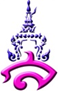 โรงเรียนสาธิตมหาวิทยาลัยราชภัฏสวนสุนันทากลุมสาระการเรียนรูภาษาไทย	ชั้นประถมศึกษาปที่  ๔หนวยการเรียนรูที่ ๑  เรื่อง ขนมไทยไรเทียมทาน	เวลา	๕	ชั่วโมงเรื่อง	การอานในใจบทเรียน	เวลา	๑	ชั่วโมง……………………………………………………………………………………………………...…………..มาตรฐาน ท ๑.๑	ใชกระบวนการอานสรางความรูและความคิดไปใชตัดสินใจแกปญหา  และสรางวิสัยทัศนใน การดําเนินชีวิต และมีนิสัยรักการอานตัวชี้วัดท ๑.๑ ป.๔/๒  อธิบายความหมายของคํา ประโยคและสํานวนจากเรื่องที่อาน ท ๒.๑ ป.๔/๑ คัดลายมือตัวบรรจงเต็มบรรทัดและครึ่งบรรทัดสาระสําคัญการอานในใจ ผูอานตองใชสมาธิในการอาน และอานอยางพิจารณาจะทําใหตอบคําถาม  ลําดับเหตุการณ และสรุปเรื่องพรอมทั้งขอคิดจากเรื่องที่อานจุดประสงคการเรียนรู๑.  อานในใจและเก็บใจความสําคัญของเรื่องได๒. บอกความหมายคําใหมในบทเรียนได๓. คัดลายมือตัวบรรจงเต็มบรรทัดและครึ่งบรรทัดไดเปนระเบียบคุณลักษณะอันพึงประสงค๑.  รักความเปนไทย๒. ใฝเรียนรู๓. มีจิตสาธารณะ๔. มีวินัย๕.  อยูอยางพอเพียงสาระการเรียนรู๑. การอานในใจ “เรื่อง ขนมไทยไรเทียมทาน”๒.  การตั้งคําถาม ตอบคําถามจากเนื้อเรื่อง “ขนมไทยไรเทียมทาน”๓. คัดลายมือตัวบรรจงเต็มบรรทัดและครึ่งบรรทัดไดเปนระเบียบกระบวนการจัดการเรียนรูขั้นที่ ๑	ครูอานปริศนาคําทายใหนักเรียนตอบฉันเปนขนมไทย	ใชแปงกลมหอ ขางในนั้นหนอ	มีไสเปนถั่วบางไสมะพราว	หวานเค็มถวนทั่วใบตองหอรอบตัว	หัวแหลมตั้งบน ฉันคือ  (ขนมเทียน) ฉันเปนขนมไทย	ลอกไดเปนชั้นตัดเปนชิ้นอัน	เทเปนชั้นดวยแปงทําสุกโดยนึ่ง	ขาวเขียวมวงแดงหนูนอยยิ้มแฉงขั้นที่ ๒	นักเรียนอานอธิบายเพิ่ม เติมความรู (การอานในใจ การอานจับใจความ) ในหนังสือเรียน และ รวมกันอภิปรายขั้นที่ ๓   นักเรียนอานคําใหมในบทเรียนพรอมกัน ๑ เที่ยว  ครูมอบหมายใหนักเรียนอานเพิ่มเติมในเวลา วางและใหนักเรียนคัดลายมืดคําใหมในบทเรียนลงสมุดเปนการบาน    จากนั้นสนทนากันเกี่ยวกับความหมายของ แตละคํา (อานเพิ่ม เติมความหมาย)ขั้นที่ ๔   ใหนักเรียนแบงกลุม กลุมละ  ๓–๔  คน  แตละกลุมแตงตั้งหัวหนากลุม  เลขานุการกลุม สมาชิกในกลุมทุกคนอานในใจ  “เรื่อง ขนมไทยไรเทียมทาน” เพื่อจับใจความสําคัญของเรื่อง แตละกลุมชวยกันตั้ง คําถามจากเนื้อเรื่องใหกลุมอื่นตอบ  กลุมละ  ๓  คําถามขั้นที่ ๕	ครูมอบหมายใหนักเรียนทําแบบฝกหัด ทักษะภาษา แบบฝกหัดที่ ๑ ขอ ๑ (๓, ๔, ๕, ๖)  ขอ๓ (๑, ๒) เปนการบานสื่อ / แหลงเรียนรู๑. ปริศนาคําทาย๒.  หนังสือเรียน  รายวิชาพื้นฐาน ภาษาไทย ชุด ภาษาเพื่อชีวิต ภาษาพาที ชั้นประถมศึกษาปที่ ๔๓.  แบบฝกหัด รายวิชาพื้นฐาน ภาษาไทย ชุด ภาษาเพื่อชีวิต ภาษาพาที ชั้นประถมศึกษาปที่ ๔วัดผลประเมินผล๑.  วิธีการประเมิน-	สังเกตพฤติกรรม-	ตรวจแบบฝกหัด๒.  เครื่องมือที่ใชในการประเมิน-	แบบการสังเกตพฤติกรรม-	แบบฝกหัด๓. เกณฑการประเมิน-	นักเรียนผานเกณฑการสังเกตพฤติกรรม รอยละ ๗๕ – ๘๐-	นักเรียนผานเกณฑการทําแบบฝกหัด รอยละ ๗๕ – ๘๐	ความคิดเห็น/ข้อเสนอแนะ...................................................................................................................................................................................................................................................................................................................................................................................................................................................................................................................................................................................................................................................................................................................................................................................................................... ลงชื่อ..................................................ผู้สอนบันทึกความเห็นของหัวหน้ากลุ่มสาระฯ..........................................................................................................................................................................................................................................................................................................................................................................................................................................................................................................................................................................................................................................................................................ลงชื่อ.....................................................ผู้ตรวจ                                                                    (...................................................)                                                           หัวหน้ากลุ่มสาระ................................................                                                                (                                    )                                                                 รองผู้อำนวยการฝ่ายวิชาการโรงเรียนสาธิตมหาวิทยาลัยราชภัฏสวนสุนันทากลุมสาระการเรียนรูภาษาไทย	ชั้นประถมศึกษาปที่  ๔หนวยการเรียนรูที่ ๑  เรื่อง ขนมไทยไรเทียมทาน	เวลา	๕	ชั่วโมงเรื่อง	การเขียนแผนภาพความคิด	เวลา	๑	ชั่วโมง……………………………………………………………………………………………………………….มาตรฐาน ท ๒.๑	ใชกระบวนการเขียนสื่อสาร  เขียนเรียงความ  ยอความ  และเขียนเรื่องราวในรูปแบบตางๆ เขียนรายงานขอมูลสารสนเทศและรายงานการศึกษาคนควาอยางมีประสิทธิภาพสาระสําคัญแผนภาพความคิดของเรื่อง การทําแผนภาพความคิดของเรื่องอยางถูกตอง จะชวยตอบคําถามและขอคิด จากเรื่องไดอยางตอเนื่องตัวชี้วัดท ๒.๑ ป.๔/๓  เขียนแผนภาพโครงเรื่องและแผนภาพความคิดเพื่อใชพัฒนางานเขียน ท ๒.๑ ป.๔/๘ มีมารยาทในการเขียนจุดประสงคการเรียนรู๑.  นักเรียนสามารถเขียนแผนภาพโครงเรื่องได๒.  นักเรียนสามารถเลาเรื่องยอจากบทเรียนไดคุณลักษณะอันพึงประสงค๑.  รักความเปนไทย๒. ใฝเรียนรู๓. มีจิตสาธารณะ๔. มีวินัย๕.  อยูอยางพอเพียงสาระการเรียนรู๑. การเขียนแผนภาพความคิด๒. การเลาเรื่องกระบวนการจัดการเรียนรูขั้นที่ ๑	นักเรียนเลนเกม “เลือกคํา นํามาเลาได” (ภาคผนวกที่ ๒)ขั้นที่ ๒	นักเรียนแตละกลุมชวยกันเลาเรื่อง ขนมไทยไรเทียมทาน และเขียนสรุปความเรียบเรียงใจความ สําคัญของเรื่องที่อาน และทําแบบฝกหัด ทักษะภาษา แบบฝกหัดที่ ๑ ขอ ๓ (๓)ขั้นที่ ๓	ครูอธิบายใหความรูเรื่องการจัดทําแผนภาพความคิด และรวมกันศึกษา อธิบายเพิ่ม เติมความรู ในหนังสือเรียน (จัดทําแผนภาพความคิด)ขั้นที่ ๔	นักเรียนเขียนแผนภาพความคิดในแบบฝกหัด ทักษะภาษา แบบฝกหัดที่ ๑ ขอ ๓ (๔) เปนการบานสื่อ / แหลงเรียนรู๑. เกม “เลือกคํา นํามาเลาได”๒.  หนังสือเรียน  รายวิชาพื้นฐาน ภาษาไทย ชุด ภาษาเพื่อชีวิต ภาษาพาที ชั้นประถมศึกษาปที่ ๔๓.  แบบฝกหัด รายวิชาพื้นฐาน ภาษาไทย ชุด ภาษาเพื่อชีวิต ภาษาพาที ชั้นประถมศึกษาปที่ ๔วัดผลประเมินผล๑.  วิธีการประเมิน-	สังเกตพฤติกรรม-	ตรวจแบบฝกหัด๒.  เครื่องมือที่ใชในการประเมิน-	แบบการสังเกตพฤติกรรม-	แบบฝกหัด๓. เกณฑการประเมิน-	นักเรียนผานเกณฑการสังเกตพฤติกรรม รอยละ ๗๕ – ๘๐-	นักเรียนผานเกณฑการทําแบบฝกหัด รอยละ ๗๕ – ๘๐ความคิดเห็น/ข้อเสนอแนะ...................................................................................................................................................................................................................................................................................................................................................................................................................................................................................................................................................................................................................................................................................................................................................................................................................... ลงชื่อ..................................................ผู้สอนบันทึกความเห็นของหัวหน้ากลุ่มสาระฯ..........................................................................................................................................................................................................................................................................................................................................................................................................................................................................................................................................................................................................................................................................................ลงชื่อ.....................................................ผู้ตรวจ                                                                    (...................................................)                                                หัวหน้ากลุ่มสาระ................................................                                                                (                                    )                                                                 รองผู้อำนวยการฝ่ายวิชาการโรงเรียนสาธิตมหาวิทยาลัยราชภัฏสวนสุนันทากลุมสาระการเรียนรูภาษาไทย	ชั้นประถมศึกษาปที่  ๔หนวยการเรียนรูที่ ๑  เรื่อง ขนมไทยไรเทียมทาน	เวลา	๕	ชั่วโมงเรื่อง	การอานออกเสียง	เวลา	๑	ชั่วโมง……………………………………………………………………………………………………...…………..มาตรฐาน ท ๑.๑	ใชกระบวนการอานสรางความรูและความคิดไปใชตัดสินใจแกปญหา	และสรางวิสัยทัศน ในการดําเนินชีวิต และมีนิสัยรักการอานตัวชี้วัดท. ๑.๑ ป.๔/๑  อานออกเสียงบทรอยแกวและบทรอยกรองไดถูกตองสาระสําคัญการอานออกเสียง การอานออกเสียงบทรอยแกว บทรอยกรองที่ชัดเจนถูกตองตามหลักการอาน ทําให ผูอานสื่อความหมายกับผูฟงไดอยางชัดเจนการอานบทรอยกรอง  การอานบทรอยกรองไดถูกตอง  ไพเราะ ทําใหเกิดความชื่นชมทั้งผูอานและผูฟง ทั้งยังเปนการสงเสริมวัฒนธรรมทางภาษาดวยจุดประสงคการเรียนรู๑.  อานออกเสียงคํายากไดถูกตอง ชัดเจน๒.  อานบทรอยกรองไดถูกตองคุณลักษณะอันพึงประสงค๑.  รักความเปนไทย๒. ใฝเรียนรู๓. มีจิตสาธารณะ๔. มีวินัย๕.  อยูอยางพอเพียงสาระการเรียนรู-	อานออกเสียงบทรอยกรอง บทอานเสริม “เรื่อง ขนมแมเอย”กระบวนการจัดการเรียนรูขั้นที่ ๒	ครูแนะนําการอานบทรอยกรอง นักเรียนอานบทอานเสริม “เรื่อง ขนมแมเอย” ในหนังสือเรียน แลวสนทนาถึงสวนผสมและขั้นตอนการทําขนมจากบทรอยกรองขั้นที่ ๓	นักเรียนชวยกันอานออกเสียง อานเพิ่ม เติมความหมาย ในหนังสือเรียนขั้นที่ ๔	นักเรียนทําแบบฝกหัด ทักษะภาษา แบบฝกหัดที่ ๑ ขอ ๒ (๑, ๒) เสร็จแลวครูเฉลยบน กระดาน  นักเรียนแลกเปลี่ยนกันตรวจขั้นที่ ๕	นักเรียนทําแบบฝกหัด ทักษะภาษา แบบฝกหัดที่ ๑ ขอ ๒ (๓, ๔) เปนการบานสื่อ/ แหลงเรียนรู๑. ปริศนาคําทาย๒.  หนังสือเรียน  รายวิชาพื้นฐาน ภาษาไทย ชุด ภาษาเพื่อชีวิต ภาษาพาที ชั้นประถมศึกษาปที่ ๔๓.  แบบฝกหัด รายวิชาพื้นฐาน ภาษาไทย ชุด ภาษาเพื่อชีวิต ภาษาพาที ชั้นประถมศึกษาปที่ ๔วัดผลประเมินผล๑.  วิธีการประเมิน-	สังเกตพฤติกรรม-	ตรวจแบบฝกหัด๒.  เครื่องมือที่ใชในการประเมิน-	แบบการสังเกตพฤติกรรม-	แบบฝกหัด๓. เกณฑการประเมิน-	นักเรียนผานเกณฑการสังเกตพฤติกรรม รอยละ ๗๕ – ๘๐-	นักเรียนผานเกณฑการทําแบบฝกหัด รอยละ ๗๕ – ๘๐ความคิดเห็น/ข้อเสนอแนะ...................................................................................................................................................................................................................................................................................................................................................................................................................................................................................................................................................................................................................................................................................................................................................................................................................... ลงชื่อ..................................................ผู้สอนบันทึกความเห็นของหัวหน้ากลุ่มสาระฯ..........................................................................................................................................................................................................................................................................................................................................................................................................................................................................................................................................................................................................................................................................................ลงชื่อ.....................................................ผู้ตรวจ                                                                    (...................................................)                                                หัวหน้ากลุ่มสาระ................................................                                                                (                                    )                                                                 รองผู้อำนวยการฝ่ายวิชาการโรงเรียนสาธิตมหาวิทยาลัยราชภัฏสวนสุนันทากลุมสาระการเรียนรูภาษาไทย	ชั้นประถมศึกษาปที่  ๔หนวยการเรียนรูที่ ๑  เรื่อง ขนมไทยไรเทียมทาน	เวลา	๕	ชั่วโมงเรื่อง	ประโยคและชนิดของประโยค	เวลา	๑	ชั่วโมง……………………………………………………………………………………………………...…………..มาตรฐาน ท ๔.๑	เขาใจธรรมชาติของภาษาและหลักภาษาไทย การเปลี่ยนแปลงของภาษาและพลังของภาษา ภูมิปญญาทางภาษา  และรักษาภาษาไทยไวเปนสมบัติของชาติสาระสําคัญประโยคคือการนําคํานาม คํากริยา และคําขยายมาเรียงกันแลวไดใจความสมบูรณวาใครทําอะไร อยางไร ที่ไหน  เราจะใชประโยคเพื่อสื่อสารมากมายใหเขาใจและนําไปใชใหถูกตองก็จะทําใหเกิดประโยชนตัวชี้วัดท ๔.๑  ป.๔/๔  แตงประโยคไดถูกตองตามหลักภาษาจุดประสงคการเรียนรู-	นําคํามาเรียบเรียงเปนประโยคตามที่กําหนดไดคุณลักษณะอันพึงประสงค๑.  รักความเปนไทย๒. ใฝเรียนรู๓. มีจิตสาธารณะ๔. มีวินัย๕.  อยูอยางพอเพียงสาระการเรียนรู๑. ประโยคชนิดตางๆ๒. การวิเคราะหประโยคกระบวนการจัดการเรียนรูขั้นที่ ๑	นักเรียนเลนเกมเรียงประโยค (ภาคผนวกที่ ๓)ขั้นที่ ๒	ครูอธิบายถึงชนิดของประโยคและสวนประกอบของประโยคขั้นที่ ๓	ครูและนักเรียนสนทนาถึงกิจกรรม ชวยกันคิด ชวยกันตอบ และชวนกันหา จากหนังสือเรียน หลังจากนั้นครูและนักเรียนชวยกันทบทวนการเขียนแผนภาพความคิดขั้นที่ ๔	นักเรียนแบงกลุมชวยกันเลือกชื่อขนมที่สนใจ และทําใบกิจกรรมที่ ๑ (ภาคผนวกที่ ๔)ขั้นที่ ๕	นักเรียนทําแบบฝกหัด ทักษะภาษา แบบฝกหัดที่ ๑ ขอ ๑ (๑,๒) เปนการบานสื่อ / แหลงเรียนรู๑. เกมเรียงประโยค๒. ใบกิจกรรมที่ ๑๓.  หนังสือเรียน รายวิชาพื้นฐาน ภาษาไทย ชุด ภาษาเพื่อชีวิต ภาษาพาที ชั้นประถมศึกษาปที่ ๔๔.  แบบฝกหัด รายวิชาพื้นฐาน ภาษาไทย ชุด ภาษาเพื่อชีวิต ภาษาพาที ชั้นประถมศึกษาปที่ ๔วัดผลประเมินผล๑.  วิธีการประเมิน-	สังเกตพฤติกรรม-	ตรวจแบบฝกหัด๒.  เครื่องมือที่ใชในการประเมิน-	แบบการสังเกตพฤติกรรม-	แบบฝกหัด๓. เกณฑการประเมิน-	นักเรียนผานเกณฑการสังเกตพฤติกรรม รอยละ ๗๕ – ๘๐-	นักเรียนผานเกณฑการทําแบบฝกหัด รอยละ ๗๕ – ๘๐ความคิดเห็น/ข้อเสนอแนะ...................................................................................................................................................................................................................................................................................................................................................................................................................................................................................................................................................................................................................................................................................................................................................................................................................... ลงชื่อ..................................................ผู้สอนบันทึกความเห็นของหัวหน้ากลุ่มสาระฯ................................................................................................................................................................................................................................................................................................................................................................................................................................................................................................................................................................................ลงชื่อ.....................................................ผู้ตรวจ                                                                    (...................................................)                                                หัวหน้ากลุ่มสาระ................................................                                                                (                                    )                                                                 รองผู้อำนวยการฝ่ายวิชาการโรงเรียนสาธิตมหาวิทยาลัยราชภัฏสวนสุนันทากลุมสาระการเรียนรูภาษาไทย	ชั้นประถมศึกษาปที่  ๔หนวยการเรียนรูที่ ๑  เรื่อง ขนมไทยไรเทียมทาน	เวลา	๕	ชั่วโมงเรื่อง	การพูดแสดงความคิดเห็น	เวลา	๑	ชั่วโมง……………………………………………………………………………………………………...…………..มาตรฐาน ท ๓.๑	สามารถเลือกฟงและดูอยางมีวิจารณญาณ  และพูดแสดงความรู ความคิด และความรูสึกใน โอกาสตางๆ อยางมีวิจารณญาณและสรางสรรคสาระสําคัญการพูดที่ถูกตองชัดเจน จะทําใหผูพูดและผูฟงมีความเขาตรงกัน นํามาใชสื่อสารในชีวิตประจําวันไดอยางถูกตองตัวชี้วัดท  ๓.๑  ป.๔/๕  รายงานเรื่องหรือประเด็นที่ศึกษาคนควาจากการฟง  การดูและการสนทนา ท ๓.๑ ป.๔/๖ มีมารยาทในการฟง การดูและการพูดท  ๕.๑  ป.๔/๒  อธิบายขอคิดจากการอานเพื่อนําไปใชในชีวิตจริงจุดประสงคการเรียนรู๑.  นักเรียนเลือกใชคําและประโยคไดถูกตองเหมาะสม๒.  นักเรียนพูดไดถูกตองตามกาลเทศะคุณลักษณะอันพึงประสงค๑.  รักความเปนไทย๒. ใฝเรียนรู๓. มีจิตสาธารณะ๔. มีวินัย๕.  อยูอยางพอเพียงสาระการเรียนรู๑. การพูดแสดงความคิดเห็นเกี่ยวกับขนมไทย๒. การอธิบายขอคิดจากบทอานในบทเรียนกระบวนการจัดการเรียนรูขั้นที่ ๑	ครูอานบทรอยกรองใหนักเรียนฟงฉันชื่ออะไร	ใครอยากรูจัก คุณคามากนัก	รูจักฉันไหม                   ฉันเปนขนมหวาน	ตั้งน้ําตาลบนไฟปนฉันชุบไข	ขนาดเทาหัวแมมือ (ขนมเม็ดขนุน) และใหนักเรียนชวยกันตอบคําถามตอไปนี้-	เปนบทรอยกรองเกี่ยวกับอะไร (ขนม)-	มีสวนผสมอะไรบาง (ไข  ถั่ว  น้ําตาล)-	ขนาดและรูปรางของขนม-	มีวิธีการทําอยางไร-	ขนมจากบทรอยกรองมีชื่อวาอะไรขั้นที่ ๒   ครูและนักเรียนชวยกันอภิปรายกิจกรรม ชวนกันเลา ชวนกันทํา จากหนังสือเรียน โดยครูเลา ขั้นตอนการทําขนมจากบทรอยกรอง และใหตัวแทนนักเรียนออกมาเลาขั้นตอนการทําขนมไทยที่นักเรียนเคยเห็น หรือเคยชวยผูปกครองทําใหเพื่อนๆ ฟง โดยครูคอยใหคําแนะนําเพิ่มเติมขั้นที่ ๓	ครูนําโปสเตอรเปนภาพขนมไทย ใหนักเรียนชวยกันตัดตกแตงภาพเพื่อจัดปายนิเทศหนาชั้นเรียนขั้นที่ ๔	ครูและนักเรียนชวยกันสรุป ไดอะไรจากการเรียนรู เรื่อง ขนมไทยไรเทียมทาน การนําไปประยุกตใชใหสอดคลองกับชีวิตประจําวันและชุมชนที่ตนอาศัยอยูขั้นที่ ๕	ครูใหนักเรียนทําสมุดภาพ โดยครูแจกกระดาษเปลาคนละ ๑ แผน ใหนักเรียนเลือกวาดภาพ ระบายสีขนมที่นักเรียนสนใจพรสื่อ / แหลงเรียนรู๑. บทรอยกรอง๒. โปสเตอรภาพขนมไทยวัดผลประเมินผล๑.  วิธีการประเมิน-	สังเกตพฤติกรรม-	ตรวจผลงาน๒.  เครื่องมือที่ใชในการประเมิน-	แบบการสังเกตพฤติกรรม-	ผลงานอมเขียนสวนผสมและขั้นตอนการทําขนมพอสังเขปคนละ ๑ ชื่อ เปนการบาน เกณฑการประเมิน-	นักเรียนผานเกณฑการสังเกตพฤติกรรม รอยละ ๗๕ – ๘๐-	นักเรียนผานเกณฑการทําแบบฝกหัด รอยละ ๗๕ – ๘๐ความคิดเห็น/ข้อเสนอแนะ...................................................................................................................................................................................................................................................................................................................................................................................................................................................................................................................................................................................................................................................................................................................................................................................................................... ลงชื่อ..................................................ผู้สอนบันทึกความเห็นของหัวหน้ากลุ่มสาระฯ..........................................................................................................................................................................................................................................................................................................................................................................................................................................................................................................................................................................................................................................................................................ลงชื่อ.....................................................ผู้ตรวจ                                                                    (...................................................)                                                หัวหน้ากลุ่มสาระ................................................                                                                (                                    )                                                                 รองผู้อำนวยการฝ่ายวิชาการ๑. จุดประสงค๑.  นักเรียนฝกทักษะการอาน๒.  รูจักคําใหมที่บูรณาการสูสาระอื่นๆ๒. อุปกรณ-	บัตรคําชื่อสินคาสวนผสมของขนมไทยใสตะกรา๓. วิธีเลน๑.  ครูเตรียมบัตรคําเปนชื่อสินคาในตลาด แตเปนคําที่เปนสวนผสมของขนมไทย๒.  แตละกลุมรับตะกราบัตรคํา และใหชวยกันเลือกบัตรคําที่เปนสวนผสมของขนม และชวยกันคิดวา บัตรคําที่เลือกออกมานั้นเปนสวนผสมของขนมที่มีชื่อวาอยางไร๓. ครูจับสลากชื่อกลุม ใหตัวแทนกลุม ๒ – ๓ คน ออกมาชวยเลาขั้นตอนการทําขนม และใหเพื่อนๆ บอกวาที่เลามามีชื่อวาขนมอะไร เชนน้ําตาลปบ	แปงขาวเจา	ใบกุยชาย เกลือ	น้ํากะทิ	พิมพครก(ฉันชื่อขนมครก)๔.  ครูสรุปเพิ่มเติมขั้นตอนการทําขนมที่ถูกตองเพิ่มเติมใหกับนักเรียนกลุมนั้นๆ๕. นําบัตรคํามาฝกอานพรอมกัน และเขียนบันทึกคําที่เลนเกมนี้๑. จุดประสงค-	เพื่อฝกใหนักเรียนพูดคลอง อานคลองและเรียงลําดับขั้นตอนการทําขนมได๒. อุปกรณ-	ขอความแถบประโยค๓. วิธีเลน๑.  นักเรียนยืนเปนวงกลม๒.  เมื่อไดยินเสียงเพลง ใหนักเรียนเตนหรือรําตามจังหวะเสียงเพลง เมื่อถึงตะกราใสแถบประโยคให นักเรียนเลขที่คูหยิบแถบประโยค และสงตอใหเพื่อนที่อยูดานหลัง๓.  เมื่อเสียงเพลงหยุด นักเรียนที่ถือแถบประโยคทุกคนใหนําแถบประโยคมายืนหนาชั้นเรียน๔.  เพื่อนๆ ชวยกันเรียงลําดับประโยคตามลําดับทีละประโยค และใหนักเรียนที่ถือแถบประโยคอธิบาย เพิ่มเติม ขยายความ ขอความในแถบประโยค และทายวาขนมอะไร เชนยังไมเรียง	ประโยคที่เรียงแลว- เทไขลงในกรวย	- เคี่ยวน้ําตาลในกระทะทองเหลืองเปนน้ําเชื่อม- ใชตะเกียบชอนไขเปนเสนเรียงเปนจับ	- ตีไขแดงจนเหลว- เคี่ยวน้ําตาลในกระทะทองเหลืองเปนน้ําเชื่อม	- เย็บใบตองเปนกรวย- ตีไขแดงจนเหลว	- เทไขลงในกรวย- โรยไขลงในกระทะน้ําเชื่อมเปนวงกลม	- โรยไขลงในกระทะน้ําเชื่อมเปนวงกลม- เย็บใบตองเปนกรวย	- ใชตะเกียบชอนไขเปนเสนเรียงเปนจับ ฉันชื่อวา...............................................................๕.  อานแถบประโยคที่เรียงแลวพรอมกันอีกครั้งภาคผนวก ใบกิจกรรมที่ ๑คําชี้แจง  นักเรียนเลือกขนมไทยที่สนใจและเขียนแผนภาพความคิด  ประกอบดวยชื่อขนม  สวนประกอบหลัก วิธีทํา  ลักษณะ  ระบายสีตกแตงภาพใหสวยงามชื่อ..................................................................................................... ชน........................ เลขที่........................โรงเรียนสาธิตมหาวิทยาลัยราชภัฏสวนสุนันทากลุมสาระการเรียนรูภาษาไทย	ชั้นประถมศึกษาปที่  ๔หนวยการเรียนรูที่ ๒  เรื่อง ออมไวกําไรชีวิต	เวลา	๖	ชั่วโมงเรื่อง	การอานออกเสียง	เวลา	๑	ชั่วโมง……………………………………………………………………………………………………...…………..มาตรฐาน ท ๑.๑	ใชกระบวนการอานสรางความรูและความคิดไปใชตัดสินใจแกปญหา  และสรางวิสัยทัศนใน การดําเนินชีวิต และมีนิสัยรักการอานตัวชี้วัดท ๑.๑ ป.๔/๑  อานออกเสียงบทรอยแกวและบทรอยกรองไดถูกตอง ท ๒.๑ ป.๔/๑ คัดลายมือตัวบรรจงเต็มบรรทัดและครึ่งบรรทัดสาระสําคัญการอานออกเสียง การอานออกเสียงบทรอยแกว บทรอยกรองที่ชัดเจนถูกตองตามหลักการอาน ทําให ผูอานสื่อความหมายกับผูฟงไดอยางชัดเจนการอานบทรอยกรอง การอานบทรอยกรองไดถูกตอง ไพเราะ ทําใหเกิดความชื่นชมทั้งผูอานและผูฟง ทั้งยังเปนการสงเสริมวัฒนธรรมทางภาษาดวยจุดประสงคการเรียนรู๑.  อานออกเสียงคํายากไดถูกตอง ชัดเจน๒.  อานบทรอยกรองไดถูกตอง๓. คัดลายมือตัวบรรจงเต็มบรรทัดและครึ่งบรรทัดไดเปนระเบียบคุณลักษณะอันพึงประสงค๑.  รักความเปนไทย๒. ใฝเรียนรู๓. มีจิตสาธารณะ๔. มีวินัย๕.  อยูอยางพอเพียงสาระการเรียนรู๑. อานออกเสียงบทรอยแกวและบทรอยกรอง๒. คัดลายมือตัวบรรจงเต็มบรรทัดและครึ่งบรรทัดกระบวนการจัดการเรียนรูขั้นที่ ๑	ครูและนักเรียนชวยกันอภิปรายวิธีการออมเงินที่เหมาะสมกับวัยของนักเรียนขั้นที่ ๒	นักเรียนดูภาพจากหนวยการเรียนรูที่ ๒ เรื่อง ออมไวกําไรชีวิต แลวสนทนากันวา ใคร ทําอะไร จากภาพ มีอะไรนาสนใจขั้นที่ ๓	นักเรียนอานคําศัพท อานเพิ่ม เติมความหมาย ในบทเรียนพรอมกัน ๑ เที่ยว ครูและนักเรียน ชวยกันอภิปรายคําที่อาน ครูมอบหมายใหคัดลายมือคําใหมลงในสมุดแบบครึ่งบรรทัด เปนการบานขั้นที่ ๔	นักเรียนชวยกันอานออกเสียงบทรอยกรอง ดังนี้ มีสลึงพึงประจบใหครบบาท	อยาใหขาดสิ่งของตองประสงคจงมักนอยกินนอยคอยบรรจง	อยาจายลงใหมากจะยากนานขั้นที่ ๕	นักเรียนและครูชวยกันวิเคราะหบทรอยกรอง ตอบคําถาม ดังนี้-	บทรอยกรองพูดถึงอะไร-	มักนอย หมายความวาอยางไร-	ยากนานเปนอยางไร-	มีสลึง มีเงินเทากับเทาไรขั้นที่ ๖	ครูมอบหมายใหนักเรียนอานออกเสียงจากหนังสือ เรื่อง ออมไวกําไรชีวิต เปนการบาน และฝก ตั้งคําถามอยางนอย ๕ ขอ ลงสมุดขั้นที่ ๗	นักเรียนทําแบบฝกหัด ทักษะภาษา แบบฝกหัดที่ ๒ ขอ ๑ (๑, ๒) เปนการบานสื่อ / แหลงเรียนรู๑.  หนังสือเรียน รายวิชาพื้นฐาน ภาษาไทย ชุด ภาษาเพื่อชีวิต ภาษาพาที ชั้นประถมศึกษาปที่ ๔๒.  แบบฝกหัด รายวิชาพื้นฐาน ภาษาไทย ชุด ภาษาเพื่อชีวิต ภาษาพาที ชั้นประถมศึกษาปที่ ๔วัดผลประเมินผล๑.  วิธีการประเมิน-	สังเกตพฤติกรรม-	ตรวจแบบฝกหัด ๒.  เครื่องมือที่ใชในการประเมิน-	แบบการสังเกตพฤติกรรม-	แบบฝกหัด ๓. เกณฑการประเมิน-	นักเรียนผานเกณฑการสังเกตพฤติกรรม รอยละ ๗๕ – ๘๐-	นักเรียนผานเกณฑการทําแบบฝกหัด รอยละ ๗๕ – ๘๐ความคิดเห็น/ข้อเสนอแนะ...................................................................................................................................................................................................................................................................................................................................................................................................................................................................................................................................................................................................................................................................................................................................................................................................................... ลงชื่อ..................................................ผู้สอนบันทึกความเห็นของหัวหน้ากลุ่มสาระฯ..........................................................................................................................................................................................................................................................................................................................................................................................................................................................................................................................................................................................................................................................................................ลงชื่อ.....................................................ผู้ตรวจ                                                                    (...................................................)                                                หัวหน้ากลุ่มสาระ................................................                                                                (                                    )                                                                 รองผู้อำนวยการฝ่ายวิชาการโรงเรียนสาธิตมหาวิทยาลัยราชภัฏสวนสุนันทากลุมสาระการเรียนรูภาษาไทย	ชั้นประถมศึกษาปที่  ๔หนวยการเรียนรูที่ ๒  เรื่อง ออมไวกําไรชีวิต	เวลา	๖	ชั่วโมงเรื่อง	การอานออกเสียง (ตอ)	เวลา	๑	ชั่วโมง……………………………………………………………………………………………………...…………..มาตรฐาน ท ๑.๑	ใชกระบวนการอานสรางความรูและความคิดไปใชตัดสินใจแกปญหา  และสรางวิสยั การดําเนินชีวิต และมีนิสัยรักการอานทัศนในตัวชี้วัดท ๑.๑ ป.๔/๑  อานออกเสียงบทรอยแกวและบทรอยกรองไดถูกตองท ๑.๑ ป.๔/๒  อธิบายความหมายของคํา ประโยคและสํานวนจากเรื่องที่อาน ท ๕.๑ ป.๔/๒  อธิบายขอคิดจากการอานเพื่อนําไปใชในชีวิตจริงสาระสําคัญการอานออกเสียง การอานออกเสียงบทรอยแกว บทรอยกรองที่ชัดเจนถูกตองตามหลักการอาน ทําให ผูอานสื่อความหมายกับผูฟงไดอยางชัดเจนการอานบทรอยกรอง  การอานบทรอยกรองไดถูกตองไพเราะ ทําใหเกิดความชื่นชมทั้งผูอานและผูฟง ทั้ง ยังเปนการสงเสริมวัฒนธรรมทางภาษาดวยจุดประสงคการเรียนรู๑.  อานออกเสียงคํายากไดถูกตอง ชัดเจน๒.  บอกความหมายของคํา  ประโยค  และสํานวนจากเรื่องที่อานไดคุณลักษณะอันพึงประสงค๑.  รักความเปนไทย๒. ใฝเรียนรู๓. มีจิตสาธารณะ๔. มีวินัย๕.  อยูอยางพอเพียงสาระการเรียนรู๑. การสรุปเรื่อง๒.  การสรุปประโยชนของการออมทรัพยกระบวนการจัดการเรียนรูขั้นที่ ๑	นักเรียนชวยกันทองบทรอยกรอง “มีสลึงพึงประจบใหครบบาท” ๑ รอบ เปนการทบทวนขั้นที่ ๒	ครูและนักเรียนสนทนาจากหนังสือเรียน หนวยการเรียนรูที่ ๒  เรื่อง ออมไวกําไรชีวิต และ การตั้งคําถามจากเนื้อเรื่องที่ครูมอบหมายไปฝกตั้งคําถาม ครูตรวจสอบความสละสลวยของคําถามขั้นที่ ๓   นักเรียนอานออกเสียงในหนังสือเรียน อานเสริม “เงินตรานารู” และสนทนาถึงคําสําคัญในบท รอยกรอง เชน พดดวง เงินแป หมาย ธนบัตร เหรียญ และคําอื่นๆ และการนําไปใชแลกเปลี่ยนซื้อขายสินคาในแต ละยุคสมัย คาของเงินที่ใชในสมัยปจจุบัน และขอคิดที่ไดจากการอานขั้นที่ ๔	นักเรียน ทําแบบฝกหัด ทักษะภาษา แบบฝกหัดที่ ๒ ขอ ๑ (๓-๕) เปนการบานขั้นที่ ๕   ครูมอบหมายใหนักเรียนไปศึกษาและอานสํานวนไทย สุภาษิต และคําพังเพย อยางนอยคนละ ๑๐ สํานวน หลังรวบรวมนํามาแจกแจงวาสํานวนใดตรงกับคุณธรรมจริยธรรมหรือคุณลักษณะอันพึงประสงค ดานใดสื่อ / แหลงเรียนรู๑.  หนังสือเรียน รายวิชาพื้นฐาน ภาษาไทย ชุด ภาษาเพื่อชีวิต ภาษาพาที ชั้นประถมศึกษาปที่ ๔๒.  แบบฝกหัด รายวิชาพื้นฐาน ภาษาไทย ชุด ภาษาเพื่อชีวิต ภาษาพาที ชั้นประถมศึกษาปที่ ๔วัดผลประเมินผล๑.  วิธีการประเมิน-	สังเกตพฤติกรรม-	ตรวจแบบฝกหัด ๒.  เครื่องมือที่ใชในการประเมิน-	แบบการสังเกตพฤติกรรม-	แบบฝกหัด ๓. เกณฑการประเมิน-	นักเรียนผานเกณฑการสังเกตพฤติกรรม รอยละ ๗๕ – ๘๐-	นักเรียนผานเกณฑการทําแบบฝกหัด รอยละ ๗๕ – ๘๐ความคิดเห็น/ข้อเสนอแนะ...................................................................................................................................................................................................................................................................................................................................................................................................................................................................................................................................................................................................................................................................................................................................................................................................................... ลงชื่อ..................................................ผู้สอนบันทึกความเห็นของหัวหน้ากลุ่มสาระฯ..........................................................................................................................................................................................................................................................................................................................................................................................................................................................................................................................................................................................................................................................................................ลงชื่อ.....................................................ผู้ตรวจ                                                                    (...................................................)                                                หัวหน้ากลุ่มสาระ................................................                                                                (                                    )                                                                 รองผู้อำนวยการฝ่ายวิชาการโรงเรียนสาธิตมหาวิทยาลัยราชภัฏสวนสุนันทากลุมสาระการเรียนรูภาษาไทย	ชั้นประถมศึกษาปที่  ๔หนวยการเรียนรูที่ ๒  เรื่อง ออมไวกําไรชีวิต	เวลา	๖	ชั่วโมงเรื่อง	ปริศนาคําทาย	เวลา	๑	ชั่วโมง……………………………………………………………………………………………………...…………..มาตรฐาน ท ๔.๑	เขาใจธรรมชาติของภาษาและหลักภาษาไทย การเปลี่ยนแปลงของภาษาและพลังของภาษา ภูมิปญญาทางภาษา และรักษาภาษาไทยไวเปนสมบัติของชาติสาระสําคัญการเรียนรูดวยปริศนาคําทายเปนกระบวนการที่สามารถกระตุนและเราใหผูเรียนฝกคิดวิเคราะหหา คําตอบดวยตนเองโดยใชเหตุผลหลายๆ อยางชวยในการคิดวิเคราะห  เมื่อไดรับการฝกประสบการณเปนประจําจะ ทําใหผูเรียนเปนคนชางคิด ชางวิเคราะห และมีเหตุผลตัวชี้วัดท ๔.๑ ป.๔/๖  อธิบายความหมายของคํา  ประโยค  และสํานวนจากเรื่องที่อานจุดประสงคการเรียนรู๑.  นักเรียนบอกความหมายของปริศนาคําทายได๒.  นักเรียนเลนเกมปริศนาคําทายได๓.  นักเรียนหาคําตอบจากเกมปริศนาคําทายไดคุณลักษณะอันพึงประสงค๑.  รักความเปนไทย๒. ใฝเรียนรู๓. มีจิตสาธารณะ๔. มีวินัย๕.  อยูอยางพอเพียงสาระการเรียนรู๑. ปริศนาคําทาย๒.  เรื่อง ออมไวกําไรชีวิตกระบวนการจัดการเรียนรูขั้นที่ ๑	ครูทายปริศนาคําทายและนักเรียนตอบ  ดังนี้-	อะไรเอย หุบเทาแขน ยาวแควากางออกมากันแดด กันฝน (รม)-	อะไรเอย เปนเสนดํา ขาว สั้น ยาว อยูบนศีรษะ (ผม)-	อะไรเอย มืดครึ้มอยูบนทองฟา ตกลงมา ชาวประชาชื่นใจ ขั้นที่ ๒	นักเรียนชวยกันอานออกเสียง อานเพิ่ม เติมความหมาย และอานประโยค ชวยกันอธิบาย ความหมายของคํา แลวแตงประโยคตามแบบประโยคที่อานขั้นที่ ๓	นักเรียนอานสํานวนไทย สุภาษิตและคําพังเพย ที่ครูมอบหมายใหไปรวบรวมมา และชวยกันให ความหมายสํานวนไทย สุภาษิต และคําพังเพยขั้นที่ ๔   ตัวแทนนักเรียนอาน อธิบายเพิ่ม เติมความรู และชวยกันอธิบายความหมายเพิ่มเติม เชน สํานวนที่ใชเปรียบเทียบ สํานวนเปรียบเทียบที่สอนใหทําและไมใหทํา สํานวนเปรียบเทียบที่มีความหมายแฝงและ ปริศนาคําทาย เพื่อใหนักเรียนสามารถนําสํานวนเหลานี้ไปใชใหถูกตองสอดคลองกับสถานการณขั้นที่ ๕	นักเรียนทําแบบฝกหัด ทักษะภาษา แบบฝกหัดที่ ๒ ขอ ๑ (๖) ขอ ๒ (๑, ๒, ๓) เปนการบานขั้นที่ ๖	ครูใหนักเรียนไปสอบถามผูปกครองถึงใบธนบัตร เงินเหรียญ ที่มีอัตราแตกตางกันในอดีตและ ปจจุบัน เทาที่จะหาไดเพื่อเปนสื่อในชั่วโมงตอไปสื่อ / แหลงเรียนรู๑. ปริศนาคําทาย๒. หนังสือเรียน รายวิชาพื้นฐาน ภาษาไทย ชุด ภาษาเพื่อชีวิต ภาษาพาที ชั้นประถมศึกษาปที่ ๔๓. แบบฝกหัด รายวิชาพื้นฐาน ภาษาไทย ชุด ภาษาเพื่อชีวิต ภาษาพาที ชั้นประถมศึกษาปที่ ๔วัดผลประเมินผล๑.  วิธีการประเมิน-	สังเกตพฤติกรรม-	ตรวจแบบฝกหัด ๒.  เครื่องมือที่ใชในการประเมิน-	แบบการสังเกตพฤติกรรม-	แบบฝกหัด ๓. เกณฑการประเมิน-	นักเรียนผานเกณฑการสังเกตพฤติกรรม รอยละ ๗๕ – ๘๐-	นักเรียนผานเกณฑการทําแบบฝกหัด รอยละ ๗๕ – ๘๐(ฝน)ความคิดเห็น/ข้อเสนอแนะ...................................................................................................................................................................................................................................................................................................................................................................................................................................................................................................................................................................................................................................................................................................................................................................................................................... ลงชื่อ..................................................ผู้สอนบันทึกความเห็นของหัวหน้ากลุ่มสาระฯ..........................................................................................................................................................................................................................................................................................................................................................................................................................................................................................................................................................................................................................................................................................ลงชื่อ.....................................................ผู้ตรวจ                                                                    (...................................................)                                                หัวหน้ากลุ่มสาระ................................................                                                                (                                    )                                                                 รองผู้อำนวยการฝ่ายวิชาการโรงเรียนสาธิตมหาวิทยาลัยราชภัฏสวนสุนันทากลุมสาระการเรียนรูภาษาไทย	ชั้นประถมศึกษาปที่  ๔หนวยการเรียนรูที่ ๒  เรื่อง ออมไวกําไรชีวิต	เวลา	๖	ชั่วโมงเรื่อง	สํานวนไทย	เวลา	๑	ชั่วโมง……………………………………………………………………………………………………...…………..มาตรฐาน ท ๔.๑	เขาใจธรรมชาติของภาษาและหลักภาษาไทย การเปลี่ยนแปลงของภาษาและพลังของภาษา ภูมิปญญาทางภาษา และรักษาภาษาไทยไวเปนสมบัติของชาติสาระสําคัญการรูหลักเกณฑทางภาษาเรื่องคําและสํานวน ชวยทําใหการใชภาษาในการสื่อสารไดอยางถูกตองและม ประสิทธิภาพ  และใหอารมณ ความรูสึกเปนพื้นฐานที่สําคัญในการใชภาษาไทยทั้งในการพูดและการเขียนตัวชี้วัดท ๑.๑ ป.๔/๒  อธิบายความหมายของคํา ประโยคและสํานวนจากเรื่องที่อานจุดประสงคการเรียนรู๑.  นักเรียนบอกความหมายของสํานวนภาษาได๒.  นักเรียนใชสํานวนภาษาไดถูกตองตามสถานการณคุณลักษณะอันพึงประสงค๑.  รักความเปนไทย๒. ใฝเรียนรู๓. มีจิตสาธารณะ๔. มีวินัย๕.  อยูอยางพอเพียงสาระการเรียนรู๑. สํานวนไทย๒. เรื่อง ออมไวกําไรชีวิต๓. พจนานุกรมสํานวนไทยกระบวนการจัดการเรียนรูขั้นที่ ๑	นักเรียนเลนเกม “ตอคํา จําสํานวน” (ภาคผนวก)ขั้นที่ ๒	นักเรียนและชวยกันนําตัวอยางธนบัตร เหรียญ เงิน ตั้งแตอดีตถึงปจจุบันเทาที่หาไดวางบนโตะ ครูและนักเรียนชวยกันอธิบายอัตราคาของเงินแตละยุคสมัย เชน-	หนึ่งสลึง มีคาเทากับ ยี่สิบหาสตางค-	มีเงินหนึ่งรอยสตางค มีเงินเทากับกี่บาท-	มีเงินหาสิบสตางค มีเงินขั้นที่ ๓	ครูและนักเรียนสนทนาอภิปรายถึงการประหยัดและยกตัวอยางนกเรียนที่มีเงินฝากออมทรัพยในชั้นเรียน เชน ฝากไดมากที่สุดเพราะอะไร ฝากไดนอยเพราะอะไรและนักเรียนที่ไมมีเงินฝากเพราะอะไรขั้นที่ ๔	ครูและนักเรียนชวยกันอธิบาย กิจกรรม ชวนกันอาน ชวนกันหาความหมายขั้นที่ ๕	ครูและนักเรียนสนทนาถึงความหมายของสํานวนที่วา “ลูกไมหลนไมไกลตน” และใหนักเรียน แตละกลุมชวยกันแตงเรื่องสั้นจากสํานวนดังกลาว โดยมีครูคอยใหคําแนะนําขั้นที่ ๖	นักเรียนทําแบบฝกหัด ทักษะภาษา แบบฝกหัดที่ ๒ ขอ ๓ (๖) ขอ ๒ (๑-๕) เปนการบานสื่อ / แหลงเรียนรู๑.  หนังสือเรียน รายวิชาพื้นฐาน ภาษาไทย ชุด ภาษาเพื่อชีวิต ภาษาพาที ชั้นประถมศึกษาปที่ ๔๒.  แบบฝกหัด รายวิชาพื้นฐาน ภาษาไทย ชุด ภาษาเพื่อชีวิต ภาษาพาที ชั้นประถมศึกษาปที่ ๔วัดผลประเมินผล๑.  วิธีการประเมิน-	สังเกตพฤติกรรม-	ตรวจแบบฝกหัด ๒.  เครื่องมือที่ใชในการประเมิน-	แบบการสังเกตพฤติกรรม-	แบบฝกหัด ๓. เกณฑการประเมิน-	นักเรียนผานเกณฑการสังเกตพฤติกรรม รอยละ ๗๕ – ๘๐-	นักเรียนผานเกณฑการทําแบบฝกหัด รอยละ ๗๕ – ๘๐เทากับกี่สลึงความคิดเห็น/ข้อเสนอแนะ...................................................................................................................................................................................................................................................................................................................................................................................................................................................................................................................................................................................................................................................................................................................................................................................................................... ลงชื่อ..................................................ผู้สอนบันทึกความเห็นของหัวหน้ากลุ่มสาระฯ..........................................................................................................................................................................................................................................................................................................................................................................................................................................................................................................................................................................................................................................................................................ลงชื่อ.....................................................ผู้ตรวจ                                                                    (...................................................)                                                                         หัวหน้ากลุ่มสาระ................................................                                                                (                                    )                                                                 รองผู้อำนวยการฝ่ายวิชาการโรงเรียนสาธิตมหาวิทยาลัยราชภัฏสวนสุนันทากลุมสาระการเรียนรูภาษาไทย	ชั้นประถมศึกษาปที่  ๔หนวยการเรียนรูที่ ๒  เรื่อง ออมไวกําไรชีวิต	เวลา	๖	ชั่วโมงเรื่อง	การอานคิดวิเคราะห	เวลา	๑	ชั่วโมง……………………………………………………………………………………………………...…………..มาตรฐาน ท ๑.๑	ใชกระบวนการอานสรางความรูและความคิดเพื่อนําไปใชตัดสินใจแกปญหาในการดําเนิน ชีวิต และมีนิสัยรักการอานตัวชี้วัดท ๑.๑ ป.๔ / ๖  สรุปความรูและขอคิดจากเรื่องที่อานเพื่อนําไปใชในชีวิตประจําวันสาระสําคัญการวิเคราะหเรื่อง  เปนการพิจารณาเรื่องราวตางๆ อยางละเอียดตั้งแตตนจนจบ  เพื่อแยกแยะขอเท็จจริง และขอคิดเห็น มีการใชเหตุผลในการแยกสวนดี  สวนบกพรองของเรื่องนั้นๆ  การจะยอความและวิเคราะหเรื่อง ไดดี นอกจากจะเปนคนชอบอานแลว ยังตองหมั่นฝกการยอความและวิเคราะหเปนประจําดวย ดังนั้นจะตอง เรียนรูและนําไปใชใหถูกตอง จึงจะถือวาประสบความสําเร็จในการเรียนภาษาจุดประสงคการเรียนรู๑.  นักเรียนบอกเนื้อหาสาระในบทเรียนได๒.  นักเรียนวิเคราะหและแสดงความคิดเห็นในบทเรียนได๓.  นักเรียนนําขอคิดจากเรื่องมาใชในชีวิตประจําวันไดคุณลักษณะอันพึงประสงค๑.  รักความเปนไทย๒. ใฝเรียนรู๓. มีจิตสาธารณะ๔. มีวินัย๕.  อยูอยางพอเพียงสาระการเรียนรู๑.  การอานคิดวิเคราะหเรื่อง “ออมไวกําไรชีวิต”๒.  การแสดงความคิดเห็นกระบวนการจัดการเรียนรูขั้นที่ ๑	ใหนักเรียนวางกระดาษสีขาวบนเหรียญแตละชนิด แลวใชดินสอระบายลงบนเหรียญเพื่อดู พื้นผิวและความแตกตางของเหรียญแตละชนิดขั้นที่ ๒	ครูสนทนากับนักเรียนโดยการยกตัวอยางการวางแผนการใชเงิน เชน  ครูมีเงิน ๕๐๐ บาท เมื่อประกาศผลการสอบของนักเรียนชั้นประถมศึกษาปที่ ๔ ครูนําเงินจํานวน ๒๕๐ บาท ไปแบงซื้อของขวัญ๓ ชิ้นใหกับนักเรียนที่สอบไดคะแนนลําดับที่ ๑ ราคา ๑๐๐ บาท ลําดับที่ ๒ ราคา ๘๕ บาท และลําดับที่ ๓ ราคา ๖๕ บาท ที่เหลือซื้อขนมใหนักเรียนไดรับประทานรวมกันทุกคน เพื่อเปนกําลังใจใหกับนักเรียนที่ตั้งใจเรียน และทําคะแนนสอบภาพรวมของหองในระดับดีขั้นที่ ๓	ใหนักเรียนแบงกลุมๆ ละ ๓-๕ คน นักเรียนชวยกันกําหนดจํานวนเงินและวางแผนซื้อของขวัญ ใหใครก็ได พรอมบอกเหตุผลขั้นที่ ๔   นักเรียนและครูชวยกันสรุปเกี่ยวกับการใชจายในชีวิตประจําวันอยางประหยัด ควรยึดหลัก ความพอเพียง พอประมาณ จะทําใหเรามีภูมิคุมกัน ในการดําเนินชีวิตแบบไมประมาณ ในยุคเศรษฐกิจฝดเคือง และนักเรียนจะชวยผูปกครองประหยัดในดานใดไดบางขั้นที่ ๕	ครูใหนักเรียนทําแบบฝกหัด ทักษะภาษา แบบฝกหัดที่ ๒ ขอ ๑ (๒)  ขอ ๓ (๖) และขอ ๔ (๑)สื่อ / แหลงเรียนรู๑.  หนังสือเรียน  รายวิชาพื้นฐานภาษาไทย ชุด ภาษาเพื่อชีวิต ภาษาพาที ชั้นประถมศึกษาปที่ ๔๒.  แบบฝกหัด รายวิชาพื้นฐานภาษาไทย ชุด ภาษาเพื่อชีวิต ภาษาพาที ชั้นประถมศึกษาปที่ ๔วัดผลประเมินผล๑.  วิธีการประเมิน-	สังเกตพฤติกรรม-	ตรวจแบบฝกหัด ๒.  เครื่องมือที่ใชในการประเมิน-	แบบการสังเกตพฤติกรรม-	แบบฝกหัด ๓. เกณฑการประเมิน-	นักเรียนผานเกณฑการสังเกตพฤติกรรม รอยละ ๗๕ – ๘๐-	นักเรียนผานเกณฑการทําแบบฝกหัด รอยละ ๗๕ – ๘๐โรงเรียนสาธิตมหาวิทยาลัยราชภัฏสวนสุนันทากลุมสาระการเรียนรูภาษาไทย	ชั้นประถมศึกษาปที่  ๔หนวยการเรียนรูที่ ๒  เรื่อง ออมไวกําไรชีวิต	เวลา	๖	ชั่วโมงเรื่อง	การเขียนบันทึกรายรับ รายจาย	เวลา	๑	ชั่วโมง……………………………………………………………………………………………………...…………..มาตรฐาน ท ๒.๑	ใชกระบวนการเขียน  เขียนสื่อสาร  เขียนเรียงความ  ยอความและเขียนเรื่องราวในรูปแบบ ตางๆ  เขียนรายงานขอมูลสารสนเทศและรายงานการศึกษาคนควาอยางมีประสิทธิภาพสาระสําคัญการเขียนบันทึกไดถูกตองตามรูปแบบ ผูเขียนตองเขาใจรูปแบบวิธีเขียนและฝกเขียนโดยใชถอยคํา สํานวนที่ถูกตองเหมาะสมตัวชี้วัดท ๒.๑ ป.๔/๖ เขียนบันทึกและเขียนรายงานจากการศึกษาคนควาจุดประสงคการเรียนรู๑.  นักเรียนบอกความหมายของสํานวนภาษาได๒.  นักเรียนใชสํานวนภาษาไดถูกตองตามสถานการณคุณลักษณะอันพึงประสงค๑.  รักความเปนไทย๒. ใฝเรียนรู๓. มีจิตสาธารณะ๔. มีวินัย๕.  อยูอยางพอเพียงสาระการเรียนรู- การเขียนบันทึกรายรับ รายจาย เงินคงเหลือประจําวันกระบวนการจัดการเรียนรูขั้นที่ ๑	นักเรียนเลนเกม “ตอคํา ทํารับจาย” (ภาคผนวก)ขั้นที่ ๒	ครูสนทนานักเรียนถึงเกมที่เลนผานไปวาเราเคยปฏิบัติหรือไม ถาเคยปฏิบัติ เราจะทราบอะไร และมีผลดีอยางไรขั้นที่ ๓	ครูใหความรูเกี่ยวกับการบันทึกรายรับ รายจายประจําวันใหนักเรียนขั้นที่ ๔   ใหนักเรียนแบงกลุมๆ ละ ๓-๕ คน นักเรียนแตละกลุมรับกระดาษที่มีตารางฝกการเขียนบันทึก รายรับ รายจาย กลุมนักเรียนบันทึกรายรับ รายจาย เงินคงเหลือประจําวัน กําหนดเวลา ๓ วัน โดยครูคอยให คําแนะนํา และมอบหมายใหนักเรียนบันทึกรายรับ รายจายทุกวันขั้นที่ ๕	ครูและนักเรียนชวยกันสรุปถึงประโยชนการออมทรัพย การปลูกฝงคุณลักษณะที่ดี และวาง พื้นฐานความประหยัด อดออม ใหเปนนิสัยขั้นที่ ๖	นักเรียนทําแบบฝกหัด ทักษะภาษา แบบฝกหัดที่ ๒ ขอ ๔ (๒)ขั้นที่ ๗	คัดลายมือบทอานเสริม “เงินตรานารู” จํานวน ๒ บทสื่อ / แหลงเรียนรู๑.  หนังสือเรียน รายวิชาพื้นฐาน ภาษาไทย ชุด ภาษาเพื่อชีวิต ภาษาพาที ชั้นประถมศึกษาปที่ ๔๒.  แบบฝกหัด รายวิชาพื้นฐาน ภาษาไทย ชุด ภาษาเพื่อชีวิต ภาษาพาที ชั้นประถมศึกษาปที่ ๔วัดผลประเมินผล๑.  วิธีการประเมิน-	สังเกตพฤติกรรม-	ตรวจแบบฝกหัด ๒.  เครื่องมือที่ใชในการประเมิน-	แบบการสังเกตพฤติกรรม-	แบบฝกหัด ๓. เกณฑการประเมิน-	นักเรียนผานเกณฑการสังเกตพฤติกรรม รอยละ ๗๕ – ๘๐-	นักเรียนผานเกณฑการทําแบบฝกหัด รอยละ ๗๕ – ๘๐จุดประสงคภาคผนวก เกม “ตอคํา ทํารบัจาย”อุปกรณ วิธีเลน๑.  เพื่อใหนักเรียนรูจักและเขาใจคําที่ใชในการทําบัญชีรายรับ – รายจาย ประจําวัน๒.  เพื่อใหนักเรียนสามารถบันทึกรายรับ – รายจาย ประจําวัน-	ซองบัตรคําที่ใชในการทําบัญชีรายรับ – รายจาย๑.  นักเรียนมีกระดาษตีตาราง คนละ ๑ แผน มีชองตาราง ๕ ชอง ดังนี้๒.  แตละกลุมรับซองบัตรคํา  กลุมละ ๑–๒ ซอง๓.  กลุมที่ ๑ นําบัตรคําในซองตอเปนคําหรือประโยค เชน  คงเหลือ นักเรียนแตละกลุมนําคําวา “คงเหลือ” เขียนลงในชองที่  ๕ กลุมใดไดคําวา  วัน เดือน ป	ใหเขียนลงในชองที่ ๑ กลุมใดไดคําวา  รายการปฏิบัติ	ใหเขียนลงในชองที่ ๒ กลุมใดไดคําวา  รายรับ	ใหเขียนลงในชองที่ ๓กลุมใดไดคําวา  รายจาย	ใหเขียนลงในชองที่ ๔๔.  แตละกลุมเขียนรายละเอียดลงในแตละชองในกระดาษที่ไดรับหรือลงสมุดวัน เดือน ป	รายการปฏิบัติ	รายรับ	รายจาย	คงเหลือ ๕.  ทุกกลุมนํารายละเอียดที่เขียนมาวางเรียงตอกันเปนรูปแบบบัญชีโรงเรียนสาธิตมหาวิทยาลัยราชภัฏสวนสุนันทาตัวชี้วัดท ๑.๑ ป.๔/๑  อานออกเสียงบทรอยแกวและบทรอยกรองไดถูกตองสาระสําคัญบทรอยกรองในวรรณคดีไทยนอกจากจะเปนความงดงามทางดานภาษาแลวยังถือวาเปนมรดกอันล้ําคา ของประเทศชาติ ซึ่งกวาจะกลั่นกรองออกมาใหเกิดอรรถรสและความงดงามได ตองใชความสามารถเฉพาะตัว และพรสวรรคที่ไมสามารถแบงปนใหกันไดของผูแตง  ในฐานะที่เราเปนคนไทยเราตองชวยกันสืบทอดและอนุรักษ ศิลปะความงดงามทางดานภาษานี้ไวใหอยูคูชาติไทยตราบนานเทานานจุดประสงคการเรียนรู๑. อานทํานองเสนาะกลอนสุภาพได๒.  บอกลักษณะรูปแบบของกลอนสุภาพได๓. แตงกลอนสุภาพได๔. ถอดความหมายจากกลอนสุภาพไดคุณลักษณะอันพึงประสงค๑.  มีความรอบคอบในการทํางาน๒.  มีความเสียสละเอื้อเฟอเผื่อแผ๓. มีความภาคภูมิใจในภาษาไทย๔.  รวมอนุรักษศิลปะไทยได๕. ใชภาษาไดถูกกาลเทศะสาระการเรียนรู๑. รูปแบบแผนผังกลอนแปดหรือกลอนสุภาพ๒. การอานทํานองเสนาะกลอนสุภาพ๓.  การแตงกลอนสุภาพ๔.  การถอดคําประพันธกระบวนการจัดการเรียนรูขั้นที่ ๑	นักเรียนดูภาพประกอบ จากหนวยการเรียนรูที่ ๓ เรื่องการผจญภัยของสุดสาคร นักเรียนและ ครูอภิปรายแสดงความคิดเห็นจากภาพรวมกัน ดังนี้-	คนในภาพคือใคร-	พาหนะที่ใชในการเดินทาง-	อุปกรณที่ใชในการเดินทางขั้นที่ ๒	นักเรียนอานคําศัพทขอความในหนังสือเรียน พรอมกัน ๑ เที่ยว ครูใหนักเรียนบันทึกในสมุด (ในเวลาวาง)ขั้นที่ ๓	นักเรียนอานออกเสียงเนื้อเรื่องเปนรอยแกว เรื่องการผจญภัยของสุดสาคร จากหนังสือเรียน คนละ ๒ – ๓ บทขั้นที่ ๔	นักเรียนและครูชวยกันสรุปความรูจากเรองที่อานโดยใชคําถาม ดังนี้สื่อ/ แหลงเรียนรู-	ความหมายของชื่อเรื่องการผจญภัยของสุดสาคร-	สุดสาครคือใคร-	พาหนะที่ใชในการเดินทาง-	อุปกรณที่ใชในการเดินทาง-	อันตรายที่อาจไดรับจากการเดินทางไกล-	การปองกันอันตรายจากการเดินทาง-	ขอคิดสําหรับการเตรียมตัวการเดินทาง๑. แผนผังกลอนแปด๒.  หนังสือเรียน รายวิชาพื้นฐาน ภาษาไทย ชุด ภาษาเพื่อชีวิต วรรณคดีลํานํา ชั้นประถมศึกษาปที่ ๔วัดผลประเมินผล๑.  วิธีการประเมิน-	สังเกตพฤติกรรม-	ตรวจการบาน๒.  เครื่องมือที่ใชในการประเมิน-	แบบการสังเกตพฤติกรรม-	สมุด๓. เกณฑการประเมิน-	นักเรียนผานเกณฑการสังเกตพฤติกรรม รอยละ ๗๕ – ๘๐-	นักเรียนผานเกณฑการทําการบาน รอยละ ๗๕ – ๘๐โรงเรียนสาธิตมหาวิทยาลัยราชภัฏสวนสุนันทากลุมสาระการเรียนรูภาษาไทย	ชั้นประถมศึกษาปที่  ๔หนวยการเรียนรูที่ ๓ เรื่อง การผจญภัยของสุดสาคร	เวลา	๕	ชั่วโมงเรื่อง	การอานทํานองเสนาะ	เวลา	๑	ชั่วโมง……………………………………………………………………………………………………...…………..มาตรฐาน ท ๑.๑	ใชกระบวนการอานสรางความรูและความคิดไปใชตัดสินใจแกปญหา  และสรางวิสัยทัศนใน การดําเนินชีวิต และมีนิสัยรักการอานตัวชี้วัดท ๑.๑ ป.๔/๑  อานออกเสียงบทรอยแกวและบทรอยกรองไดถูกตองสาระสําคัญการอานออกเสียงคําประพันธประเภทรอยกรองผูอานตองอานถูกตองทั้งดานอักขระ  การเวนวรรคตอน ระดับสูงต่ําของเสียงตามบริบทแหงเนื้อหา จึงจะทําใหเกิดอรรถรสและเพิ่มคุณคาเดนชัดทางดานวรรณศิลปจุดประสงคการเรียนรู๑.  นักเรียนอานทํานองเสนาะกลอนสุภาพได๒.  นักเรียนถอดบทรอยกรองเปนรอยแกวได๓.  นักเรียนเก็บใจความสําคัญของเรื่องที่อานไดคุณลักษณะอันพึงประสงค๑.  มีความสนใจใฝเรียนรู๒.  เปนผูนําและผูตามที่ดี๓. มีความภาคภูมิใจในภาษาไทย๔. ออกแบบสรางสรรคงาน๕. ใชภาษาไดถูกกาลเทศะสาระการเรียนรู๑.  การอานทํานองเสนาะกลอนสุภาพ๒.  การถอดบทรอยกรองเปนรอยแกว๓. การอานและบอกความหมายคํายากในบทเรียนกระบวนการจัดการเรียนรูขั้นที่ ๑	นักเรียนชวยกันตอบปริศนาคําทายจากครู  ดังนี้-	ฉันเปนอัสดร มีมังกรผสม เขี้ยวเพชรไวเข็ดขม ลําตัวกลมเปนเกล็ดนิลสวนลิ้นเปนปาน ตัวฉันนั้นคือ..................................(มานิลมังกร)-	ทอนบนฉันเปนสาวงามตามมนุษย  ทอนลางประหลาดสุดเปนมัจฉา  ไมมีขา  อาศัยในถ้ํา ตามคงคา ทายซิวาหนูจาฉันคือ..............................(นางเหงือก)-	เขียวเหมือนพระอินทร  บินเหมือนนก  มีศรปกอก  นกก็ไมใช	ฉันคือ.............................. (แมลงทับ)ขั้นที่ ๒	นักเรียนอานบทคลองจองพระอภัย	พระอภัยเปาป	ฤๅษีบริกรรมคาถา ผีเสื้อสมุทรตามมา	นางมัจฉากระโดดน้ําโครมขั้นที่ ๓ ครูชี้แจงหลักการอานบทรอยกรองและเกณฑการประเมินการอานทํานองเสนาะบทรอยกรอง กลอนสุภาพ เรื่อง การผจญภัยของสุดสาคร นักเรียนอานออกเสียงเนื้อเรื่องจากหนังสือเปนทํานองเสนาะ คนละ ๒ บทขั้นที่ ๔   ครูและนักเรียนชวยกันอภิปรายสรุปเนื้อเรื่อง ขอคิดที่ไดจากการอานและความหมายของบท รอยกรอง เพื่อนําไปใชในชีวิตจริงและมอบหมายใหนักเรียนไปฝกอานเนื้อเรื่องการผจญภัยของสุดสาคร  เปน ทํานองเสนาะในเวลาวางหรือที่บานสื่อ/ แหลงเรียนรู๑. ปริศนาคําทาย๒.  หนังสือเรียน รายวิชาพื้นฐาน ภาษาไทย ชุด ภาษาเพื่อชีวิต วรรณคดีลํานํา ชั้นประถมศึกษาปที่ ๔วัดผลประเมินผล๑.  วิธีการประเมิน-	สังเกตพฤติกรรม๒.  เครื่องมือที่ใชในการประเมิน-	แบบการสังเกตพฤติกรรม ๓. เกณฑการประเมิน-	นักเรียนผานเกณฑการสังเกตพฤติกรรม รอยละ ๗๕ – ๘๐โรงเรียนสาธิตมหาวิทยาลัยราชภัฏสวนสุนันทากลุมสาระการเรียนรูภาษาไทย	ชั้นประถมศึกษาปที่  ๔หนวยการเรียนรูที่ ๓ เรื่อง การผจญภัยของสุดสาคร	เวลา	๕	ชั่วโมงเรื่อง	การแตงเรื่องตามจินตนาการ	เวลา	๑	ชั่วโมง……………………………………………………………………………………………………...…………..มาตรฐาน ท ๒.๑     ใชกระบวนการเขียน  เขียนสื่อสาร  เขียนเรียงความ  ยอความ และเขียนเรื่องราวใน รูปแบบตางๆ  เขียนรายงานขอมูลสารสนเทศ และรายงานการศึกษาคนควาอยางม ประสิทธิภาพตัวชี้วัดท ๒.๑ ป.๔/๗  เขียนเรื่องตามจินตนาการ ท ๒.๑ ป.๔/๘ มีมารยาทในการเขียนสาระสําคัญการเขียนเรื่องตามจินตนาการและสรางสรรค เปนการใชถอยคําภาษา  เพื่อถายทอดเรื่องราว และ ความคิดสูผูอานไดอยางเหมาะสม ชัดเจนจุดประสงคการเรียนรู๑.  นักเรียนเขียนเรื่องตามจินตนาการได๒.  นักเรียนถอดบทรอยกรองเปนรอยแกวไดคุณลักษณะอันพึงประสงค๑.  มีความสนใจใฝเรียนรู๒.  เปนผูนําและผูตามที่ดี๓. มีความภาคภูมิใจในภาษาไทย๔. ออกแบบสรางสรรคงาน๕. ใชภาษาไดถูกกาลเทศะสาระการเรียนรู๑.  การแตงเรื่องตามจินตนาการและเขียนถอดความ๒. การถอดบทรอยกรองเปนรอยแกวกระบวนการจัดการเรียนรูขั้นที่ ๑	ครูและนักเรียนสนทนาทบทวนเนื้อเรื่อง การผจญภัยของสุดสาครขั้นที่ ๒	หัวหนาชั้นแจกบัตรงานเรื่อง แตงเรื่องตามจินตนาการ ใหเพื่อนๆ คนละ ๑ แผนขั้นที่ ๓	นักเรียนศึกษาบัตรงานและจัดทําผลงานตามขั้นตอน (สงผลงานคนละ ๑ ชน)ขั้นที่ ๔	ครูและนักเรียนชวยกันสรุปความรูจากเรื่อง การผจญภัยของสุดสาคร วานักเรียนสามารถนํา ความรูจากเรื่องใดบางไปประยุกตใชในสังคมปจจุบันไดขั้นที่ ๕	นักเรียนทําแบบฝกหัด ทักษะภาษา แบบฝกหัดที่ ๒ ขอ ๑ (๑, ๔) เปนการบานสื่อ/ แหลงเรียนรู๑.  บัตรงานเรื่อง แตงเรื่องตามจินตนาการ๒.  หนังสือเรียน รายวิชาพื้นฐาน ภาษาไทย ชุด ภาษาเพื่อชีวิต วรรณคดีลํานํา ชั้นประถมศึกษาปที่ ๔๓.  แบบฝกหัด รายวิชาพื้นฐาน ภาษาไทย ชุด ภาษาเพื่อชีวิต ทักษะภาษา ชั้นประถมศึกษาปที่ ๔วัดผลประเมินผล๑.  วิธีการประเมิน-	สังเกตพฤติกรรม-	ตรวจแบบฝกหัด/ชิ้นงาน ๒.  เครื่องมือที่ใชในการประเมิน-	แบบการสังเกตพฤติกรรม-	แบบฝกหัด/ชิ้นงาน ๓. เกณฑการประเมิน-	นักเรียนผานเกณฑการสังเกตพฤติกรรม รอยละ ๗๕ – ๘๐-	นักเรียนผานเกณฑการทําแบบฝกหัด/ชิ้นงาน รอยละ ๗๕ – ๘๐โรงเรียนสาธิตมหาวิทยาลัยราชภัฏสวนสุนันทากลุมสาระการเรียนรูภาษาไทย	ชั้นประถมศึกษาปที่  ๔หนวยการเรียนรูที่ ๓ เรื่อง การผจญภัยของสุดสาคร	เวลา	๕	ชั่วโมงเรื่อง	การแสดงความคิดเห็น	เวลา	๑	ชั่วโมง……………………………………………………………………………………………………...…………..มาตรฐาน ท ๓.๑	สามารถเลือกฟงและดูอยางมีวิจารณญาณ และพูดแสดงความรู ความคิด ความรูสึกใน โอกาสตางๆ อยางมีวิจารณญาณและสรางสรรคตัวชี้วัดท ๓.๑ ป.๔/๑  จําแนกขอเท็จจริงและขอคิดเห็นจากเรื่องที่ฟงและดูท ๓.๑ ป.๔/๓  พูดแสดงความรู ความคิดเห็น และความรูสึกเกี่ยวกับสื่อที่ฟงและดู ท ๓.๑ ป.๔/๖ มีมารยาทในการฟง การดู และการพูดสาระสําคัญการแสดงความเห็นเปนการสอดแทรกความรูสึกสวนตัวเพื่อคิดวิเคราะหสาระที่กําลังศึกษา  ผูแสดงความ คิดเห็นควรใชภาษาที่สุภาพไมกระทบกระเทือนถึงบุคคลอื่นและแสดงความคิดเห็นในดานพยุง จรรโลงและ สรางสรรคสังคมใหดีงาม  ตองมีความรูลึกซึ้งในเรื่องคําและสํานวนภาษาเพื่อใหใชไดถูกตองตามบริบทจุดประสงคการเรียนรู๑.  นักเรียนบอกชื่อตัวละครในเรื่องได๒.  นักเรียนวิเคราะหและแสดงความคิดเห็นในบทเรียนได๓.  นักเรียนนําขอคิดจากเรื่องมาใชในชีวิตประจําวันไดคุณลักษณะอันพึงประสงค๑. มีความรอบคอบในการทํางาน๒.  ยอมรับในขอตกลงของกลุมได๓. มีความภาคภูมิใจในภาษาไทย๔.  บอกสาระเกี่ยวกับเนื้อหาในบทเรียนได๕.  รูจักประหยัดอดออมสาระการเรียนรู๑. การวิเคราะหและแสดงความเห็นตอบทเรียน๒.  การนําขอคิดจากบทเรียนมาประยุกตใชกระบวนการจัดการเรียนรูขั้นที่ ๑	นักเรียนแตละกลุมรวมกันสมมุติตนเองวาเปนตัวละครในเรื่อง การผจญภัยของสุดสาคร  คนใดคนหนึ่งนักเรียนจะปฏิบัติตนอยางไร ถาฉันเปน.........................................ฉันจะ...............................ขั้นที่ ๒	นักเรียนอานอธิบายความรูเพิ่มเติมเรื่อง จากหนังสือเรียน ดังนี้ ๑.  สุดสาครเล็กพริกขี้หนู ในหัวขอ ดังนี้-	ความหมาย-	ลักษณะเดนของตัวละครที่กลาวถึงในบทรอยกรอง-	ความคิดเห็น ความรูสึกและขอคิดจากบทรอยกรอง สุดสาครเล็กพริกขี้หนู ๒. พระคุณแม-	ความหมาย-	ความคิดเห็น และความรูสึก-	ขอคิดที่นําไปใชในการดําเนินชีวิตขั้นที่ ๓	นักเรียนอานทํานองเสนาะบทรอยกรอง พระคุณแม และจัดทําบัตรงานถอดความบทรอยกรองพระคุณแม นําเสนอหนาชั้น และสงชิ้นงานครู คนละ ๑ ชิ้นขั้นที่ ๔	นักเรียนทําแบบฝกหัด ทักษะภาษา แบบฝกหัดที่ ๒ ขอ ๒ (๑-๓) เปนการบานสื่อ / แหลงเรียนรู๑. บัตรงาน เรื่อง พระคุณแม๒.  หนังสือเรียน รายวิชาพื้นฐาน ภาษาไทย ชุด วรรณคดีลํานํา ชั้นประถมศึกษาปที่ ๔๓.  แบบฝกหัด รายวิชาพื้นฐาน ภาษาไทย ชุด ภาษาเพื่อชีวิต ทักษะภาษา ชั้นประถมศึกษาปที่ ๔วัดผลประเมินผล๑.  วิธีการประเมิน-	สังเกตพฤติกรรม-	ตรวจแบบฝกหัด/ชิ้นงาน ๒.  เครื่องมือที่ใชในการประเมิน-	แบบการสังเกตพฤติกรรม-	แบบฝกหัด/ชิ้นงาน ๓. เกณฑการประเมิน-	นักเรียนผานเกณฑการสังเกตพฤติกรรม รอยละ ๗๕ – ๘๐-	นักเรียนผานเกณฑการทําแบบฝกหัด/ชิ้นงาน รอยละ ๗๕ – ๘๐โรงเรียนสาธิตมหาวิทยาลัยราชภัฏสวนสุนันทาตัวชี้วัดท ๕.๑ ป.๔/๓  อธิบายขอคิดจากการอานเพื่อนําไปใชในชีวิตจริงสาระสําคัญการวิจารณตัวละครเปนการศึกษาถึงแกนแทและมุมมองที่ผูเขียนตองการสื่อใหผูอานและผูฟงไดรับรู ไดเห็น สอดแทรกดวยอุทาหรณสอนใจที่ผูศึกษาสามารถนําไปเปรียบเทียบและประยุกตใชในชีวิตประจําวัน โดยใชตัวละครเปนสื่อตัวแทนจุดประสงคการเรียนรู๑.  นักเรียนบอกชื่อตัวละครในเรื่องได๒.  นักเรียนวิเคราะหและแสดงความคิดเห็นในบทเรียนได๓.  นักเรียนนําขอคิดจากเรื่องมาใชในชีวิตประจําวันไดคุณลักษณะอันพึงประสงค๑. มีความสนใจใฝเรียนรู๒. เปนผูนําและผูตามที่ดีได๓. มีความภาคภูมิใจในภาษาไทย๔. นําขอคิดที่ไดจากตัวละครมาประยุกตใช๕.  รูจักประหยัดอดออมสาระการเรียนรู๑. การวิจารณตัวละคร๒. คุณธรรมที่สอดแทรกอยูในตัวละคร๓.  ขอคิดแนวทางที่นํามาประยุกตใชกระบวนการจัดการเรียนรูขั้นที่ ๑	นักเรียนชมละครการตูนเรื่อง “สุดสาคร” ที่หองปฏิบัติการทางภาษาหรือฉายที่หองเรียนขั้นที่ ๒	นักเรียนแบงกลุมออกเปนกลุมๆ ละ ๔–๕ คน  แตละกลุมประกอบไปดวยนักเรียนที่มีระดับภูมิ ปญญาสูง  กลาง  และต่ํา  ใหแตละกลุมเลือกหัวหนากลุม  รองหัวหนากลุม  และเลขานุการกลุมขั้นที่ ๓   นักเรียนและครูรวมกันสนทนาถึงพฤติกรรมของตัวละครในเรื่อง  พระอภัยมณี  แตละตัวละคร จากนั้นใหแตละกลุมเลือกตัวละครในเรื่อง  กลุมละ  ๑ คน  ศึกษาพฤติกรรมและชวยกันเขียนรายละเอียด พฤติกรรมและอุปนิสัยใจคอของตัวละครนั้น  ในพฤติกรรมดานดี และดานไมดี  สรุปเปนขอๆ  สงตัวแทนกลุม ออกมารายงานที่หนาชั้นเรียนขั้นที่ ๔	ใหนักเรียนทุกคนวิจารณตัวละครคนใดคนหนึ่งในเรื่อง  คนละ  ๑ คน ตามความคิดของตนเองขั้นที่ ๕	นักเรียนทําแบบฝกหัด ทักษะภาษา แบบฝกหัดที่ ๒ ขอ ๑ (๕-๖)สื่อ/ แหลงเรียนรู๑. ละครการตูนเรื่อง “สุดสาคร”๒. หนังสือเรียน รายวิชาพื้นฐาน ภาษาไทย ชุด วรรณคดีลํานํา ชั้นประถมศึกษาปที่ ๔๓. แบบฝกหัด รายวิชาพื้นฐาน ภาษาไทย ชุด ภาษาเพื่อชีวิต ทักษะภาษา ชั้นประถมศึกษาปที่ ๔วัดผลประเมินผล๑.  วิธีการประเมิน-	สังเกตพฤติกรรม-	ตรวจแบบฝกหัด/ชิ้นงาน ๒.  เครื่องมือที่ใชในการประเมิน-	แบบการสังเกตพฤติกรรม-	แบบฝกหัด/ชิ้นงาน ๓. เกณฑการประเมิน-	นักเรียนผานเกณฑการสังเกตพฤติกรรม รอยละ ๗๕ – ๘๐-	นักเรียนผานเกณฑการทําแบบฝกหัด/ชิ้นงาน รอยละ ๗๕ – ๘๐โรงเรียนสาธิตมหาวิทยาลัยราชภัฏสวนสุนันทากลุมสาระการเรียนรูภาษาไทย	ชั้นประถมศึกษาปที่  ๔หนวยการเรียนรูที่ ๔ เรื่อง ผักสมุนไพรใบหญาฯ	เวลา	๘	ชั่วโมงเรื่อง	การอานในใจบทเรียน	เวลา	๑	ชั่วโมง……………………………………………………………………………………………………...…………..มาตรฐาน ท ๑.๑	ใชกระบวนการอานสรางความรูและความคิดไปใชตัดสินใจแกปญหา  และสรางวิสัยทัศน ในการดําเนินชีวิต และมีนิสัยรักการอานตัวชี้วัดท ๑.๑ ป.๔/๓ อานเรื่องสั้นๆ ตามเวลาที่กําหนดและตอบคําถามจากเรื่องที่อานสาระสําคัญการอานในใจ ผูอานตองใชสมาธิในการอาน และอานอยางพิจารณาจะทําใหตอบคําถาม ลําดับเหตุการณ และสรุปเรื่องพรอมทั้งขอคิดจากเรื่องที่อานจุดประสงคการเรียนรู๑.  อานในใจและเก็บใจความสําคัญของเรื่องได๒.  ถายโอนสาระเรื่องราวที่อานไปยังผูอื่นได๓. บอกความหมายคําใหมในบทเรียนไดคุณลักษณะอันพึงประสงค๑.  รักความเปนไทย๒. ใฝเรียนรู๓. มีจิตสาธารณะ๔. มีวินัย๕.  อยูอยางพอเพียงสาระการเรียนรู๑.  การอานในใจเรื่อง “ผักสมุนไพรใบหญามีคุณคาทั้งนั้น”๒.  การตั้งคําถาม ตอบคําถามจากเนื้อเรื่อง  “ผักสมุนไพรใบหญามีคุณคาทั้งนั้น”๓.  เขียนตามคําบอกไดถูกตองกระบวนการจัดการเรียนรูขั้นที่ ๑	ครูเขียนคําใหมในบทเรียนบนกระดาน  ใหนักเรียนทุกคนอานออกเสียงตามครูพรอมกัน จากนั้นสนทนากันเกี่ยวกับความหมายของแตละคํา และเขียนตามคําบอกอยางนอย ๑๕ – ๒๐ คําขั้นที่ ๒	ครูและนักเรียนตั้งจุดประสงคในการอานในใจรวมกัน-	อานในใจแลวตอบคําถามได-	อานในใจแลวสรุปขอคิดจากเรื่องที่อานขั้นที่ ๓	นักเรียนอานในใจเรื่อง “ผักสมุนไพรใบหญามีคุณคาทั้งนั้น” จากหนังสือเรียนภาษาพาที คร สังเกตพฤติกรรมการอานในใจและสนทนาสรุปความรูที่ไดจากการอานเนื้อรวมกันในใจ  จากนั้นชวยกันสรุปเรื่องโดยเลขานุการกลมเขียนบทสรุปของเรื่องเพื่อเลาเรื่องที่หนาชั้นเรียนขั้นที่ ๔	นักเรียนสงตัวแทนเลาเรื่องโดยยอที่หนาชั้นเรียน  และตั้งคําถามจากเรื่องใหเพื่อนตอบ  คนละ ๑ - ๒ คําถามสื่อ / แหลงเรียนรู-	หนังสือเรียน รายวิชาพื้นฐาน ภาษาไทย ชุด ภาษาเพื่อชีวิต ภาษาพาที ชั้นประถมศึกษาปที่ ๔วัดผลประเมินผล๑.  วิธีการประเมิน-	สังเกตพฤติกรรม ๒.  เครื่องมือที่ใชในการประเมิน-	แบบการสังเกตพฤติกรรม ๓. เกณฑการประเมิน-	นักเรียนผานเกณฑการสังเกตพฤติกรรม รอยละ ๗๕ – ๘๐โรงเรียนสาธิตมหาวิทยาลัยราชภัฏสวนสุนันทากลุมสาระการเรียนรูภาษาไทย	ชั้นประถมศึกษาปที่  ๔หนวยการเรียนรูที่ ๔ เรื่อง ผักสมุนไพรใบหญาฯ	เวลา	๘	ชั่วโมงเรื่อง	การอานออกเสียง	เวลา	๑	ชั่วโมง……………………………………………………………………………………………………...…………..มาตรฐาน ท ๑.๑	ใชกระบวนการอานสรางความรูและความคิดไปใชตัดสินใจแกปญหา  และสรางวิสัยทัศน ในการดําเนินชีวิต และมีนิสัยรักการอานตัวชี้วัดท ๑.๑ ป.๔/๓ อานเรื่องสั้นๆ ตามเวลาที่กําหนดและตอบคําถามจากเรื่องที่อานสาระสําคัญการอานออกเสียง  การอธิบายความหมายของคํา ประโยคและขอความไดอยางถูกตอง ผูอานตองรูและ เขาใจ จึงจะสามารถสื่อสารกับผูอื่นไดอยางมีประสิทธิภาพจุดประสงคการเรียนรู๑.  อานออกเสียงคํายากไดถูกตอง ชัดเจน๒.  อานประโยคในบทเรียนไดถูกตอง๓.  อานออกเสียงในบทเรียนไดถูกตองคุณลักษณะอันพึงประสงค๑.  รักความเปนไทย๒. ใฝเรียนรู๓. มีจิตสาธารณะ๔. มีวินัย๕.  อยูอยางพอเพียงสาระการเรียนรู๑.  อานออกเสียงเรื่อง “ผักสมุนไพรใบหญาใหคุณคาทั้งนั้น”๒.  การวิเคราะหเรื่อง “ผักสมุนไพรใบหญาใหคุณคาทั้งนั้น”กระบวนการจัดการเรียนรูขั้นที่ ๑	นักเรียนแบงกลุมออกเปนกลุมละ  ๔ – ๕  คนขั้นที่ ๒ ใหนักเรียนแตละกลุมอานออกเสียงกลุมละ ๑ ยอหนา โดยอานตอกันจนจบเรื่อง “ ผัก สมุนไพรใบหญาใหคุณคาทั้งนั้น” ถายังอานไมครบทุกกลุมเริ่มอานตั้งแตตนเรื่องอีกครั้ง  จากนั้นจัดประกวดการ อานออกเสียง โดยใหแตละกลุมสงตัวแทนเขาประกวดกลุมละ ๑ คน นักเรียนและครูรวมกันประเมินและ ตัดสินขั้นที่ ๓	ครูเสนอแนะเพิ่มเติม แลวยกตัวอยางการอานที่ถูกตองไพเราะ และใหกําลังใจนักเรียนที่ยัง อานไมคลอง (อาจจัดกิจกรรมเพื่อนชวยเพื่อนไดในเวลาวาง)ตรวจขั้นที่ ๔	นักเรียนรวมกันอภิปรายสรุปขอคิดที่ไดจากบทเรียนดังนี้-     การใชเวลาวางใหเปนประโยชนโดยการหารายไดในระหวางเรียนเพื่อชวยเหลือครอบครัว ฝกความรับผิดชอบ ขยันหมั่นเพียร มีวินัยในตนเอง- การปลูกพืชผักพื้นบานและสมุนไพรที่มีประโยชนตอสุขภาพรางหายเปนการปลูกฝงนิสัย ใหตระหนักเกี่ยวกับการรับประทานอาหารที่มีคุณคาชีวิต และประหยัดรายจายตามหลัก ปรัชญาเศรษฐกิจพอเพียงขั้นที่ ๕	นักเรียนทําแบบฝกหัดที่ ๓ ขอ ๑, ๒  เสร็จแลวครูเฉลยบนกระดาน  นักเรียนแลกเปลี่ยนกันสื่อ / แหลงเรียนรู๑.  หนังสือเรียน รายวิชาพื้นฐาน ภาษาไทย ชุด ภาษาเพื่อชีวิต ภาษาพาที ชั้นประถมศึกษาปที่ ๔๒.  แบบฝกหัด รายวิชาพื้นฐาน ภาษาไทย ชุด ภาษาเพื่อชีวิต ทักษะภาษา ชั้นประถมศึกษาปที่ ๔วัดผลประเมินผล๑.  วิธีการประเมิน-	สังเกตพฤติกรรม-	ตรวจแบบฝกหัด ๒.  เครื่องมือที่ใชในการประเมิน-	แบบการสังเกตพฤติกรรม-	แบบฝกหัด ๓. เกณฑการประเมิน-	นักเรียนผานเกณฑการสังเกตพฤติกรรม รอยละ ๗๕ – ๘๐-	นักเรียนผานเกณฑการทําแบบฝกหัด รอยละ ๗๕ – ๘๐โรงเรียนสาธิตมหาวิทยาลัยราชภัฏสวนสุนันทาสาระสําคัญการวิเคราะหเรื่อง  เปนการพิจารณาสวนตางๆ ของเรื่อง เชน ขอเท็จจริงและขอคิดเห็น สวนดีและสวน บกพรองของเนื้อเรื่อง จุดประสงคของผูแตง ความเหมาะสมในการใชคํา ประโยค ขอความ ฯลฯ สรุปขอคิดที่ได จากเรื่อง สามารถนําความรูที่ไดรับไปใชประโยชนในชีวิตประจําวันตัวชี้วัดท ๓.๑ ป.๔/๑  จําแนกขอเท็จจริงและขอคิดเห็นจากเรื่องที่ฟงและดูจุดประสงคการเรียนรู๑.  นักเรียนบอกเนื้อหาสาระในบทเรียนได๒.  นักเรียนวิเคราะหและแสดงความคิดเห็นในบทเรียนได๓.  นักเรียนนําขอคิดจากเรื่องมาใชในชีวิตประจําวันไดคุณลักษณะอันพึงประสงค๑.  รักความเปนไทย๒. ใฝเรียนรู๓. มีจิตสาธารณะ๔. มีวินัย๕.  อยูอยางพอเพียงสาระการเรียนรู๑. การวิเคราะหและแสดงความคิดเห็นตอบทเรียน๒.  การสรุปเนื้อหาในบทเรียน๓.  การนําขอคิดจากบทเรียนมาประยุกตใชกระบวนการจัดการเรียนรูขั้นที่ ๑	นักเรียนและครูชวยกันทบทวนบทเรียนเรื่องในชั่วโมงที่แลวขั้นที่ ๒	แบงกลุมนักเรียนเปนกลุมๆ ละ ๓ - ๔ คน  เลือกประธานและเลขานุการกลุมขั้นที่ ๓	นักเรียนชวยกันสํารวจวาผักชนิดใดที่นักเรียนและเพื่อนในหองเรียนชอบรับประทานมากที่สุด นํามาจัดเรียงลําดับชนิดของผักขั้นที่ ๔   นักเรียนทุกคนเขียนชื่อผักที่ชอบรับประทานที่นักเรียนชอบอยางนอย ๕ ชื่อ พรอมทั้งวาด ภาพประกอบและเขียนประโยชนของผักนั้นๆ โดยคนควาจากหองสมุด และแหลงเรียนรูตางๆ แลวออกมาพูด นําเสนอหนาชั้นเรียนขั้นที่ ๕	นักเรียนและครูรวมกันสรุปเนื้อหาบทเรียน และบอกขอคิดที่ไดรับจากเรื่องสื่อ / แหลงเรียนรู-	หนังสือเรียน รายวิชาพื้นฐาน ภาษาไทย ชุด ภาษาเพื่อชีวิต ภาษาพาที ชั้นประถมศึกษาปที่ ๔วัดผลประเมินผล๑.  วิธีการประเมิน-	สังเกตพฤติกรรม-	ตรวจผลงาน๒.  เครื่องมือที่ใชในการประเมิน-	แบบการสังเกตพฤติกรรม-	ผลงาน ๓. เกณฑการประเมิน-	นักเรียนผานเกณฑการสังเกตพฤติกรรม รอยละ ๗๕ – ๘๐-	นักเรียนผานเกณฑการทําผลงาน รอยละ ๗๕ – ๘๐โรงเรียนสาธิตมหาวิทยาลัยราชภัฏสวนสุนันทากลุมสาระการเรียนรูภาษาไทย	ชั้นประถมศึกษาปที่  ๔หนวยการเรียนรูที่ ๔ เรื่อง ผักสมุนไพรใบหญาฯ	เวลา	๘	ชั่วโมงเรื่อง	มาตราตัวสะกด	เวลา	๒	ชั่วโมง……………………………………………………………………………………………………...…………..มาตรฐาน ท ๔.๑	เขาใจธรรมชาติของภาษาและหลักภาษาไทย  การเปลี่ยนแปลงของภาษาและพลังของ ภาษา	ภูมิปญญาทางภาษา และรักษาภาษาไทยไวเปนสมบัติของชาติสาระสําคัญมาตราตัวสะกด เปนพื้นฐานสําคัญในการเรียนรูภาษาไทย  การเขียนสะกดคําไดถูกตองจะทําใหผูสงสาร และผูรับสารเขาใจความหมายตรงกัน กอใหเกิดประโยชนตอการนําไปใชในชีวิตประจําวัน ทั้งดานการฟง การพูด การอาน และการเขียนตัวชี้วัดท ๔.๑ ป.๔/๑ สะกดคําและบอกความหมายของคําในบริบทตางๆจุดประสงคการเรียนรู๑.  นักเรียนบอกมาตราตัวสะกดในภาษาไทยได๒.  เขียนคําไดถูกตองตามมาตรา ตัวสะกด๓.  นักเรียนอานคําที่สะกดดวยมาตราตัวสะกดตางๆไดคุณลักษณะอันพึงประสงค๑.  รักความเปนไทย๒. ใฝเรียนรู๓. มีจิตสาธารณะ๔. มีวินัย๕.  อยูอยางพอเพียงสาระการเรียนรู๑. มาตราตัวสะกด แมกน แมกก แมกด แมกบ๒.  การอานคําและเขียนคํากระบวนการจัดการเรียนรูขั้นที่ ๑	ตัวแทนนักเรียนออกไปเขียนชื่อสิ่งของบนกระดานดํา แลวรวมกันทบทวนความรูเดิม โดยครู ถามนักเรียนวาชื่อของนักเรียนคนใดสะกดดวยมาตราตัวสะกด แมกน แมกก แมกด แมกบ บางขั้นที่ ๒	แบงกลุมนักเรียนเปน ๔ กลุม เลือกประธานและเลขานุการกลุมขั้นที่ ๓ นักเรียนรับกระดาษเปลาจากครูกลุมละ ๑ แผน ครูใหเวลา ๕ นาที ใหทุกกลุมเขียน คําศัพทที่เกิน  ๒  พยางค  จาก เรื่อง “ผักสมุนไพรใบหญามีคุณคาทั้งนั้น”  ใหไดมากที่สุด พอหมดเวลาใหแตละ กลุมนับดูคําศัพทที่เขียนไดวามีทั้งหมดกี่คําขั้นที่ ๔ ใหนักเรียนแตละกลุมบอกตัวสะกดในคําศัพทที่เขียนไดวาแตละคําสะกดดวยพยัญชนะตัว ใดบาง จากนั้นครูใหนักเรียนศึกษา เรื่องมาตราตัวสะกด จากหนังสือภาษาพาที แลวสํารวจดูวาตัวสะกดใน คําศัพทของกลุมของตนเองอยูในมาตราแมสะกดใดบาง แยกออกเปนคําๆ แลวสงตัวแทนออกมารายงานหนาชั้น เรียนขั้นที่ ๕	นักเรียนทําแบบฝกหัดชุดที่  ๓ ขอ ๓ (๑ – ๓)  เสร็จแลวนําสงครูสื่อ / แหลงเรียนรู๑.  หนังสือเรียน รายวิชาพื้นฐาน ภาษาไทย ชุด ภาษาเพื่อชีวิต ภาษาพาที ชั้นประถมศึกษาปที่ ๔๒.  แบบฝกหัด รายวิชาพื้นฐาน ภาษาไทย ชุด ภาษาเพื่อชีวิต ทักษะภาษา ชั้นประถมศึกษาปที่ ๔วัดผลประเมินผล๑.  วิธีการประเมิน-	สังเกตพฤติกรรม-	ตรวจแบบฝกหัด ๒.  เครื่องมือที่ใชในการประเมิน-	แบบการสังเกตพฤติกรรม-	แบบฝกหัด ๓. เกณฑการประเมิน-	นักเรียนผานเกณฑการสังเกตพฤติกรรม รอยละ ๗๕ – ๘๐-	นักเรียนผานเกณฑการทําแบบฝกหัด รอยละ ๗๕ – ๘๐โรงเรียนสาธิตมหาวิทยาลัยราชภัฏสวนสุนันทากลุมสาระการเรียนรูภาษาไทย	ชั้นประถมศึกษาปที่  ๔หนวยการเรียนรูที่ ๔ เรื่อง ผักสมุนไพรใบหญาฯ	เวลา	๘	ชั่วโมงเรื่อง	คําที่ประวิสรรชนียและไมประวิสรรชนีย	เวลา	๑	ชั่วโมง……………………………………………………………………………………………………...…………..มาตรฐาน ท ๔.๑	เขาใจธรรมชาติของภาษาและหลักภาษาไทย  การเปลี่ยนแปลงของภาษาและพลังของ ภาษา	ภูมิปญญาทางภาษา และรักษาภาษาไทยไวเปนสมบัติของชาติสาระสําคัญการอานและเขียนที่ถูกตองเปนการเพิ่มประสิทธิภาพในการสื่อสารใหสูงขึ้น การอานการเขียนแตง ประโยคคําที่ออกเสียง อะ ที่ประและไมประวิสรรชนียเปนพื้นฐานที่สําคัญในการใชภาษาไทยตัวชี้วัดท ๔.๑ ป. /๑ สะกดคําและบอกความหมายของคําในบริบทตางๆจุดประสงคการเรียนรู๑. อานคําที่ที่ประและไมประวิสรรชนียได๒. เขียนคําที่ที่ประและไมประวิสรรชนียได๓. แตงประโยคคําที่ออกเสียง อะ ที่ประและไมประวิสรรชนีย ไดคุณลักษณะอันพึงประสงค๑.  รักความเปนไทย๒. ใฝเรียนรู๓. มีจิตสาธารณะ๔. มีวินยั๕.  อยูอยางพอเพียงสาระการเรียนรู๑. การอานและเขียนคําที่ไมประวิสรรชนีย๒. การแตงประโยคดวยคําที่ไมประวิสรรชนียกระบวนการจัดการเรียนรูขั้นที่ ๑	ใหอาสาสมัครนักเรียน ๒ คน คนที่ ๑ ใสหนากากเสือ คนที่ ๒ ใสหนากากลิง (เปนฝาย เดียวกับเพื่อนๆ ทุกคนในชั้นเรียน)ขั้นที่ ๒	ฝายเสือติดแผนภูมิบนกระดานดําขั้นที่ ๓	ลิงและเสือสนทนากันดังนี้เสือ	:	วันนี้เรามีปญหามาถาม เพื่อนลิงทุกๆตัว ทานวา เพื่อนทราบไหมเอยทุกๆ คําที่มี เครื่องหมายปรัศนียตองเติมอะไรลิง	:	สระอะเสือ	:	เติมสระอะแลวออกเสียงทีละคําซิลิง	:	ธุระ มะระ ตะปู พระ ปะทะ กระทะเสือ	:	เกงจริงๆ นะจะบอกให  สระ  - ะ  มีชื่อวา วิสรรชนียขั้นที่ ๔	นักเรียนอานออกเสียงคําที่ประวิสรรชนียและไมประวิสรรชนีย  จากหนังสือเรียน แลวชวยกัน อภิปรายสรุปขั้นที่ ๕	แบงนักเรียนเปน ๒ กลุม แขงขันกันเขียนคําตามบัตรภาพขั้นที่ ๖	นักเรียนชวยกันแตงประโยคจากคําในบัตรภาพดวยปากเปลาขั้นที่ ๗	นักเรียนและครูรวมกันอภิปรายคําที่ประวิสรรชนียและไมประวิสรรชนีย แลวทําแบบฝกหัด ทักษะภาษา แบบฝกหัดที่ ๓ ขอ ๓ (๕)สื่อ/ แหลงเรียนรู๑. บัตรภาพ๒. หนากากเสือ หนากากลิง๓.  หนังสือเรียน รายวิชาพื้นฐาน ภาษาไทย ชุด ภาษาเพื่อชีวิต ภาษาพาที ชั้นประถมศึกษาปที่ ๔๔.  แบบฝกหัด รายวิชาพื้นฐาน ภาษาไทย ชุด ภาษาเพื่อชีวิต ทักษะภาษา ชั้นประถมศึกษาปที่ ๔วัดผลประเมินผล๑.  วิธีการประเมิน-	สังเกตพฤติกรรม-	ตรวจแบบฝกหัด ๒.  เครื่องมือที่ใชในการประเมิน-	แบบการสังเกตพฤติกรรม-	แบบฝกหัด ๓. เกณฑการประเมิน-	นักเรียนผานเกณฑการสังเกตพฤติกรรม รอยละ ๗๕ – ๘๐-	นักเรียนผานเกณฑการทําแบบฝกหัด รอยละ ๗๕ – ๘๐โรงเรียนสาธิตมหาวิทยาลัยราชภัฏสวนสุนันทาสาระสําคัญการรูการใชเครื่องหมายไมยมก (ๆ) ในการอานและเขียนสามารถทําหาการสื่อสารไดถูกตองตาม ความหมายตัวชี้วัด  มาตรฐานท ๔.๑ ป.๔/๑ สะกดคําและบอกความหมายของคําในบริบทตางๆจุดประสงคการเรียนรู๑.  นักเรียนเลือกใชคําซ้ําและไมยมกได๒.  นักเรียนบอกหลักการใชไมยมกได๓.  นักเรียนใชคําและขอความไดถูกตองตามบริบทคุณลักษณะอันพึงประสงค๑.  รักความเปนไทย๒. ใฝเรียนรู๓. มีจิตสาธารณะ๔. มีวินัย๕.  อยูอยางพอเพียงสาระการเรียนรู๑. การใชไมยมก๒. การเลือกใชคําและขอความกระบวนการจัดการเรียนรูขั้นที่ ๑   ครูใหนักเรียนเลนเกมพรายกระซิบ  โดยใหแตละกลุมเรียงเปนแถว  ครูแจกกระดาษที่มี ขอความใหคนแรก ของแตละกลุม จากนั้นใหคนแรกกระซิบที่หูบอกขอความนั้นใหคนตอไป และคนที่ไดฟง ขอความที่กระซิบมาใหกระซิบบอกกับคนตอไปเรื่อยๆ  จนถึงคนสุดทายใหวิ่งออกมาเขียนขอความที่ไดยินบน กระดาน กลุมใดเขียนขอความไดครบถวนถูกตองมากกวา  เปนฝายชนะขั้นที่ ๒	นักเรียนดูประโยค แลวสนทนาดังนี้-	ประโยค “แดงคิดไปตางๆ นานา อานวาอยางไร”-	เครื่องหมาย “ๆ” ในประโยคนี้เรียกวาอะไรขั้นที่ ๓	นักเรียนอานความรูทางภาษาเรื่องคําที่ใชไมยมก จากหนังสือเรียน ภาษาพาทีขั้นที่ ๔	นักเรียนและครูรวมกันอภิปราย เรื่องการใชไมยมก  แลวใหนักเรียนคิดคําที่ใชไมยมกมาอยาง นอยคนละ ๕ คํา แลวรวบรวมเขียนลงสมุดขั้นที่ ๕	นักเรียนทําแบบฝกหัด ทักษะภาษา แบบฝกหัดที่  ๓ ขอ ๖สื่อ / แหลงเรียนรู๑. เกมพรายกระซิบ๒.  หนังสือเรียน รายวิชาพื้นฐาน ภาษาไทย ชุด ภาษาเพื่อชีวิต ภาษาพาที ชั้นประถมศึกษาปที่ ๔๓.  แบบฝกหัด รายวิชาพื้นฐาน ภาษาไทย ชุด ภาษาเพื่อชีวิต ทักษะภาษา ชั้นประถมศึกษาปที่ ๔วัดผลประเมินผล๑.  วิธีการประเมิน-	สังเกตพฤติกรรม-	ตรวจแบบฝกหัด  ๒.  เครื่องมือที่ใชในการประเมิน-	แบบการสังเกตพฤติกรรม-	แบบฝกหัด ๓. เกณฑการประเมิน-	นักเรียนผานเกณฑการสังเกตพฤติกรรม รอยละ ๗๕ – ๘๐-	นักเรียนผานเกณฑการทําแบบฝกหัด รอยละ ๗๕ – ๘๐โรงเรียนสาธิตมหาวิทยาลัยราชภัฏสวนสุนันทากลุมสาระการเรียนรูภาษาไทย	ชั้นประถมศึกษาปที่  ๔หนวยการเรียนรูที่ ๕ เรื่อง ภูมิใจมรดกโลก	เวลา	๘	ชั่วโมงเรื่อง	การอานในใจบทเรียน	เวลา	๑	ชั่วโมง……………………………………………………………………………………………………...…………..มาตรฐาน ท ๑.๑	ใชกระบวนการอานสรางความรูและความคิดไปใชตัดสินใจแกปญหา  และสรางวิสัยทัศนใน การดําเนินชีวิต และมีนิสัยรักการอานตัวชี้วัดท ๑.๑ ป.๔/๓ อานเรื่องสั้นๆ ตามเวลาที่กําหนดและตอบคําถามจากเรื่องที่อานสาระสําคัญการอานในใจ ผูอานตองใชสมาธิในการอาน และอานอยางพิจารณาจะทําใหตอบคําถาม ลําดับเหตุการณ และสรุปเรื่องพรอมทั้งขอคิดจากเรื่องที่อานจุดประสงคการเรียนรู๑.  อานในใจและเก็บใจความสําคัญของเรื่องได๒.  ถายโอนสาระเรื่องราวที่อานไปยังผูอื่นได๓. บอกความหมายคําใหมในบทเรียนไดคุณลักษณะอันพึงประสงค๑.  รักความเปนไทย๒. ใฝเรียนรู๓. มีจิตสาธารณะ๔. มีวินัย๕.  อยูอยางพอเพียงสาระการเรียนรู๑. การอานในใจเรื่อง “ภูมิใจมรดกไทย”๒.  การตั้งคําถาม ตอบคําถามจากเนื้อเรื่อง “ภูมิใจมรดกไทย”๓.  เขียนตามคําบอกไดถูกตองกระบวนการจัดการเรียนรูขั้นที่ ๑	ครูเขียนคําใหมในบทเรียนบนกระดาน  ใหนักเรียนทุกคนอานออกเสียงตามครูพรอมกัน จากนั้นสนทนากันเกี่ยวกับความหมายของแตละคํา และเขียนตามคําบอกอยางนอย ๑๕ – ๒๐ คําขั้นที่ ๒	ครูและนักเรียนตั้งจุดประสงคในการอานในใจรวมกัน-	อานในใจแลวตอบคําถามได-	อานในใจแลวสรุปขอคิดจากเรื่องที่อานขั้นที่ ๓   นักเรียนอานในใจเรื่อง “ภูมิใจมรดกไทย” จากหนังสือเรียนภาษาพาที ครูสังเกตพฤติกรรมการ อานในใจและสนทนาสรุปความรูที่ไดจากการอานเนื้อเรื่องรวมกันในใจ  จากนั้นชวยกันสรุปเรื่องโดยเลขานุการ กลุมเขียนบทสรุปของเรื่องเพื่อเลาเรื่องที่หนาชั้นเรียนขั้นที่ ๔   นักเรียนสงตัวแทนเลาเรื่องโดยยอที่หนาชั้นเรียน  และตั้งคําถามจากเรื่องใหเ พื่อนตอบ  คนละ ๑-๒ คําถามขั้นที่ ๕ นักเรียนทําแบบฝกหัดที่ ๔ ขอ ๑ – ๗ หนา ๓๗ – ๓๘ เสร็จแลวครูเฉลยบนกระดาน นักเรียนแลกเปลี่ยนกันตรวจสื่อ/ แหลงเรียนรู๑.  หนังสือเรียน รายวิชาพื้นฐาน ภาษาไทย ชุด ภาษาเพื่อชีวิต ภาษาพาที ชั้นประถมศึกษาปที่ ๔๒.  แบบฝกหัด รายวิชาพื้นฐาน ภาษาไทย ชุด ภาษาเพื่อชีวิต ทักษะภาษา ชั้นประถมศึกษาปที่ ๔วัดผลประเมินผล๑.  วิธีการประเมิน-	สังเกตพฤติกรรม-	ตรวจแบบฝกหัด ๒.  เครื่องมือที่ใชในการประเมิน-	แบบการสังเกตพฤติกรรม-	แบบฝกหัด ๓. เกณฑการประเมิน-	นักเรียนผานเกณฑการสังเกตพฤติกรรม รอยละ ๗๕ – ๘๐-	นักเรียนผานเกณฑการทําแบบฝกหัด รอยละ ๗๕ – ๘๐โรงเรียนสาธิตมหาวิทยาลัยราชภัฏสวนสุนันทากลุมสาระการเรียนรูภาษาไทย	ชั้นประถมศึกษาปที่  ๔หนวยการเรียนรูที่ ๕ เรื่อง ภูมิใจมรดกโลก	เวลา	๘	ชั่วโมงเรื่อง คําคลองจอง	เวลา	๑	ชั่วโมง……………………………………………………………………………………………………...…………..มาตรฐาน ท ๔.๑	เขาใจธรรมชาติของภาษาและหลักภาษาไทย การเปลี่ยนแปลงของภาษาและพลังของภาษา ภูมิปญญาทางภาษา  และรักษาภาษาไทยไวเปนสมบัติของชาติสาระสําคัญการแตงคําคลองจองใหเกิดสัมผัสตามฉันทลักษณเปนศิลปะทางภาษาและนําไปใชใหถูกตองตัวชี้วัดท ๔.๑ ป.๔/๑ สะกดคําและบอกความหมายของคําในบริบทตางๆจุดประสงคการเรียนรู-	นักเรียนแบงแตงคําคลองจองไดคุณลักษณะอันพึงประสงค๑.  รักความเปนไทย๒. ใฝเรียนรู๓. มีจิตสาธารณะ๔. มีวินัย๕.  อยูอยางพอเพียงสาระการเรียนรู-	การแตงคําคลองจองกระบวนการจัดการเรียนรูขั้นที่ ๑	นักเรียนเลนเกมตอคําคลองจองปากเปลาจนครบทุกคนขั้นที่ ๒	ครูและนักเรียนชวยกันอภิปรายแสดงความคิดเห็นเกี่ยวกับหลักการเขียนคําคลองจองวาตองเปนขอความสมพันธกัน คลองจองกัน และมีสัมผัส จะเปนสัมผัสสระ หรือสัมผัสอักษรก็ได เชน-	รมเย็น	เปนสุข-	ขาวยาก	หมากแพง-	ถวยโถ	โอชาม-	ลําบาก	ยากเข็ญขั้นที่ ๓	นักเรียนแบงกลุมชวยกันฝกเขียนคําคลองจองขั้นที่ ๔	นักเรียนแตละกลุมสงตัวแทนนําเสนอผลงานหนาชั้นเรียน เพื่อหาขอบกพรองเติมเต็มและกลุม ที่แตงคําคลองจองไดดี และชวยกันสรุปความรูที่ไดจากการแตงคําคลองจองขั้นที่ ๕	นักเรียนทําแบบฝกหัดที่ ๔ หนา ๔๖ ขอ ๔ เปนการบานสื่อ/ แหลงเรียนรู๑.  หนังสือเรียน รายวิชาพื้นฐาน ภาษาไทย ชุด ภาษาเพื่อชีวิต ภาษาพาที ชั้นประถมศึกษาปที่ ๔๒.  แบบฝกหัด รายวิชาพื้นฐาน ภาษาไทย ชุด ภาษาเพื่อชีวิต ทักษะภาษา ชั้นประถมศึกษาปที่ ๔วัดผลประเมินผล๑.  วิธีการประเมิน-	สังเกตพฤติกรรม-	ตรวจแบบฝกหัด ๒.  เครื่องมือที่ใชในการประเมิน-	แบบการสังเกตพฤติกรรม-	แบบฝกหัด ๓. เกณฑการประเมิน-	นักเรียนผานเกณฑการสังเกตพฤติกรรม รอยละ ๗๕ – ๘๐-	นักเรียนผานเกณฑการทําแบบฝกหัด รอยละ ๗๕ – ๘๐โรงเรียนสาธิตมหาวิทยาลัยราชภัฏสวนสุนันทาสาระสําคัญการวิเคราะหเรื่อง เปนการพิจารณาสวนตางๆ ของเรื่อง เชน ขอเท็จจริงและขอคิดเห็น สวนดีและสวน บกพรองของเนื้อเรื่อง จุดประสงคของผูแตง ความเหมาะสมในการใชคํา ประโยค ขอความ ฯลฯ สรุปขอคิดที่ได จากเรื่อง สามารถนําความรูที่ไดรับไปใชประโยชนในชีวิตประจําวันตัวชี้วัดท ๓.๑ ป.๔/๑  จําแนกขอเท็จจริงและขอคิดเห็นจากเรื่องที่ฟงและดูจุดประสงคการเรียนรู๑.  นักเรียนบอกเนื้อหาสาระในบทเรียนได๒.  นักเรียนวิเคราะหและแสดงความคิดเห็นในบทเรียนได๓.  นักเรียนนําขอคิดจากเรื่องมาใชในชีวิตประจําวันไดคุณลกษณะอันพึงประสงค๑.  รักความเปนไทย๒. ใฝเรียนรู๓. มีจิตสาธารณะ๔. มีวินัย๕.  อยูอยางพอเพียงสาระการเรียนรู๑. การวิเคราะหและแสดงความคิดเห็นตอบทเรียน๒.  การสรุปเนื้อหาในบทเรียน๓.  การนําขอคิดจากบทเรียนมาประยุกตใชกระบวนการจัดการเรียนรูขั้นที่ ๑	นักเรียนเลนเกมตอคําคลองจองปากเปลา ๑ รอบขั้นที่ ๒	นักเรียนแบงกลุมออกเปนกลุมๆ ละ ๔–๕ คน  ใหแตละกลุมเลือกหัวหนากลุม  รองหัวหนา กลุม  และเลขานุการกลุม  ควรใชกลุมเดิมตลอดบทที่ ๕ขั้นที่ ๓   นักเรียนแตละกลุมพิจารณาขอความจากเรื่อง “ภูมิใจมรดกโลก” วาเปนคําประพันธประเภทใด คําตอบก็คือ  เปนคําคลองจอง  จากนั้นลองใหแตละกลุม  ชวยกันคิดและสงตัวแทนออกมาเขียนคําคลองจอง ๔ พยางคตอกันบนกระดานดําขั้นที่ ๔   ครูมอบหมายใหนักเรียนแตละกลุมไปคนควาเกี่ยวกับประวัติความเปนมาของทองถิ่นที่ตนเอง อยู แลวชวยกันเขียนเปนคําคลองจอง ๔ พยางค เปนการบาน โดยใหมีจํานวนคําประมาณ ๒๐–๓๐ คํา เตรียมสงครูในชั่วโมงตอไปขั้นที่ ๕   นักเรียนและครูรวมกันสนทนาสรุปเรื่องราวสาระในเรื่อง  ภูมิใจมรดกโลก  วาเปนเรื่องราว เกี่ยวกับอะไร  มรดกโลกที่กลาวถึงในเนื้อเรื่องไดแกสิ่งใดบาง  มีประวัติความเปนมาอยางไรสื่อ / แหลงเรียนรู๑. เกม “ตอคําคลองจอง”๒.  หนังสือเรียน รายวิชาพื้นฐาน ภาษาไทย ชุด ภาษาเพื่อชีวิต ภาษาพาที ชั้นประถมศึกษาปที่ ๔วัดผลประเมินผล๑.  วิธีการประเมิน-	สังเกตพฤติกรรม-	ตรวจผลงาน๒.  เครื่องมือที่ใชในการประเมิน-	แบบการสังเกตพฤติกรรม-	ผลงาน ๓. เกณฑการประเมิน-	นักเรียนผานเกณฑการสังเกตพฤติกรรม รอยละ ๗๕ – ๘๐-	นักเรียนผานเกณฑการทําผลงาน รอยละ ๗๕ – ๘๐โรงเรียนสาธิตมหาวิทยาลัยราชภัฏสวนสุนันทากลุมสาระการเรียนรูภาษาไทย	ชั้นประถมศึกษาปที่  ๔หนวยการเรียนรูที่ ๕ เรื่อง ภูมิใจมรดกโลก	เวลา	๘	ชั่วโมงเรื่อง	การอานเสริมบทเรียน	เวลา	๑	ชั่วโมง……………………………………………………………………………………………………...…………..มาตรฐาน ท ๑.๑	สามารถอานไดถูกตองตามหลักการอาน  เขาใจความหมายของคําและขอความที่อานสาระสําคัญการอานเสริมบทเรียน  ทําใหผูอานไดรับความรู ความบันเทิงและขอคิดจากการอาน  และสามารถเลือก หนังสืออานไดตรงตามความตองการ นอกจากนี้ที่สําคัญ คือสามารถนําความรูที่ไดรับจากการอานมาปรับใชให เปนประโยชนในชีวิตประจําวันไดตัวชี้วัด  มาตรฐานท ๑.๑ ป.๔/๗  แยกขอเท็จจริงและขอคิดเห็นจากเรื่องที่อานท ๑.๑ ป.๔/๗  อานหนังสือที่มีคุณคาตามความสนใจอยางสม่ําเสมอและแสดงความคิดเห็นเกี่ยวกับเรื่องที่อานจุดประสงคการเรียนรู๑.  นักเรียนอานและเก็บใจความสําคัญของเรื่องได๒.  นักเรียนคิด  วิเคราะหสรุปเรื่องราวที่อาน๓.  นักเรียนตั้งคําถาม - ตอบคําถามเรอคุณลักษณะอันพึงประสงค๑.  รักความเปนไทย๒. ใฝเรียนรู๓. มีจิตสาธารณะ๔. มีวินัย๕.  อยูอยางพอเพียงสาระการเรียนรู๑.  การอานเสริมบทเรียน๒.  การวิเคราะหเรื่องที่อาน๓. การเขียนเลาเรื่องกระบวนการจัดการเรียนรูงที่อานไดขั้นที่ ๑	นักเรียนแบงกลุมออกเปนกลุมละ  ๔ – ๕  คนขั้นที่ ๒	ใหนักเรียนอานในใจ  บทอานเสริม “รูเรื่องมรดกโลก” ในหนังสือเรียนภาษาไทย ป. ๔ ชุด ภาษาพาที หนา  ๕๓–๕๔  จากนั้นตั้งคําถามใหกลุมอื่นตอบ กลุมละ  ๓  คําถามขั้นที่ ๓	ใหนักเรียนอานในใจเรื่อง  ประวัติศาสตรอาณาจักรสุโขทัย  จากนั้นใหหัวหนากลุมตั้งคําถามให สมาชิกในกลุมตอบทีละคน  เลขาฯกลุมบันทึกผลการตอบของสมาชิกแตละคนไวขั้นที่ ๔	นักเรียนแตละกลุมรวมกันวิเคราะหเรื่องที่อานมีมูลความจริงหรือเชื่อถือไดหรือไมอยางไร พรอมทั้งใหเหตุผลประกอบ  จากนั้นสงตัวแทนนําเสนอผลการวิเคราะหที่หนาชั้นเรียนขั้นที่ ๕	นักเรียนแตละกลุมอานเรื่อง  “ ประวัติศาสตรอาณาจักรสุโขทัย ” แลวสรุปเรื่องและวิเคราะห คุณคาในดานตางๆ จากนั้นสงตัวแทนรายงานหนาชั้นเรียนสื่อ / แหลงเรียนรู-	หนังสือเรียน รายวิชาพื้นฐาน ภาษาไทย ชุด ภาษาเพื่อชีวิต ภาษาพาที ชนวัดผลประเมินผล๑.  วิธีการประเมิน-	สังเกตพฤติกรรม ๒.  เครื่องมือที่ใชในการประเมิน-	แบบการสังเกตพฤติกรรม ๓. เกณฑการประเมิน-	นักเรียนผานเกณฑการสังเกตพฤติกรรม รอยละ ๗๕ – ๘๐ประถมศึกษาปที่ ๔โรงเรียนสาธิตมหาวิทยาลัยราชภัฏสวนสุนันทากลุมสาระการเรียนรูภาษาไทย	ชั้นประถมศึกษาปที่  ๔หนวยการเรียนรูที่ ๕ เรื่อง ภูมิใจมรดกโลก	เวลา	๘	ชั่วโมงเรื่อง  คําควบกล้ํา	เวลา	๑	ชั่วโมง……………………………………………………………………………………………………...…………..มาตรฐาน ท ๔.๑	เขาใจธรรมชาติของภาษาและหลักภาษาไทย การเปลี่ยนแปลงของภาษาและพลังของ ภาษา	ภูมิปญญาทางภาษา และรักษาภาษาไทยไวเปนสมบัติของชาติสาระสําคัญคําควบกล้ําคือคําที่ออกเสียงพยัญชนะตนพรอมกันทั้ง  ๒  คํา  หรือออกเสียงเปนเสียงพยัญชนะตัวอื่นผูเรียนตองเรียนรูเรื่องการออกเสียงและการเขียนคําควบกล้ําที่ถูกตองเพื่อเปนพื้นฐานในการใชภาษาและทาํ ใหการ สื่อสารมีประสิทธิภาพตัวชี้วัดท ๔.๑ ป.๔/๑ สะกดคําและบอกความหมายของคําในบริบทตางๆจุดประสงคการเรียนรู๑.  นักเรียนอานออกเสียงคําควบกล้ําไดถูกตอง๒.  เขียนคําควบกล้ําไดถูกตอง๓.  นักเรียนใชคําควบกล้ําไดถูกตองตามสถานการณคุณลักษณะอันพึงประสงค๑.  รักความเปนไทย๒. ใฝเรียนรู๓. มีจิตสาธารณะ๔. มีวินัย๕.  อยูอยางพอเพียงสาระการเรียนรู๑. คําควบแท๒. คําควบไมแท๓.  การอานเขียนคําควบกล้ํากระบวนการจัดการเรียนรูขั้นที่ ๑	นักเรียนหาคําควบกล้ําทั้งควบแทและคําควบกล้ําไมแท  จากเรื่อง “ภูมิใจมรดกไทย”  ใหได มากที่สุดพอหมดเวลาใหแตละกลุมนับดูคําศัพทที่เขียนได  วามีทั้งหมดกี่คํา	สงตัวแทนออกมาอานหนาชั้นเรียน ขั้นที่ ๒	นักเรียนดูแผนภูมิเพลง “คําควบกล้ํา” บนกระดาน  นักเรียนอานพรอมกัน  ครูรองเพลง นํานักเรียนฝกรองตาม  จากนั้นนักเรียนรองกันเองขั้นที่ ๓	ใหนักเรียนศึกษาเรื่อง คําควบกล้ําจากหนังสือเรียน จากนั้นใหนักเรียนเขียนควบกล้ําบน กระดานดํา คนละ  ๕  คํา  ใหนักเรียนอานทีละคน  ครูชมเชยนักเรียนที่อานไดถูกตองขั้นที่ ๔	นักเรียนทําแบบฝกหัดที่ ๔ หนา ๔๒ ขอ ๓–๔ เปนการบานสื่อ / แหลงเรียนรู๑.  เพลงคําควบกล้ํา๒.  หนังสือเรียน รายวิชาพื้นฐาน ภาษาไทย ชุด ภาษาเพื่อชีวิต ภาษาพาที ชั้นประถมศึกษาปที่ ๔๓.  แบบฝกหัด รายวิชาพื้นฐาน ภาษาไทย ชุด ภาษาเพื่อชีวิต ทักษะภาษา ชั้นประถมศึกษาปที่ ๔วัดผลประเมินผล๑.  วิธีการประเมิน-	สังเกตพฤติกรรม-	ตรวจแบบฝกหัด ๒.  เครื่องมือที่ใชในการประเมิน-	แบบการสังเกตพฤติกรรม-	แบบฝกหัด ๓. เกณฑการประเมิน-	นักเรียนผานเกณฑการสังเกตพฤติกรรม รอยละ ๗๕ – ๘๐-	นักเรียนผานเกณฑการทําแบบฝกหัด รอยละ ๗๕ – ๘๐โรงเรียนสาธิตมหาวิทยาลัยราชภัฏสวนสุนันทากลุมสาระการเรียนรูภาษาไทย	ชั้นประถมศึกษาปที่  ๔หนวยการเรียนรูที่ ๕ เรื่อง ภูมิใจมรดกโลก	เวลา	๘	ชั่วโมงเรื่อง	อักษรนํา	เวลา	๑	ชั่วโมง……………………………………………………………………………………………………...…………..มาตรฐาน ท ๔.๑	เขาใจธรรมชาติของภาษาและหลักภาษาไทย การเปลี่ยนแปลงของภาษาและพลังของภาษา ภูมิปญญาทางภาษา  และรักษาภาษาไทยไวเปนสมบัติของชาติสาระสําคัญอักษรนําคือกฎเกณฑทางหลักภาษาอีกประเภทหนึ่ง  ที่ทําใหกระบวนการอานเกิดการเปลี่ยนแปลงไปจาก รูปลักษณอักษรที่ปรากฏ  ผูเรียนตองเรียนรูกฎเกณฑเหลานี้อยางละเอียด  เพื่อเพิ่มประสิทธิภาพในการสื่อสารตัวชี้วัดท ๔.๑ ป.๔/๑ สะกดคําและบอกความหมายของคําในบริบทตางๆจุดประสงคการเรียนรู๑.  นักเรียนอานเขียนคําที่มีอักษรนําไดถูกตอง๒.  นักเรียนบอกกฎเกณฑทางหลักภาษาเกี่ยวกับอักษรนําได๓.  นักเรียนทํากิจกรรมตามที่กําหนดใหไดคุณลักษณะอันพึงประสงค๑.  รักความเปนไทย๒. ใฝเรียนรู๓. มีจิตสาธารณะ๔. มีวินัย๕.  อยูอยางพอเพียงสาระการเรียนรู-	การอานและการเขียนอักษรนํากระบวนการจัดการเรียนรูขั้นที่ ๑   ครูอานบัตรคํา  ห นํา  ติดไวบนกระเปาผนังใหนักเรียนอานออกเสียงคํา  นักเรียนนําคํามาแตง ประโยคจากคําที่ครูกําหนดให นักเรียนแตละกลุมเลือกคํามาแตงประโยคกลุมละ ๕ คํา  และเปลี่ยนกันตรวจ ผลงานขั้นที่ ๒	นักเรียนและครูรวมกันสรุปหลักเกณฑ เรื่อง อักษรนําขั้นที่ ๓	ใหนักเรียนแตละกลุมชวยกันหาคําที่เปนอักษรนําในบทเรียนที่ ๔ ใหไดมากที่สุด  เขียนใส แผนกระดาษแลวสงตัวแทนรายงานหนาชั้นเรียนขั้นที่ ๔	นักเรียนทําแบบฝกหัดที่ ๔ หนา ๔๔ ขอ ๓ (๑–๒) เปนการบานสื่อ / แหลงเรียนรู๑. บัตร ห นํา๒.  หนังสือเรียน รายวิชาพื้นฐาน ภาษาไทย ชุด ภาษาเพื่อชีวิต ภาษาพาที ชั้นประถมศึกษาปที่ ๔๓.  แบบฝกหัด รายวิชาพื้นฐาน ภาษาไทย ชุด ภาษาเพื่อชีวิต ทักษะภาษา ชั้นประถมศึกษาปที่ ๔วัดผลประเมินผล๑.  วิธีการประเมิน-	สังเกตพฤติกรรม-	ตรวจแบบฝกหัด ๒.  เครื่องมือที่ใชในการประเมิน-	แบบการสังเกตพฤติกรรม-	แบบฝกหัด ๓. เกณฑการประเมิน-	นักเรียนผานเกณฑการสังเกตพฤติกรรม รอยละ ๗๕ – ๘๐-	นักเรียนผานเกณฑการทําแบบฝกหัด รอยละ ๗๕ – ๘๐โรงเรียนสาธิตมหาวิทยาลัยราชภัฏสวนสุนันทากลุมสาระการเรียนรูภาษาไทย	ชั้นประถมศึกษาปที่  ๔หนวยการเรียนรูที่ ๕ เรื่อง ภูมิใจมรดกโลก	เวลา	๘	ชั่วโมงเรื่อง อักษรสามหมู	เวลา	๑	ชั่วโมง……………………………………………………………………………………………………...…………..มาตรฐาน ท ๔.๑	เขาใจธรรมชาติของภาษาและหลักภาษาไทย การเปลี่ยนแปลงของภาษาและพลังของภาษา ภูมิปญญาทางภาษา  และรักษาภาษาไทยไวเปนสมบัติของชาติสาระสําคัญอักษรสามหมู  คือ  การแบงระดับพื้นเสียงของพยัญชนะไทยตามฐานที่เกิดเสียง  หรือเรียกอีกอยางวา ไตรยางศ เพื่อใหเกิดความสะดวกในการผันวรรณยุกต  ผูเรียนตองเรียนรูกฎเกณฑที่เกี่ยวของเพื่อใหการสื่อสารม ประสิทธิภาพตัวชี้วัดท ๔.๑ ป.๔/๑ สะกดคําและบอกความหมายของคําในบริบทตางๆจุดประสงคการเรียนรู๑.  นักเรียนแบงระดับเสียงพยัญชนะตามที่เกิดได๒.  นักเรียนบอกความหมายของอักษรสามหมูได๓.  นักเรียนบอกคําเปนคําตายไดคุณลักษณะอันพึงประสงค๑.  รักความเปนไทย๒. ใฝเรียนรู๓. มีจิตสาธารณะ๔. มีวินัย๕.  อยูอยางพอเพียงสาระการเรียนรู๑. อักษรสามหมู๒.  การผันวรรณยุกต๓.  คําเปน  คําตายกระบวนการจัดการเรียนรูขั้นที่ ๑	นักเรียนแบงกลุม  เลนเกม ใบคํา โดยใหตัวแทนของแตละกลุมออกมาแสดงทาทางแลวบอกวา กําลังทําอะไร แลวสนทนาแลกเปลี่ยนเรียนรูรวมกัน ครูใหความรูเพิ่มเติมขั้นที่ ๒	นักเรียนศึกษาเรื่อง อักษรสามหมู จาก หนังสือเรียนภาษาไทย ป.๔ ชุดภาษาพาที หนา ๖๑–๖๒ขั้นที่ ๓	นักเรียนแตละกลุมชวยกันหาคําเปนคําตายจากบทเรียนที่ ๔   ใหไดมากที่สุด	จากนั้นสง ตัวแทนรายงานหนาชั้นเรียนขั้นที่ ๔	นักเรียนแตละกลุมสงตัวแทนเขียนตามคําบอกที่กระดานดํา กลุมละ  ๑๐ คําขั้นที่ ๕	นักเรียนทําแบบฝกหัดที่ ๔ หนา ๔๕ ขอ ๓ (๓) เปนการบานสื่อ / แหลงเรียนรู๑. เกม ใบคํา๒.  หนังสือเรียน รายวิชาพื้นฐาน ภาษาไทย ชุด ภาษาเพื่อชีวิต ภาษาพาที ชั้นประถมศึกษาปที่ ๔๓.  แบบฝกหัด รายวิชาพื้นฐาน ภาษาไทย ชุด ภาษาเพื่อชีวิต ทักษะภาษา ชั้นประถมศึกษาปที่ ๔วัดผลประเมินผล๑. วิธีการประเมิน-	สังเกตพฤติกรรม-	ตรวจแบบฝกหัด ๒.  เครื่องมือที่ใชในการประเมิน-	แบบการสังเกตพฤติกรรม-	แบบฝกหัด ๓. เกณฑการประเมิน-	นักเรียนผานเกณฑการสังเกตพฤติกรรม รอยละ ๗๕ – ๘๐-	นักเรียนผานเกณฑการทําแบบฝกหัด รอยละ ๗๕ – ๘๐โรงเรียนสาธิตมหาวิทยาลัยราชภัฏสวนสุนันทากลุมสาระการเรียนรูภาษาไทย	ชั้นประถมศึกษาปที่  ๔หนวยการเรียนรูที่ ๕ เรื่อง ภูมิใจมรดกโลก	เวลา	๘	ชั่วโมงเรื่อง  คําที่มีไมทัณฑมาตกํากับ	เวลา	๑	ชั่วโมง……………………………………………………………………………………………………...…………..มาตรฐาน ท ๔.๑	เขาใจธรรมชาติของภาษาและหลักภาษาไทย การเปลี่ยนแปลงของภาษาและพลังของภาษา ภูมิปญญาทางภาษา  และรักษาภาษาไทยไวเปนสมบัติของชาติสาระสําคัญการรูหลักเกณฑทางภาษาเรื่องการอาน การเขียนคํา รูจักใชคําใหถูกตองตามความหมาย และถูกตองตามหนาที่ของประโยคชวยใหใชภาษาในการสอตัวชี้วัดสารไดอยางมีประสิทธิภาพท ๔.๑ ป.๔/๑ สะกดคําและบอกความหมายของคําในบริบทตางๆจุดประสงคการเรียนรู-	นักเรียนอาน เขียนคําที่มีตัวการันตไดคุณลักษณะอันพึงประสงค๑.  รักความเปนไทย๒. ใฝเรียนรู๓. มีจิตสาธารณะ๔. มีวินัย๕.  อยูอยางพอเพียงสาระการเรียนรู๑. คนควาความรูเกี่ยวกับไมทัณฑฆาต๒.  การอาน เขียนคําที่มีเครื่องหมายการันตกระบวนการจัดการเรียนรูขั้นที่ ๑	นักเรียนอานบัตรคํา อภิปรายแสดงความคิดเห็นเกี่ยวกับหลักการอาน และการเขียนคําที่มีตัวการันต พาทีขั้นที่ ๒	นักเรียนแบงกลุมๆ ละ ๔–๕ คน สมาชิกชวยกันคนหาคําที่มีตัวการันต จากหนังสือเรียน ภาษาขั้นที่ ๓	ตัวแทนออกมานําเสนอผลการศึกษารวมกันขั้นที่ ๔	นักเรียนทําแบบฝกหัดที่ ๔ หนา ๔๓ ขอ ๕, ๖สื่อ / แหลงเรียนรู๑. บัตรคํา๒.  หนังสือเรียน รายวิชาพื้นฐาน ภาษาไทย ชุด ภาษาเพื่อชีวิต ภาษาพาที ชั้นประถมศึกษาปที่ ๔๓.  แบบฝกหัด รายวิชาพื้นฐาน ภาษาไทย ชุด ภาษาเพื่อชีวิต ทักษะภาษา ชั้นประถมศึกษาปที่ ๔วัดผลประเมินผล๑.  วิธีการประเมิน-	สังเกตพฤติกรรม-	ตรวจแบบฝกหัด ๒.  เครื่องมือที่ใชในการประเมิน-	แบบการสังเกตพฤติกรรม-	แบบฝกหัด ๓. เกณฑการประเมิน-	นักเรียนผานเกณฑการสังเกตพฤติกรรม รอยละ ๗๕ – ๘๐-	นักเรียนผานเกณฑการทําแบบฝกหัด รอยละ ๗๕ – ๘๐โรงเรียนสาธิตมหาวิทยาลัยราชภัฏสวนสุนันทากลุมสาระการเรียนรูภาษาไทย	ชั้นประถมศึกษาปที่  ๔หนวยการเรียนรูที่ ๖ เรื่อง น้ําผึ้งหยดเดียว	เวลา	๖	ชั่วโมงเรื่อง	การอานในใจบทเรียน	เวลา	๑	ชั่วโมง……………………………………………………………………………………………………...…………..มาตรฐาน ท ๑.๑	ใชกระบวนการอานสรางความรูและความคิดไปใชตัดสินใจแกปญหา  และสรางวิสัยทัศนใน การดําเนินชีวิต และมีนิสัยรักการอานตัวชี้วัดท ๑.๑ ป.๔/๓  อานเรื่องสั้นๆ ตามเวลาที่กําหนดและตอบคําถามจากเรื่องที่อานสาระสําคัญการอานในใจ ผูอานตองใชสมาธิในการอาน และอานอยางพิจารณาจะทําใหตอบคําถาม ลําดับเหตุการณ และสรุปเรื่องพรอมทั้งขอคิดจากเรื่องที่อานจุดประสงคการเรียนรู๑.  อานในใจและเก็บใจความสําคัญของเรื่องได๒.  ถายโอนสาระเรื่องราวที่อานไปยังผูอื่นได๓. บอกความหมายคําใหมในบทเรียนไดคุณลักษณะอันพึงประสงค๑.  รักความเปนไทย๒. ใฝเรียนรู๓. มีจิตสาธารณะ๔. มีวินัย๕.  อยูอยางพอเพียงสาระการเรียนรู๑.  อานในใจนิทานเรื่อง “น้ําผึ้งหยดเดียว”๒. เลาเรื่อง “น้ําผึ้งหยดเดียว”๓. ตอบคําถามของเรื่อง “น้ําผึ้งหยดเดียว”กระบวนการจัดการเรียนรูขั้นที่ ๑	นักเรียนและครูรวมกันสนทนาในหัวขอตอไปนี้-	ชื่อเรื่อง น้ําผึ้งหยดเดียว จากความคิดเห็นของนักเรียน-	นักเรียนชวยกันคิดหาคําชุดกับความหมาย เชน น้ําผึ้ง  น้ําตา ฯลฯ-	นักเรียนชอบฟงนิทานหรือไม เพราะเหตุใด-	การฟงนิทานมีประโยชนอยางไรขั้นที่ ๒	นักเรียนแบงกลุม อานเรื่องน้ําผึ้งหยดเดียว และอธิบายเพิ่มเติมจากหนังสือเรียน แลวรวมกัน อภิปรายสรุปความรูจากเรื่องที่อาน ในหัวขอตอไปนี้-	นิทานเทียบสุภาษิต ขึ้นตนดวยโคลงสี่สุภาพ ๑ บท สรุปสาระสําคัญของเรื่อง จากนั้นจึง แตงเปนนิทานขยายความจากโคลงโดยผูแตงจะเริ่มนิทานวา “นิทานเทียบเรื่องนี้”-	ชื่อนิทานจะตั้งชื่อเรื่องตามสุภาษิต หรือคําพังเพย-	เปนคติสอนใจ-	เหตุการณในนิทานตอเนื่องอยางมีเหตุผลขั้นที่ ๓	นักเรียนแตละกลุมสงตัวแทนเลาเรื่องโดยยอที่หนาชั้นเรียน และตั้งคําถามจากเรอ กลุมละ  ๓  คําถามสื่อ / แหลงเรียนรูงใหกลมอนตอบ-	หนังสือเรียน  รายวิชาพื้นฐาน ภาษาไทย ชุด ภาษาเพื่อชีวิต วรรณคดีลํานํา ชั้นประถมศึกษาปที่ ๔วัดผลประเมินผล๑.  วิธีการประเมิน-	สังเกตพฤติกรรม ๒.  เครื่องมือที่ใชในการประเมิน-	แบบการสังเกตพฤติกรรม ๓. เกณฑการประเมิน-	นักเรียนผานเกณฑการสังเกตพฤติกรรม รอยละ ๗๕ – ๘๐โรงเรียนสาธิตมหาวิทยาลัยราชภัฏสวนสุนันทาสาระสําคัญการแสดงความเห็นเปนการสอดแทรกความรูสึกสวนตัวเพื่อคิดวิเคราะหสาระที่กําลังศึกษา  ผูแสดงความ คิดเห็นควรใชภาษาที่สุภาพไมกระทบกระเทือนถึงบุคคลอื่นและแสดงความคิดเห็นในดานพยุง จรรโลงและ สรางสรรคสังคมใหดีงาม  ตองมีความรูลึกซึ้งในเรื่องคําและสํานวนภาษาเพื่อใหใชไดถูกตองตามบริบทตัวชี้วัดท ๓.๑ ป.๔/๓  พูดแสดงความรู ความคิดเห็นและความรูสึกเกี่ยวกับเรื่องที่ฟงและดูจุดประสงคการเรียนรู๑.  นักเรียนบอกความหมายของคําและสํานวนภาษาได๒.  นักเรียนวิเคราะหและแสดงความคิดเห็นในบทเรียนได๓.  นักเรียนนําขอคิดจากเรื่องมาใชในชีวิตประจําวันไดคุณลักษณะอันพึงประสงค๑.  รักความเปนไทย๒. ใฝเรียนรู๓. มีจิตสาธารณะ๔. มีวินัย๕.  อยูอยางพอเพียงสาระการเรียนรู-	การวิเคราะหและแสดงความเห็นตอบทเรียนกระบวนการจัดการเรียนรูขั้นที่ ๑	นักเรียนและครูรวมกันอภิปราย จากนิทานเทียบสุภาษิต เรื่อง น้ําผึ้งหยดเดียวกอเหตุ ใน กิจกรรมชวนคิด ชวนคุย จากหนังสือเรียน วรรณคดีลํานําขั้นที่ ๒   จากนิทานเทียบสุภาษิตเรื่อง น้ําผึ้งหยดเดียวกอเหตุ นักเรียนลองพิจารณาดูวา เหตุการณ ตอนใดบางที่สามารถแกไขกอนไดกอนที่จะเปนตนเหตุใหเกิดปญหาอื่นตามมา และหากเปนนักเรียน จะแกไข ปญหาดังกลาวไดดวยวิธีใด และอยางไรขั้นที่ ๓	นักเรียนสังเกตจากใชภาษาในนิทานเทียบสุภาษิตเรื่องนี้ และรวมกันแสดงความคิดเห็นวา การใชภาษาแตกตางจากปจจุบันอยางไรบาง เชน “บุตรคนใหญของบิดา” “ฝายวาเจาอา”ขั้นที่ ๔	นักเรียนเชื่อหรือไมวาปญหาตางๆที่เกิดขึ้น ยอมมีสาเหตุมาจากเริดขึ้น ยอมมีสาเหตุมาจาก เรื่องใดเรื่องหนึ่งเสมอลองอภิปรายและแลกเปลี่ยนความคิดเห็นขั้นที่ ๕	นักเรียนลองคิดถึงปญหาหรือขอขัดแยงบางอยางที่นักเรียนเคยประสบอาจเปนเรองทเี่ กดขนกบตนเอง เพื่อนๆ หรือผูอื่น แลวลองจัดลําดับหาสาเหตุวาตนเหตุของปญหาคืออะไร ปญหาดังกลาวสงผลใหเกิดเรื่อง อื่นๆ ตามมาอยางไร และปญหานั้นอาจแกไขไดอยางไรขั้นที่ ๖	นักเรียนรวมกันสรุปขอคิด จากเรื่องน้ําผึ้งหยดเดียวกอเหตุ ดังนี้-	การคิดอยางรอบคอบและยอมรับฟงเหตุผลของผูอื่น ทําใหดํารงชีวิตอยูดวยกันอยางสงบสุขขั้นที่ ๗	นักเรียนทําแบบฝกหัดที่ ๔ วรรณคดีลํานํา บทที่ ๒ เรื่องน้ําผึ้งหยดเดียวกอเหตุ หนา ๓๙ขอ ๑–๖ เปนการบานสื่อ / แหลงเรียนรู๑.  หนังสือเรียน รายวิชาพื้นฐาน ภาษาไทย ชุด ภาษาเพื่อชีวิต วรรณคดีลํานํา ชั้นประถมศึกษาปที่ ๔๒.  แบบฝกหัด รายวิชาพื้นฐาน ภาษาไทย ชุด ภาษาเพื่อชีวิต ทักษะภาษา ชั้นประถมศึกษาปที่ ๔วัดผลประเมินผล๑.  วิธีการประเมิน-	สังเกตพฤติกรรม-	ตรวจแบบฝกหัด ๒.  เครื่องมือที่ใชในการประเมิน-	แบบการสังเกตพฤติกรรม-	แบบฝกหัด ๓. เกณฑการประเมิน-	นักเรียนผานเกณฑการสังเกตพฤติกรรม รอยละ ๗๕ – ๘๐-	นักเรียนผานเกณฑการทําแบบฝกหัด รอยละ ๗๕ – ๘๐โรงเรียนสาธิตมหาวิทยาลัยราชภัฏสวนสุนันทากลุมสาระการเรียนรูภาษาไทย	ชั้นประถมศึกษาปที่  ๔หนวยการเรียนรูที่ ๖ เรื่อง น้ําผึ้งหยดเดียว	เวลา	๖	ชั่วโมงเรื่อง	กาพยยานี ๑๑	เวลา	๑	ชั่วโมง……………………………………………………………………………………………………...…………..มาตรฐาน ท ๕.๑	เขาใจและแสดงความคิดเห็นวิจารณวรรณคดีและวรรณกรรมไทยอยางเห็นคุณคา และ นํามาประยุกตใชในชีวิตจริงสาระสําคัญการอานและการแตงบทรอยกรองประเภทกาพยยานี ๑๑ ถูกตองตามฉันทลักษณ ผูอานและผูแตงตองม ความรู ความเขาใจ และใชภาษาไดตรงตามความหมาย จะทําใหเกิดความเขาใจและทําใหมองเห็นความไพเราะ งดงามของภาษาตัวชี้วัดท ๕.๑ ป.๔/๔ ทองจําบทอาขยานตามที่กําหนด และบทรอยกรองที่มีคุณคาตามความสนใจจุดประสงคการเรียนรู๑.  นักเรียนอานทํานองเสนาะกาพยยานี ๑๑ ไดถูกตอง๒.  นักเรียนบอกรูปแบบของกาพยยานี ๑๑ ได๓.  นักเรียนแตงกาพยยานี ๑๑  ไดคุณลกษณะอันพึงประสงค๑.  รักความเปนไทย๒. ใฝเรียนรู๓. มีจิตสาธารณะ๔. มีวินัย๕.  อยูอยางพอเพียงสาระการเรียนรู๑. การอานกาพยยานี ๑๑๒.  รูปแบบฉันทลักษณของกาพยยานี  ๑๑กระบวนการจัดการเรียนรูขั้นที่ ๑	นักเรียนดูแผนผังฉันทลักษณกาพยยานี ๑๑ บนกระดานดํา แลวสนทนาสัมผัสบังคับแผนผังกาพยยานี ๑๑บาทเอก บาทโท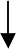 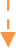 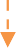 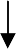 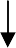 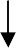 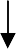 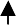 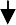 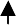 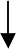 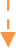 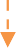 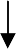 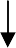 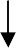 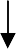 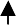 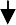 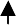 บาทเอก บาทโทการอานขั้นที่ ๒	นักเรียนอานกาพยยานี  ๑๑   พรอมกันและชวยกันขีดเสนใตคําสัมผัสและขีดแบงจังหวะขั้นที่ ๓	นักเรียนฝกอานบทรอยกรอง จากหนังสือเรียน แลวอภิปรายสรุปความหมายจากบทรอยกรองพรอมทั้งหาคําสัมผัสจากบทรอยกรองขั้นที่ ๔	นักเรียนฝกการแตงกาพยยานี ๑๑ แลวนําเสนอ เพื่อแลกเปลี่ยนเรียนรูซึ่งกันและกัน พรอมทั้ง ชวยกันปรับปรุงแกไขใหถูกตองขั้นที่ ๕	นักเรียนและครูสรุปบทเรียนการแตงคําประพันธกาพยยานี ๑๑ ดวยบทรอยกรอง ดังนี้ กาพยยานีลํานํา	สิบเอ็ดคําจําอยาคลายวรรคหนาหาคําหมาย	วรรคหลังหกยกแสดง ครุลหุนั้น	ไมสําคัญอยาระแวงสัมผัสตองจัดแจง	ใหถูกตองตามวิธี(หลักภาษาไทย : กําชัย ทองหลอ)สื่อ / แหลงเรียนรู๑.  แผนผังฉันทลักษณกาพยยานี ๑๑๒.  หนังสือเรียน รายวิชาพื้นฐาน ภาษาไทย ชุด ภาษาเพื่อชีวิต วรรณคดีลํานํา ชั้นประถมศึกษาปที่ ๔วัดผลประเมินผล๑.  วิธีการประเมิน-	สังเกตพฤติกรรม-	ตรวจผลงาน๒.  เครื่องมือที่ใชในการประเมิน-	แบบการสังเกตพฤติกรรม-	ผลงานการแตงกาพยยานี ๑๑๓. เกณฑการประเมิน-	นักเรียนผานเกณฑการสังเกตพฤติกรรม รอยละ ๗๕ – ๘๐-	นักเรียนผานเกณฑการทําผลงาน รอยละ ๗๕ – ๘๐โรงเรียนสาธิตมหาวิทยาลัยราชภัฏสวนสุนันทากลุมสาระการเรียนรูภาษาไทย	ชั้นประถมศึกษาปที่  ๔หนวยการเรียนรูที่ ๖ เรื่อง น้ําผึ้งหยดเดียว	เวลา	๖	ชั่วโมงเรื่อง	สํานวนภาษา	เวลา	๒	ชั่วโมง……………………………………………………………………………………………………...…………..มาตรฐาน ท ๔.๑	เขาใจธรรมชาติของภาษาและหลักภาษาไทย การเปลี่ยนแปลงของภาษาและพลังของ ภาษา	ภูมิปญญาทางภาษา และรักษาภาษาไทยไวเปนสมบัติของชาติสาระสําคัญการรูหลักเกณฑทางภาษาเรื่องคําและสํานวน ชวยทําใหการใชภาษาในการสื่อสารไดอยางถูกตองและม ประสิทธิภาพ  และใหอารมณ ความรูสึกเปนพื้นฐานที่สําคัญในการใชภาษาไทยทั้งในการพูดและการเขียนตัวชี้วัดท ๔.๑ ป.๔/๖ บอกความหมายของสํานวนจุดประสงคการเรียนรู๑.  นักเรียนบอกความหมายของสํานวนภาษาได๒.  นักเรียนใชสํานวนภาษาไดถูกตองตามสถานการณคุณลักษณะอันพึงประสงค๑.  มีความรอบคอบในการทํางาน๒.  ยอมรับในขอตกลงของกลุมได๓.  มีความภาคภูมิใจในภาษาไทย๔.  ใชสํานวนภาษาไดถูกตองตามสถานการณ๕.  รูจักประหยัดอดออมสาระการเรียนรู๑. สํานวนภาษา๒.  เรื่อง “น้ําผึ้งหยดเดียว”๓.  พจนานุกรมสํานวนไทยกระบวนการจัดการเรียนรูขั้นที่ ๑	นักเรียนดูภาพสํานวน “ดินพอกหางหมู” เกี่ยวกับลักษณะของหมู ดังนี้ลักษณะนิสัยของหมูหมูเปนสัตวขี้เกียจ  วันๆ ไมยอมทําอะไรเอาแตกินกับนอน บางทีก็เอาตัวกลิ้งไปตามโคลน  ดินแฉะๆ เลน อยางสนุกสนานเปนกิจกรรมที่หมูชอบทําเปนประจําทุกวันที่หางของหมูเปนพูๆ มีขนออน ตรงนี้แหละโคลนชอบ ติดวันนี้ไมไดอาบน้ํา พรุงนี้ก็ไมไดอาบอีก แถมยังเลนโคลนอยูทุกวัน ดินก็แหงติดหางพอกขึ้นทุกวันๆ ทีละนิด เพราะความขี้เกียจไมยอมอาบน้ํานานวันก็แคะไมออก เดินไปไหนมาไหนก็ไมสะดวกเพราะหางของมันหนักทําให รําคาญ แตไมรูจะทําอยางไรดีจึงนํามาเปรียบเทียบกับคนที่ขี้เกียจ มีงานที่เล็กนอยไมทํา ไมยอมสะสาง นานวันก็ทับมากขึ้นเรื่อยๆ กวา จะรูสึกตัวก็เกือบจะสายขั้นที่ ๒   นักเรียนชวยกันติดแถบสํานวนที่เปนสุภาษิตและคําพังเพย บนกระดานดํา จํานวน ๖ แถบแลว อานออกเสียงพรอมกันแลวบอกดวยวา แถบใดเปนสํานวนสุภาษิต หรือคําพังเพยขั้นที่ ๓   นักเรียนแบงกลุม ออกเปน ๖ กลุม แลวแจกแถบสํานวนที่เปนสุภาษิตและคําพังเพย จากขั้น สอนขอ ๑ กลุมละ ๑ แถบ เพื่อใหแตละกลุมบอกความหมาย โอกาสที่ใช และแตงประโยคตัวอยางจากแถบ ประโยคที่ไดรับ ดังนี้กลุมที่  ๑  เกลือเปนหนอนกลุมที่ ๒  เสนหปลายจวักกลุมที่ ๓ เวลา วารี ไมเคยจะคอยใคร กลุมที่ ๔  รําไมดี  โทษปโทษกลอง กลุมที่ ๕  รูไวใชวา ใสบาแบกหาม กลุมที่ ๖ กลุมที่ ๖ ตีหนาตายขั้นที่ ๔	นักเรียนอานบท อานเสริม เพิ่มความรู จากหนังสือเรียน และอภิปรายสรุปความรูที่ไดรับจากการอานขั้นที่ ๕	นักเรียนชวยกันสรุปความรูดานสํานวนที่เปนสุภาษิตและคําพังเพย แลวสรุปดังนี้ สุภาษิต  เปนสํานวนที่ใชเปรียบเทียบเพื่อสอนใหทําหรือเวนไมใหทําคําพังเพย เปนสํานวนที่ใชเปรียบเทียบเพื่อใหเขาใจเรื่องที่พูด แฝงดวยขอคิดสื่อ/ แหลงเรียนรู๑. ภาพสํานวน “ดินพอกหางหมู”๒. แถบสํานวนที่เปนสุภาษิตและคําพังเพย๓.  หนังสือเรียน รายวิชาพื้นฐาน ภาษาไทย ชุด ภาษาเพื่อชีวิต วรรณคดีลํานํา ชั้นประถมศึกษาปที่ ๔วัดผลประเมินผล๑.  วิธีการประเมิน-	สังเกตพฤติกรรม ๒.  เครื่องมือที่ใชในการประเมิน-	แบบการสังเกตพฤติกรรม ๓. เกณฑการประเมิน-	นักเรียนผานเกณฑการสังเกตพฤติกรรม รอยละ ๗๕ – ๘๐โรงเรียนสาธิตมหาวิทยาลัยราชภัฏสวนสุนันทากลุมสาระการเรียนรูภาษาไทย	ชั้นประถมศึกษาปที่  ๔หนวยการเรียนรูที่ ๖ เรื่อง น้ําผึ้งหยดเดียว	เวลา	๖	ชั่วโมงเรื่อง	วิเคราะหขาว	เวลา	๑	ชั่วโมง……………………………………………………………………………………………………...…………..มาตรฐาน ท ๑.๑	ใชกระบวนการอานสรางความรูและความคิดไปใชตัดสินใจแกปญหา	และสรางวิสัยทัศน ในการดําเนินชีวิต และมีนิสัยรักการอานสาระสําคัญการอานขาว และเหตุการณสําคัญ ผูอานสามารถอธิบายความคิดจากเรื่องที่อาน สามารถนําความร ความคิดที่ไดตัดสินใจแกปญหาในการดําเนินชีวิตตัวชี้วัดท  ๑.๑  ป.๔/ ๖  สรุปความรูและขอคิดจากเรื่องที่อานเพื่อนําไปใชในชีวิตประจําวันท  ๓.๑  ป.๔/ ๕ รายงานเรื่องหรือประเด็นที่ศึกษาคนควาจากการฟง  การดู  และการสนทนา ท ๓.๑ ป.๔/ ๖ มีมารยาทในการฟง การดู และการพูดจุดประสงคการเรียนรู๑.  น  เรียนขอคิดจากเรื่องที่อานเพื่อนําไปใชในชีวิตประจําวันได๒.  นักเรียนรายงานเรื่องหรือประเด็นที่ศึกษาคนควาจากการฟง  การดู  และการสนทนา และมีมารยาท ในการฟง การดู และการพูดคุณลักษณะอันพึงประสงค๑.  รักความเปนไทย๒. ใฝเรียนรู๓. มีจิตสาธารณะ๔. มีวินัย๕.  อยูอยางพอเพียงสาระการเรียนรู-	การวิเคราะหขาวกระบวนการจัดการเรียนรูขั้นที่ ๑	น เรียนดูภาพขาวที่ครูแจกใหรวมกันวิเคราะหขาว ตามคําบรรยายใตภาพ (ครูเตรียมภาพขาวสถานการณที่เปนปจจุบัน)-	นักเรียนอานขาวจากภาพที่กําหนดใหสรุปความหมายของขาว-	สถานการณในภาพขาวคลายกับนิทาน เรื่อง น้ําผึ้งหยดเดียวกอเหตุอยางไรบาง-	ถานักเรียนพบเหตุการณแบบนี้ นักเรียนจะใชวิธีใดแกปญหาขั้นที่ ๒	นักเรียนแบงกลุมออกเปน ๔ – ๕ กลุม แลวปฏิบัติกิจกรรรม ดังนี้-     นักเรียนแตละกลุมคัดเลือกอานขาวหรือสถานการณที่เกิดขึ้นในสังคม เลือกเหตุการณที่ม ตนเหตุของปญหาคลายกับเหตุการณในเรื่อง น้ําผึ้งหยดเดียวกอเหตุ แลวเรียงลําดับ เหตุการณสําคัญวาเหตุการณใดเกี่ยวของกับเหตุการณใด และทําไมจึงเปนเชนนั้น-	นักเรียนแตละกลุมนําเสนอผลงานของตนเพื่อแลกเปลี่ยนเรียนรูซึ่งกันและกันขั้นที่ ๓	นักเรียนทําใบกิจกรรมที่ ๑ (ภาคผนวก) และนําเสนอผลงานเพื่อแลกเปลยน เรยนรซงึ่ กนและกนขั้นที่ ๔	นักเรียนรวมอภิปรายสรุปการอานขาวมีประโยชนตอการใชในชีวิตประจําวันไดอยางไรบางสื่อ/ แหลงเรียนรู๑. ภาพขาว๒. ใบกิจกรรมที่ ๑๓.  หนังสือเรียน รายวิชาพื้นฐาน ภาษาไทย ชุด ภาษาเพื่อชีวิต วรรณคดีลํานํา ชั้นประถมศึกษาปที่ ๔วัดผลประเมินผล๑.  วิธีการประเมิน-	สังเกตพฤติกรรม-	ตรวจผลงาน๒.  เครื่องมือที่ใชในการประเมิน-	แบบการสังเกตพฤติกรรม-	ผลงาน ใบกิจกรรมที่ ๑ ๓. เกณฑการประเมิน-	นักเรียนผานเกณฑการสังเกตพฤติกรรม รอยละ ๗๕ – ๘๐-	นักเรียนผานเกณฑการทําผลงาน รอยละ ๗๕ – ๘๐ภาคผนวก ใบกิจกรรมที่ ๑คําชี้แจง  นักเรียนหาภาพขาวจากหนังสือพิมพโดยตัดขาวที่นักเรียนสนใจมาติดลงในชองวาง แลววิเคราะหขาว ตามหัวขอที่กําหนดใหชื่อขาว...........................................................................................................................................................................เนื้อหาโดยตรง (ประเด็นขาว)............................................................................................................................................................................สถานที่...........................................................................................................................................................................ผูเกี่ยวของ...........................................................................................................................................................................ขอคิดจากขาว............................................................................................................................................................................โรงเรียนสาธิตมหาวิทยาลัยราชภัฏสวนสุนันทากลุมสาระการเรียนรูภาษาไทย	ชั้นประถมศึกษาปที่  ๔หนวยการเรียนรูที่ ๗ เรื่อง ชีวิตที่ถูกเมิน	เวลา	๗	ชั่วโมงเรื่อง	การอานออกเสียง	เวลา	๑	ชั่วโมง……………………………………………………………………………………………………...…………..มาตรฐาน ท ๑.๑	ใชกระบวนการอานสรางความรูและความคิดไปใชตัดสินใจแกปญหา  และสรางวิสัยทัศนใน การดําเนินชีวิต และมีนิสัยรักการอานตัวชี้วัดท ๑.๑  ป.๔/๑  อานออกเสียงบทรอยแกวและบทรอยกรองไดถูกตองท ๑.๑  ป.๔/๓  อานเรื่องสั้นๆ ตามเวลาที่กําหนดและตอบคําถามจากเรื่องที่อานท ๒.๑  ป.๔/๓  เขียนแผนภาพโครงเรื่องและแผนภาพความคิดเพื่อใชพัฒนางานเขียนสาระสําคัญการอานออกเสียงผูอานตองอานถูกตองทั้งดานอักขระ	การเวนวรรคตอน  ระดับสูงต่ําของเสียงตาม บริบทแหงเนื้อหา จึงจะทําใหการสื่อสารมีประสิทธิภาพ  เกิดความเขาใจตรงกันระหวางผูสงสารและผูรับสารจุดประสงคการเรียนรู๑.  อานออกเสียงคํายากไดถูกตอง ชัดเจน๒.  อานประโยคในบทเรียนไดถูกตอง๓.  อานออกเสียงในบทเรียนไดถูกตอง๔.  นักเรียนเขียนแผนภาพความคิดสรุปขอคิดในบทเรียนไดคุณลักษณะอันพึงประสงค๑.  รักความเปนไทย๒. ใฝเรียนรู๓. มีจิตสาธารณะ๔. มีวินัย๕.  อยูอยางพอเพียงสาระการเรียนรู๑.  อานออกเสียงเรื่อง “ชีวิตที่ถูกเมิน”๒.  การวิเคราะหเรื่อง “ชีวิตที่ถูกเมิน”๓. คํายากในบทเรียน๔. เขียนแผนภาพความคิดสรุปขอคิดในบทเรียนกระบวนการจัดการเรียนรูขั้นที่ ๑	นักเรียนดูภาพในบทอานแลวพูดแสดงความรู ความคิดเห็น และขอเท็จจริงจากภาพขั้นที่ ๒	ครูและนักเรียนสนทนาเกี่ยวกับเรื่องสัตวที่นักเรียนไมชอบหรือกลัว สรุปโดยการแสดงภาพสัตว นั้นๆ เขน ตุกแก งู หนอน ไสเดือน เปนตน แลวอภิปรายใหเหตุผลวารูสึกเชนนั้นเพราะอะไรขั้นที่ ๓	นักเรียนอานออกเสียง อานเพิ่มเติมความหมาย ในหนังสือเรียน ครูและนักเรียนอภิปราย ความหมายของคําศัพทขั้นที่ ๔	นักเรียนแบงกลุมอาน เรื่องชีวิตที่ถูกเมิน ในหนังสือเรียน จากนั้นเลือกทํากิจกรรมชวนกันคิด ชวยกันตอบในหนงั สือเรียนขั้นที่ ๕	นักเรียนพูดและสรุปความรู ขอคิดจากเรื่องที่อานแลวสรางแผนภาพความคิดขั้นที่ ๖	ทําแบบฝกทักษะภาษา แบบฝกหัดที่ ๕ ขอ ๑ (๑) – (๓)สื่อ/ แหลงเรียนรู๑.  หนังสือเรียน รายวิชาพื้นฐาน ภาษาไทย ชุด ภาษาเพื่อชีวิต ภาษาพาที ชั้นประถมศึกษาปที่ ๔๒.  แบบฝกหัด รายวิชาพื้นฐาน ภาษาไทย ชุด ภาษาเพื่อชีวิต ทักษะภาษา  ชั้นประถมศึกษาปที่ ๔วัดผลประเมินผล๑.  วิธีการประเมิน-	สังเกตพฤติกรรม-	ตรวจแบบฝกหัด ๒.  เครื่องมือที่ใชในการประเมิน-	แบบการสังเกตพฤติกรรม-	แบบฝกหัด ๓. เกณฑการประเมิน-	นักเรียนผานเกณฑการสังเกตพฤติกรรม รอยละ ๗๕ – ๘๐-	นักเรียนผานเกณฑการทําแบบฝกหัด รอยละ ๗๕ – ๘๐โรงเรียนสาธิตมหาวิทยาลัยราชภัฏสวนสุนันทากลุมสาระการเรียนรูภาษาไทย	ชั้นประถมศึกษาปที่  ๔หนวยการเรียนรูที่ ๗ เรื่อง ชีวิตที่ถูกเมิน	เวลา	๗	ชั่วโมงเรื่อง	การวิเคราะหบทเรียน	เวลา	๑	ชั่วโมง……………………………………………………………………………………………………...…………..มาตรฐาน ท ๓.๑	สามารถเลือกฟงและดูอยางมีวิจารณญาณ และพูดแสดงความรู ความคิด ความรูสึกใน โอกาสตางๆ อยางมีวิจารณญาณและสรางสรรคสาระสําคัญการวิเคราะหบทเรียนเปนการสอดแทรกความรูสึกสวนตัวเพื่อคิดวิเคราะหสาระที่กําลังศึกษา  ผูแสดง ความคิดเห็นควรใชภาษาที่สุภาพไมกระทบกระเทือนถึงบุคคลอื่นและแสดงความคิดเห็นในดานพยุง จรรโลงและ สรางสรรคสังคมใหดีงาม  ตองมีความรูลึกซึ้งในเรื่องคําและสํานวนภาษาเพื่อใหใชไดถูกตองตามบริบทตัวชี้วัดที่อานท ๑.๑ ป.๔/ ๗ อานหนังสือที่มีคุณคาตามความสนใจอยางสม่ําเสมอและแสดงความคิดเห็นเกี่ยวกับเรื่องท  ๓.๑  ป.๔/๓  จําแนกขอเท็จจริงและขอคิดเห็นจากเรื่องที่ฟงและดูจุดประสงคการเรียนรู๑.  นักเรียนบอกเนื้อหาสาระในบทเรียนได๒.  นักเรียนวิเคราะหและแสดงความคิดเห็นในบทเรียนได๓.  นักเรียนนําขอคิดจากเรื่องมาใชในชีวิตประจําวันไดคุณลักษณะอันพึงประสงค๑.  รักความเปนไทย๒. ใฝเรียนรู๓. มีจิตสาธารณะ๔. มีวินัย๕.  อยูอยางพอเพียงสาระการเรียนรู๑. การวิเคราะหและแสดงความคิดเห็นตอบทเรียน๒.  การสรุปเนื้อหาในบทเรียน๓.  การนําขอคิดจากบทเรียนมาประยุกตใชกระบวนการจัดการเรียนรูขั้นที่ ๑	นักเรียนแบงกลุมออกเปนกลุมละ  ๓–๔  คน  ใหแตละกลุมเลือกหัวหนากลุม  รองหัวหนากลุม และเลขานุการกลุมขั้นที่ ๒   นักเรียนแตละกลุมพิจารณาขอความจากเรื่อง  “ชีวิตที่ถูกเมิน” มีเนื้อหาสาระเกี่ยวกับสิ่งใด ใหนักเรียนแตละกลุมเลือกอธิบายพฤติกรรมธรรมชาติตลอดจนที่อยูของสัตวอยางใดอยางหนึ่งที่เอยถึงในบทเรียน กลุมละ  ๑  ชนิด  สงตัวแทนมาอธิบายหนาชั้นเรียนขั้นที่ ๓	นักเรียนและครูรวมกันสนทนาสรุปเรื่องราวสาระในบทเรียนที่ ๕  ชีวิตที่ถูกเมิน  วากลาวถึง สัตวชนิดใดบาง สัตวแตละชนิดมีความพึ่งพาเกื้อกูลกันอยางไรขั้นที่ ๔	นักเรียนอานบทเสริมบทเรียน เรื่อง สัตวเล็กนิด มีพิษเหลือใจ ในหนังสือเรียน พูดคุยเกี่ยวกับ สัตวในเรื่อง (หรือทํากิจกรรม ชวนกันสนทนาหรือชวนกันคนหาก็ได)ขั้นที่ ๕	นักเรียนชวยกันนําเสนอพูดสรุปความรูจากบทเรียน โดยมีครูคอยเสริมความรูที่ถูกตองขั้นที่ ๖	นักเรียนทําแบบฝกหัดทักษะภาษาที่  ๕  ขอที่ ๑ (๔) – (๘) และขอ ๒ (๑) – (๒) เปนการบานสื่อ/ แหลงเรียนรู๑.  หนังสือเรียน รายวิชาพื้นฐาน ภาษาไทย ชุด ภาษาเพื่อชีวิต ภาษาพาที ชั้นประถมศึกษาปที่ ๔๒.  แบบฝกหัด รายวิชาพื้นฐาน ภาษาไทย ชุด ภาษาเพื่อชีวิต ทักษะภาษา ชั้นประถมศึกษาปที่ ๔วัดผลประเมินผล๑.  วิธีการประเมิน-	สังเกตพฤติกรรม-	ตรวจแบบฝกหัด ๒.  เครื่องมือที่ใชในการประเมิน-	แบบการสังเกตพฤติกรรม-	แบบฝกหัด ๓. เกณฑการประเมิน-	นักเรียนผานเกณฑการสังเกตพฤติกรรม รอยละ ๗๕ – ๘๐-	นักเรียนผานเกณฑการทําแบบฝกหัด รอยละ ๗๕ – ๘๐โรงเรียนสาธิตมหาวิทยาลัยราชภัฏสวนสุนันทากลุมสาระการเรียนรูภาษาไทย	ชั้นประถมศึกษาปที่  ๔หนวยการเรียนรูที่ ๗ เรื่อง ชีวิตที่ถูกเมิน	เวลา	๗	ชั่วโมงเรื่อง	คํานาม	เวลา	๑	ชั่วโมง……………………………………………………………………………………………………...…………..มาตรฐาน ท ๔.๑	เขาใจธรรมชาติของภาษาและหลักภาษาไทย การเปลี่ยนแปลงของภาษาและพลังของภาษา ภูมิปญญาทางภาษา  และรักษาสาระสําคัญการรูจักชนิดของคําและหนาที่ของคํา ทําใหสามารถนําคํามาเรียบเรียงเปนประโยคไดถูกตองตาม หลักเกณฑทางภาษาตัวชี้วัดท ๔.๑ ป.๔/ ๑ สะกดคําและบอกความหมายของคําในบริบทตางๆจุดประสงคการเรียนรู๑.  บอกความหมายของคํานามไดถูกตอง๒.  อาน เขียนคํานามที่กําหนดใหไดถูกตอง๓.  นําคํานามที่กําหนดใหไปแตงประโยคเพื่อการสื่อสารไดถูกตองคุณลักษณะอันพึงประสงค๑.  รักความเปนไทย๒. ใฝเรียนรู๓. มีจิตสาธารณะ๔. มีวินัย๕.  อยูอยางพอเพียงสาระการเรียนรู๑. คํานาม๒. การแตงประโยค๓. การแสดงบทบาทสมมุติกระบวนการจัดการเรียนรูขั้นที่ ๑	ทบทวนความรูเกี่ยวกับ เรื่อง คํานาม โดยใหนักเรียนแตละแถวแขงขันกันออกมาเขียนคํานาม บนกระดานดํา แถวใดเขียนไดมากที่สุดและถูกตองที่สุดเปนผูชนะขั้นที่ ๒	นักเรียนอานคํานามที่เขียนบนกระดานดําและชวยกันสรุปความหมายของคํานามขั้นที่ ๓	นักเรียนแบงกลุมอานเรื่องคํานาม ในอธิบายเพิ่มเติมความรู จากหนังสือเรียนขั้นที่ ๔	ครูแจกบัตรคํานามใหนักเรียนกลุมละเทาๆ กัน ใหแตละกลุมแยกชนิดของคํานามที่เปนคํานามสามัญ และคํานามวิสามญ เสียบบนกระเปาผนัง นักเรียนในหองชวยกันตรวจสอบความถูกตองขั้นที่ ๕	ครูวางแถบประโยคบนกระเปาผนัง นักเรียนอานประโยคพรอมๆ กัน จากนั้นชวยกันบอกวาคํา ใดเปนคํานาม และเปนคํานามชนิดใด (คํานามสามัญหรือคํานามวิสามัญ)ขั้นที่ ๖	นักเรียนชวยกันสรุปความรูและนําเสนอ เรื่องคํานามขั้นที่ ๗	ทําแบบฝกหัดทักษะภาษา แบบฝกหัดที่ ๕ ขอ ๓ (๑)สื่อ/ แหลงเรียนรู๑. บัตรคํานาม๒. แถบประโยค๓.  หนังสือเรียน รายวิชาพื้นฐาน ภาษาไทย ชุด ภาษาเพื่อชีวิต ภาษาพาที ชั้นประถมศึกษาปที่ ๔๔.  แบบฝกหัด รายวิชาพื้นฐาน ภาษาไทย ชุด ภาษาเพื่อชีวิต ทักษะภาษา ชั้นประถมศึกษาปที่ ๔วัดผลประเมินผล๑.  วิธีการประเมิน-	สังเกตพฤติกรรม-	ตรวจแบบฝกหัด ๒.  เครื่องมือที่ใชในการประเมิน-	แบบการสังเกตพฤติกรรม-	แบบฝกหัด ๓. เกณฑการประเมิน-	นักเรียนผานเกณฑการสังเกตพฤติกรรม รอยละ ๗๕ – ๘๐-	นักเรียนผานเกณฑการทําแบบฝกหัด รอยละ ๗๕ – ๘๐โรงเรียนสาธิตมหาวิทยาลัยราชภัฏสวนสุนันทาสาระสําคัญภาษาไทยจะมีคําที่ใชเรียกแทนชื่อคน  สัตว  สิ่งของเครื่องใชอยูเปนจํานวนมาก คําที่ใชเรียกชื่อดังกลาว เรียกวา  “คําสรรพนาม” เพื่อใหการเรียนรูและการใชภาษาไทยเปนอยางมีประสิทธิภาพ  นักเรียนควรทําความ เขาใจและนําไปใชใหถูกตอง  จึงจะถือวาการเรียนภาษาประสบความสําเร็จตัวชี้วัดมาตรฐาน ท ๔.๑ ขอ ๑ สะกดคําและบอกความหมายของคําในบริบทตางๆจุดประสงคการเรียนรู๑.  บอกความหมายของคําสรรพนามไดถูกตอง๒.  อาน เขียนคําสรรพนามที่กําหนดใหไดถูกตอง๓.  นําคําสรรพนามที่กําหนดใหไปแตงประโยคเพื่อการสื่อสารไดถูกตองคุณลักษณะอันพึงประสงค๑.  รักความเปนไทย๒. ใฝเรียนรู๓. มีจิตสาธารณะ๔. มีวินัย๕.  อยูอยางพอเพียงสาระการเรียนรู๑. คําสรรพนาม๒. การแตงประโยค๓. การแสดงบทบาทสมมุติกระบวนการจัดการเรียนรูขั้นที่ ๑   นักเรียนเลนเกม ลมเพลมพัด เพื่อทบทวนความรูเรื่องคํา โดยนักเรียนลอมวงเปนวงกลม ครู แจกบัตรคําใหนักเรียนทุกคน เมื่อครูพูดวา “ลมเพลมพัด” นักเรียนถาม “พัดอะไร” ครูตอบวา “พัดคนถือบัตรคํา ที่เปนคําถามก็จะลุกวิ่งสลับที่กับเพื่อน ครูเปลี่ยนคําตอบไปเรื่อยๆขั้นที่ ๒	ครูแสดงแถบประโยคแลวใหนักเรียนอานแถบประโยคพรอมๆ กัน จากนั้นบอกวาคําใดเปนคํา สรรพนาม และเปนคําสรรพนามชนิดใด เชนขั้นที่ ๓	นักเรียนแบงกลุมอานเรื่อง คําสรรพนาม ในอธิบายเพิ่มเติมความรู จากหนังสือเรียนขั้นที่ ๔	นักเรียนฝกแตงประโยคปากเปลา โดยใชคําสรรพนามจากแถบประโยคที่อานขั้นที่ ๕	นักเรียนทําแบบฝกทักษะภาษาที่  ๕  ขอ ๓ (๓)ขั้นที่ ๖	ครูและนักเรียนชวยกันสรุปความรูเรื่องคําสรรพนามสื่อ/ แหลงเรียนรู๑. เกม ลมเพลมพัด๒. แถบประโยค๓.  หนังสือเรียน รายวิชาพื้นฐาน ภาษาไทย ชุด ภาษาเพื่อชีวิต ภาษาพาที ชั้นประถมศึกษาปที่ ๔๔.  แบบฝกหัด รายวิชาพื้นฐาน ภาษาไทย ชุด ภาษาเพื่อชีวิต ทักษะภาษา ชั้นประถมศึกษาปที่ ๔วัดผลประเมินผล๑.  วิธีการประเมิน-	สังเกตพฤติกรรม-	ตรวจแบบฝกหัด ๒.  เครื่องมือที่ใชในการประเมิน-	แบบการสังเกตพฤติกรรม-	แบบฝกหัด ๓. เกณฑการประเมิน-	นักเรียนผานเกณฑการสังเกตพฤติกรรม รอยละ ๗๕ – ๘๐-	นักเรียนผานเกณฑการทําแบบฝกหัด รอยละ ๗๕ – ๘๐โรงเรียนสาธิตมหาวิทยาลัยราชภัฏสวนสุนันทากลุมสาระการเรียนรูภาษาไทย	ชั้นประถมศึกษาปที่  ๔หนวยการเรียนรูที่ ๗ เรื่อง ชีวิตที่ถูกเมิน	เวลา	๗	ชั่วโมงเรื่อง	คํากริยา	เวลา	๑	ชั่วโมง……………………………………………………………………………………………………...…………..มาตรฐาน ท ๔.๑	เขาใจธรรมชาติของภาษาและหลักภาษาไทย การเปลี่ยนแปลงของภาษาและพลังของภาษา ภูมิปญญาทางภาษา  และรักษาภาษาไทยไวเปนสมบัติของชาติสาระสําคัญคํากริยา คือ คําที่หมายถึง กระทํามีอาการอยูในสภาพ แบงออกเปนหลายชนิด มีหนาที่และวิธีใช แตกตางกันการเรียนรูคํากริยา  ชวยใหสามารถนําไปใชผูกเปนประโยคไดอยางถูกตองเหมาะสม  เปนพัฒนาการใช ภาษาใหมีประสิทธิภาพตัวชี้วัดท ๔.๑ ป.๔/ ๒ ระบุชนิดและหนาที่ของคําในประโยคจุดประสงคการเรียนรู๑. อธิบายความหมายของคํากริยาแตละชนด๒.   บอกชนิดตางๆ ของคํากริยาได๓.   ยกตัวอยางกริยาชนิดตางๆ ไดคุณลักษณะอันพึงประสงค๑.  รักความเปนไทย๒. ใฝเรียนรู๓. มีจิตสาธารณะ๔. มีวินัย๕.  อยูอยางพอเพียงสาระการเรียนรู๑.  ความหมายของคํากริยาแตละชนิด๒.   ชนิดตางๆ ของคํากริยา๓.  ตัวอยางกริยาชนิดตางๆไดกระบวนการจัดการเรียนรูขั้นที่ ๑	ทบทวนความรูเดิม เรื่อง คํานาม และคําสรรพนาม โดยใชบัตรคําขั้นที่ ๒	ครูวางบัตรคําลงบนกระเปาผนังใหเปนประโยค เชนละกลุมใหนักเรียนเลือกบัตรคําที่เปนคํากริยา โดยครูปฏิบัติกิจกรรมนี้ ๔ – ๕ ประโยค นักเรียนแตขั้นที่ ๓	นักเรียนแบงกลุมอาน เรื่อง  คํากริยา ในอธิบายเพิ่มเติมความรู จากหนังสือเรียนขั้นที่ ๔	นักเรียนหาคํากริยาจากหนังสือเรียน เรื่องชีวิตที่ถูกเมินขั้นที่ ๕	น  เรียนทําแบบฝกทักษะภาษาที่  ๕  ขอ ๓ (๒)ขั้นที่ ๖	ครูและนักเรียนชวยกันสรุปความรูเรื่องคํากริยาขั้นที่ ๗	นสื่อ/ แหลงเรียนรู๑. บัตรคําเรียนนําคํากริยาที่ไดไปแตงประโยคใหมคนละ ๓ ประโยค (ทําเปนการบาน)๒.  หนังสือเรียน  รายวิชาพื้นฐาน ภาษาไทย ชุด ภาษาเพื่อชีวิต ภาษาพาที ชั้นประถมศึกษาปที่ ๔๓.  แบบฝกหัด รายวิชาพื้นฐาน ภาษาไทย ชุด ภาษาเพื่อชีวิต ทักษะภาษา ชั้นประถมศึกษาปที่ ๔วัดผลประเมินผล๑.  วิธีการประเมิน-	สังเกตพฤติกรรม-	ตรวจแบบฝกหัด ๒.  เครื่องมือที่ใชในการประเมิน-	แบบการสังเกตพฤติกรรม-	แบบฝกหัด ๓. เกณฑการประเมิน-	นักเรียนผานเกณฑการสังเกตพฤติกรรม รอยละ ๗๕ – ๘๐-	นักเรียนผานเกณฑการทําแบบฝกหัด รอยละ ๗๕ – ๘๐โรงเรียนสาธิตมหาวิทยาลัยราชภัฏสวนสุนันทากลุมสาระการเรียนรูภาษาไทย	ชั้นประถมศึกษาปที่  ๔หนวยการเรียนรูที่ ๗ เรื่อง ชีวิตที่ถูกเมิน	เวลา	๗	ชั่วโมงเรื่อง	คําวิเศษณ	เวลา	๑	ชั่วโมง……………………………………………………………………………………………………...…………..มาตรฐาน ท ๔.๑	เขาใจธรรมชาติของภาษาและหลักภาษาไทย การเปลี่ยนแปลงของภาษาและพลังของภาษา ภูมิปญญาทางภาษา  และรักษาภาษาไทยไวเปนสมบัติของชาติสาระสําคัญคําวิเศษณคือคําที่ใชขยายคํากริยาและคําอื่นๆ ใหมีความหมายชัดเจนยิ่งขึ้น ผูเรียนตองเรียนรูกฎเกณฑ และวิธีการนําไปใชใหถูกตองตามบริบทเพื่อใหการสื่อสารมีประสิทธิภาพยิ่งขึ้นตัวชี้วัดท ๔.๑ ป.๔/ ๒ ระบุชนิดและหนาที่ของคําในประโยคจุดประสงคการเรียนรู๑.  บอกความหมายของคําวิเศษณได๒.  ใชคําวิเศษณไดถูกตองตามบริบท๓. แตงประโยคดวยคําวิเศษณไดคุณลักษณะอันพึงประสงค๑.  รักความเปนไทย๒. ใฝเรียนรู๓. มีจิตสาธารณะ๔. มีวินัย๕.  อยูอยางพอเพียงสาระการเรียนรู๑. ความหมายของคําวิเศษณ๒. หนาที่ของคําวิเศษณ๓. การใชคําวิเศษณกระบวนการจัดการเรียนรูขั้นที่ ๑	นักเรียนเลนเกมตามลาหาคู (ภาคผนวก)ขั้นที่ ๒	ครูวางแถบประโยคที่ยังไมมีคําวิเศษณบนกระเปาผนัง นักเรียนอานประโยคพรอมกัน เชน ฉัน ใส เสื้อ จากนั้นใหวางบัตรคําตอทาย เชน สีขาวสมุดขั้นที่ ๓	ครูสรุปวาคําที่นํามาตอทายประโยคเหลานี้เรียกวา คําวิเศษณขั้นที่ ๔	นักเรียนแบงกลุมอานเรื่องคําวิเศษณ ในอธิบายเพิ่ม เติมความรู ในหนังสือเรียนขั้นที่ ๕	แตละกลุมชวยกันหาคําวิเศษณจากบทเรียน ชีวิตที่ถูกเมิน แลวบันทึกคําวิเศษณที่หาไดลงในขั้นที่ ๖	นักเรียนนําคําวิเศษณที่หาไดมาแตงประโยคใหม  กลุมละ  ๑  ประโยค ใหตัวแทนกลุมเขียนประโยคบนกระดานดํา ทุกคนอานและสังเกตตําแหนงของคําวิเศษณในประโยคนั้นๆขั้นที่ ๗	นักเรียนทําแบบฝกทักษะภาษาที่  ๕  ขอ ๓ (๔)ขั้นที่ ๘	ครูมอบหมายใหนักเรียนแตงประโยคที่มีคําวิเศษณคนละ ๓ ประโยค (เปนการบาน)ขั้นที่ ๙	นักเรียนแตละกลุมจัดทําสมุดรวบรวมชนิดของคํา ไดแก คํานาม คําสรรพนาม คํากริยาคําวิเศษณ นําสงชิ้นงานของกลมสื่อ/ แหลงเรียนรู๑. เกมตามลาหาคู๒. บัตรคํา(ทํานอกเวลา)๓.  หนังสือเรียน รายวิชาพื้นฐาน ภาษาไทย ชุด ภาษาเพื่อชีวิต ภาษาพาที ชั้นประถมศึกษาปที่ ๔๔.  แบบฝกหัด รายวิชาพื้นฐาน ภาษาไทย ชุด ภาษาเพื่อชีวิต ทักษะภาษา ชั้นประถมศึกษาปที่ ๔วัดผลประเมินผล๑.  วิธีการประเมิน-	สังเกตพฤติกรรม-	ตรวจแบบฝกหัด-	ตรวจสมุดรวบรวมคํา ๒.  เครื่องมือที่ใชในการประเมิน-	แบบการสังเกตพฤติกรรม-	แบบฝกหัด-	สมุดรวบรวมคํา ๓. เกณฑการประเมิน-	นักเรียนผานเกณฑการสังเกตพฤติกรรม รอยละ ๗๕ – ๘๐-	นักเรียนผานเกณฑการทําแบบฝกหัด/ผลงาน รอยละ ๗๕ – ๘๐โรงเรียนสาธิตมหาวิทยาลัยราชภัฏสวนสุนันทากลุมสาระการเรียนรูภาษาไทย	ชั้นประถมศึกษาปที่  ๔หนวยการเรียนรูที่ ๘  เรื่อง โอม! พินิจมหาพิจารณา	เวลา	๘	ชั่วโมงเรื่อง การอานออกเสียง	เวลา	๒	ชั่วโมง……………………………………………………………………………………………………...………….สาระสําคัญการเขียนและใชประโยคไดถูกตอง ทําใหผูพูดและผูฟงมีความเขาใจที่ตรงกัน ชวยใหการสื่อสารเปนไป อยางมีประสิทธิภาพตัวชี้วัดท ๔.๑  ป.๔/ ๔ แตงประโยคไดถูกตองตามหลักภาษาจุดประสงคการเรียนรู๑. แตงประโยคได๒.  นําประโยคไปใชในการสื่อสารไดถูกตองคุณลักษณะอันพึงประสงค๑.  รักความเปนไทย๒. ใฝเรียนรู๓. มีจิตสาธารณะ๔. มีวินัย๕.  อยูอยางพอเพียงสาระการเรียนรู-	ประโยคเพื่อการสื่อสารกระบวนการจัดการเรียนรูขั้นที่ ๑	แบงนักเรียนเปนกลุมเลน เกม “เธอถามฉันตอบ”  โดยใหกลุมแรกเปนคนเริ่มคําถาม กลุมที่ ๒ เปนผูตอบ เมื่อตอบไดแลวใหตั้งคําถามกลุมที่ ๓ ตอ ถากลุมใดตอบชา หรือตอบไมถูกจะถูกตัดคะแนนขั้นที่ ๒	ครูแสดงแถบประโยคชนิดตางๆ ใหนักเรียนอานแลว บอกวาเปนประโยคชนิดใด  เชน แมเปนชางตัดเสื้อ	(ประโยคบอกเลา)นองไมชอบเรียนหนังสือ	(ประโยคปฏิเสธ)ขั้นที่ ๓	นักเรียนอานเรื่อง ประโยคเพื่อการสื่อสาร ในอธิบายเพิ่มเติมความรู ในหนังสือเรียนขั้นที่ ๔	นักเรียนชวยกันเขียนประโยคชนิดตางๆ ลงในกระดาษ กลุมละ ๑ ประโยค นําเสนอหนาชั้น เรียน ใหเพื่อนชวยบอกวาเปนประโยคชนิดใดขั้นที่ ๕	ครูเพิ่มเติมโดยแสดงแถบประโยค แลวใหนักเรียนอานแลวบอกวาเปนประโยคชนิดใดขั้นที่ ๖	ครูและนักเรียนชวยกันสรุปความรูเรื่องประโยคเพื่อการสื่อสารขั้นที่ ๗	นสื่อ / แหลงเรียนรูเรียนทําแบบฝกทักษะภาษาที่ ๕ ขอ ๓ (๕ – ๖) และขอ ๔๑. เกมเธอถามฉันตอบ๒. แถบประโยค๓.  หนังสือเรียน รายวิชาพื้นฐาน ภาษาไทย ชุด ภาษาเพื่อชีวิต ภาษาพาที ชั้นประถมศึกษาปที่ ๔๔.  แบบฝกหัด รายวิชาพื้นฐาน ภาษาไทย ชุด ภาษาเพื่อชีวิต ทักษะภาษา ชั้นประถมศึกษาปที่ ๔วัดผลประเมินผล๑.  วิธีการประเมิน-	สังเกตพฤติกรรม-	ตรวจแบบฝกหัด ๒.  เครื่องมือที่ใชในการประเมิน-	แบบการสังเกตพฤติกรรม-	แบบฝกหัด ๓. เกณฑการประเมิน-	นักเรียนผานเกณฑการสังเกตพฤติกรรม รอยละ ๗๕ – ๘๐-	นักเรียนผานเกณฑการทําแบบฝกหัด รอยละ ๗๕ – ๘๐โรงเรียนสาธิตมหาวิทยาลัยราชภัฏสวนสุนันทากลุมสาระการเรียนรูภาษาไทย	ชั้นประถมศึกษาปที่  ๔หนวยการเรียนรูที่ ๘  เรื่อง โอม! พินิจมหาพิจารณา	เวลา	๘	ชั่วโมงเรื่อง การอานออกเสียง	เวลา	๒	ชั่วโมง……………………………………………………………………………………………………...………….มาตรฐาน ท ๑.๑	ใชกระบวนการอานสรางความรูและความคิดไปใชตัดสินใจแกปญหา	และสรางวิสัยทัศน ในการดําเนินชีวิต และมีนิสัยรักการอานสาระสําคัญการอานออกเสียงผูอานตองอานถูกตองทั้งดานอักขระ	การเวนวรรคตอน  ระดับสูงต่ําของเสียงตาม บริบทแหงเนื้อหา จึงจะทําใหการสื่อสารมีประสิทธิภาพ  เกิดความเขาใจตรงกันระหวางผูสงสารและผูรับสารตัวชี้วัดมาตรฐาน ท  ๑.๑ ป.๔/๑  อานออกเสียงบทรอยแกวและบทรอยกรองไดถูกตองจุดประสงคการเรียนรู๑.  อานออกเสียงบทเรียนไดถูกตอง ชัดเจน๒.  อานประโยคในบทเรียนไดถูกตอง๓. บอกความหมายคําใหมในบทเรียนไดคุณลักษณะอันพึงประสงค๑.  รักความเปนไทย๒. ใฝเรียนรู๓. มีจิตสาธารณะ๔. มีวินัย๕.  อยูอยางพอเพียงสาระการเรียนรู๑. อานออกเสียงเรื่อง “โอม! พินิจมหาพิจารณา”๒. การวิเคราะหเรื่อง “โอม! พินิจมหาพิจารณา”๓. คํายากในบทเรียนกระบวนการจัดการเรียนรูขั้นที่ ๑	ครูอธิบายจดหมายลูกโซแลวใหนักเรียนแลวใหนักเรียนชวยอภิปรายแสดงความคิดเห็นและสรุปขั้นที่ ๒	แบงนักเรียนเปนกลุมอานเรื่อง โอม! พินิจมหาพิจารณา ในหนังสือเรียน จากนั้นชวยกันสรุปเนื้อเรื่องและแสดงขอคิดเห็นจากเนื้อเรื่อง ครูชวยถามนําเดเห็นจากเนื้อเรื่อง ครูชวยถามนําเพื่อใหนักเรียนมีความ ชัดเพื่อใหนักเรียนมีความชัดเจนมากขึ้นขั้นที่ ๓	นักเรียนอานออกเสียงอานเพิ่มเติมความหมายในหนังสือเรียน ครูและนักเรียนอภิปราย ความหมายของคําศัพท แลวชวยกันยกตัวอยางประโยคเพิ่มเติมขั้นที่ ๔	นักเรียนชวยกันบอกความเชื่อที่มีในทองถิ่น เชน ไมชี้รุงกินน้ําเพราะจะทําใหนิ้วกุด ฟารอง ฟาผาเกิดจากรามสูรขวางขวาง เปนตน แลวอภิปรายแสดงความคิดเห็นขั้นที่ ๕   นักเรียนอานออกเสียง บทรอยกรองเรื่องกอนจะเชื่อสิ่งใดใหยั้งคิด จากบทอานเสริมในหนังสือ เรียน (ครูอาจบอกหรือสาธิตวิธีการอานที่ถูกตองกอน) นักเรียนฝกอานใหถูกตองตามหลักเกณฑการอาน ครูและ นักเรียนชวยกันสรุปความหมายขอคิดที่ไดจากบทรอยกรองขั้นที่ ๖	ทําแบบฝกหัดทักษะภาษา แบบฝกหัดที่ ๖ ขอ ๑ (๑ – ๖)สื่อ/ แหลงเรียนรู๑.  หนังสือเรียน รายวิชาพื้นฐาน ภาษาไทย ชุด ภาษาเพื่อชีวิต ภาษาพาที  ชั้นประถมศึกษาปที่ ๔๒.  แบบฝกหัด รายวิชาพื้นฐาน ภาษาไทย ชุด ภาษาเพื่อชีวิต ทักษะภาษา  ชั้นประถมศึกษาปที่ ๔วัดผลประเมินผล๑.  วิธีการประเมิน-	สังเกตพฤติกรรม-	ตรวจแบบฝกหัด ๒.  เครื่องมือที่ใชในการประเมิน-	แบบการสังเกตพฤติกรรม-	แบบฝกหัด ๓. เกณฑการประเมิน-	นักเรียนผานเกณฑการสังเกตพฤติกรรม รอยละ ๗๕ – ๘๐-	นักเรียนผานเกณฑการทําแบบฝกหัด รอยละ ๗๕ – ๘๐โรงเรียนสาธิตมหาวิทยาลัยราชภัฏสวนสุนันทากลุมสาระการเรียนรูภาษาไทย	ชั้นประถมศึกษาปที่  ๔หนวยการเรียนรูที่ ๘  เรื่อง โอม! พินิจมหาพิจารณา	เวลา	๘	ชั่วโมงเรื่อง การแสดงความคิดเห็นเชิงวิจารณ	เวลา	๒	ชั่วโมง……………………………………………………………………………………………………...………….มาตรฐาน ท ๒.๑	ใชกระบวนการเขียน เขียนสื่อสาร เขียนเรียงความ ยอความ และเขียนเรื่องราวในรูปแบบ ตางๆ เขียนรายงานขอมูลสารสนเทศและรายงานการศึกษาคนควาอยางมีประสิทธิภาพสาระสําคัญการวิจารณคือการพูดหรือเขียนแสดงความคิดเห็นที่มีตอเรื่องที่อานหรือฟงโดยใชเหตุผลสนับสนุนอยาง หนักแนน  หลีกเลี่ยงมิใหกระทบกระเทือนถึงตนเองและบุคคลอื่น    ผูแสดงความคิดเห็นควรมีการศึกษาอยาง รอบคอบและรูจักขอเท็จจริง ขอคิดเห็น จะชวยสามารถตัดสินใจและแกปญหาในชีวิตประจําวันไดตัวชี้วัดท ๒.๑  ป.๔/๗  เขียนวิเคราะห วิจารณ และแสดงความรู ความคิดเห็น หรือโตแยงในเรื่องตางๆ ท ๒.๑ ป.๔/๘ มีมารยาทในการเขียนจุดประสงคการเรียนรู๑.  วิพากษวิจารณเรื่องที่อานได๒.  เขียนวิพากษวิจารณเรื่องที่อานไดคุณลักษณะอันพึงประสงค๑.  รักความเปนไทย๒. ใฝเรียนรู๓. มีจิตสาธารณะ๔. มีวินัย๕.  อยูอยางพอเพียงสาระการเรียนรู๑.  การจับประเด็นสําคัญของเรื่อง๒. การวิจารณเรื่องกระบวนการจัดการเรียนรูขั้นที่ ๑   นักเรียนดูภาพในบทเรียน เรื่อง โอม! พินิจมหาพิจารณา สนทนาเกี่ยวกับตัวละครในภาพ โดย นักเรียนผลัดกันพูดวิจารณลักษณะของตัวละครในภาพวาเปนคนอยางไร ลักษณะภายนอกบงบอกวาเปนคนดีหรือ คนชั่วไดหรือไมขั้นที่ ๒   แบงนักเรียนเปนกลุม อานอธิบายเพิ่มเติมความรู เรื่องการแสดงความคิดเห็นเซิงวิจารณ/การ แยกแยะขอเท็จจริงและขอคิดเห็นในหนังสือเรียน แลวชวยกันสรุปความรูจากเรื่องที่อานเปนแผนภาพความคิด ครู ชวยสรุปเพิ่มเติมใหชัดเจนขั้นที่ ๓	นักเรียนแตละกลุมชวยกันคนหาขอความหรือคําพูดที่แสดงความคิดเห็นเชิงวิจารณจาก บทเรียน เรื่อง โอม! พินิจมหาพิจารณา นําเสนอหนาชั้นเรียน เพื่อนๆ ชวยกันพิจารณาวาถูกตองหรือไมขั้นที่ ๔	นักเรียนแบงกลุมทํากิจกรรม ชวนกันคิด ชวยกันตอบ และกิจกรรม ชวนกันอาน ชวนกันรอง ในหนังสือเรียนขั้นที่ ๕	ครูและนักเรียนชวยกันสรุปบทเรียนขั้นที่ ๖	ทําแบบฝกหัดทักษะภาษา แบบฝกหัดที่ ๖ ขอ ๓ (๑)สื่อ/ แหลงเรียนรู๑.  หนังสือเรียน  รายวิชาพื้นฐาน ภาษาไทย ชุด ภาษาเพื่อชีวิต ภาษาพาที  ชั้นประถมศึกษาปที่ ๔๒.  แบบฝกหัด  รายวิชาพื้นฐาน ภาษาไทย ชุด ภาษาเพื่อชีวิต ทักษะภาษา  ชั้นประถมศึกษาปที่ ๔วัดผลประเมินผล๑.  วิธีการประเมิน-	สังเกตพฤติกรรม-	ตรวจแบบฝกหัด ๒.  เครื่องมือที่ใชในการประเมิน-	แบบการสังเกตพฤติกรรม-	แบบฝกหัด ๓. เกณฑการประเมิน-	นักเรียนผานเกณฑการสังเกตพฤติกรรม รอยละ ๗๕ – ๘๐-	นักเรียนผานเกณฑการทําแบบฝกหัด รอยละ ๗๕ – ๘๐โรงเรียนสาธิตมหาวิทยาลัยราชภัฏสวนสุนันทากลุมสาระการเรียนรูภาษาไทย	ชั้นประถมศึกษาปที่  ๔หนวยการเรียนรูที่ ๘  เรื่อง โอม! พินิจมหาพิจารณา	เวลา	๘	ชั่วโมงเรื่อง การสรุปเรื่อง	เวลา	๑	ชั่วโมง……………………………………………………………………………………………………...………….มาตรฐาน ท ๒.๑	ใชกระบวนการเขียน เขียนสอสาร เขียนเรียงความ ยอความ และเขียนเรื่องราวในรูปแบบตางๆ เขียนรายงานขอมูลสารสนเทศและรายงานการศึกษาคนควาอยางมีประสิทธิภาพสาระสําคัญการเขียนสรุปเรื่อง เปนการเขียนเพื่อจับใจความสําคัญและยอเนื้อหาจากเรื่องที่อานหรือฟงใหสั้น กระชับ และไดใจความ ซึ่งชวยใหผูเขียนมีทักษะดานการสังเกต วิเคราะห สังเคราะหและเกิดความรูที่คงทนตัวชี้วัดท ๒.๑  ป.๔/๔  เขียนยอความจากเรื่องสั้นๆ ท ๒.๑ ป.๔/๘ มีมารยาทในการเขียนจุดประสงคการเรียนรู๑.  เขียนสรุปเรื่องที่อานได๒. มีมารยาทในการเขียนคุณลักษณะอันพึงประสงค๑.  รักความเปนไทย๒. ใฝเรียนรู๓. มีจิตสาธารณะ๔. มีวินัย๕.  อยูอยางพอเพียงสาระการเรียนรู-	การเขียนสรุปเรื่องที่อานกระบวนการจัดการเรียนรูขั้นที่ ๑	นักเรียนเลนปริศนาคําทาย โดยใชปริศนาคําทายที่เปนบทรอยกรองงายๆ เชน ฉันคืออะไร	ฉันไมมีตาฉันมีแตหนา	เธอหาอานได อานมากเกงมาก	ไมอยากใชไหมเรื่องสนุกถูกใจ	ฉันชื่ออะไรบอกที	(คําตอบ หนังสือ)ทายประมาณ ๒ – ๓ ปริศนา ครูซักถามวาทําไมนักเรียนจึงตอบคําถามได จากนั้นจึงสรุปวา การที่เราจับประเด็นหรือใจความสําคัญของเรื่องไดจะทําใหเราสรุปเรื่องไดขั้นที่ ๒	นักเรียนแบงกลุมอานอธิบายเพิ่ม เติมความรู เรื่อง การสรุปเรื่องในหนังสือเรียน ครูและ นักเรียนชวยกันสรุปความหมาย ประโยชนและขั้นตอนของการสรุปเรื่องที่ดีขั้นที่ ๓	ครูอานเรื่องสั้นๆ จากหนังสือพิมพ ใหนักเรียนชวยกันสรุปใจความสําคัญของขาวนั้นขั้นที่ ๔   ครูมอบหมายใหนักเรียนหาขาวหรือบทความสั้นๆ จากหนังสือพิมพ/นิตยสาร/วารสารตางๆ แลวตัดแปะในกระดาษที่ครูแจกให จากนั้นอานสรุปเนื้อหาและวิเคราะหวิจารณแสดงความคิดเห็นจากขาวหรือ บทความนั้นๆ นําสงเปนชิ้นงานสื่อ/ แหลงเรียนรู๑. ปริศนาคําทาย๒. หนังสือพิมพ๓.  หนังสือเรียน  รายวิชาพื้นฐาน ภาษาไทย ชุด ภาษาเพื่อชีวิต ภาษาพาที  ชั้นประถมศึกษาปที่ ๔วัดผลประเมินผล๑.  วิธีการประเมิน-	สังเกตพฤติกรรม-	ตรวจผลงาน๒.  เครื่องมือที่ใชในการประเมิน-	แบบการสังเกตพฤติกรรม-	ผลงาน ๓. เกณฑการประเมิน-	นักเรียนผานเกณฑการสังเกตพฤติกรรม รอยละ ๗๕ – ๘๐-	นักเรียนผานเกณฑการทําชิ้นงาน รอยละ ๗๕ – ๘๐โรงเรียนสาธิตมหาวิทยาลัยราชภัฏสวนสุนันทาสาระสําคัญเครื่องหมายวรรคตอนคือสัญลักษณที่ใชเพื่อเนน เชื่อม ละเวน ขอความหรือประโยคในภาษาไทยใหเกิด ความเขาใจตามเจตนารมณของผูใช   ในภาษาไทยของเรามีเครื่องหมายตางๆ  ใชเขียนกํากับขอความประโยค มากมาย  ผูเรียนตองศึกษาหลักและวิธีการนําไปใชใหถูกตองตามบริบทตัวชี้วัดท ๑.๑  ป.๔/ ๒  อธิบายความหมายของคํา ประโยค และสํานวนจากเรื่องที่อานจุดประสงคการเรียนรู๑.  นักเรียนบอกความหมายวรรคตอนไดถูกตอง๒.  นักเรียนใชเครื่องหมายวรรคตอนไดถูกตอง๓.  น  เรียนเขียนประโยคโดยใชเครื่องหมายวรรคตอนไดคุณลักษณะอันพึงประสงค๑.  รักความเปนไทย๒. ใฝเรียนรู๓. มีจิตสาธารณะ๔. มีวินยั๕.  อยูอยางพอเพียงสาระการเรียนรู๑.  เครื่องหมายวรรคตอน๒.  ความหมายของเครื่องหมายวรรคตอน๓.  การใชเครื่องหมายวรรคตอนกระบวนการจัดการเรียนรูขั้นที่ ๑	ทบทวนความรูเดิม เรื่องเครื่องหมายวรรคตอน โดยครูแสดงบัตรคําหรือแถบประโยคที่ใช เครื่องหมายวรรคตอนใหนักเรียนอาน เชนขั้นที่ ๒	นักเรียนแบงกลุมอานอธิบายเพิ่ม เติมความรู  เรื่อง เครื่องหมายวรรคตอน ในหนังสือเรียน สรุปความรูที่ไดจากการศึกษาขั้นที่ ๓	ครูแจกบัตรเครื่องหมายวรรคตอนใหทุกกลุมเทาๆ กัน  เมื่อครูขานชื่อเครื่องหมายวรรคตอนใด ใหนักเรียนนําบัตรเครื่องหมายวรรคตอนนั้นเสียบบนกระเปาผนัง นักเรียนในหองชวยกันตรวจสอบความถูกตอง เสร็จแลวครูแจกบัตรคําชื่อเครื่องหมายวรรคตอนใหทุกกลุม  เมื่อครูขานชื่อเครื่องหมายวรรคตอนใดใหนักเรียน หยิบบัตรนั้นไปวางคูกับบัตรเครื่องหมายวรรคตอนที่วางไวบนกระเปาผนัง นักเรียนชวยกันตรวจสอบความถูกตอง ขั้นที่ ๔	ครูเขียนขอความหรือประโยคที่ตองใชเครื่องหมายวรรคตอนบนกระดานดําทีละประโยค ใหนักเรียนชวยกันเติมเครื่องหมายวรรคตอนใหถูกตอง แลวอานพรอมๆ กัน เชน-	ตลาดน้ํามีของขายมากมาย เชน กาแฟโบราณ กวยเตี๋ยวผัดไทย ลูกชิ้นปง...........-	ชวยดวย.........คนจมน้ํา-	ลานวัดเขมามีรานคานําสินคาตาง.......มาขายมากมาย-	......ฉันตองสอบเขามหาวิทยาลัยมหิดลใหได. ......	วินัยพูด ครูกับนักเรียนชวยกันสรุปความสําคัญและความจําเปนในการใชเครื่องหมายวรรคตอนขั้นที่ ๕	น  เรียนหาประโยคที่ใชเครื่องหมายวรรคตอนจากหนังสือตางๆ คนละ ๕ ประโยค เขียนลงในกระดาษรายงาน พรอมทั้งตกแตงใหสวยงามนํามาแสดงในชั้นเรียน รวบรวมเปนรูปเลมเปนแหลงความรูใน หองเรียนขั้นที่ ๖	นักเรียนและครูสรุปความรู เรื่องการใชเครื่องหมายวรรคตอนขั้นที่ ๗	ทําแบบฝกหัด ทักษะภาษา แบบฝกหัดที่ ๖ ขอ ๓ (๔)สื่อ/ แหลงเรียนรู๑.  บัตรเครื่องหมายวรรคตอน๒.  บัตรชื่อเครื่องหมายวรรคตอน๓.  บัตรคํา/ประโยค ที่ใชเครื่องหมายวรรคตอน๔.  หนังสือเรียน  รายวิชาพื้นฐาน ภาษาไทย ชุด ภาษาเพื่อชีวิต ภาษาพาที  ชั้นประถมศึกษาปที่ ๔๕.  แบบฝกหัด  รายวิชาพื้นฐาน ภาษาไทย ชุด ภาษาเพื่อชีวิต ทักษะภาษา  ชั้นประถมศึกษาปที่ ๔วัดผลประเมินผล๑.  วิธีการประเมิน-	สังเกตพฤติกรรม-	ตรวจผลงาน-	ตรวจแบบฝกหัด ๒.  เครื่องมือที่ใชในการประเมิน-	แบบการสังเกตพฤติกรรม-	ผลงาน-	แบบฝกหัด๓. เกณฑการประเมิน-	นักเรียนผานเกณฑการสังเกตพฤติกรรม รอยละ ๗๕ – ๘๐-	นักเรียนผานเกณฑการทําชิ้นงาน/แบบฝกหัด รอยละ ๗๕ – ๘๐โรงเรียนสาธิตมหาวิทยาลัยราชภัฏสวนสุนันทากลุมสาระการเรียนรูภาษาไทย	ชั้นประถมศึกษาปที่  ๔หนวยการเรียนรูที่ ๘  เรื่อง โอม! พินิจมหาพิจารณา	เวลา	๘	ชั่วโมงเรื่อง การเขียนเวนวรรค	เวลา	๑	ชั่วโมง……………………………………………………………………………………………………...………….มาตรฐาน ท ๒.๑	ใชกระบวนการเขียน เขียนสื่อสาร เขียนเรียงความ ยอความ และเขียนเรื่องราวในรูปแบบ ตางๆ เขียนรายงานขอมูลสารสนเทศและรายงานการศึกษาคนควาอยางมีประสิทธิภาพสาระสําคญัการเวนวรรคตอนคือการแบงชวงเนื้อหาสาระของประโยคหรือขอความตางๆ ในภาษาไทย ถาเวนวรรค ตอนผิดจะทําใหความหมายเปลี่ยนแปลงไป  ผูใชภาษาตองเวนวรรคตอนใหถูกตอง เพื่อใหการสื่อสารตรงประเด็น และมีประสิทธิภาพตัวชี้วัดมาตรฐาน ท ๒.๑ ขอ ๑ คัดลายมือตัวบรรจงเต็มบรรทัดและครึ่งบรรทัดจุดประสงคการเรียนรู๑.  นักเรียนเวนวรรคตอนในการพูด อาน เขียนใหถูกตอง๒.  นักเรียนใชภาษาไดถูกตองตามสถานการณ๓. ทําแบบทดสอบหลังเรียนไดคุณลักษณะอันพึงประสงค๑.  รักความเปนไทย๒. ใฝเรียนรู๓. มีจิตสาธารณะ๔. มีวินัย๕.  อยูอยางพอเพียงสาระการเรียนรู๑. ประโยคและขอความ๒. การเวนวรรคตอน๓. แบบทดสอบหลังเรียนกระบวนการจัดการเรียนรูขั้นที่ ๑	ครูแสดงแถบประโยคที่ไมมีการเวนวรรคใหนักเรียนอานหากมีการอานเวนวรรคผิดจะกลายเปนการอานเวนวรรคที่ถูกตอง ไดแกขั้นที่ ๒   นักเรียนแบงกลุมอาน อธิบายเพิ่ม เติมความรู เรื่อง เครื่องหมายวรรคตอน ในหนังสือเรียน สรุปความรูที่ไดจากการอานขั้นที่ ๓	ครูยกตัวอยางประโยคที่มีการเวนวรรคตอนผิดพลาด เชนเวนวรรคถูกตองเวนวรรคไมถูกตองเวนวรรคถูกตองเวนวรรคไมถูกตองนักเรียนพิจารณาความแตกตางของความหมายในประโยค แลวสรุปวาถาเราเวนวรรคประโยค หรือขอความผิดพลาด อาจทําใหเขาใจผิด สื่อความผิดและทําใหเกิดความเสียหายขั้นที่ ๔   ครูสนทนากับนักเรียนนอกจาการเวนวรรคในประโยคหรือขอความแลว ยังมีการเขียนใน ลักษณะที่คลายกัน คือ การเขียนยอหนา นักเรียนสังเกตวิธีการเขียนยอหนาในบทเรียน เรื่อง โอม!  พินิจมหา พิจารณาขั้นที่ ๕   นักเรียนอธิบายเพิ่ม เติมความรู เรื่อง การเวนวรรค ในหนังสือเรียน แลวชวยกันสรุปความรูที่ได จากการอาน ครูอธิบายเพิ่มเติมขั้นที่ ๖   ครูแสดงแผนภูมิตัวอยางการเขียนยอหนาที่ไมถูกตองและยอหนาที่ถูกตองใหนักเรียนไดอาน ครูและนักเรียนอภิปรายแสดงความคิดเห็นถึงความเหมาะสม สวยงามและความสัมพันธกันของขอความนั้นๆขั้นที่ ๗	นักเรียนและครูสรุปความรู เรื่องการใชเครื่องหมายวรรคตอนขั้นที่ ๘	ทําแบบฝกหัดทักษะภาษา แบบฝกหัดที่ ๖ ขอ ๓ (๓, ๕)สื่อ / แหลงเรียนรู๑. แถบประโยค๒.  หนังสือเรียน  รายวิชาพื้นฐาน ภาษาไทย ชุด ภาษาเพื่อชีวิต ภาษาพาที  ชั้นประถมศึกษาปที่ ๔๓.  แบบฝกหัด  รายวิชาพื้นฐาน ภาษาไทย ชุด ภาษาเพื่อชีวิต ทักษะภาษา  ชั้นประถมศึกษาปที่ ๔วัดผลประเมินผล๑.  วิธีการประเมิน-	สังเกตพฤติกรรม-	ตรวจแบบฝกหัด ๒.  เครื่องมือที่ใชในการประเมิน-	แบบการสังเกตพฤติกรรม-	แบบฝกหัด ๓. เกณฑการประเมิน-	นักเรียนผานเกณฑการสังเกตพฤติกรรม รอยละ ๗๕ – ๘๐-	นักเรียนผานเกณฑการทําแบบฝกหัด รอยละ ๗๕ – ๘๐โรงเรียนสาธิตมหาวิทยาลัยราชภัฏสวนสุนันทากลุมสาระการเรียนรูภาษาไทย	ชั้นประถมศึกษาปที่  ๔หนวยการเรียนรูที่ ๙  เรื่อง ระบําสายฟา	เวลา	๔	ชั่วโมงเรื่อง การอานในใจ	เวลา	๑	ชั่วโมง……………………………………………………………………………………………………...………….มาตรฐาน ท ๑.๑	ใชกระบวนการอานสรางความรูและความคิดไปใชตัดสินใจแกปญหา	และสรางวิสัยทัศน ในการดําเนินชีวิต และมีนิสัยรักการอานสาระสําคัญการอานในใจเปนการอานที่เขาใจเรื่องราวไดเพียงคนเดียว  ผูอานตองใชสมาธิ  สติในการอาน ศึกษาคํา ยากตั้งจุดหมายในการอาน  อานอยางพินิจ   พิจารณา  จะทําใหจับใจความสําคัญของเรื่องที่อาน  สามารถตอบ คําถามลําดับเหตุการณของเรื่อง  และนําไปเขียนเปนแผนภาพโครงเรื่อง  เพื่อการเลาเรื่องและเขียนเรื่องไดตัวชี้วัดท  ๑.๑  ป.๔/๓  อานเรื่องสั้นๆ ตามเวลาที่กําหนดและตอบคําถามจากเรื่องที่อานจุดประสงคการเรียนรู๑.  อานในใจและเก็บใจความสําคัญของเรื่องที่อานได๒.  ถายโอนเรื่องราวที่อานไปสูผูอื่นได๓.  เขียนแผนภาพโครงเรื่องไดคุณลักษณะอันพึงประสงค๑.  รักความเปนไทย๒. ใฝเรียนรู๓. มีจิตสาธารณะ๔. มีวินัย๕.  อยูอยางพอเพียงสาระการเรียนรู๑. อานในใจบทเรียนเรื่อง “ระบําสายฟา”๒. การเขียนแผนภาพโครงเรื่อง “ระบําสายฟา”กระบวนการจัดการเรียนรูขั้นที่ ๑	ครูและนักเรียนรวมกันทํากิจกรรมชวนคิด ชวนคุย ขอ ๑ ในหนังสือเรียนขั้นที่ ๒   แบงนักเรียนเปนกลุมอานเรื่อง ระบําสายฟา ในหนังสือเรียน ครูสังเกตพฤติกรรมการอานในใจ ของแตละกลุม เมื่ออานเสร็จใหนักเรียนผลัดเปลี่ยนกันถาม ตอบแสดงความคิดเห็นเชิงวิจารณ  ครูอธิบายเพิ่มเติม ครูและนักเรียนชวยกันสรุปเนื้อเรื่อง  จากนั้นใหนักเรียนเขียนแผนภาพโครงเรื่อง เรื่องระบําสายฟา สงครูตรวจขั้นที่ ๓	ทําแบบฝกหัดทักษะภาษา แบบฝกหัดที่ ๖ วรรณคดีลํานํา  ขอ ๓  (๑-๒)ขั้นที่ ๔	ครูและนักเรียนชวยกันสรุปขอคิดที่ไดจากการอานเรื่องระบําสายฟาสื่อ/ แหลงเรียนรู๑.  หนังสือเรียน  รายวิชาพื้นฐานภาษาไทย ชุด ภาษาเพื่อชีวิต วรรณคดีลํานํา ชั้นประถมศึกษาปที่ ๔๒.  แบบฝกหัด รายวิชาพื้นฐานภาษาไทย ชุด ภาษาเพื่อชีวิต ทักษะภาษา  ชั้นประถมศึกษาปที่ ๔วัดผลประเมินผล๑.  วิธีการประเมิน-	สังเกตพฤติกรรม-	ตรวจแบบฝกหัด ๒.  เครื่องมือที่ใชในการประเมิน-	แบบการสังเกตพฤติกรรม-	แบบฝกหัด ๓. เกณฑการประเมิน-	นักเรียนผานเกณฑการสังเกตพฤติกรรม รอยละ ๗๕ – ๘๐-	นักเรียนผานเกณฑการทําแบบฝกหัด รอยละ ๗๕ – ๘๐โรงเรียนสาธิตมหาวิทยาลัยราชภัฏสวนสุนันทากลุมสาระการเรียนรูภาษาไทย	ชั้นประถมศึกษาปที่  ๔หนวยการเรียนรูที่ ๙  เรื่อง ระบําสายฟา	เวลา	๔	ชั่วโมงเรื่อง การอานบทรอยกรอง	เวลา	๑	ชั่วโมง……………………………………………………………………………………………………...………….มาตรฐาน ท ๑.๑	ใชกระบวนการอานสรางความรูและความคิดไปใชตัดสินใจแกปญหา	และสรางวิสัยทัศน ในการดําเนินชีวิต และมีนิสัยรักการอานสาระสําคัญการอานทํานองเสนาะเปนการใชศิลปะในการอานเพื่อใหเกิดอรรถรสในน้ําเสียงและลีลาที่เปลงออกมา ผูอานตองหมั่นฝกฝนและมีพรสวรรคในดานนี้จึงจะทําใหเกิดความไพเราะอยางแทจริงตัวชี้วัดท ๑.๑  ป.๔/๗  อานออกเสียงบทรอยแกวและบทรอยกรองไดถูกตองจุดประสงคการเรียนรู๑.  นักเรียนอานบทรอยกรองเปนทํานองเสนาะได๒.  นักเรียนถอดความหมายคําประพันธรอยกรองได๓.  นักเรียนตอบคําถามเกี่ยวกับบทรอยกรองไดคุณลักษณะอันพึงประสงค๑.  รักความเปนไทย๒. ใฝเรียนรู๓. มีจิตสาธารณะ๔. มีวินัย๕.  อยูอยางพอเพียงสาระการเรียนรู๑.  การอานบทเหกลอมพระบรรทม เหเรื่องจับระบํา๒. การถอดคําประพันธบทรอยกรองกระบวนการจัดการเรียนรูขั้นที่ ๑   นักเรียนเลนเกมเด็กสมองไว (ภาคผนวก) เพื่อเปนการฝกการอานคํายาก จากนั้นอานออกเสียง บัตรคําในบทเรียน ครูและนักเรียนชวยกันอภิปรายความหมายและอานเพิ่มเติมในศัพทและขอความในหนังสือ เรียน แลวจําแนกคําศัพทเปนกลุมตามมาตราตัวสะกด และฝกอานอีกครั้งหนึ่งขั้นที่ ๒	นักเรียนแบงกลุมอาน อธิบายเพิ่ม เติมความรูในหนังสือเรียน ครูและนักเรียนชวยกันอภิปราย สรุปความรูที่ไดจากการอานขั้นที่ ๓   ใหนักเรียนอานบทเหกลอมพระบรรทม เหจับระบําในบทเรียนพรอมๆ กัน ครูสาธิตวิธีการอาน กาพยยานี ๑๑ เปนทํานองเสนาะ นักเรียนฝกอานตามพรอมๆ กัน (ใหไปฝกอานนอกเวลาเรียนและมาอานใหครู ฟงทีละคน)ขั้นที่ ๔	ครูและนักเรียนชวยกันแตงกาพยยานี ๑๑ ในหัวขอที่เกี่ยวกับ “ฝน”  “น้ํา” ฯลฯขั้นที่ ๕	ทําแบบฝกหัดทักษะภาษา แบบฝกหัดที่ ๖ วรรณคดีลํานํา  ขอ ๑  (๑–๓) และขอ ๒ (๒–๓)ขั้นที่ ๖	ครูและนักเรียนชวยกันสรุปบทเรียนสื่อ/ แหลงเรียนรู๑.  หนังสือเรียน  รายวิชาพื้นฐาน ภาษาไทย ชุด ภาษาเพื่อชีวิต วรรณคดีลํานํา ชั้นประถมศึกษาปที่ ๔๒.  แบบฝกหัด รายวิชาพื้นฐาน ภาษาไทย ชุด ภาษาเพื่อชีวิต ทักษะภาษา  ชั้นประถมศึกษาปที่ ๔วัดผลประเมินผล๑.  วิธีการประเมิน-	สังเกตพฤติกรรม-	ตรวจแบบฝกหัด ๒.  เครื่องมือที่ใชในการประเมิน-	แบบการสังเกตพฤติกรรม-	แบบฝกหัด ๓. เกณฑการประเมิน-	นักเรียนผานเกณฑการสังเกตพฤติกรรม รอยละ ๗๕ – ๘๐-	นักเรียนผานเกณฑการทําแบบฝกหัด รอยละ ๗๕ – ๘๐โรงเรียนสาธิตมหาวิทยาลัยราชภัฏสวนสุนันทากลุมสาระการเรียนรูภาษาไทย	ชั้นประถมศึกษาปที่  ๔หนวยการเรียนรูที่ ๙  เรื่อง ระบําสายฟา	เวลา	๔	ชั่วโมงเรื่อง การอานเสริมบทเรียน	เวลา	๑	ชั่วโมง……………………………………………………………………………………………………...………….มาตรฐาน ท ๑.๑	สามารถอานไดถูกตองตามหลักการอาน  เขาใจความหมายของคําและขอความที่อานสาระสําคัญการอานเสริมบทเรียนเปนการเพิ่มประสบการณดานการอาน  ปลูกฝงใหผูเรียนรักการอานและศึกษาหา ความรูเพิ่มเติม  ขยายขอบเขตการเรียนรูใหผูเรียนไดเปดโลกทัศนที่กวางไกล  รูจักคิดวิเคราะหเรื่องที่อานและ นํามาปรับใชในชีวิตประจําวันไดตัวชี้วัดท ๑.๑ ป.๔/๗  อานหนังสือที่มีคุณคาตามความสนใจอยางสม่ําเสมอและแสดงความคิดเห็นเกี่ยวกับเรื่องที่อานจุดประสงคการเรียนรู๑.  นักเรียนอานและเก็บใจความสําคัญของเรื่องได๒.  นักเรียนคิด  วิเคราะหสรุปเรื่องราวที่อาน๓.  นักเรียนตั้งคําถาม - ตอบคําถามเรื่องที่อานไดคุณลักษณะอันพึงประสงค๑.  รักความเปนไทย๒. ใฝเรียนรู๓. มีจิตสาธารณะ๔. มีวินัย๕.  อยูอยางพอเพียงสาระการเรียนรู๑.  การอานเสริมบทเรียนเรื่อง  “ตํานานขวานฟา”๒.  การวิเคราะหเรื่องที่อาน๓. การเขียนเลาเรื่องกระบวนการจัดการเรียนรูขั้นที่ ๑	นักเรียนแบงกลุม แขงขันกันเขียนตามคําบอกบนกระดานดํา เพื่อเปนการทบทวนคําศัพทยาก ในบทเรียนขั้นที่ ๒	ครูและนักเรียนทํากิจกรรมชวนกันคิด ชวนคุย ขอ ๔ แลวสรุปความคิดเห็นขั้นที่ ๓	นักเรียนแบงกลุมอานในใจ อานเสริม เพิ่มคามรู เรื่องตํานานขวานฟา เมื่ออานเสร็จครูถามนํา เพื่อใหนักเรียนแสดงความคิดเห็นเชิงวิจารณ  จากนั้นชวยกันสรุปเนื้อหา ขอคิดจากเรื่องขั้นที่ ๔	ครูและนักเรียนสนทนาเกี่ยวกับเรื่อง ระบําสายฟา และทบทวนความรูเดิมเรื่องการแยกแยะ ขอเท็จจริงและขอคิดเห็นจากเรื่องระบําสายฟา แลวสรุปสงครูขั้นที่ ๕	ทําแบบฝกหัดทักษะภาษา แบบฝกหัดที่ ๖ ขอ ๒ (๕)สื่อ/ แหลงเรียนรู๑.  หนังสือเรียน  รายวิชาพื้นฐานภาษาไทย ชุด ภาษาเพื่อชีวิต วรรณคดีลํานํา ชั้นประถมศึกษาปที่ ๔๒.  แบบฝกหัด รายวิชาพื้นฐานภาษาไทย ชุด ภาษาเพื่อชีวิต ทักษะภาษา  ชั้นประถมศึกษาปที่ ๔วัดผลประเมินผล๑.  วิธีการประเมิน-	สังเกตพฤติกรรม-	ตรวจแบบฝกหัด ๒.  เครื่องมือที่ใชในการประเมิน-	แบบการสังเกตพฤติกรรม-	แบบฝกหัด ๓. เกณฑการประเมิน-	นักเรียนผานเกณฑการสังเกตพฤติกรรม รอยละ ๗๕ – ๘๐-	นักเรียนผานเกณฑการทําแบบฝกหัด รอยละ ๗๕ – ๘๐โรงเรียนสาธิตมหาวิทยาลัยราชภัฏสวนสุนันทากลุมสาระการเรียนรูภาษาไทย	ชั้นประถมศึกษาปที่  ๔หนวยการเรียนรูที่ ๙  เรื่อง ระบําสายฟา	เวลา	๔	ชั่วโมงเรื่อง การวิเคราะหบทเรียน	เวลา	๑	ชั่วโมง……………………………………………………………………………………………………...………….มาตรฐาน ท ๓.๑	สามารถเลือกฟงและดูอยางมี วิจารณญาณ และพูดแสดงความรู ความคิด ความรูสึกใน โอกาสตางๆ อยางมีวิจารณญาณและสรางสรรคสาระสําคัญการแสดงความเห็นเปนการสอดแทรกความรูสึกสวนตัวเพื่อคิดวิเคราะหสาระที่กําลังศึกษา  ผูแสดงความ คิดเห็นควรใชภาษาที่สุภาพไมกระทบกระเทือนถึงบุคคลอื่นและแสดงความคิดเห็นในดานพยุง จรรโลงและ สรางสรรคสังคมใหดีงาม  ตองมีความรูลึกซึ้งในเรื่องคําและสํานวนภาษาเพื่อใหใชไดถูกตองตามบริบทตัวชี้วัดท ๓.๑  ป.๔/ ๑ จําแนกขอเท็จจริงและขอคิดเห็นจากเรื่องที่ฟงและดูจุดประสงคการเรียนรู๑.  รักความเปนไทย๒. ใฝเรียนรู๓. มีจิตสาธารณะ๔. มีวินัย๕.  อยูอยางพอเพียงคุณลักษณะอันพึงประสงค๑.  มีความรอบคอบในการทํางาน๒.  ยอมรับในขอตกลงของกลุมได๓.  มีความภาคภูมิใจในภาษาไทย๔.  บอกสาระเกี่ยวกับเนื้อหาในบทเรียนได๕.  รูจักประหยัดอดออมสาระการเรียนรู-	การวิเคราะหและแสดงความเห็นตอบทเรียนกระบวนการจัดการเรียนรูขั้นที่ ๑	นักเรียนดูภาพนางมณีเมขลาและรามสูรในหนังสือเรียน  แลวทํากิจกรรม ชวนคิด ชวนคุย ขอ ๕ แลวชวยกันสรุปรูปรางลักษณะของนางมณีเมขลาและรามสูรตามจินตนาการขั้นที่ ๒	นักเรียนชมวีดิทัศนการแสดงชุด รําเมขลา – รามสูร แลวใหนักเรียนสังเกตรูปรางทาทางของ นางเมขลาและรามสูรที่เห็นจากการแสดง ครูและนักเรียนอภิปรายเกี่ยวนางเมขลาและรามสูร (กิจกรรมเสนอแนะ)ขั้นที่ ๓	นักเรียนอานกิจกรรมชวนคิด ชวนอาน เรื่องประกายแกวมณีของมณีเมขลาในหนังสือเรียน แลวชวยกันสรุปขั้นที่ ๔	นักเรียนวาดภาพระบายสีนางเมขลา และรามสูรจามจินตนาการของนักเรียนขั้นที่ ๕	นักเรียนและครูชวยกันสรุปความรู เรื่องระบําสายฟาสื่อ/ แหลงเรียนรู๑.  วีดิทัศนการแสดงชุด รําเมขลา – รามสูร๒.  หนังสือเรียน รายวิชาพื้นฐาน ภาษาไทย ชุด ภาษาเพื่อชีวิต วรรณคดีลํานํา  ชั้นประถมศึกษาปที่ ๔วัดผลประเมินผล๑.  วิธีการประเมิน-	สังเกตพฤติกรรม-	ตรวจผลงาน๒.  เครื่องมือที่ใชในการประเมิน-	แบบการสังเกตพฤติกรรม-	ผลงาน ๓. เกณฑการประเมิน-	นักเรียนผานเกณฑการสังเกตพฤติกรรม รอยละ ๗๕ – ๘๐-	นักเรียนผานเกณฑการทําชิ้นงาน รอยละ ๗๕ – ๘๐๑. จุดประสงคภาคผนวก เกมเด็กสมองไว๑.  เพื่อใหนักเรียนเขียนคําใหมจากบัตรคําอยางรวดเร็ว๒.  เพื่อใหนักเรียนสนุกสนานเพลิดเพลินในการอานและเขียนคํา๒. อุปกรณ- บัตรคําใหม๓. วิธีเลน๑.  แบงผูเลนออกเปนกลุมๆ ละ ๔ – ๕  คน ตั้งชื่อกลุม๒.  ครูนําบัตรคําใหมติดบนกระดานทีละบัตร เพื่อใหนักเรียนชวยกันอานจนครบทุกบัตรและบอก นักเรียนใหชวยกันจําคําในบัตรคําใหมากที่สุด๓.  สมาชิกแตละกลุมชวยกันบอกและเขียนคําภายในกลุมเทาที่ทําได  โดยไมมองบัตรคําบนกระดานตาม เวลาที่กําหนด๔.  สลับกลุมเปลี่ยนกันตรวจการเขียนคํา โดยเขียนคําตามบัตรคําบนกระดาน๕.  กลุมใดเขียนถูกตองมากที่สุดไดรับคําชมเชยโรงเรียนสาธิตมหาวิทยาลัยราชภัฏสวนสุนันทากลุมสาระการเรียนรูภาษาไทย	ชั้นประถมศึกษาปที่  ๔หนวยการเรียนรูที่ ๑๐  เรื่อง แรงพิโรธจากฟาดิน	เวลา	๕	ชั่วโมงเรื่อง การอานในใจ	เวลา	๒	ชั่วโมง……………………………………………………………………………………………………...…………มาตรฐาน ท ๑.๑	ใชกระบวนการอานสรางความรูและความคิดไปใชตัดสินใจแกปญหา  และสรางวิสัยทัศนใน การดําเนินชีวิต และมีนิสัยรักการอานสาระสําคัญการอานในใจคือการกวาดสายตาไปยังขอความจากหนังสือ พุงความสนใจไปยังสาระที่อาน และเก็บ ใจความสําคัญของเรื่องที่อาน  สามารถถายโอนสาระที่อานไปยังผูอื่นไดดวยทั้งพูดและการเขียนตัวชี้วัดท  ๑.๑  ป.๔/๓  อานเรื่องสั้นๆ ตามเวลาที่กําหนดและตอบคําถามจากเรื่องที่อานจุดประสงคการเรียนรู๑.  อานในใจและเก็บใจความสําคัญของเรื่องได๒.  ถายโอนสาระเรื่องราวที่อานไปยังผูอื่นได๓. บอกความหมายคําใหมในบทเรียนไดคุณลักษณะอันพึงประสงค๑.  รักความเปนไทย๒. ใฝเรียนรู๓. มีจิตสาธารณะ๔. มีวินัย๕.  อยูอยางพอเพียงสาระการเรียนรู๑.  อานในใจนิทานเรื่อง “แรงพิโรธจากฟาดิน”๒. เลาเรื่อง ภัยพิบัติตางๆ๓. ตอบคําถามของเรื่อง “แรงพิโรธจากฟาดิน”๔. ทําแบบทดสอบกอนเรียนกระบวนการจัดการเรียนรูขั้นที่ ๑	ครูนําภาพภัยธรรมชาติมาใหนักเรียนดู  และสนทนาเกี่ยวกับเรื่องของงภัยธรรมชาติที่นักเรียน รูจักและเกิดขึ้นบอยๆ จากนั้นเลือกทํากิจกรรมชวนกันคิด ชวยกันตอบ และชวยกันสรุปเรื่องของภัยธรรมชาติขั้นที่ ๒	นักเรียนเลนเกมตอคําศัพทคําใหมขั้นที่ ๓	นักเรียนอานคําศัพทในบทเรียนจากบัตรคําที่ครูแสดง ครูและนักเรียนชวยกันอภิปราย ความหมายของคํา จากนั้นใหนักเรียนอานอธิบายเพิ่มเติมความหมายขั้นที่ ๔	นักเรียนอานในใจ เรื่องแรงพิโรธจากฟาดิน จากหนังสือเรียน ครูตั้งคําถามใหนักเรียนชวยกัน ตอบ  (ในขณะที่นักเรียนอาน สังเกตพฤติกรรมการอานในใจ)ขั้นที่ ๕	นักเรียนและครูรวมกันสรุปขอคิดที่ไดจากเรื่องที่อานขั้นที่ ๖	นักเรียนแบงกลุมตามความสมัครใจ ทํากิจกรรมชวนกันเสมอ ทําเปนรายงานนําเสนอหนาชั้นเรียนขั้นที่ ๗	ทําแบบฝกหัดทักษะภาษา แบบฝกหัดที่ ๗ ขอ๑–๒สื่อ/ แหลงเรียนรู๑. เกมตอคําศัพท๒.  หนังสือเรียน  รายวิชาพื้นฐาน ภาษาไทย ชุด ภาษาเพื่อชีวิต ภาษาพาที  ชั้นประถมศึกษาปที่ ๔๓.  แบบฝกหัด รายวิชาพื้นฐาน ภาษาไทย ชุด ภาษาเพื่อชีวิต ทักษะภาษา  ชั้นประถมศึกษาปที่ ๔วัดผลประเมินผล๑.  วิธีการประเมิน-	สังเกตพฤติกรรม-	ตรวจแบบฝกหัด ๒.  เครื่องมือที่ใชในการประเมิน-	แบบการสังเกตพฤติกรรม-	แบบฝกหัด ๓. เกณฑการประเมิน-	นักเรียนผานเกณฑการสังเกตพฤติกรรม รอยละ ๗๕ – ๘๐-	นักเรียนผานเกณฑการทําแบบฝกหัด รอยละ ๗๕ – ๘๐โรงเรียนสาธิตมหาวิทยาลัยราชภัฏสวนสุนันทากลุมสาระการเรียนรูภาษาไทย	ชั้นประถมศึกษาปที่  ๔หนวยการเรียนรูที่ ๑๐  เรื่อง แรงพิโรธจากฟาดิน	เวลา	๕	ชั่วโมงเรื่อง การแสดงบทบาทสมมติ	เวลา	๑	ชั่วโมง……………………………………………………………………………………………………...………….มาตรฐาน ท ๓.๑	สามารถเลือกฟงและดูอยางมีวิจารณญาณ  และพูดแสดงความรู ความคิด และความรูสึกใน โอกาสตางๆ อยางมีวิจารณญาณและสรางสรรคสาระสําคัญการแสดงบทบาทสมมติ  เปนการเลาเรื่องราวจากการอานดวยความสนุกสนาน ฝกทักษะ การคิด การพูด กลาแสดงออกและชวยใหเขาใจเรื่องราวไดดีขึ้น  การเรียนรูที่สอดแทรกดวยการแสดงบทบาทสมมุติ  จะทําให ประสิทธิภาพในการเรียนรูสูงขึ้น  เกิดองคความรูที่ยั่งยืน  ผูเรียนสามารถนําประสบการณและทักษะที่ไดจากการ แสดงไปประยุกตใชในชีวิตประจําวันไดตัวชี้วัดท ๓.๑  ป.๔/ ๓  พูดแสดงความรู ความคิดเห็นและความรูสึกเกี่ยวกับเรื่องที่ฟงและดูจุดประสงคการเรียนรู๑.  นักเรียนแสดงบทบาทสมมุติตามบทอานได๒.  นักเรียนใชภาษาไดถูกตองตามสถานการณ๓.  นักเรียนวิจารณการแสดงบทบาทสมมุติของเพื่อนไดคุณลักษณะอันพึงประสงค๑.  รักความเปนไทย๒. ใฝเรียนรู๓. มีจิตสาธารณะ๔. มีวินัย๕.  อยูอยางพอเพียงสาระการเรียนรู๑. การแสดงบทบาทสมมุติ๒. การใชภาษาตามบทบาท๓. การเลือกใชคําศัพทกระบวนการจัดการเรียนรูขั้นที่ ๑	นักเรียนแบงกลุมตามความเหมาะสม  เลนเกมเรียงคําตามเรื่องราว (ภาคผนวก)ขั้นที่ ๒	ใหนักเรียนแตละกลุมแสดงบทบาทสมมุติตอนใดตอนหนึ่งจากนิทานเรื่อง  แรงพิโรธจากฟาดินขั้นที่ ๓	นักเรียนอานออกเสียงบทอานเสริมเรื่อง คําเตือนจากฟาดิน จากหนังสือเรียน แลวบอกขอคิดท ไดจากการอานเปนแนวปฏิบัติตนขั้นที่ ๔	นสื่อ/ แหลงเรียนรูเรียนและครูสรุปเรื่อง คําเตือนจากฟาดิน โดยเขียนเปนแผนภาพความคิด๑.  เกมเรียงคําตามเรื่องราว๒.  หนังสือเรียน  รายวิชาพื้นฐาน ภาษาไทย ชุด ภาษาเพื่อชีวิต ภาษาพาที  ชั้นประถมศึกษาปที่ ๔วัดผลประเมินผล๑.  วิธีการประเมิน-	สังเกตพฤติกรรม-	ตรวจผลงาน๒.  เครื่องมือที่ใชในการประเมิน-	แบบการสังเกตพฤติกรรม-	ผลงาน ๓. เกณฑการประเมิน-	นักเรียนผานเกณฑการสังเกตพฤติกรรม รอยละ ๗๕ – ๘๐-	นักเรียนผานเกณฑการทําชิ้นงาน รอยละ ๗๕ – ๘๐โรงเรียนสาธิตมหาวิทยาลัยราชภัฏสวนสุนันทากลุมสาระการเรียนรูภาษาไทย	ชั้นประถมศึกษาปที่  ๔หนวยการเรียนรูที่ ๑๐  เรื่อง แรงพิโรธจากฟาดิน	เวลา	๕	ชั่วโมงเรื่อง การคัดลายมือ	เวลา	๑	ชั่วโมง……………………………………………………………………………………………………...………….มาตรฐาน ท ๒.๑	ใชกระบวนการเขียน เขียนสื่อสาร เขียนเรียงความ ยอความ และเขียนเรื่องราวในรูปแบบ ตางๆ เขียนรายงานขอมูลสารสนเทศและรายงานการศึกษาคนควาอยางมีประสิทธิภาพสาระสําคัญการคัดลายมือ เปนการใชทักษะในการเขียนเพื่อใหเกิดความเปนระเบียบ สวยงามและเปนการฝกทักษะ การเขียนสะกดดวยไปในตัว นอกจากนั้นยังเปนการสงเสริมใหเกิดสมาธิ มีสติในการเขียน และยังสงเสริมใหมีนิสัย รักการเขียนดวยตัวชี้วัดท ๒.๑ ป.๔/ ๑ คัดลายมือตัวบรรจงเต็มบรรทัดและครึ่งบรรทัดจุดประสงคการเรียนรู๑.  เขียนตามคําบอกจากคําในบทเรียนไดอยางถูกตอง๒.  คัดลายมือตัวบรรจงเต็มบรรทัดและครึ่งบรรทัดไดอยางถูกตอง สวยงามและรวดเร็วคุณลักษณะอันพึงประสงค๑.  รักความเปนไทย๒. ใฝเรียนรู๓. มีจิตสาธารณะ๔. มีวินัย๕.  อยูอยางพอเพียงสาระการเรียนรู๑. หลักการคัดลายมือใหสวยงาม๒.  การคัดลายมือตัวบรรจงเต็มบรรทัดและครึ่งบรรทัดสวยงามและรวดเร็ว๓.  การอานสะกดคํากระบวนการจัดการเรียนรูขั้นที่ ๑	นักเรียนดูแผนภูมิตัวอักษรแบบกระทรวงศึกษาธิการ พยัญชนะ ก–ฮ  และสังเกตลักษณะ พยัญชนะแตละตัวขั้นที่ ๒	ครูนําผลงานคัดลายมือที่สวยงาม หรือผลงานการคัดลามือถูกตองของเพื่อนในหองมาใหดูเปนตัวอยางขั้นที่ ๓	นักเรียนอาน อธิบายเพิ่มเติมความรู เรื่องการคัดลายมือตัวบรรจงจากในหนังสือเรียน  ครูและ นักเรียนอภิปราย หลักเกณฑการคัดลายมือ ครูสรุปเพิ่มเติมขั้นที่ ๔	ครูมอบหมายใหนักเรียนคัดลายมือสงเปนชิ้นงานขั้นที่ ๕	ทําแบบฝกหัดทักษะภาษา แบบฝกหัดที่ ๗ ขอ ๓ (๑ – ๔) และขอ ๔สื่อ/ แหลงเรียนรู๑. แผนภูมิตัวอักษร๒.  หนังสือเรียน  รายวิชาพื้นฐาน ภาษาไทย ชุด ภาษาเพื่อชีวิต ภาษาพาที  ชั้นประถมศึกษาปที่ ๔๓.  แบบฝกหัด รายวิชาพื้นฐาน ภาษาไทย ชุด ภาษาเพื่อชีวิต ทักษะภาษา  ชั้นประถมศึกษาปที่ ๔วัดผลประเมินผล๑.  วิธีการประเมิน-	สังเกตพฤติกรรม-	ตรวจแบบฝกหัด/ผลงาน ๒.  เครื่องมือที่ใชในการประเมิน-	แบบการสังเกตพฤติกรรม-	แบบฝกหัด/ผลงาน ๓. เกณฑการประเมิน-	นักเรียนผานเกณฑการสังเกตพฤติกรรม รอยละ ๗๕ – ๘๐-	นักเรียนผานเกณฑการทําแบบฝกหัด/ผลงาน รอยละ ๗๕ – ๘๐โรงเรียนสาธิตมหาวิทยาลัยราชภัฏสวนสุนันทากลุมสาระการเรียนรูภาษาไทย	ชั้นประถมศึกษาปที่  ๔หนวยการเรียนรูที่ ๑๐  เรื่อง แรงพิโรธจากฟาดิน	เวลา	๕	ชั่วโมงเรื่อง คําพอง	เวลา	๑	ชั่วโมง……………………………………………………………………………………………………...………….มาตรฐาน ท ๔.๑	เขาใจธรรมชาติของภาษาและหลักภาษาไทย การเปลี่ยนแปลงของภาษาและพลังของภาษา ภูมิปญญาทางภาษา  และรักษาภาษาไทยไวเปนสมบัติของชาติสาระสําคัญ๑. คําพองเสียงคือคําที่มีความหมายเดียวกันแตรูปและความหมายแตกตางกัน ผูเรียนตองรูจักแยกแยะ และใชใหถูกตองตามบริบท  เพื่อใหการสื่อสารเปนไปอยางมีประสิทธิภาพ๒.  คําพองความหมายคือคําที่มีความหมายเดียวกันแตรูปและเสียงไมเหมือนกัน  เพื่อใหเกิดคําใหมขึ้น อยางหลากหลายหรือตามระดับแหงภาษา  เราตองเลือกใชใหถูกตอง ตามบริบทเพื่อใหการสื่อสารมีประสิทธิภาพ มากยิ่งขึ้นตัวชี้วัดท ๔.๑ ป.๔/ ๑ สะกดคําและบอกความหมายของคําในบริบทตางๆจุดประสงคการเรียนรู๑.  นักเรียนเลือกใชคําและประโยคไดถูกตองเหมาะสม๒.  นักเรียนพูดไดถูกตองตามกาลเทศะ๓.  นักเรียนจับใจความสําคัญของเรื่องที่ฟงไดคุณลักษณะอันพึงประสงค๑.  รักความเปนไทย๒. ใฝเรียนรู๓. มีจิตสาธารณะ๔. มีวินัย๕.  อยูอยางพอเพียงสาระการเรียนรู๑. คําพองเสียง๒. คําพองความหมาย๓.  การใชภาษาใหถูกตองตามบริบทกระบวนการจัดการเรียนรูขั้นที่ ๑	นักเรียนเลนเกมจับคูคําพองเพื่อเปนการทบทวนความรูเดิม โดยแบงกลุมๆ ละ ๔ – ๕ คน จับคู คําพองรูป และคําพองเสียง กลุมใดจับคูไดกอนและถูกตอง เปนฝายชนะ แลวทุกกลุมอานคําพองพรอมกันขั้นที่ ๒   ครูเขียนคําวา  จัน, จันทร และจันทน  บนกระดาน  ใหนักเรียนอานออกเสียงพรอมกัน  ครู ถามนักเรียนวาทั้ง  ๓  คํานี้มีความหมายเหมือนกันหรือไม  คําตอบก็คือไมเหมือนกัน  ใหนักเรียนหาความหมาย ของคําทั้งสามจากพจนานุกรม  ครูสนทนาเกี่ยวกับคําที่มีเสียงเหมือนกันวาเปนคําพองชนิดหนึ่ง  เรียกวาคําพอง เสียงเพราะออกเสียงเหมือนกัน แตเขียนตางกัน สวนคําที่เขียนเหมือนกันแตออกเสียงตางกัน มีความหมายตางกัน คือคําพองรูป และคําที่มีความหมายเหมือนกัน ใชในโอกาสตางกันเรียกวาคําพองความขั้นที่ ๓	นักเรียนอานเพิ่มเติมในอธิบายเพิ่ม เติมความรู  จากนั้นครูและนักเรียนชวยกันสรุปความรเู รื่องคําพองขั้นที่ ๔	ทําแบบฝกหัดทักษะภาษา แบบฝกหัดที่ ๗ ขอ ๓ (๕ – ๖)สื่อ/ แหลงเรียนรู๑. เกมจับคูคําพอง๒.  หนังสือเรียน  รายวิชาพื้นฐาน ภาษาไทย ชุด ภาษาเพื่อชีวิต ภาษาพาที  ชั้นประถมศึกษาปที่ ๔๓.  แบบฝกหัด รายวิชาพื้นฐาน ภาษาไทย ชุด ภาษาเพื่อชีวิต ทักษะภาษา  ชั้นประถมศึกษาปที่ ๔วัดผลประเมินผล๑.  วิธีการประเมิน-	สังเกตพฤติกรรม-	ตรวจแบบฝกหัด/ผลงาน ๒.  เครื่องมือที่ใชในการประเมิน-	แบบการสังเกตพฤติกรรม-	แบบฝกหัด/ผลงาน ๓. เกณฑการประเมิน-	นักเรียนผานเกณฑการสังเกตพฤติกรรม รอยละ ๗๕ – ๘๐-	นักเรียนผานเกณฑการทําแบบฝกหัด/ผลงาน รอยละ ๗๕ – ๘๐๑. จุดประสงคภาคผนวก เกมเรียงคําตามเรื่องราว๑.  เพื่อใหนักเรียนสามารถเรียงขอความตามลําดับเรื่องได๒.  ฝกการทํางานรวมกับผูอื่น๒. อุปกรณ-	แถบประโยคเขียนขอความในบทเรียน๓.  วิธีเลน๑.  แบงผูเลนออกเปนกลุมยอยๆ กลุมละ ๓–๕ คน๒.  ครูติดแถบประโยคขอความจากบทเรียน  โดยสลับกอนหลังคละกันไป นักเรียนทุกคนชวยกันอาน แถบประโยค๓.  ครูแจกแถบประโยคชุดเล็กใหกับนักเรียนทุกกลุม ใหนักเรียนชวยกันเรียงประโยคใหเปนเรื่องราว ตามลําดับกอนหลัง กลุมไหนเสร็จกอนและถูกตองก็จะไดรับคําชมเชย๔.  อานเรื่องที่เรียงลําดับแลวอีกครั้งหนึ่ง พรองหับตั้งชื่อเรื่องดวยโรงเรียนสาธิตมหาวิทยาลัยราชภัฏสวนสุนันทากลุมสาระการเรียนรูภาษาไทย	ชั้นประถมศึกษาปที่  ๔หนวยการเรียนรูที่ ๑๑ เรื่อง ไวรัสวายราย	เวลา	๕	ชั่วโมงเรื่อง เรียนรูคํานําไปใช	เวลา	๑	ชั่วโมง……………………………………………………………………………………………………...…………มาตรฐาน ท ๑.๑	ใชกระบวนการอานสรางความรูและความคิดไปใชตัดสินใจแกปญหา  และสรางวิสัยทัศนใน การดําเนินชีวิต และมีนิสัยรักการอานสาระสําคัญการอธิบายความหมายของคํา  ประโยคและขอความไดอยางถูกตอง ผูอานตองรูและเขาใจ  จึงจะสามารถ สื่อสารกับผูอื่นไดอยางมีประสิทธิภาพตัวชี้วัดท  ๑.๑  ป.๔/ ๒  อธิบายความหมายของคํา  ประโยค และสํานวนจากเรื่อง ที่อานจุดประสงคการเรียนรู๑.  อานออกเสียงคําศัพทไดถูกตอง ชัดเจน๒.  อานประโยคในบทเรียนไดถูกตอง๓. บอกความหมายคําใหมในบทเรียนไดคุณลักษณะอันพึงประสงค๑.  รักความเปนไทย๒. ใฝเรียนรู๓. มีจิตสาธารณะ๔. มีวินัย๕.  อยูอยางพอเพียงสาระการเรียนรู๑.  อานคํายากในบทเรียน๒.  อานออกเสียงบทเรียนกระบวนการจัดการเรียนรูขั้นที่ ๑	นักเรียนเลนเกม เด็กสมองไว เพื่อฝกทักษะการอานและการเขียนคํา (ภาคผนวก)ขั้นที่ ๒	นักเรียนอานบัตรคํา เชน ไขสองอักเสบเจอี ไขหวัดนก  ภูมิคุมกัน เปนตน ครูและนักเรียน อภิปรายความหมายของคํา  นักเรียนอานเพิ่มเติมจากอธิบายเพิ่ม เติมความหมาย ในหนังสือเรียนขั้นที่ ๓	แบงกลุมนักเรียน แตละกลุมรวมกันกาคํายากในบทเรียน เขียนลงในใบกิจกรรมที่  ๑ (ภาคผนวก)ขั้นที่ ๔	สุมนักเรียนออกมานําเสนอผลงาน โดยการอานคําและบอกความหมายของคํายากที่กลุมตนเอง หาไดหนาชั้นเรียน และครูเก็บรวบรวมผลงานนักเรียนเปนสมุดคํายากประจําบทเรียนขั้นที่ ๕	นักเรียนและครูชวยกันสรุปความรูเกี่ยวกับคําศัพทขั้นที่ ๖	ทําแบบฝกหัดทักษะภาษา แบบฝกหัดที่ ๘ ขอ ๒ (๑ – ๒)สื่อ/ แหลงเรียนรู๑.  เกมเด็กสมองไว๒.  หนังสือเรียน  รายวิชาพื้นฐาน ภาษาไทย ชุด ภาษาเพื่อชีวิต ภาษาพาที  ชั้นประถมศึกษาปที่ ๔๓.  แบบฝกหัด รายวิชาพื้นฐาน ภาษาไทย ชุด ภาษาเพื่อชีวิต ทักษะภาษา  ชั้นประถมศึกษาปที่ ๔วัดผลประเมินผล๑.  วิธีการประเมิน-	สังเกตพฤติกรรม-	ตรวจแบบฝกหัด/ผลงาน ๒.  เครื่องมือที่ใชในการประเมิน-	แบบการสังเกตพฤติกรรม-	แบบฝกหัด/ผลงาน ๓. เกณฑการประเมิน-	นักเรียนผานเกณฑการสังเกตพฤติกรรม รอยละ ๗๕ – ๘๐-	นักเรียนผานเกณฑการทําแบบฝกหัด/ผลงาน รอยละ ๗๕ – ๘๐โรงเรียนสาธิตมหาวิทยาลัยราชภัฏสวนสุนันทากลุมสาระการเรียนรูภาษาไทย	ชั้นประถมศึกษาปที่  ๔หนวยการเรียนรูที่ ๑๑ เรื่อง ไวรัสวายราย	เวลา	๕	ชั่วโมงเรื่อง การอานออกเสียง	เวลา	๑	ชั่วโมง……………………………………………………………………………………………………...…………มาตรฐาน ท ๑.๑	ใชกระบวนการอานสรางความรและความคิดไปใชตัดสินใจแกปญหา  และสรางวิสัยทัศนในการดําเนินชีวิต และมีนิสัยรักการอานสาระสําคัญการอานออกเสียงผูอานตองอานถูกตองทั้งดานอักขระ	การเวนวรรคตอน  ระดับสูงต่ําของเสียงตาม บริบทแหงเนื้อหา จึงจะทําใหการสื่อสารมีประสิทธิภาพ  เกิดความเขาใจตรงกันระหวางผูสงสารและผูรับสารตัวชี้วัดท  ๑.๑  ป.๔/ ๑  อานออกเสียงบทรอยแกวและบทรอยกรองไดถูกตองจุดประสงคการเรียนรู๑.  อานออกเสียงบทเรียนไดถูกตอง ชัดเจน๒.  อานประโยคในบทเรียนไดถูกตอง๓. บอกความหมายคําใหมในบทเรียนไดคุณลักษณะอันพึงประสงค๑.  รักความเปนไทย๒. ใฝเรียนรู๓. มีจิตสาธารณะ๔. มีวินัย๕.  อยูอยางพอเพียงสาระการเรียนรู๑.   อานออกเสียงเรื่อง “ไวรัสวายราย”๒.   การวิเคราะหเรื่อง “ไวรัสวายราย”๓. คํายากในบทเรียนกระบวนการจัดการเรียนรูขั้นที่ ๑	ครูหาอาสาสมัครออกมาเลาเรื่องที่ตนเองเคยปวยใหเพื่อนฟง (กิจกรรมชวนกันเลาสูกันฟง) แลวชวยกันสรุปความรูเกี่ยวกับโรคที่เกิดจากเชื้อไวรัสขั้นที่ ๒	นักเรียนบททวนคํายากโดยการอานจากบัตรคําขั้นที่ ๓	น  เรียนอานออกเสียงบทเรียน เรื่องไวรัสวายราย ในหนังสือเรียน โดยผลัดกันอาน ครูซักถามดวยคําถามเชิงเหตุผล นกเรียนชวยกันตอบขั้นที่ ๔	ครูและนักเรียนชวยกันสรุปความรูจากบทเรียนขั้นที่ ๕	ทําแบบฝกหัดทักษะภาษา แบบฝกหัดที่ ๘ ขอ ๑ (๑ – ๗)สื่อ/ แหลงเรียนรู๑. บัตรคํายาก๒.  หนังสือเรียน  รายวิชาพื้นฐาน ภาษาไทย ชุด ภาษาเพื่อชีวิต ภาษาพาที  ชั้นประถมศึกษาปที่ ๔๓.  แบบฝกหัด รายวิชาพื้นฐาน ภาษาไทย ชุด ภาษาเพื่อชีวิต ทักษะภาษา  ชั้นประถมศึกษาปที่ ๔วัดผลประเมินผล๑.  วิธีการประเมิน-	สังเกตพฤติกรรม-	ตรวจแบบฝกหัด/ผลงาน ๒.  เครื่องมือที่ใชในการประเมิน-	แบบการสังเกตพฤติกรรม-	แบบฝกหัด/ผลงาน ๓. เกณฑการประเมิน-	นักเรียนผานเกณฑการสังเกตพฤติกรรม รอยละ ๗๕ – ๘๐-	นักเรียนผานเกณฑการทําแบบฝกหัด/ผลงาน รอยละ ๗๕ – ๘๐โรงเรียนสาธิตมหาวิทยาลัยราชภัฏสวนสุนันทากลุมสาระการเรียนรูภาษาไทย	ชั้นประถมศึกษาปที่  ๔หนวยการเรียนรูที่ ๑๑ เรื่อง ไวรัสวายราย	เวลา	๕	ชั่วโมงเรื่อง  การเขียน แผนภาพความคิด	เวลา	๑	ชั่วโมง……………………………………………………………………………………………………...………มาตรฐาน ท ๒.๑	ใชกระบวนการเขียนเขียนสื่อสาร เขียนเรียงความ ยอความ และเขียนเรื่องราวในรูปแบบ ตางๆ  เขียนรายงานขอมูลสารสนเทศและรายงานการศึกษาคนควาอยางมีประสิทธิภาพสาระสําคัญการเขียนแผนภาพ โครงเรื่องและแผนภาพความคิดไดถูกตองตามเนื้อเรื่องสงผลใหผูเขียนสามารถสื่อสาร กับผูอานไดอยางถูกตอง ชัดเจน และรวดเร็ว ทั้งเปนการพัฒนางานเขียนอีกรูปแบบหนึ่งตัวชี้วัดท ๒.๑  ป.๔/๓  เขียนแผนภาพโครงเรื่องและแผนภาพความคิดเพื่อใชพัฒนางานเขียนจุดประสงคการเรียนรู๑.  นักเรียนสามารถเขียนแผนภาพความคิดได๒.  นักเรียนสามารถเลาเรื่องยอจากบทเรียนไดคุณลักษณะอันพึงประสงค๑.  รักความเปนไทย๒. ใฝเรียนรู๓. มีจิตสาธารณะ๔. มีวินัย๕.  อยูอยางพอเพียงสาระการเรียนรู๑. การเขียนแผนภาพความคิด๒.  การเขียนเรื่องยอในบทเรียนกระบวนการจัดการเรียนรูขั้นที่ ๑	นักเรียนเลนเกม เรียงคําตามเรื่องราว (ภาคผนวก)ขั้นที่ ๒	นักเรียนอานในใจ อานเสริม เรื่อง ทําความเขาใจกับโรคเอดส จากหนังสือเรียน แลวชวยกันเลา เรื่องยอๆ อภิปรายสรุปความรูจากเรื่องที่อานขั้นที่ ๓	แบงนักเรียนออกเปนกลุม ชวยกันสรุปความรูเปนแผนภาพความคิดของหองเรียนขั้นที่ ๔	ครูมอบหมายนักเรียนแตละกลุมศึกษาคนควาเกี่ยวกับโรคที่เกิดจากเชื้อไวรัส  สาเหตุ  อาการ วิธีรักษาและการปฏิบัติตน กลุมละ ๑ เรื่อง จัดทําเปนรายงานสงในชั่วโมงตอไป (กิจกรรมเสนอแนะ)สมบูรณขั้นที่ ๕	ครูและนักเรียนชวยกันเติมขอความใจความสําคัญของเรื่องและชวยกันแกไขปรับปรุงใหขั้นที่ ๖	ครูและนักเรียนชวยกันสรุปความรูที่ไดจากบทเรียนสื่อ/ แหลงเรียนรู๑.  เกมเรียงคําตามเรื่องราว๒.  หนังสือเรียน  รายวิชาพื้นฐาน ภาษาไทย ชุด ภาษาเพื่อชีวิต ภาษาพาที  ชั้นประถมศึกษาปที่ ๔วัดผลประเมินผล๑.  วิธีการประเมิน-	สังเกตพฤติกรรม-	ตรวจแบบฝกหัด/ผลงาน ๒.  เครื่องมือที่ใชในการประเมิน-	แบบการสังเกตพฤติกรรม-	แบบฝกหัด/ผลงาน ๓. เกณฑการประเมิน-	นักเรียนผานเกณฑการสังเกตพฤติกรรม รอยละ ๗๕ – ๘๐-	นักเรียนผานเกณฑการทําแบบฝกหัด/ผลงาน รอยละ ๗๕ – ๘๐โรงเรียนสาธิตมหาวิทยาลัยราชภัฏสวนสุนันทากลุมสาระการเรียนรูภาษาไทย	ชั้นประถมศึกษาปที่  ๔หนวยการเรียนรูที่ ๑๑ เรื่อง ไวรัสวายราย	เวลา	๕	ชั่วโมงเรื่อง  การเขียน รายงานจากการศึกษาคนควา	เวลา	๑	ชั่วโมง……………………………………………………………………………………………………...………มาตรฐาน ท ๒.๑	ใชกระบวนการเขียนเขียนสื่อสาร เขียนเรียงความ ยอความ และเขียนเรื่องราวในรูปแบบ ตางๆ  เขียนรายงานขอมูลสารสนเทศและรายงานการศึกษาคนควาอยางมีประสิทธิภาพสาระสําคัญการเขียนบันทึกและเขียนรายงานจากการศึกษาคนควา  ผูเขียนจะตองเขียนไดถูกตองตามรูปแบบ และตองอาศัยขอมูลจากการศึกษาคนควา จึงจะชวยใหเกิดทักษะที่ดีในการเขียน และสื่อความไดอยางมีประสิทธภาพตัวชี้วัดท ๒.๑  ป.๔/๖  เขียนบันทึกและเขียนรายงานจากการศึกษาคนควาจุดประสงคการเรียนรู-	นักเรียนสามารถเขียนรายงานจากการศึกษาคนควาไดคุณลักษณะอันพึงประสงค๑.  รักความเปนไทย๒. ใฝเรียนรู๓. มีจิตสาธารณะ๔. มีวินัย๕.  อยูอยางพอเพียงสาระการเรียนรู-	การเขียนรายงานจากการศึกษาคนควากระบวนการจัดการเรียนรูขั้นที่ ๑	นักเรียนดูตัวอยางแผนภาพความคิดเรื่อง โรคเอดสที่เรียนในชั่วโมงที่ผานมา และรวมกัน สนทนาอภิปรายเกี่ยวกับความหมาย และวิธีการเขียนแผนภาพความคิดที่ถูกตองขั้นที่ ๒	แบงกลุมนักเรียนเขียนแผนภาพความคิด เรื่อง โรคจากเชื้อไวรัส โดยใชขอมูลที่ไดจากการทํา รายงานการศึกษาคนควา นําเสนอหนาหอง แลวรวบรวมเปนสมุดความรูประจําหองเรียนขั้นที่ ๓	ทําแบบฝกหัดทักษะภาษา แบบฝกหัดที่ ๘ ขอ ๓ (๑ – ๒) และขอ ๔สื่อ/ แหลงเรียนรู๑.  หนังสือเรียน  รายวิชาพื้นฐาน ภาษาไทย ชุด ภาษาเพื่อชีวิต ภาษาพาที  ชั้นประถมศึกษาปที่ ๔๒.  แบบฝกหัด รายวิชาพื้นฐาน ภาษาไทย ชุด ภาษาเพื่อชีวิต ทักษะภาษา  ชั้นประถมศึกษาปที่ ๔วดผลประเมินผล๑.  วิธีการประเมิน-	สังเกตพฤติกรรม-	ตรวจแบบฝกหัด/ผลงาน ๒.  เครื่องมือที่ใชในการประเมิน-	แบบการสังเกตพฤติกรรม-	แบบฝกหัด/ผลงาน ๓. เกณฑการประเมิน-	นักเรียนผานเกณฑการสังเกตพฤติกรรม รอยละ ๗๕ – ๘๐-	นักเรียนผานเกณฑการทําแบบฝกหัด/ผลงาน รอยละ ๗๕ – ๘๐โรงเรียนสาธิตมหาวิทยาลัยราชภัฏสวนสุนันทากลุมสาระการเรียนรูภาษาไทย	ชั้นประถมศึกษาปที่  ๔หนวยการเรียนรูที่ ๑๑ เรื่อง ไวรัสวายราย	เวลา	๕	ชั่วโมงเรื่อง การเขียนเรียงความ	เวลา	๑	ชั่วโมง……………………………………………………………………………………………………...………มาตรฐาน ท ๒.๑	ใชกระบวนการเขียน เขียนสื่อสาร เขียนเรียงความ ยอความ และเขียนเรื่องราวในรูปแบบ ตางๆ เขียนรายงานขอมูลสารสนเทศและรายงานการศึกษาคนควาอยางมีประสิทธิภาพสาระสําคัญการเขียนเรียงความคือการเรียบเรียงถอยคําหรือขอความใหเปนเรื่องราว เพื่อถายทอดสาระที่ผูที่เขียน ตองการสื่อสารใหผูอานไดรับรู  ผูเขียนเรียงความตองใชถอยภาษาที่สละสลวย  อานเขาใจงายไมวกวน  มีบทนํา และบทสรุปที่ชัดเจน ใชภาษาใหเหมาะสมและถูกตองตามกฎเกณฑ จึงจะทําใหการถายโอนเปนไปอยางมี ประสิทธิภาพตัวชี้วัดท ๒.๑  ป.๔/ ๔	เขียนยอความจากเรื่องสั้นๆจุดประสงคการเรียนรู๑. บอกหลักการเขียนเรียงความได๒. สามารถเรียงความไดคุณลักษณะอันพึงประสงค๑.  รักความเปนไทย๒. ใฝเรียนรู๓. มีจิตสาธารณะ๔. มีวินัย๕.  อยูอยางพอเพียงสาระการเรียนรู๑. หลักการเขียนเรียงความ๒. การเขียนเรียงความ๓. การอานเรียงความกระบวนการจัดการเรียนรูขั้นที่ ๑	ครูนําตัวอยางเรียงความที่ดีมาใหนักเรียนฟง  จากนั้นครูและนักเรียนรวมกันอภิปรายเกี่ยวกับ ความหมาย และวิธีการเขียนเรียงความที่ถูกตอง นักเรียนอานเพิ่มเติมจากอธิบายเพิ่ม เติมความรูขั้นที่ ๒	ครูมอบหมายใหนักเรียนเขียนเรียงความเรื่องราวชีวิตจริงหรือจินตนาการขั้นที่ ๓	สุมนักเรียนมานําเสนอเรียงความของตน ครูและนักเรียนชวยกันวิเคราะหขอบกพรองในการ เขียนเรียงความ พรอมทั้งแนะนําการปฏิบัติที่ถูกตองขั้นที่ ๔	ทําแบบฝกหัดทักษะภาษา แบบฝกหัดที่ ๘ ขอ ๓ (๔)ขั้นที่ ๕	ครูและนักเรียนชวยกันสรุปหลักการเขียนเรียงความสื่อ/ แหลงเรียนรู๑. ตัวอยางเรียงความ๒.  หนังสือเรียน  รายวิชาพื้นฐาน ภาษาไทย ชุด ภาษาเพื่อชีวิต ภาษาพาที  ชั้นประถมศึกษาปที่ ๔๓.  แบบฝกหัด รายวิชาพื้นฐาน ภาษาไทย ชุด ภาษาเพื่อชีวิต ทักษะภาษา  ชั้นประถมศึกษาปที่ ๔วัดผลประเมินผล๑.  วิธีการประเมิน-	สังเกตพฤติกรรม-	ตรวจแบบฝกหัด/ผลงาน ๒.  เครื่องมือที่ใชในการประเมิน-	แบบการสงั เกตพฤติกรรม-	แบบฝกหัด/ผลงาน๓. เกณฑการประเมิน-	นักเรียนผานเกณฑการสังเกตพฤติกรรม รอยละ ๗๕ – ๘๐-	นักเรียนผานเกณฑการทําแบบฝกหัด/ผลงาน รอยละ ๗๕ – ๘๐๑. จุดประสงคภาคผนวก เกมเด็กสมองไว๑.  เพื่อใหนักเรียนเขียนคําใหมจากบัตรคําอยางรวดเร็ว๒.  เพื่อใหนักเรียนสนุกสนานเพลิดเพลินในการอานและเขียนคํา๒. อุปกรณ-	บัตรคําใหม๓.  วิธีเลน๑.  แบงผูเลนออกเปนกลุมๆ ละ ๔ – ๕  คน ตั้งชื่อกลุม๒.  ครูนําบัตรคําใหมติดบนกระดานทีละบัตร เพื่อใหนักเรียนชวยกันอานจนครบทุกบัตรและบอก นักเรียนใหชวยกันจําคําในบัตรคําใหมากที่สุด๓. สมาชิกแตละกลุมชวยกันบอกและเขียนคําภายในกลุมเทาที่ทําได โดยไมมองบัตรคําบนกระดาน ตามเวลาที่กําหนด๔.  สลับกลุมเปลี่ยนกันตรวจการเขียนคํา โดยเขียนคําตามบัตรคําบนกระดาน๕.  กลุมใดเขียนถูกตองมากที่สุดไดรับคําชมเชยภาคผนวก ใบกิจกรรมที่ ๑คําชี้แจง  หาคําศัพท คํายาก และหาความหมายจากพจนานุกรม แลวนํามาเขียนลงในตารางที่กําหนดให๑. จุดประสงคภาคผนวก เกมเรียงคําตามเรื่องราว๑.  เพื่อใหนักเรียนสามารถเรียงขอความตามลําดับเรื่องได๒.  ฝกการทํางานรวมกับผูอื่น๒. อุปกรณ-	แถบประโยคเขียนขอความในบทเรียน๓.  วิธีเลน๑.  แบงผูเลนออกเปนกลุมยอยๆ กลุมละ ๓ – ๕ คน๒.  ครูติดแถบประโยคขอความจากบทเรียน  โดยสลับกอนหลังคละกันไป นักเรียนทุกคนชวยกันอาน แถบประโยค๓.  ครูแจกแถบประโยคชุดเล็กใหกับนักเรียนทุกกลุม ใหนักเรียนชวยกันเรียงประโยคใหเปนเรื่องราว ตามลําดับกอนหลัง กลุมไหนเสร็จกอนและถูกตองก็จะไดรับคําชมเชย๔.  อานเรื่องที่เรียงลําดับแลวอีกครั้งหนึ่ง พรอมกับตั้งชื่อเรื่องดวยโรงเรียนสาธิตมหาวิทยาลัยราชภัฏสวนสุนันทากลุมสาระการเรียนรูภาษาไทย	ชั้นประถมศึกษาปที่  ๔หนวยการเรียนรูที่ ๑๒	เรื่อง เรื่องเลาจากพัทลุง	เวลา	๕	ชั่วโมงเรื่อง การอานออกเสียง	เวลา	๒	ชั่วโมง……………………………………………………………………………………………………...…………มาตรฐาน ท ๑.๑	ใชกระบวนการอานสรางความรูและความคิดไปใชตัดสินใจแกปญหา  และสรางวิสัยทัศนใน การดําเนินชีวิต และมีนิสัยรักการอานสาระสําคัญการอานออกเสียงผูอานตองอานถูกตองทั้งดานอักขระ	การเวนวรรคตอน  ระดับสูงต่ําของเสียงตาม บริบทแหงเนื้อหา จึงจะทําใหการสื่อสารมีประสิทธิภาพ  เกิดความเขาใจตรงกันระหวางผูสงสารและผูรับสารตัวชี้วัดท  ๑.๑  ป.๔/ ๑  อานออกเสียงบทรอยแกวและบทรอยกรองไดถูกตองท  ๑.๑  ป.๔/ ๒  อธิบายความหมายของคํา  ประโยค และสํานวนจากเรื่องที่อานจุดประสงคการเรียนรู๑.  อานออกเสียงบทเรียนไดถูกตอง ชัดเจน๒.  อานประโยคในบทเรียนไดถูกตอง๓. บอกความหมายคําใหมในบทเรียนไดคุณลักษณะอันพึงประสงค๑.  รักความเปนไทย๒. ใฝเรียนรู๓. มีจิตสาธารณะ๔. มีวินัย๕.  อยูอยางพอเพียงสาระการเรียนรู๑.  อานออกเสียงเรื่อง “เรื่องเลาจากพัทลุง”๒.  การวิเคราะหเรื่อง “เรื่องเลาจากพัทลุง”๓. คํายากในบทเรียนกระบวนการจัดการเรียนรูขั้นที่ ๑   นักเรียนอานออกเสียงบัตรคําศัพททองถิ่น เชน ไกวัล กาเบอะ ซาไก ใหนักเรียนชวยกันเดา ความหมายของคํา แลวรวมกันสนทนาแสดงความคิดเห็นและอภิปรายถึงลักษณะภาษาที่ใช ครูถามเพื่อกระตุน และจุดประกายความคิดขั้นที่ ๒	นักเรียนอาน อานเพิ่มเติมความหมาย ในบทเรียน ครูอธิบายเพิ่มเพื่อความชัดเจนขั้นที่ ๓	นักเรียนแบงกลุม แตละกลุมรวมกันหาคํายากกลุมละ ๑๕ – ๒๐ คํา (ควรใหแตละกลุมแบง ตามตัวพยัญชนะจะไดไมซ้ําคํากัน) แลวเขียนคําลงในกระดาษ สุมนักเรียนออกมานําเสนอผลงานโดยการอานคํา และความหมายของคํา คํายากที่กลุมตนเองหาไดหนาชั้นเรียน และครูเก็บรวบรวมผลงานนักเรียนเย็บเลมเปนสมดุ รวบรวมคํายากประจําบทเรียนขั้นที่ ๔	นักเรียนรวมกันสรุปความรู โดยถามตอบเกี่ยวกับคําศัพทขั้นที่ ๕	ทํากิจกรรม ชวนคิด ชวนคุย ขอ ๑ จากนั้นใหนักเรียนอาน อธิบายเพิ่ม เติมความรู ครูและ นักเรียนอภิปรายถึงบทพระราชนิพนธเรื่อง เงาะปา ครูอธิบายเพิ่มเติมใหนักเรียนเขาใจยิ่งขึ้นขั้นที่ ๖ นักเรียนอานออกเสียงบทเรียนอานออกเสียงบทเรียนเรื่อง เรื่องเลาจากพัทลุง สวนที่เปน เนื้อหาโดยผลัดกันอานคนละยอหนา จากนั้นครูสาธิตการอานบทรอยกรองเรื่อง เงาะปา ใหนักเรียนฟง นักเรียน อานพรอมกันทั้งหอง ครูและนักเรียนชวยกันอภิปรายความหมายเนื้อหาของบทละครเรื่อง เงาะปา (ครูควรเลา เรื่องยอๆ ของบทละครเรื่อง เงาะปา เพื่อใหนักเรียนเขาใจเรื่องมากขึ้น)ขั้นที่ ๗	ครูใหแตละกลุมฝกอานออกเสียงกันเองอีกครั้ง โดยใหคนอานเกงชวยคนอานไมได ในลักษณะ เพื่อนชวยเพื่อน และใหนักเรียนอานเปนรายบุคคลในกลุม ครูคอยสังเกตพฤติกรรมการอานของนักเรียนขั้นที่ ๘	น  เรียนชวยกันสรุปเนื้อหาที่เรียนขั้นที่ ๙	ทําแบบฝกหัดทักษะภาษา แบบฝกหัดที่ ๘ วรรณคดีลํานํา ขอ ๑ (๑–๕) ขอ ๒ (๓) และขอ ๓ (๓)สื่อ/ แหลงเรียนรู๑. บัตรคํายาก๒.  หนังสือเรียน  รายวิชาพื้นฐาน ภาษาไทย ชุด ภาษาเพื่อชีวิต วรรณคดีลํานํา ชั้นประถมศึกษาปที่ ๔๓.  แบบฝกหัด รายวิชาพื้นฐาน ภาษาไทย ชุด ภาษาเพื่อชีวิต ทักษะภาษา  ชนวัดผลประเมินผล๑.  วิธีการประเมิน-	สังเกตพฤติกรรม-	ตรวจแบบฝกหัด/ผลงาน ๒.  เครื่องมือที่ใชในการประเมิน-	แบบการสังเกตพฤติกรรม-	แบบฝกหัด/ผลงาน ๓. เกณฑการประเมิน-	นักเรียนผานเกณฑการสังเกตพฤติกรรม รอยละ ๗๕ – ๘๐-	นักเรียนผานเกณฑการทําแบบฝกหัด/ผลงาน รอยละ ๗๕ – ๘๐ประถมศึกษาปที่ ๔โรงเรียนสาธิตมหาวิทยาลัยราชภัฏสวนสุนันทากลุมสาระการเรียนรูภาษาไทย	ชั้นประถมศึกษาปที่  ๔หนวยการเรียนรูที่ ๑๒ เรื่อง เรื่องเลาจากพัทลุง	เวลา	๕	ชั่วโมงเรื่อง กลอนบทละคร	เวลา	๑	ชั่วโมง……………………………………………………………………………………………………...…………มาตรฐาน ท ๑.๑	ใชกระบวนการอานสรางความรูและความคิดไปใชตัดสินใจแกปญหา  และสรางวิสัยทัศนในการดําเนินชีวิต และมีนิสัยรักการอานสาระสําคัญกลอนบทละครเปนคําประพันธประเภทรอยกรองที่ใชคําสํานวนเรียบเรียงขึ้น เพื่อเลานิทานที่มีอรรถรสและมีความสุนทรียทางดานภาษา  ทําใหผอตัวชี้วัดานและผูฟงเกิดความซาบซึ้ง และเกิดภาพพจนจินตนาการที่สอดคลองกันท ๑.๑  ป.๔/๑  อานออกเสียงบทรอยแกวและบทรอยกรองไดถูกตองจุดประสงคการเรียนรู๑.  นักเรียนอานและฟงกลอนบทละครได๒.  นักเรียนถอดคําประพันธได๓.  นักเรียนแตงกลอนบทละครไดคุณลักษณะอันพึงประสงค๑.  รักความเปนไทย๒. ใฝเรียนรู๓. มีจิตสาธารณะ๔. มีวินัย๕.  อยูอยางพอเพียงสาระการเรียนรู๑. อานทํานองเสนาะกลอนบทละครเรื่อง “เงาะปา”๒.  การถอดคําประพันธกลอนบทละครเรื่อง “เงาะปา”๓. การแตงกลอนบทละครกระบวนการจัดการเรียนรูขั้นที่ ๑	นักเรียนรองเพลง  “กราวเงาะ”  พรอมกันอีกครั้ง  จากนั้นใหแตละกลุมฝกซอมแสดงทาทาง ประกอบเพลง  เมื่อพรอมแลวใหแสดงทาทางประกอบเพลงทีละกลุมขั้นที่ ๒   ครูอธิบายถึงกลอนบทละครวามีลักษณะเหมือนกันเหมือนกันกับกลอนแปดหรือกลอนสุภาพ มี ขอแตกตางกันตรงที่กลอนบทละครมักจะขึ้นตนดวย บัดนั้น... หรือเมื่อนั้น... ในวรรคแรกเมื่อจะกลาวถึงตัว ละครสําคัญ  และตามดวยวรรคตอไปเปนกลอนแปด ซึ่งมีลักษณะรูปแบบเชนเดียวกันกับที่เรียนมาแลว  ครูเขียน ตัวอยางบางทอนในเรื่อง เงาะปา ประกอบการอธิบายขั้นที่ ๓	นักเรียนฟงครูหรือฟงเทป/ซีดี อานกลอนบทละครเรื่อง เงาะปา จากหนังสือเรียนภาษาไทย วรรณคดีลํานํา  ป. ๔  หนา  ๙๘–๑๐๒  จากนั้นนักเรียนฝกอานตามพรอมกันและอานทีละกลุม กลุมละ  ๑  ทอน ขั้นที่ ๔	นักเรียนแตละกลุมเลือกถอดคําประพันธ  อธิบายความหมายของกลอนบทละครเรื่องเงาะปากลุมละ  ๑  ทอน  โดยคัดลอกและเขียนลงในสมุดเสร็จแลวนําสงครูตรวจสอบและประเมินผลงานสื่อ / แหลงเรียนรู๑. เพลง “กราวเงาะ”๒.  หนังสือเรียน  รายวิชาพื้นฐาน ภาษาไทย ชุด ภาษาเพื่อชีวิต วรรณคดีลํานํา ชั้นประถมศึกษาปที่ ๔วัดผลประเมินผล๑.  วิธีการประเมิน-	สังเกตพฤติกรรม-	ตรวจแบบฝกหัด/ผลงาน ๒.  เครื่องมือที่ใชในการประเมิน-	แบบการสังเกตพฤติกรรม-	แบบฝกหัด/ผลงาน ๓. เกณฑการประเมิน-	นักเรียนผานเกณฑการสังเกตพฤติกรรม รอยละ ๗๕ – ๘๐-	นักเรียนผานเกณฑการทําแบบฝกหัด/ผลงาน รอยละ ๗๕ – ๘๐โรงเรียนสาธิตมหาวิทยาลัยราชภัฏสวนสุนันทากลุมสาระการเรียนรูภาษาไทย	ชั้นประถมศึกษาปที่  ๔หนวยการเรียนรูที่ ๑๒ เรื่อง เรื่องเลาจากพัทลุง	เวลา	๕	ชั่วโมงเรื่อง  การวิเคราะหและแสดงความคิดเห็น	เวลา	๑	ชั่วโมง……………………………………………………………………………………………………...…………มาตรฐาน ท ๓.๑	สามารถเลือกฟงและดูอยางมี วิจารณญาณ และพูดแสดงความรู ความคิด ความรูสึกใน โอกาสตางๆ อยางมีวิจารณญาณและสรางสรรคสาระสําคัญการแสดงความเห็นเปนการสอดแทรกความรูสึกสวนตัวเพื่อคิดวิเคราะหสาระที่กําลังศึกษา  ผูแสดงความ คิดเห็นควรใชภาษาที่สุภาพไมกระทบกระเทือนถึงบุคคลอื่นและแสดงความคิดเห็นในดานพยุง จรรโลงและ สรางสรรคสังคมใหดีงาม  ตองมีความรูลึกซึ้งในเรื่องคําและสํานวนภาษาเพื่อใหใชไดถูกตองตามบริบทตัวชี้วัดท ๓.๑  ป.๔/ ๑  จําแนกขอเท็จจริงและขอคิดเห็นจากเรื่องที่ฟงและดูจุดประสงคการเรียนรู๑.  นักเรียนวิเคราะหและแสดงความคิดเห็นในบทเรียนได๒.  นักเรียนเขียนแสดงความคิดเห็นได๓.  นักเรียนนําขอคิดจากเรื่องมาใชในชีวิตประจําวันไดคุณลักษณะอันพึงประสงค๑.  รักความเปนไทย๒. ใฝเรียนรู๓. มีจิตสาธารณะ๔. มีวินัย๕.  อยูอยางพอเพียงสาระการเรียนรู-	การวิเคราะหและแสดงความเห็นตอบทเรียนกระบวนการจัดการเรียนรูขั้นที่ ๑	นักเรียนแตละกลุมรวมกันสมมุติตนเองวาเปนตัวละครในเรื่อง “เงาะปา”  คนใดคนหนึ่ง นักเรียนจะปฏิบัติตนอยางไร  อาจเขียนขึ้นตนไดดังนี้ถาฉันเปน.................................................ฉันจะ..........................................................................พรอมทั้งชวยกันกําหนดแนวปฏิบัติตนที่ไดจากเนื้อเรื่องในบทเรียนเพื่อนํามาใชในชีวิตประจําวันขั้นที่ ๒	ใหแตละกลุม  รวมกันวิเคราะหบทเรียน  กลอนบทละครเรื่อง “ เงาะปา” แลวสงตัวแทนนํามา เสนอผลงานหนาชั้นขั้นที่ ๓	ใหแตละกลุมชวยกันหาสํานวนที่มีในบทเรียนและหาความหมาย บันทึกลงในกระดาษรายงาน แลวแขงขันกันไปเขียนลงบนกระดานดํา นักเรียนกลุมใดเขียนไดมากและถูกตอง ไดรับคําชมเชยขั้นที่ ๔	ครูและนักเรียนชวยกันสรุปบทเรียนสื่อ/ แหลงเรียนรู-	หนังสือเรียน  รายวิชาพื้นฐาน ภาษาไทย ชุด ภาษาเพื่อชีวิต วรรณคดีลํานํา ชั้นประถมศึกษาปที่ ๔วัดผลประเมินผล๑.  วิธีการประเมิน-	สังเกตพฤติกรรม-	ตรวจแบบฝกหัด/ผลงาน ๒.  เครื่องมือที่ใชในการประเมิน-	แบบการสังเกตพฤติกรรม-	แบบฝกหัด/ผลงาน ๓. เกณฑการประเมิน-	นักเรียนผานเกณฑการสังเกตพฤติกรรม รอยละ ๗๕ – ๘๐-	นักเรียนผานเกณฑการทําแบบฝกหัด/ผลงาน รอยละ ๗๕ – ๘๐โรงเรียนสาธิตมหาวิทยาลัยราชภัฏสวนสุนันทากลุมสาระการเรียนรูภาษาไทย	ชั้นประถมศึกษาปที่  ๔หนวยการเรียนรูที่ ๑๒ เรื่อง เรื่องเลาจากพทลุง	เวลา	๕	ชั่วโมงเรื่อง บทรอยกรองรวมสมัย	เวลา	๑	ชั่วโมง……………………………………………………………………………………………………...…………มาตรฐาน ท ๑.๑	สามารถอานไดถูกตองตามหลักการอาน  เขาใจความหมายของคําและขอความที่อานสาระสําคัญการอานบทรอยกรองรวมสมัยเปนการเพิ่มประสบการณดานการอาน  ปลูกฝงใหผูเรียนรักการอานและ ศึกษาหาความรูเพิ่มเติม  ขยายขอบเขตการเรียนรูใหผูเรียนไดเปดโลกทัศนที่กวางไกล  รูจักคิดวิเคราะหเรื่องที่ อานและนํามาปรับใชในชีวิตประจําวันไดตัวชี้วัดท ๑.๑  ป.๔/๗  อานหนังสือที่มีคณคาตามุ	ความสนใจอยางสม่ําเสมอและแสดงความคิดเห็นเกี่ยวกับเรื่องที่อานจุดประสงคการเรียนรู๑.  นักเรียนอานและเก็บใจความสําคัญของเรื่องได๒.  นักเรียนคิด  วิเคราะหสรุปเรื่องราวที่อาน๓.  นักเรียนตั้งคําถาม - ตอบคําถามเรื่องที่อานไดคุณลักษณะอันพึงประสงค๑.  รักความเปนไทย๒. ใฝเรียนรู๓. มีจิตสาธารณะ๔. มีวินัย๕.  อยูอยางพอเพียงสาระการเรียนรู๑.  การอานเสริมบทเรียนเรื่อง  “บทรอยกรองรวมสมัย”๒.  การวิเคราะหเรื่องที่อาน๓. การเขียนเลาเรื่องกระบวนการจัดการเรียนรูขั้นที่ ๑  ใหนักเรียนอานบทรอยกรองรวมสมัย “ครูคือใคร” ใหจบทุกคน  จากนั้นใหแตละกลุมชวยกัน อธิบายความหมายของบทรอยกรองสงตัวแทนออกมารายงานหนาชั้นเรียนขั้นที่  ๒   ใหแตละกลุมตั้งคําถาม – ตอบคําถามจากบทรอยกรองรวมสมัย “ครูคือใคร” จากนั้นใหแตละ กลุมอานออกเสียงขั้นที่  ๓   ครูนํานักเรียนเขาหองสมุดโรงเรียนหรือหานิตยสารใหนักเรียนแตละกลุมหาบทรอยกรองรวม สมัยอื่นๆ ที่ชื่นชอบจากแหลงที่กลาวมานั้น คัดลอกลงในแผนกระดาษแลวอานทีละกลุม วิเคราะหคุณคาของบท รอยกรองรวมสมัยนําเสนอหนาชั้นเรียนสื่อ/ แหลงเรียนรู๑. บทรอยกรอง๒.  หนังสือเรียน  รายวิชาพื้นฐาน ภาษาไทย ชุด ภาษาเพื่อชีวิต วรรณคดีลํานํา ชั้นประถมศึกษาปที่ ๔วัดผลประเมินผล๑.  วิธีการประเมิน-	สังเกตพฤติกรรม-	ตรวจแบบฝกหัด/ผลงาน ๒.  เครื่องมือที่ใชในการประเมิน-	แบบการสังเกตพฤติกรรม-	แบบฝกหัด/ผลงาน ๓. เกณฑการประเมิน-	นักเรียนผานเกณฑการสังเกตพฤติกรรม รอยละ ๗๕ – ๘๐-	นักเรียนผานเกณฑการทําแบบฝกหัด/ผลงาน รอยละ ๗๕ – ๘๐ภาคผนวก บทรอยกรอง ครูคือใครใครคือครู ครูคือใครในวันนี้ ใชอยูที่ปริญญามหาศาล ใชอยูที่เรียกวาครูอาจารย ใชอยูนานสอนนานในโรงเรียน ครูคือผูชี้นําทางความคิด ใหรูถูกรูผิดคิดอานเขียน ใหรูทุกขรูยากรูพากเพียร ใหรูเปลี่ยนแปลงสูรูสรางงาน ครูคือผูยกระดับวิญญาณมนุษย ใหสูงสุดกวาสัตวเดรัจฉาน ครูคือผูสรางสมอุดมการณ มีวิญญาณเพื่อปวงชนใชตนเอง ครูจึงเปนนักสรางที่ใหญยิ่ง สรางคนจริงสรางคนกลาสรางคนเกง สรางคนใหเปนตัวของตัวเอง จึงมอบเพลงนี้มาบูชาครูเนาวรัตน	พงษไพบูลย	ประพันธโรงเรียนสาธิตมหาวิทยาลัยราชภัฏสวนสุนันทากลุมสาระการเรียนรูภาษาไทย	ชั้นประถมศึกษาปที่  ๔หนวยการเรียนรูที่ ๑๓  เรื่อง สนุกสนานกับการเลน	เวลา	๙	ชั่วโมงเรื่อง การอานในใจบทเรียน	เวลา	๑	ชั่วโมง……………………………………………………………………………………………………...…………มาตรฐาน ท ๑.๑	ใชกระบวนการอานสรางความรูและความคิดไปใชตัดสินใจแกปญหา  และสรางวิสัยทัศนใน การดําเนินชีวิต และมีนิสัยรักการอานสาระสําคัญการอานในใจคือการกวาดสายตาไปยังขอความจากหนังสือ พุงความสนใจไปยังสาระที่อานแลวเก็บ ใจความสําคัญของเรื่องที่อาน  สามารถถายโอนสาระที่อานไปยังผูอื่นไดดวยทั้งพูดและการเขียนตัวชี้วัดท  ๑.๑  ป.๔/๓  อานเรื่องสั้นๆ ตามเวลาที่กําหนดและตอบคําถามจากเรื่องที่อานจุดประสงคการเรียนรู๑.  อานในใจและเก็บใจความสําคัญของเรื่องได๒.  ถายโอนสาระเรื่องราวที่อานไปยังผูอื่นได๓. บอกความหมายคําใหมในบทเรียนไดคุณลักษณะอันพึงประสงค๑.  รักความเปนไทย๒. ใฝเรียนรู๓. มีจิตสาธารณะ๔. มีวินัย๕.  อยูอยางพอเพียงสาระการเรียนรู๑.  อานในใจนิทานเรื่อง “สนุกกับการเลน”๒.  เลาเรื่อง “การละเลนของเด็กไทย”๓. ตอบคําถามของเรื่อง “สนุกกับการเลน”กระบวนการจัดการเรียนรูขั้นที่ ๑	นักเรียนดูภาพประกอบ เรื่องสนุกสนานกับการเลน แลวอภิปรายภาพขั้นที่ ๒	นักเรียนอานในใจเนื้อเรื่อง สนุกสนานกับการเลนขั้นที่ ๓	ใหนักเรียนชวยกันตั้งคําถามจากเนื้อเรื่อง เพื่อเปนการสรุปเรื่องที่อานและนําความรูที่ไดจาก การอานไปประยุกตใชกับการเลนในเวลาวางหรือที่โรงเรียนขั้นที่ ๔	นักเรียนอานคําศัพท พรอมกัน  ๑ เที่ยว ครูมอบหมายใหนักเรียนหาความหมายจาก พจนานุกรม (บันทึกลงสมุด)ขั้นที่ ๕	ครูมอบหมายใหนักเรียนแบงกลุมตามความสมัครใจ กลุมละ ๓–๔ คน ไปหาวิธีการเลนแบบ พื้นบาน เตรียมอุปกรณ สาธิตการเลน จากหนังสือในหองสมุด ผูปกครอง หรือในอินเทอรเน็ตขั้นที่ ๖	ทําแบบฝกหัดทักษะภาษา แบบฝกหัดที่ ๙  ขอ ๑, ๔สื่อ/ แหลงเรียนรู๑.  หนังสือเรียน  รายวิชาพื้นฐาน ภาษาไทย ชุด ภาษาเพื่อชีวิต ภาษาพาที  ชั้นประถมศึกษาปที่ ๔๒.  แบบฝกหัด รายวิชาพื้นฐาน ภาษาไทย ชุด ภาษาเพื่อชีวิต ทักษะภาษา  ชั้นประถมศึกษาปที่ ๔วัดผลประเมินผล๑.  วิธีการประเมิน-	สังเกตพฤติกรรม-	ตรวจแบบฝกหัด/ผลงาน ๒.  เครื่องมือที่ใชในการประเมิน-	แบบการสังเกตพฤติกรรม-	แบบฝกหัด/ผลงาน ๓. เกณฑการประเมิน-	นักเรียนผานเกณฑการสังเกตพฤติกรรม รอยละ ๗๕ – ๘๐-	นักเรียนผานเกณฑการทําแบบฝกหัด/ผลงาน รอยละ ๗๕ – ๘๐โรงเรียนสาธิตมหาวิทยาลัยราชภัฏสวนสุนันทากลุมสาระการเรียนรูภาษาไทย	ชั้นประถมศึกษาปที่  ๔หนวยการเรียนรูที่ ๑๓  เรื่อง สนุกสนานกับการเลน	เวลา	๙	ชั่วโมงเรื่อง การวิเคราะหบทเรียน	เวลา	๑	ชั่วโมง……………………………………………………………………………………………………...…………มาตรฐาน ท ๓.๑	สามารถเลือกฟงและดูอยางมี วิจารณญาณ และพูดแสดงความรู ความคิด ความรูสึกใน โอกาสตาง ๆ อยางมีวิจารณญาณและสรางสรรคสาระสําคัญการวิเคราะหบทเรียนเปนการสอดแทรกความรูสึกสวนตัวเพื่อคิดวิเคราะหสาระที่กําลังศึกษา  ผูแสดง ความคิดเห็นควรใชภาษาที่สุภาพไมกระทบกระเทือนถึงบุคคลอื่นและแสดงความคิดเห็นในดานพยุง จรรโลงและ สรางสรรคสังคมใหดีงาม  ตองมีความรูลึกซึ้งในเรื่องคําและสํานวนภาษาเพื่อใหใชไดถูกตองตามบริบทตัวชี้วดัท  ๓.๑  ป.๔/๓  จําแนกขอเท็จจริงและขอคิดเห็นจากเรื่องที่ฟงและดูจุดประสงคการเรียนรู๑.  นักเรียนบอกเนื้อหาสาระในบทเรียนได๒.  นักเรียนวิเคราะหและแสดงความคิดเห็นในบทเรียนได๓.  นักเรียนนําขอคิดจากเรื่องมาใชในชีวิตประจําวันไดคุณลักษณะอันพึงประสงค๑.  รักความเปนไทย๒. ใฝเรียนรู๓. มีจิตสาธารณะ๔. มีวินัย๕.  อยูอยางพอเพียงสาระการเรียนรู๑. การวิเคราะหและแสดงความคิดเห็นตอบทเรียน๒.  การสรุปเนื้อหาในบทเรียน๓.  การนําขอคิดจากบทเรียนมาประยุกตใชกระบวนการจัดการเรียนรูขั้นที่ ๑	ครูและนักเรียนสนทนาเนื้อเรื่อง สนุกสยายกับการเลน เพื่อเปนการทบทวนและสนทนา กิจกรรม ชวนกันคิด ชวนกันตอบ ดังนี้-	ของเลนในปจจุบัน-	เวลาสวนใหญนักเรียนเลนของเลนอะไร-	การละเลนของไทยที่นักเรียนเคยเลน-	การเลนคอมพิวเตอร มีวิธีการปฏิบัติตนอยางไร จึงจะไมเสียสุขภาพ-	แนวปฏิบัติตนในการเลนกับเพื่อนๆขั้นที่ ๒   ครูสนทนากับนักเรียนถึงกิจกรรม ชวนกันศึกษา ชวนกันเลน ในหนังสือเรียนและใหสมาชิกแต ละกลุมเตรียมอุปกรณสาธิตการเลน การเลนแบบไทยใหเพื่อนดู และชวยกันวิจารณการเลนเปนกลุมๆ ไป พรอม ทั้งสรุป ที่มา ขั้นตอน  วิธีการเลน  และประโยชนของการเลนชนิดนั้นปจจุบันขั้นที่ ๓ หลังจากนั้นชวยกันสรุปการเลนแบบไทยในสมัยกอนเพื่อเปรียบเทียบการเลนของนกขั้นที่ ๔	ทําแบบฝกหัดทักษะภาษา แบบฝกหัดที่ ๙ ขอ  ๑เรยนในยคุสื่อ / แหลงเรียนรู๑.  หนังสือเรียน  รายวิชาพื้นฐาน ภาษาไทย ชุด ภาษาเพื่อชีวิต ภาษาพาที  ชั้นประถมศึกษาปที่ ๔๒.  แบบฝกหัด รายวิชาพื้นฐาน ภาษาไทย ชุด ภาษาเพื่อชีวิต ทักษะภาษา  ชั้นประถมศึกษาปที่ ๔วัดผลประเมินผล๑.  วิธีการประเมิน-	สังเกตพฤติกรรม-	ตรวจแบบฝกหัด/ผลงาน ๒.  เครื่องมือที่ใชในการประเมิน-	แบบการสังเกตพฤติกรรม-	แบบฝกหัด/ผลงาน ๓. เกณฑการประเมิน-	นักเรียนผานเกณฑการสังเกตพฤติกรรม รอยละ ๗๕ – ๘๐-	นักเรียนผานเกณฑการทําแบบฝกหัด/ผลงาน รอยละ ๗๕ – ๘๐โรงเรียนสาธิตมหาวิทยาลัยราชภัฏสวนสุนันทากลุมสาระการเรียนรูภาษาไทย	ชั้นประถมศึกษาปที่  ๔หนวยการเรียนรูที่ ๑๓  เรื่อง สนุกสนานกับการเลน	เวลา	๙	ชั่วโมงเรื่อง การอานเสริมบทเรียน	เวลา	๒	ชั่วโมง……………………………………………………………………………………………………...………มาตรฐาน ท ๑.๑	สามารถอานไดถูกตองตามหลักการอาน  เขาใจความหมายของคําและขอความที่อานสาระสําคัญการอานเสริมบทเรียนเปนการเพิ่มประสบการณดานการอาน  ปลูกฝงใหผูเรียนรักการอานและศึกษาหา ความรูเพิ่มเติม  ขยายขอบเขตการเรียนรูใหผูเรียนไดเปดโลกทัศนที่กวางไกล  รูจักคิดวิเคราะหเรื่องที่อานและ นํามาปรับใชในชีวิตประจําวันไดตัวชี้วัดท ๑.๑  ป.๔/ ๗  อานหนังสือที่มีคุณคาตามความสนใจอยางสม่ําเสมอและแสดงความคิดเห็นเกี่ยวกับ เรื่องที่อานจุดประสงคการเรียนรู๑.  นักเรียนอานและเก็บใจความสําคัญของเรื่องได๒.  นักเรียนคิด  วิเคราะหสรุปเรื่องราวที่อาน๓.  นักเรียนตั้งคําถาม - ตอบคําถามเรื่องที่อานไดคุณลักษณะอันพึงประสงค๑.  รักความเปนไทย๒. ใฝเรียนรู๓. มีจิตสาธารณะ๔. มีวินยั๕.  อยูอยางพอเพียงสาระการเรียนรู๑.  การอานเสริมบทเรียนเรื่อง งูกินหาง๒.  การวิเคราะหเรื่องที่อาน๓. การเขียนเลาเรื่องกระบวนการจัดการเรียนรูขั้นที่ ๑	นักเรียนแบงกลุมตามความสมัครใจเลนเกม “แขงขันกันบอก” ใหนักเรียนแตละกลุมบอกชื่อ การเลนแบบไทย โดยผลัดกันตอบชื่อการเลน กลุมไหนตอบไดมากที่สุด ครูชมเชยขั้นที่ ๒	ใหนักเรียนอานออกเสียง  บทอานเสริม “การเลนงูกินหาง” จากนั้นตั้งคําถามใหกลุมอื่นตอบ กลุมละ  ๓  คําถามขั้นที่ ๓	นักเรียนและครูอภิปรายรวมกัน เกี่ยวกับวิธีการเลนงูกินหางและบทรองการเลนงูกินหาง ดังนี้-	การแสดงทาประกอบบทรองแตละวรรค-	บทบาทของพองูกับแมงู-	ขอคิดจากบทรองที่นักเรียนไดรับขั้นที่ ๔	ตัวแทนนักเรียน ประมาณ ๕ – ๑๐ คน แสดงการเลนงูกินหาง โดยมีเพื่อนๆ ที่ไมไดแสดง ชวยกันรองบทรองงูกินหางขั้นที่ ๕	ครูและนักเรียนชวยหันสรุปขอคิด ความรู ที่ไดจากการเลนงูกินหาง เชน ความสามัคคีกะบวน การกลุม ความเร็วในการคลองตัว เพื่อนําไปใชในชีวิตประจําวันขั้นที่ ๖ ตัวแทนนักเรียนรับใบกิจกรรมที่ ๑ (ภาคผนวก) สมาชิกในกลุมวางแผนลําดับขั้นตอนการ ทํางานตามใบกิจกรรม โดยครูคอยใหคําแนะนํา  (กลุมใดที่ปฏิบัติกิจกรรมไมเสร็จ สามารนํากลับไปทํานอกเวลา หรือเปนการบานได)ขั้นที่ ๗	ครูมอบหมายใหนักเรียนเตรียมอุปกรณในการประดิษฐของเลนมาจากบานคนละ ๑ ชิ้น โดยยึด หลักความพอเพียงสื่อ/ แหลงเรียนรู๑. เกม “แขงขันกันบอก”๒. ใบกิจกรรมที่ ๑๓.  หนังสือเรียน  รายวิชาพื้นฐาน ภาษาไทย ชุด ภาษาเพื่อชีวิต ภาษาพาที  ชั้นประถมศึกษาปที่ ๔วัดผลประเมินผล๑.  วิธีการประเมิน-	สังเกตพฤติกรรม-	ตรวจแบบฝกหัด/ผลงาน ๒.  เครื่องมือที่ใชในการประเมิน-	แบบการสังเกตพฤติกรรม-	แบบฝกหัด/ผลงาน ๓. เกณฑการประเมิน-	นักเรียนผานเกณฑการสังเกตพฤติกรรม รอยละ ๗๕ – ๘๐-	นักเรียนผานเกณฑการทําแบบฝกหัด/ผลงาน รอยละ ๗๕ – ๘๐โรงเรียนสาธิตมหาวิทยาลัยราชภัฏสวนสุนันทากลุมสาระการเรียนรูภาษาไทย	ชั้นประถมศึกษาปที่  ๔หนวยการเรียนรูที่ ๑๓  เรื่อง สนุกสนานกับการเลน	เวลา	๙	ชั่วโมงเรื่อง การประดิษฐของเลนแบบไทย	เวลา	๑	ชั่วโมง……………………………………………………………………………………………………...……มาตรฐาน ท ๒.๑	ใชกระบวนการเขียน เขียนสื่อสาร เขียนเรียงความ ยอความ และเขียนเรื่องราวในรูปแบบ ตางๆ  เขียนรายงานขอมูลสารสนเทศและรายงานการศึกษาคนควาอยางมีประสิทธิภาพสาระสําคัญกลยุทธคุณธรรมนําความรูและนอมนําปรัชญาเศรษฐกิจพอเพียง  เปนกลยุทธในการจัดกระบวนการ เรียนรูที่สอดแทรกแนวพระราชดําริในพระบาทสมเด็จพระเจาอยูหัวฯ ที่มุงเนนใหผูเรียนมีทักษะชีวิต  ทักษะอาชีพ และทํางานเปน  เพื่อใหเกิดความพอเพียงในดานการพอเพียงในดานพัฒนาตนเอง  ดานสังคม  ดานทรัพยากร ดานภูมิปญญา และดานเศรษฐกิจตัวชี้วัดท ๒.๑  ป.๔/๙  เขียนรายงานการศึกษาคนควา และโครงงานจุดประสงคการเรียนรู๑.  นักเรียนนําวัสดุเหลือใชมาประดิษฐของเลนได๒.  นักเรียนออกแบบประดิษฐของเลนไดคุณลักษณะอันพึงประสงค๑.  รักความเปนไทย๒. ใฝเรียนรู๓. มีจิตสาธารณะ๔. มีวินัย๕.  อยูอยางพอเพียงสาระการเรียนรู๑.  การนําวัสดุมาประยุกตใช๒. การออกแบบสรางสรรคผลงานกระบวนการจัดการเรียนรูขั้นที่ ๑	นักเรียนตอบคําทายปริศนาคําทายจากครู ดังนี้ เพื่อความสนุกสนาน-	จะจัดแถวทีไร ตองเอาแขนไปแตะทุกที	(บา)-	ที่ไหนเอย มีตนไมขึ้นแนนหนากวาที่ใดๆ	(ปา)-	ใครเอย เปนผูหญิงที่เปนพี่ของพอและแม	(ปา)-	ใครเอย เขาเปนผูชายเปนพอของพอ	(ปู)-	ทําเอยทําอะไร ใชมือขยําดินเหนียว เดี๋ยวเดียวก็เปนแจกัน	(ปน)-	อะไรเอย เปนอวัยวะภายในมีหนาที่ฟอกโลหิต	(ปอด)ขั้นที่ ๒	ครูและนก เตรียมมาเรียนสนทนาถึงอุปกรณการประดิษฐของเลน และตรวจอุปกรณที่นักเรียนแตละคนขั้นที่ ๓	นักเรียนลงมือทําของเลน โดยมีครูคอยแนะนําขั้นที่ ๔	ครูและนักเรียนสรุปปญหาในการทําของเลน เพื่อนําไปปรับปรุงกระบวนการเรียนในครั้งตอไปขั้นที่ ๕	ทําแบบฝกหัดทักษะภาษา แบบฝกหัดที่ ๙  ขอ ๑–๔ เปนการบานสื่อ / แหลงเรียนรู๑. ปริศนาคําทาย๒.  อุปกรณในการทําของเลน๓.  หนังสือเรียน  รายวิชาพื้นฐาน ภาษาไทย ชุด ภาษาเพื่อชีวิต ภาษาพาที  ชั้นประถมศึกษาปที่ ๔๔.  แบบฝกหัด รายวิชาพื้นฐาน ภาษาไทย ชุด ภาษาเพื่อชีวิต ทักษะภาษา  ชั้นประถมศึกษาปที่ ๔วัดผลประเมินผล๑.  วิธีการประเมิน-	สังเกตพฤติกรรม-	ตรวจแบบฝกหัด/ผลงาน ๒.  เครื่องมือที่ใชในการประเมิน-	แบบการสังเกตพฤติกรรม-	แบบฝกหัด/ผลงาน ๓. เกณฑการประเมิน-	นักเรียนผานเกณฑการสังเกตพฤติกรรม รอยละ ๗๕ – ๘๐-	นักเรียนผานเกณฑการทําแบบฝกหัด/ผลงาน รอยละ ๗๕ – ๘๐โรงเรียนสาธิตมหาวิทยาลัยราชภัฏสวนสุนันทากลุมสาระการเรียนรูภาษาไทย	ชั้นประถมศึกษาปที่  ๔หนวยการเรียนรูที่ ๑๓  เรื่อง สนุกสนานกับการเลน	เวลา	๙	ชั่วโมงเรื่อง ประโยค	เวลา	๑	ชั่วโมง……………………………………………………………………………………………………...……มาตรฐาน ท ๔.๑	เขาใจธรรมชาติของภาษาและหลักภาษาไทย	การเปลี่ยนแปลงของภาษาและพลังของ ภาษา  ภูมิปญญาทางภาษาและรักภาษาไทย ไวเปนสมบัติของชาติสาระสําคัญประโยคคือการนําคํานาม คํากริยา และคําขยายมาเรียงกันแลวไดใจความสมบูรณวาใครทําอะไร อยางไร ที่ไหน  ซึ่งในชีวิตประจําวันเราจะใชประโยคเพื่อสื่อสารมากมาย การเรียนรูใหเขาใจและนําไปใชใหถูกตอง ก็จะทําใหเกิดประโยชนเปนอยางมากตัวชี้วัดท ๒.๑  ป.๔/๔	แตงประโยคไดถูกตองตามหลักภาษาจุดประสงคการเรียนรู๑.  นักเรียนบอกสวนประกอบของประโยคได๒. นําคํามาเรียบเรียงเปนประโยคตามที่กําหนดได๓. แตงประโยคชนิดตางๆ ไดคุณลักษณะอันพึงประสงค๑.  รักความเปนไทย๒. ใฝเรียนรู๓. มีจิตสาธารณะ๔. มีวินัย๕.  อยูอยางพอเพียงสาระการเรียนรู๑. การเรียบเรียงประโยคตามที่กําหนด๒. การแตงประโยคกระบวนการจัดการเรียนรูขั้นที่ ๑	นักเรียนเลนเกม การใบคําโดยใหเพื่อนออกมาแสดงทาทางแลวบอกวากําลังทําอะไร แลว สนทนาแลกเปลี่ยนเรียนรูรวมกัน ครูใหความรูเพิ่มเติมขั้นที่ ๒	นักเรียนอานอธิบายเพิ่มเติมความรู เรื่อง ประโยค  รวมอภิปรายเนื้อหาการอานและสังเกต ประโยคตามลําดับขั้นที่ ๓	นักเรียนกําหนดคําและฝกแตงประโยคปากเปลาตามรูปแบบการแตงประโยคขั้นที่ ๔	ทําแบบฝกหัดทักษะภาษา แบบฝกหัดที่ ๙ ขอ ๕สื่อ / แหลงเรียนรู๑.  หนังสือเรียน  รายวิชาพื้นฐาน ภาษาไทย ชุด ภาษาเพื่อชีวิต ภาษาพาที  ชั้นประถมศึกษาปที่ ๔๒.  แบบฝกหัด รายวิชาพื้นฐาน ภาษาไทย ชุด ภาษาเพื่อชีวิต ทักษะภาษา  ชั้นประถมศึกษาปที่ ๔วัดผลประเมินผล๑.  วิธีการประเมิน-	สังเกตพฤติกรรม-	ตรวจแบบฝกหัด/ผลงาน ๒.  เครื่องมือที่ใชในการประเมิน-	แบบการสังเกตพฤติกรรม-	แบบฝกหัด/ผลงาน ๓. เกณฑการประเมิน-	นักเรียนผานเกณฑการสังเกตพฤติกรรม รอยละ ๗๕ – ๘๐-	นักเรียนผานเกณฑการทําแบบฝกหัด/ผลงาน รอยละ ๗๕ – ๘๐โรงเรียนสาธิตมหาวิทยาลัยราชภัฏสวนสุนันทากลุมสาระการเรียนรูภาษาไทย	ชั้นประถมศึกษาปที่  ๔หนวยการเรียนรูที่ ๑๓  เรื่อง สนุกสนานกับการเลน	เวลา	๙	ชั่วโมงเรื่อง การเขียนจดหมาย	เวลา	๓	ชั่วโมง……………………………………………………………………………………………………...…มาตรฐาน ท ๒.๑	ใชกระบวนการเขียน เขียนสื่อสาร เขียนเรียงความ ยอความ และเขียนเรื่องราวในรูปแบบ ตางๆ  เขียนรายงานขอมูลสารสนเทศและรายงานการศึกษาคนควาอยางมีประสิทธิภาพสาระสําคัญการเขียนจดหมาย เปนการเขียนเรื่องราวเพื่อบอกใหคนอื่นรับรูเรื่องราว วาผูเขียนตองการใหผูอานทราบ เรื่องอะไร  เปนการเขียนสื่อสารชนิดหนึ่งที่ตองใชภาษาเขียนสื่อสารใหดี	และเปนจึงจะสื่อสารไดตามเปาหมายตัวชี้วัดท ๒.๑ ป.๔/ ๕ เขียนจดหมายถึงเพื่อนและบิดามารดาจุดประสงคการเรียนรู๑.  เขาใจหลักความหมายและรูปแบบของการเขียนจดหมาย๒. เขียนจดหมายถึงเพื่อนและบิดามารดาไดคุณลักษณะอันพึงประสงค๑.  รักความเปนไทย๒. ใฝเรียนรู๓. มีจิตสาธารณะ๔. มีวินัย๕.  อยูอยางพอเพียงสาระการเรียนรู๑. รูปแบบการเขียนจดหมาย๒. การเขียนจดหมายกระบวนการจัดการเรียนรูขั้นที่ ๑	ครูสนทนากับนักเรียนถึงรูปแบบการสื่อสารในปจจุบัน เชน-	การสงจดหมาย-	การพูดติดตอทางโทรศัพท-	การสงขอความทางโทรศัพทมือถือ-	สาเหตุของการเขียนจดหมายลดนอยลงขั้นที่ ๒	นักเรียนศึกษารูปแบบการเขียนจดหมาย บนแผนภูมิรูปจดหมายที่ครูเตรียมมา อภิปราย รูปแบบการเขียนจดหมายถึงเพื่อนจากรูปแบบขั้นที่ ๓	ครูอธิบายรูปแบบการเขียนจดหมายถึงเพื่อนตามขั้นตอนขั้นที่ ๔	นักเรียนศึกษาสรรพนามที่ใชในการเขียนจดหมาย แตละประเภทขั้นที่ ๕   นักเรียนฝกเขียนจดหมายถึงเพื่อน เพื่อชวนเพื่อนใหมาเที่ยวงานเทศกาลในชุมชนของตนเอง เมื่อเสร็จแลวนํามาใหครูตรวจความถูกตองของการใชประโยคและรูปแบบของจดหมาย นักเรียนนําจดหมายที่ ถูกตองสมบูรณจาหนาซองสงใหเพื่อนที่ตนเองจับฉลากไดขั้นที่ ๖	ครูแจกซองจดหมาย คนละ ๑ ซอง และอธิบายวิธีการจาหนาซองถึงผูรับขั้นที่ ๗	ครูและนักเรียนชวยกันสรุปปญหาที่พบในการเขียนจดหมายถึงเพื่อน เพื่อนําไปปรับปรุงการ เขียนจดหมายประเภทอื่นๆ ตอไปขั้นที่ ๘	ทําแบบฝกหัดทักษะภาษา แบบฝกหัดที่ ๙ ขอ ๕ขั้นที่ ๙	ครูนําเสนอรูปแบบจดหมายถึงผูปกครองขั้นที่ ๑๐ ครูอภิปรายรูปแบบจดหมายถึงผูปกครองขั้นที่ ๑๑ นักเรียนฝกเขียนจดหมายถึงผูปกครองที่อยูตางจังหวัดเมื่อเสร็จแลวนํามาใหครูตรวจความ ถูกตองของการใชประโยคและรูปแบบของจดหมายขั้นที่ ๑๒ นักเรียนและครูรวมกันอภิปรายในการเขียนจดหมายสื่อ / แหลงเรียนรู๑. แผนภูมิรูปจดหมาย๒. ซองจดหมาย๓.  หนังสือเรียน  รายวิชาพื้นฐาน ภาษาไทย ชุด ภาษาเพื่อชีวิต ภาษาพาที  ชั้นประถมศึกษาปที่ ๔๔.  แบบฝกหัด รายวิชาพื้นฐาน ภาษาไทย ชุด ภาษาเพื่อชีวิต ทักษะภาษา  ชั้นประถมศึกษาปที่ ๔วัดผลประเมินผล๑.  วิธีการประเมิน-	สังเกตพฤติกรรม-	ตรวจแบบฝกหัด/ผลงาน ๒.  เครื่องมือที่ใชในการประเมิน-	แบบการสังเกตพฤติกรรม-	แบบฝกหัด/ผลงาน ๓. เกณฑการประเมิน-	นักเรียนผานเกณฑการสังเกตพฤติกรรม รอยละ ๗๕ – ๘๐-	นักเรียนผานเกณฑการทําแบบฝกหัด/ผลงาน รอยละ ๗๕ – ๘๐คําชี้แจงภาคผนวก ใบกิจกรรมที่ ๑๑.  นักเรียนแบงกลุมแลวเลือกประธาน เลขานุการ๒.  นักเรียนทุกกลุมชวยกันคนควาเพื่อรวบรวมบทรองการละเลนของไทย๓.  จัดทําเปนรายงานสงครูกลุมละ ๑ เลม ภายในเลมประกอบดวยสวนตางๆ ดังนี้-	ปก-	คํานํา-	สารบัญ-	เนื้อเรื่อง-	บรรณานุกรมโรงเรียนสาธิตมหาวิทยาลัยราชภัฏสวนสุนันทากลุมสาระการเรียนรูภาษาไทย	ชั้นประถมศึกษาปที่  ๔หนวยการเรียนรูที่ ๑๔ เรื่อง หนูเอยจะบอกให	เวลา	๘	ชั่วโมงหัวขอเรื่อง	การอานในใจบทเรียน	เวลา	๑	ชั่วโมง.................................................................................มาตรฐาน ท ๑.๑	ใชกระบวนการอานสรางความรูและความคิดไปใชตัดสินใจแกปญหา และสรางวิสัยทัศนใน การดําเนินชีวิต และมีนิสัยรักการอานสาระสําคัญการอานในใจ  ผูอานตองใชสมาธิในการอานและอานอยางพินิจพิจารณาจะทําใหตอบคําถามตามลําดับ เหตุการณ และสรุปเรื่องพรอมทั้งขอคิดจากเรื่องที่อาน  ตอบคําถาม  แสดงความคิดเห็นและสรุปเรื่องไดตัวชี้วัดป. ๔/๕  อานเรื่องสั้นๆ ตามเวลาที่กําหนดและตอบคําถามจากเรื่องที่อานจุดประสงคการเรียนรู๑.  อานในใจและเก็บใจความสําคญของเรื่องได๒.  ถายโอนสาระเรื่องราวที่อานไปยังผูอื่นได๓. บอกความหมายคําใหมในบทเรียนไดสมรรถนะสําคัญ๑.  ความสามารถในการสื่อสาร๒. ความสามารถในการคิดคุณลักษณะอันพึงประสงค๑.  รักชาติ  ศาสน กษัตริย๒.  ซื่อสัตยสุจริต๓. มีวินัย๔. ใฝเรียนรู๕.  อยูอยางพอเพียง๖. มุงมั่นในการทํางานสาระการเรียนรู๑. อานในใจเรื่อง “หนูเอยจะบอกให”๒. ตอบคําถามของเรื่อง “หนูเอยจะบอกให”กระบวนการจัดการเรียนรู๑.  นักเรียนทบทวนความรูเดิม๒.  นักเรียนอานบัตรคําใหมดังนี้	ญาณ  บริกรรมคาถา  บารมีบุญ	เปลงประกาย  พระดาบสรปภ.  ลัดเลาะ  สถานการณ จตสวาง  จิตมืด  จากนั้นสนทนาเกี่ยวกับความหมายของคํา๓.  นักเรียนแบงกลุม กลุมละ  ๔ – ๕  คน	เขียนบทสรุปของเรื่องเพื่อนําเสนอผลงานหนาชั้นเรียน๔.  แตละกลุมสงตัวแทนเลาเรื่องยอหนาชั้นเรียน  และตั้งคําถามจากเรื่องใหกลุมอื่นตอบ๕.  ครูมอบหมายใหนักเรียนทุกคนไปทําแบบฝกหัดในหนังสือแบบฝกหัด  ขอ ๑, ๒, ๔  เปนการบานสื่อ /  แหลงเรียนรู๑. บัตรคําศัพท๒.  หนังสือเรียน รายวิชาพื้นฐาน ภาษาไทย  ชุด ภาษาพาที  ชั้นประถมศึกษาปที่ ๔๓.  แบบฝกหัด รายวิชาพื้นฐาน ภาษาไทย  ชุด ทักษะภาษา  ชั้นประถมศึกษาปที่ ๔การวัดและประเมินผล๑.  วิธีการประเมิน-	สังเกตพฤติกรรม-	ตรวจผลงาน๒.  เครื่องมือที่ใชในการประเมิน-	แบบประเมินการสังเกตพฤติกรรม-	แบบประเมินผลงาน ๓. เกณฑการประเมิน-	นักเรียนผานเกณฑการสังเกตพฤติกรรม  รอยละ  ๗๕ – ๘๐-	นักเรียนผานเกณฑการประเมินผลงาน รอยละ  ๗๕ – ๘๐โรงเรียนสาธิตมหาวิทยาลัยราชภัฏสวนสุนันทากลุมสาระการเรียนรูภาษาไทย	ชั้นประถมศึกษาปที่  ๔หนวยการเรียนรูที่ ๑๔ เรื่อง หนูเอยจะบอกให	เวลา	๘	ชั่วโมงหัวขอเรื่อง	การอานออกเสียง	เวลา	๑	ชั่วโมง.................................................................................มาตรฐาน ท ๑.๑	ใชกระบวนการอานสรางความรูและความคิดไปใชตัดสินใจแกปญหา  และสรางวิสัยทัศนใน การดําเนินชีวิต และมีนิสัยรักการอานสาระสําคัญการอานออกเสียงผูอานตองอานถูกตองทั้งดานอักขระ	การเวนวรรคตอน  ระดับสูงต่ําของเสียงตาม บริบทแหงเนื้อหา จึงจะทําใหการสื่อสารมีประสิทธิภาพ  เกิดความเขาใจตรงกันระหวางผูสงสารและผูรับสารตัวชวัดป. ๔/๑  อานออกเสียงบทรอยแกวและบทรอยกรองไดถูกตองสมรรถนะสําคัญ๑.  ความสามารถในการสื่อสาร๒. ความสามารถในการใชทักษะชีวิตจุดประสงคการเรียนรู๑.  อานออกเสียงบทเรียนไดถูกตองชัดเจน๒.  อานประโยคในบทเรียนไดถูกตอง๓. บอกความหมายคําใหมในบทเรียนไดคุณลักษณะอันพึงประสงค๑.  รักชาติ  ศาสน กษัตริย๒.  ซื่อสัตยสุจริต๓. มีวินัย๔. ใฝเรียนรู๕.  อยูอยางพอเพียง๖. มุงมั่นในการทํางานสาระการเรียนรู๑.  อานออกเสียงเรื่อง “หนูเอยจะบอกให”๒. การวิเคราะหเรื่อง “หนูเอยจะบอกให”๓. คํายากในบทเรียนกระบวนการจัดการเรียนรู๑.  นักเรียนแบงกลุมออกเปนกลุมละ  ๔ – ๕  คน๒.  นักเรียนแตละกลุมอานออกเสียงกลุมละ  ๑  ยอหนา โดยอานตอกันจนจบเรื่อง “หนูเอยจะบอกให” ถายังอานไมครบใหเริ่มอานตั้งแตตนเรื่องอีกครั้ง  จากนั้นจัดประกวดการอานออกเสียง  โดยใหแตละกลุมสง ตัวแทนเขาประกวดกลุมละ ๑ คน  ครูและนักเรียนรวมกันประเมินและตัดสิน๓.  หัวหนากลุมนักเรียนแตละกลุม  ดูแลการอานของสมาชิกภายในกลุม และรวมกันประเมินผล๔.  นักเรียนแตละกลุมชวยกันหาความหมายของคําที่ครูกําหนดให  เมื่อเสร็จแลวครูเฉลยนักเรียน แลกเปลี่ยนกันตรวจ๕.  นักเรียนทุกคนเขียนคําและความหมายของคําตามกิจกรรมขอ ๔สื่อ / แหลงเรียนรู๑. บัตรคําศัพท๒.  หนังสือเรียน รายวิชาพื้นฐาน ภาษาไทย  ชุด ภาษาพาที  ชั้นประถมศึกษาปที่ ๔๓.  แบบฝกหัด รายวิชาพื้นฐานภาษาไทย  ชุด ทักษะภาษา  ชั้นประถมศึกษาปที่ ๔การวัดและประเมินผล๑.  วิธีการประเมิน-	สังเกตพฤติกรรม-	ตรวจผลงาน๒.  เครื่องมือที่ใชในการประเมิน-	แบบประเมินการสังเกตพฤติกรรม-	แบบประเมินผลงาน ๓. เกณฑการประเมิน-	นักเรียนผานเกณฑการสังเกตพฤติกรรม  รอยละ  ๗๕ – ๘๐-	นักเรียนผานเกณฑการประเมินผลงาน  รอยละ  ๗๕ – ๘๐โรงเรียนสาธิตมหาวิทยาลัยราชภัฏสวนสุนันทากลุมสาระการเรียนรูภาษาไทย	ชั้นประถมศึกษาปที่  ๔หนวยการเรียนรูที่ ๑๔ เรื่อง หนูเอยจะบอกให	เวลา	๘	ชั่วโมงหัวขอเรื่อง	การวิเคราะหบทเรียน	เวลา	๑	ชั่วโมง.................................................................................มาตรฐาน ท ๓.๑	สามารถเลือกฟงและดูอยางมีวิจารณญาณ และพูดแสดงความรู ความคิด ความรูสึกใน โอกาสตางๆ อยางมีวิจารณญาณและสรางสรรคสาระสําคัญการวิเคราะหบทเรียนเปนการสอดแทรกความรูสึกสวนตัวเพื่อคิดวิเคราะหสาระที่กําลังศึกษา  ผูแสดง ความคิดเห็นควรใชภาษาที่สุภาพไมกระทบกระเทือนถึงบุคคลอื่นและแสดงความคิดเห็นในดานพยุง จรรโลงและ สรางสรรคสังคมใหดีงาม  ตองมีความรูลึกซึ้งในเรื่องคําและสํานวนภาษาเพื่อใหใชไดถูกตองตามบริบทตัวชี้วัดป. ๔/๑  จําแนกขอเท็จจริงและขอคิดเห็นจากเรื่องที่ฟงและดูสมรรถนะสําคัญ๑. ความสามารถในการคิด๒. ความสามารถในการแกปญหาจุดประสงคการเรียนรู๑.  นักเรียนบอกเนื้อหาสาระในบทเรียนได๒.  นักเรียนวิเคราะหและแสดงความคิดเห็นในบทเรียนได๓.  นักเรียนนําขอคิดจากเรื่องมาใชในชีวิตประจําวันไดคุณลักษณะอันพึงประสงค๑.  รักชาติ  ศาสน กษัตริย๒.  ซื่อสัตยสุจริต๓. มีวินัย๔. ใฝเรียนรู๕.  อยูอยางพอเพียง๖. มุงมั่นในการทํางานสาระการเรียนรู๑. การวิเคราะหและแสดงความคิดเห็นตอบทเรียน๒.  การสรุปเนื้อหาในบทเรียน๓.  การนําขอคิดจากบทเรียนมาประยุกตใชกระบวนการจัดการเรียนรู๑.  นักเรียนแบงกลุมออกเปนกลุมละ  ๔–๕  คน๒. นักเรียนแตละกลุมพิจารณาขอความจากเรื่อง “หนูเอยจะบอกให” มีเนื้อหาสาระเกี่ยวกับอะไร นักเรียนเคยเจอเหตุการณดังเชนตัวละครที่ชื่อนุชในเรื่องนี้หรือไม๓.  ใหแตละกลุมหาขาวเกี่ยวกับการลอลวง  การทําอนาจารจากหนังสือพิมพ  หรือแหลงอื่นๆ  พรอมทั้ง บอกแนวทางการปองกัน สงตัวแทนออกมารายงานหนาชั้นเรียน๔.  ใหนักเรียนแตละกลุม  สมมุติวาเปนตัวละครในเรื่อง หนูเอยจะบอกให  คนใดคนหนึ่ง  นักเรียนจะ ปฏิบัติตนอยางไร  โดยเขียนตอบลงในกระดาษ   แลวสงตัวแทนนํามาเสนอผลงานหนาชั้น พรอมทั้งเขียนแนวทาง ในการปฏิบัติตน  เพื่อจะไดนําไปใชในชีวิตประจําวันถาฉันเปน.................................................ฉันจะ.........................................................๕.  ครูและนักเรียนรวมกันสรุปความรูที่ไดจากเรื่อง หนูเอยจะบอกให๖.  นักเรียนทําแบบฝกหัดในหนังสือแบบฝกหัด ขอ ๕  เปนการบานสื่อ / แหลงเรียนรู๑. บัตรคําศัพท๒.  หนังสือเรียน รายวิชาพื้นฐาน ภาษาไทย  ชุด ภาษาพาที  ชั้นประถมศึกษาปที่ ๔๓.  แบบฝกหัด รายวิชาพื้นฐาน ภาษาไทย  ชุด ทักษะภาษา  ชั้นประถมศึกษาปที่ ๔การวัดและประเมินผล๑.  วิธีการประเมิน-	สังเกตพฤติกรรม-	ตรวจผลงาน๒.  เครื่องมือที่ใชในการประเมิน-	แบบประเมินการสังเกตพฤติกรรม-	แบบประเมินผลงาน ๓. เกณฑการประเมิน-	นักเรียนผานเกณฑการสังเกตพฤติกรรม  รอยละ  ๗๕ – ๘๐-	นักเรียนผานเกณฑการประเมินผลงาน  รอยละ  ๗๕ – ๘๐โรงเรียนสาธิตมหาวิทยาลัยราชภัฏสวนสุนันทากลุมสาระการเรียนรูภาษาไทย	ชั้นประถมศึกษาปที่  ๔หนวยการเรียนรูที่ ๑๔ เรื่อง หนูเอยจะบอกให	เวลา	๘	ชั่วโมงหัวขอเรื่อง	การเขียนแผนภาพโครงเรื่อง	เวลา	๑	ชั่วโมง.................................................................................มาตรฐาน ท ๒.๑	ใชกระบวนการเขียนเขียนสื่อสาร เขียนเรียงความ ยอความ และเขียนเรื่องราวในรูปแบบ ตางๆ  เขียนรายงานขอมูลสารสนเทศและรายงานการศึกษาคนควาอยางมีประสิทธิภาพสาระสําคัญแผนภาพโครงเรื่อง  เปนแผนภาพที่ประกอบดวยสวนของคําถามเกี่ยวกับเรื่องบอกใหทราบวาใคร  ทํา อะไร  ที่ไหน  อยางไร  เพราะเหตุใด  และขอคิดจากเรื่องแผนภาพโครงเรื่อง จะชวยใหสามารถบอกเหตุการณของ เรื่องเปนตอนๆ โดยอาศัยการคิดคําตอบจากคําถามในแผนภาพและชวยลําดับเรื่องไดอยางตอเนื่อง ทําใหสามารถ สรุปเรื่องทั้งหมดไดตัวชี้วัดป. ๔/๒  เขียนแผนภาพโครงเรื่องและแผนภาพความคิดเพื่อใชพัฒนางานเขียนสมรรถนะสําคัญ๑.  ความสามารถในการสื่อสาร๒. ความสามารถในการแกปญหาจุดประสงคการเรียนรู๑.  เขียนแผนภาพโครงเรื่องได๒.  เลาเรื่องจากแผนภาพโครงเรื่องได๓.  เขียนเรื่องจากแผนภาพโครงเรื่องไดคุณลักษณะอันพึงประสงค๑.  รักชาติ  ศาสน กษัตริย๒.  ซื่อสัตยสุจริต๓. มีวินัย๔. ใฝเรียนรู๕.  อยูอยางพอเพียง๖. มุงมั่นในการทํางานสาระการเรียนรู๑.  การเขียนแผนภาพโครงเรื่องจากบทเรียน  เรื่อง หนูเอยจะบอกให๒.  การเขียนเรื่องตามแผนภาพโครงเรื่อง๓.  การเขียนเลาเรื่องตามแผนภาพโครงเรื่องกระบวนการจัดการเรียนรู๑. ใหอาสาสมัครออกมาเลาเรื่อง หนูเอยจะบอกให ดวยสํานวนของตนเอง จากนั้นครูนําเสนอแผนภูมิ แผนภาพโครงเรื่องใหนักเรียนดูบนกระดานดํา๒.  นักเรียนแบงกลุมออกเปนกลุมละ  ๔ – ๕  คน๓.  นักเรียนและครูชวยกันอภิปราย ซักถาม  และเหตุการณตามแผนภาพโครงเรื่องไดดังนี้ ใคร	:	……………………..........................................ที่ไหน	:	……………………..........................................เมื่อไร	:	……………………..........................................เหตุการณ	:	……………………..........................................อยางไร	:	……………………..........................................ขอคิด	:	……………………..........................................……………………..........................................๔.  นักเรียนแตละกลุมชวยกันเขียนแผนภาพโครงเรื่อง  หนูเอยจะบอกให  ลงในกระดาษขาวเทา  พรอมนําเสนอ๕.  นักเรียนทุกคนเขียนแผนภาพโครงเรื่องเปนของตนเอง แลวเก็บลงในแฟมสะสมผลงานสื่อ / แหลงเรียนรู๑. บัตรคําศัพท๒.  หนังสือเรียน รายวิชาพื้นฐาน ภาษาไทย  ชุด ภาษาพาที  ชั้นประถมศึกษาปที่ ๔๓.  แบบฝกหัด รายวิชาพื้นฐาน ภาษาไทย  ชุด ทักษะภาษา  ชั้นประถมศึกษาปที่ ๔๔. แผนภาพโครงเรื่องการวัดและประเมินผล๑.  วิธีการประเมิน-	สังเกตพฤติกรรม-	ตรวจผลงาน๒.  เครื่องมือที่ใชในการประเมิน-	แบบประเมินการสังเกตพฤติกรรม-	แบบประเมินผลงาน ๓. เกณฑการประเมิน-	นักเรียนผานเกณฑการสังเกตพฤติกรรม  รอยละ  ๗๕ – ๘๐-	นักเรียนผานเกณฑการประเมินผลงาน  รอยละ  ๗๕ – ๘๐โรงเรียนสาธิตมหาวิทยาลัยราชภัฏสวนสุนันทากลุมสาระการเรียนรูภาษาไทย	ชั้นประถมศึกษาปที่  ๔หนวยการเรียนรูที่ ๑๔ เรื่อง หนูเอยจะบอกให	เวลา	๘	ชั่วโมงหัวขอเรื่อง	การอานจับใจความสําคัญ	เวลา	๑	ชั่วโมง.................................................................................มาตรฐาน ท ๑.๑	สามารถอานไดถูกตองตามหลักการอาน  เขาใจความหมายของคําและขอความที่อานสาระสําคัญการอานจับใจความสําคัญ ผูอานตองใชสมาธิในการอาน และอานอยางพินิจพิจารณาจะทําใหตอบ คําถามลําดับเหตุการณ  และสรุปเรื่องพรอมทั้งขอคิดจากเรื่องที่อานตัวชี้วัดป.๔/๗  อานหนังสือที่มีคุณคาตามความสนใจอยางสม่ําเสมอและแสดงความคิดเห็นเกี่ยวกับเรื่องที่อานสมรรถนะสําคัญ๑.  ความสามารถในการสื่อสาร๒. ความสามารถในการแกปญหาจุดประสงคการเรียนรู๑.  อานและเก็บใจความสําคัญของเรื่องได๒.  คิด  วิเคราะหสรุปเรื่องราวที่อานได๓.  ตั้งคําถาม-ตอบคําถามเรื่องที่อานไดคุณลักษณะอันพึงประสงค๑.  รักชาติ  ศาสน กษัตริย๒.  ซื่อสัตยสุจริต๓. มีวินัย๔. ใฝเรียนรู๕.  อยูอยางพอเพียง๖. มุงมั่นในการทํางาน๗.  รักความเปนไทย๘. มีจิตสาธารณะสาระการเรียนรู๑.  การอานเสริมบทเรียนเรื่อง “เจาสีทอง”๒.  การวิเคราะหเรื่องที่อาน๓. การเขียนเลาเรื่องกระบวนการจัดการเรียนรู๑.  นักเรียนทบทวนคําใหมในชั่วโมงที่ ๑๒.  นักเรียนแบงกลุมออกเปนกลุมละ  ๔–๕๓.  ใหนักเรียนอานออกเสียงที่ถูกตอง และเพื่อจับใจความสําคัญ บทอานเสริม “เจาสีทอง”  ในหนังสือ เรียนภาษาไทย ภาษาพาที ป. ๔  หนา  ๑๔๖–๑๔๘  จากนั้นตงั้ คําถามใหกลุมอื่นตอบกลุมละ  ๑  คําถาม๔.  ใหแตละกลุมรวมกันคิดวิเคราะหคุณคาของเรื่อง “เจาสีทอง” ในดานตางๆ  จากนั้นสงตัวแทน นําเสนอผลงานหนาชั้นเรียน๕.  นักเรียนทําแบบฝกหัดจากหนังสือแบบฝกหัดขอ ๗  เปนการบาน๖. ทุกคนเขียนคุณคาของเรื่อง “เจาสีทอง” ในดานตางๆ เปนของตนเองสื่อ / แหลงเรียนรู๑. บัตรคําศัพท๒.  หนังสือเรียน รายวิชาพื้นฐาน ภาษาไทย  ชุด ภาษาพาที  ชั้นประถมศึกษาปที่ ๔๓.  แบบฝกหัด รายวิชาพื้นฐาน ภาษาไทย  ชุด ทักษะภาษา  ชั้นประถมศึกษาปที่ ๔๔. แผนภาพโครงเรื่องการวัดและประเมินผล๑.  วิธีการประเมิน-	สังเกตพฤติกรรม-	ตรวจผลงาน๒.  เครื่องมือที่ใชในการประเมิน-	แบบประเมินการสังเกตพฤติกรรม-	แบบประเมินผลงาน ๓. เกณฑการประเมิน-	นักเรียนผานเกณฑการสังเกตพฤติกรรม  รอยละ  ๗๕ – ๘๐-	นักเรียนผานเกณฑการประเมินผลงาน รอยละ  ๗๕ – ๘๐โรงเรียนสาธิตมหาวิทยาลัยราชภัฏสวนสุนันทากลุมสาระการเรียนรูภาษาไทย	ชั้นประถมศึกษาปที่  ๔หนวยการเรียนรูที่ ๑๔ เรื่อง หนูเอยจะบอกให	เวลา	๘	ชั่วโมงหัวขอเรื่อง	การเขียนบันทึก	เวลา	๑	ชั่วโมง...........................................................มาตรฐาน ท ๒.๑	ใชกระบวนการเขียน เขียนสื่อสาร เขียนเรียงความ ยอความ และเขียนเรื่องราวในรูปแบบ ตางๆ เขียนรายงานขอมูลสารสนเทศและรายงานการศึกษาคนควาอยางมีประสิทธิภาพสาระสําคัญการเขียนบันทึก  ถือเปนหัวใจสําคัญของการเรียนรูประเภทหนึ่ง  เพราะการเขียนบันทึกนอกจากจะใช ภาษาเขียนในการสื่อสารแลว ผูบันทึกไดจดจําเรื่องราวตลอดจนเหตุการณที่เราพบเห็นแลว  บันทึกไวจะชวย พัฒนาการเขียน และเปนขอมูลไวอางอิงในโอกาสตอไปตัวชี้วัดป.๔/๔  เขียนบันทึกและเขียนรายงานจากการศึกษาคนควาสมรรถนะสําคัญ๑.  ความสามารถในการสื่อสาร๒. ความสามารถในการคิด๓. ความสามารถในการใชทักษะชีวิตจุดประสงคการเรียนรู๑. บอกหลักการเขียนบันทึกแบบตางๆ ได๒. เขียนบันทึกตามรูปแบบที่กําหนดใหไดคุณลักษณะอันพึงประสงค๑.  รักชาติ  ศาสน กษัตริย๒.  ซื่อสัตยสุจริต๓. มีวินัย๔. ใฝเรียนรู๕.  อยูอยางพอเพียง๖. มุงมั่นในการทํางานสาระการเรียนรู๑. หลักการเขียนบันทึกแบบตางๆ๒. การเขียนบันทึกตามรูปแบบที่กําหนดใหกระบวนการจัดการเรียนรู๑.  นักเรียนแบงกลุมออกเปนกลุมละ ๔–๕  คน๒.  นักเรียนแตละกลุมคัดเลือกตัวแทนกันเองเพื่อมาเลาเหตุการณประทับใจหรือเหตุการณ ที่พบเห็นใน ชีวิตประจําวันดวยปากเปลาใหเพื่อนฟง  โดยใชเวลาตามเหมาะสม  ครูและนักเรียนรวมกันแสดงความคิดเห็นวา-	เหตุการณที่เลาใหเพื่อนฟงนั้น  นักเรียนสามารถเขียนเปนลายลักษณอักษรไดหรือไม-	เรามีวิธีเขียนอยางไร-	การเขียนบันทึกเหตุการณสิ่งที่พบเห็นใหผลดีแกการศึกษาเลาเรียนอยางไร-	การบันทึกกับไมบันทึกมีผลดี ผลเสีย ตางกันอยางไร-	นักเรียนเคยเขียนบันทึกหรือไม-	นักเรียนคิดวาควรใชเวลาใดเขียนบันทึกจึงจะเหมาะสม๓.  ครูใหความรูเสริมเรื่องการเขียนบันทึกและสังเกตสวนประกอบของการเขียนบันทึกวา มีอะไรบาง (หัวขอเรื่อง ชื่อผูเขียน ชื่อหนังสือ เนื้อหา ที่บันทึก วันเวลาที่เกิดเหตุการณ  หรือวันที่บันทึก) จากนั้นใหแตละกลุม ศึกษาภายในหองสมุด ในหัวขอตางๆ ดังนี้-	กลุมที่ ๑	คนควาเรื่อง ประเภทของการเขียนบันทึก-	กลุมที่ ๒	คนควาเรื่อง ขอควรปฏิบัติในการเขียนบันทึก-	กลุมที่  ๓	คนควาเรื่อง  วิธีการเขียนบันทึก จากนั้น  ใหแตละกลุมนําเสนอความรูหนาชั้นเรียน๔.  ครูและนักเรียนชวยกันสรุปความรูเรื่อง  การเขียนบันทึก  ดังนี้การเขียนบันทึก คือ  การเขียนแสดงขอมูลที่เปนประสบการณ  ความรูหรือขอความสําคัญซึ่งมี  ๒ ประเภท  คือ  การเขียนบันทึกเหตุการณ  และการเขียนบันทึกเหตุการณประจําวัน๔.๑	การเขียนบันทึกเหตุการณทั่วไป  เปนการเขียนเรื่องราวที่พบเห็นเรื่องใดเรื่องหนึ่ง เพื่อ บันทึกความรู เตือนความจํา  บรรยายความรูสึก  หรือแสดงขอคิดเห็น๔.๒   การเขียนบันทึกเหตุการณประจําวัน  เปนการเขียนเรื่องราวสวนตัว  หรือเหตุการณที่ เกิดขึ้นหรือสิ่งที่พบเห็นจากการเดินทาง  เพื่อเตือนความจํา บันทึกความรู  ความรูสึก และขอคิดเห็นตางๆ  เชน  สิ่งที่ตองมีในการเขียนบันทึก  คือ-	หัวขอเรื่อง-	ชื่อผูเขียนเรื่อง ชื่อหนังสือ-	เนื้อเรื่องที่บันทึก-	วันเวลาที่เกิดเหตุการณ  หรือวันที่บันทึก-	ขอควรปฏิบัติในการเขียนบันทึก-	ทําความเขาใจ เรียงลําดับความคิด และเนอ-	บันทึกดวยสํานวนภาษาของตนเอง-	บันทึกเฉพาะสาระสําคัญ-	บันทึกอยางรวดเร็ว-	วิธีการเขียนบันทึกเรื่อง๕. น-	ลําดับความใหเชื่อมโยง-	ลําดับเหตุการณ-	การเชื่อมโยง-	การเนนใจความสําคัญ เรียนเขียนบันทึกการจากหนังสือในหองสมุดแลวนําเสนอแลกเปลี่ยนกันฟง หนาชั้นเรียนสื่อ / แหลงเรียนรู๑. หองสมุด๒. แบบฟอรมการเขียนบันทึกการอานการวัดและประเมินผล๑.  วิธีการประเมิน-	สังเกตพฤติกรรม-	ตรวจผลงาน๒.  เครื่องมือที่ใชในการประเมิน-	แบบประเมินการสังเกตพฤติกรรม-	แบบประเมินผลงาน ๓. เกณฑการประเมิน-	นักเรียนผานเกณฑการสังเกตพฤติกรรม  รอยละ  ๗๕ – ๘๐-	นักเรียนผานเกณฑการประเมินผลงาน  รอยละ  ๗๕ – ๘๐โรงเรียนสาธิตมหาวิทยาลัยราชภัฏสวนสุนันทากลุมสาระการเรียนรูภาษาไทย	ชั้นประถมศึกษาปที่  ๔หนวยการเรียนรูที่ ๑๔ เรื่อง หนูเอยจะบอกให	เวลา	๘	ชั่วโมงหัวขอเรื่อง	การยอความ	เวลา	๑	ชั่วโมง………………………………………………….มาตรฐาน ท ๒.๑	ใชกระบวนการเขียน เขียนสื่อสาร เขียนเรียงความ ยอความ และเขียนเรื่องราวในรูปแบบ ตางๆ เขียนรายงานขอมูลสารสนเทศและรายงานการศึกษาคนควาอยางมีประสิทธิภาพสาระสําคัญการยอความคือ  การเก็บเนื้อความหรือใจความสําคัญของเรื่องแลวนํามาเรียบเรียงใหมดวยสํานวนใหม ผูยอตองฝกทักษะภาษาทางดานการเขียนการสะกดคําและหลักภาษา  จึงจะสามารถเขียนยอความไดดีมี ประสิทธิภาพตวชี้วัดป. ๔/๓  เขียนยอความจากเรื่องสั้นๆจุดประสงคการเรียนรู๑.  นักเรียนสามารถยอความได๒.  นักเรียนสามารถสรุปความได๓.  นักเรียนเขียนเรื่องยอไดสํานวนของตนเองคุณลักษณะอันพึงประสงค๑.  รักชาติ  ศาสน กษัตริย๒.  ซื่อสัตยสุจริต๓. มีวินัย๔. ใฝเรียนรู๕.  อยูอยางพอเพียง๖. มุงมั่นในการทํางานสาระการเรียนรู๑. การเขียนยอความ๒.  การสรุปความกระบวนการจัดการเรียนรู๑.  นักเรียนแบงกลุมออกเปนกลุมละ  ๔–๕  คน๒.  ครูใหนักเรียนเลนเกมกระซิบ  โดยใหแตละกลุมเรียงตอกันเปนแถวตอนเรียงหนึ่ง  ครูใหกระดาษที่มี ขอความกับคนแรก ของแตละกลุม จากนั้นใหคนแรกกระซิบที่หูบอกขอความนั้นใหคนตอไป และคนที่ไดฟงขอความที่กระซิบมาใหกระซิบบอกกับคนตอไปเรื่อยๆ จนถึงคนสุดทายใหวิ่งออกมาเขียนขอความที่ไดยินบน กระดาน กลุมใดเขียนขอความไดครบถวนถูกตองมากกวาเปนฝายชนะ๓.  ครูเลานิทานใหนักเรียนฟงจากนั้น  ครูถามนักเรียนวาเรื่องนี้มีเรื่องยอวาอยางไรใหนักเรียนตอบแบบ ลองผิดลองถูก จากนั้น  ครูอธิบายคําจํากัดความของการเขียนยอความ๔.  ครูใหนักเรียนศึกษาวิธีการเขียนยอความจากใบความรู แลวใหนักเรียนชวยกันสรุปอีกครั้งหนึ่ง  โดย ครูเขียนบนกระดานและปรับแกใหถูกตอง๕.  ครูและนักเรียนชวยกันสรุปความรูเรื่อง  การเขียนยอความ ดังนี้๕.๑	การเขียนยอความ  หมายถึง  การเก็บใจความสําคัญของเรื่องใดเรื่องหนึ่งจากการอาน แลวนํามาเขียนเรียบเรียงใหมดวยสํานวนของตนเอง๕.๒	วิธีการเขียนยอความทําไดดังนี้-	อานเรื่องใหจบ  เพื่อใหทราบวา  เรื่องนั้นกลาวถึงใคร	ทําอะไร ที่ไหน  อยางไร เมื่อไร และผลเปนอยางไร-	บันทึกใจความสําคัญของเรื่องที่อาน  แลวนํามาเขียนเรียบเรียงใหมดวยสํานวน ของตนเอง-	อานทบทวนใจความสําคัญ แลวแกไขใหสมบูรณ-	เขียนยอความใหสมบูรณ-	การเขียนยอความไมนิยมใชสรรพนามบุรุษที่ ๑ และ ๒ แตจะใชส๓  เทานั้นรรพนามบุรุษท๖.  ครูใหนักเรียนแตละกลุมชวยกันอานนิทาน แลวชวยกันเขียนยอความใหถูกตองตามรูปแบบการเขียน ยอความ แลวนําเสนอผลงานที่หนาชั้น  แลวเก็บรวบรวมงานเขาในแฟมสะสมผลงานสื่อ / แหลงเรียนรู๑. บัตรคําศัพท๒. แบบฟอรมการเขียนยอความ๓.  เรื่องสําหรับยอความการวัดและประเมินผล๑.  วิธีการประเมิน-	สังเกตพฤติกรรม-	ตรวจผลงาน๒.  เครื่องมือที่ใชในการประเมิน-	แบบประเมินการสังเกตพฤติกรรม-	แบบประเมินผลงาน ๓. เกณฑการประเมิน-	นักเรียนผานเกณฑการสังเกตพฤติกรรม  รอยละ  ๗๕ – ๘๐-	นักเรียนผานเกณฑการประเมินผลงาน  รอยละ  ๗๕ – ๘๐โรงเรียนสาธิตมหาวิทยาลัยราชภัฏสวนสุนันทากลุมสาระการเรียนรูภาษาไทย	ชั้นประถมศึกษาปที่  ๔หนวยการเรียนรูที่ ๑๔ เรื่อง หนูเอยจะบอกให	เวลา	๘	ชั่วโมงหัวขอเรื่อง	การอานตีความและตอเติมเรื่องที่อาน	เวลา	๑	ชั่วโมง……………………………………………………………..มาตรฐาน ท ๑.๑	ใชกระบวนการอานสรางความรูและความคิดเพื่อนําไปใชตัดสินใจ แกปญหาในการ ดําเนินชีวิต และมีนิสัยรักการอานสาระสําคัญการอานตีความและตอเติมเรื่องที่อาน  เปนการปูพื้นฐานในการคิดวิเคราะหเพื่อสรางสรรคผลงานใหกับ ผูเรียน  เพื่อใหผูเรียนเกิดทักษะในการใชภาษานําไปสูการสื่อสารที่มีประสิทธิภาพตัวชี้วดัป. ๔/๗  อานหนังสือที่มีคุณคาตามความสนใจอยางสม่ําเสมอและแสดงความคิดเห็นเกี่ยวกับเรื่องที่อานสมรถนะสําคัญ๑.  ความสามารถในการสื่อสาร๒. ความสามารถในการคิด๓. ความสามารถในการใชทักษะชีวิตจุดประสงคการเรียนรู๑. ตีความหมายของเรื่องที่อานได๒.  แตงเติมเรื่องที่อานไดถูกตองคุณลักษณะอันพึงประสงค๑.  รักชาติ  ศาสน กษัตริย๒.  ซื่อสัตยสุจริต๓. มีวินัย๔. ใฝเรียนรู๕.  อยูอยางพอเพียง๖. มุงมั่นในการทํางานสาระการเรียนรู๑.  การอานตีความ๒.   การตอเติมเรื่องกระบวนการจัดการเรียนรู๑.  นักเรียนแบงกลุมออกเปนกลุมละ  ๔–๕๒.  ใหนักเรียนแตละกลุมชวยกันรวมกันสรุปขอสังเกตที่เปนพฤติกรรมของบุคคลที่อาจเปนอันตรายกับ ตนเองและสังคมมาเปนขอๆ  พรอมกับบอกวิธีการปฏิบัติตนเมื่อพบบุคคลและเหตุการณนั้นๆ ดวยตนเอง แลวสงตัวแทนกลุมออกมาอานหนาชั้น๓.  นักเรียนแตละกลุมอานบทอาน ชวนกันอาน  ชวนกันตีความ ชวนกันตอเติม ในหนังสือเรียน  อาน ขอเขียนเรื่องสิ่งดีๆ ในหนังสือเรียนหนา ๑๕๔ แลวชวยกันพิจารณาวา การคิดดี พูดดี ทําดี คบคนดี ไป สถานที่ดีนั้นเปนอยางไร พรอมยกตัวอยางประกอบใหชัดเจน๔.  ใหแตละกลุมชวยกันแตงตอประเด็นเพิ่มเติมจากขอความที่ครูกําหนดให  เสร็จแลวสงครูตรวจสอบ และประเมินผล๕.  นักเรียนและครูชวยกันสรุปความรูที่ไดจากเรื่อง  หนูเอยจะบอกให  เพื่อนําความรูที่ไดจากการอาน เรื่องไปประยุกตใหเหมาะสมในชั้นเรียนหรือที่บานสื่อ / แหลงเรียนรู๑. บัตรคําศัพท๒.  หนังสือเรียน รายวิชาพื้นฐาน ภาษาไทย  ชุด ภาษาพาที  ชั้นประถมศึกษาปที่ ๔๓.  แบบฝกหัด รายวิชาพื้นฐาน ภาษาไทย  ชุด ทักษะภาษา  ชั้นประถมศึกษาปที่ ๔การวัดและประเมินผล๑.  วิธีการประเมิน-	สังเกตพฤติกรรม-	ตรวจผลงาน๒.  เครื่องมือที่ใชในการประเมิน-	แบบประเมินการสังเกตพฤติกรรม-	แบบประเมินผลงาน ๓. เกณฑการประเมิน-	นักเรียนผานเกณฑการสังเกตพฤติกรรม  รอยละ  ๗๕ – ๘๐-	นักเรียนผานเกณฑการประเมินผลงาน  รอยละ  ๗๕ – ๘๐โรงเรียนสาธิตมหาวิทยาลัยราชภัฏสวนสุนันทากลุมสาระการเรียนรูภาษาไทย	ชั้นประถมศึกษาปที่  ๔หนวยการเรียนรูที่ ๑๕ เรื่อง ดวงจันทรของลําเจียก	เวลา	๔	ชั่วโมงหัวขอเรื่อง	อานในใจบทเรียน	เวลา	๑	ชั่วโมง………………………………………………………………….มาตรฐาน ท๑.๑	ใชกระบวนการอานสรางความรูและความคิดไปใชตัดสินใจแกปญหา  และสรางวิสัยทัศนใน การดําเนินชีวิต และมีนิสัยรักการอานสาระสําคัญการอานในใจเปนการอานที่เขาใจเรื่องราวไดเพียงคนเดียว  ผูอานตองใชสมาธิ  สติในการอาน  ศึกษา คํายากตั้งจุดหมายในการอาน อานอยางพินิจพิจารณาจะทําใหจับใจความสําคัญของเรื่องที่อาน สามารถตอบ คําถามลําดับเหตุการณของเรื่อง  และนําไปเขียนเปนแผนภาพโครงเรื่อง  เพื่อการเลาเรื่องและเขียนเรื่องไดตัวชวัดป. ๔/๔  อานเรื่องสั้นๆ ตามเวลาที่กําหนดและตอบคําถามจากเรื่องที่อานจุดประสงคการเรียนรู๑.  นักเรียนอานในใจและจับใจความสําคัญของเรื่องที่อานได๒.  นักเรียนถายโอนเรื่องราวที่อานไปสูผูอื่นไดสมรรถนะสําคัญ๑.  ความสามารถในการสื่อสาร๒. ความสามารถในการคิดคุณลักษณะอันพึงประสงค๑.  รักชาติ  ศาสน กษัตริย๒.  ซื่อสัตยสุจริต๓. มีวินัย๔. ใฝเรียนรู๕.  อยูอยางพอเพียง๖. มุงมั่นในการทํางานสาระการเรียนรู๑. อานในใจบทเรียนเรื่อง “ดวงจันทรของลําเจียก”๒.  การตั้ง – ตอบคําถามกระบวนการจัดการเรียนรู๑.  นักเรียนอภิปรายถึงสิ่งที่ใหแสงสวางในเวลากลางคืน๒.  ครูและนักเรียนเปดหนังสือเรียน และอานชื่อเรื่อง ดวงจันทรของลําเจียก พรอมกัน๓.  ครูและนักเรียนอภิปรายแสดงความคิดเห็นรวมกัน เกี่ยวกับความหมายของชื่อเรื่อง ดวงจันทรของ ลําเจียก ดังนี้-	ความหมายของคํา-	ดวงจันทรถูกเปรียบไวกับอะไรบาง-	ดวงจันทรเกี่ยวของกับการดําเนินชีวิตของนักเรียนอยางไรบาง๔.  ครูติดแผนภูมิคําใหมบนกระดานดํา (ภาคผนวกที่ ๒) นักเรียนอานคําใหมพรอมกัน๕.  ครูมอบหมายใหนักเรียนคนควาความหมายของคําจากพจนานุกรม (ในเวลาวาง)๖.  ครูมอบหมายใหนักเรียนอาน เรื่อง ดวงจันทรของลําเจียก จากหนังสือเรียนเปนการบานสื่อ / แหลงเรียนรู๑. บัตรคําศัพท๒.  หนังสือเรียน รายวิชาพื้นฐาน ภาษาไทย  ชุด ภาษาพาที  ชั้นประถมศึกษาปที่ ๔๓.  แบบฝกหัด รายวิชาพื้นฐาน ภาษาไทย  ชุด ทักษะภาษา  ชั้นประถมศึกษาปที่ ๔การวัดและประเมินผล๑.  วิธีการประเมิน-	สังเกตพฤติกรรม-	ตรวจผลงาน๒.  เครื่องมือที่ใชในการประเมิน-	แบบประเมินการสังเกตพฤติกรรม-	แบบประเมินผลงาน ๓. เกณฑการประเมิน-	นักเรียนผานเกณฑการสังเกตพฤติกรรม  รอยละ  ๗๕ – ๘๐-	นักเรียนผานเกณฑการประเมินผลงาน  รอยละ  ๗๕ – ๘๐โรงเรียนสาธิตมหาวิทยาลัยราชภัฏสวนสุนันทากลุมสาระการเรียนรูภาษาไทย	ชั้นประถมศึกษาปที่  ๔หนวยการเรียนรูที่ ๑๕ เรื่อง ดวงจันทรของลําเจียก	เวลา	๔	ชั่วโมงหัวขอเรื่อง การอานในใจ	เวลา	๑	ชั่วโมง……………………………………………………………….มาตรฐาน ท ๑.๑	ใชกระบวนการอานสรางความรูและความคิดไปใชตัดสินใจแกปญหา  และสรางวิสัยทัศนใน การดําเนินชีวิต และมีนิสัยรักการอานมาตรฐาน ท ๓.๑	สามารถเลือกฟงและดูอยางมี วิจารณญาณ และพูดแสดงความรู ความคิด ความรูสึกใน โอกาสตางๆ อยางมีวิจารณญาณและสรางสรรคสาระสําคัญการอานในใจคือการกวาดสายตาไปยังขอความจากหนังสือ พุงความสนใจไปยังสาระที่อาน แลวเก็บ ใจความสําคัญของเรื่องที่อาน  สามารถถายโอนสาระที่อานไปยังผูอื่นไดดวยทั้งพูดและการเขียนตัวชี้วัด  ป.๔/ ๔,  ท ๓.๑ ป.๔/๑, ท ๓.๑ ป.๔/๔๑.  แยกขอเท็จจริงและขอคิดเห็นจากเรื่องที่อาน๒.  สรุปความรูและขอคิดจากเรื่องที่อานเพื่อนําไปใชในชีวิตประจําวัน๓.  ตั้งคําถามและตอบคําถามจากเรื่องที่ฟงและดูจุดประสงคการเรียนรู๑.  อานในใจและเก็บใจความสําคัญของเรื่องได๒.  ถายโอนสาระเรื่องราวที่อานไปยังผูอื่นได๓. บอกความหมายคําใหมในบทเรียนไดสมรรถนะสําคัญ๑.  ความสามารถในการสื่อสาร๒. ความสามารถในการคิดคุณลักษณะอันพึงประสงค๑.  รักชาติ  ศาสน กษัตริย๒.  ซื่อสัตยสุจริต๓. มีวินัย๔. ใฝเรียนรู๕. อยอยางพอเพียง๖. มุงมั่นในการทํางานสาระการเรียนรู๑. อานในใจเรื่อง “ดวงจันทรของลําเจียก”๒. เลาเรื่อง “ดวงจันทรของลําเจียก”๓. ตอบคําถามของเรื่อง “ดวงจันทรของลําเจียก”กระบวนการจัดการเรียนรู๑.  นักเรียนตอบปริศนาคําทาย จากครูทาย ดังนี้-	อะไรเอย เปนดาวที่สวางสุกใส ขึ้นใหไดเห็นตอนค่ําและเชาตรู ดาวดวงนั้นชื่อสวยหรู คุณหนูๆ ลองทาย (ดาวศุกร)-	อะไรเอย เปนดาวที่ขึ้นในฤดูฝนมองเห็นใกลๆ ดาวเหนือชื่อไทยเปนสัตวรายอาศัยอยูในน้ํา ชื่อฝรั่งเปนสัตวปาสงวนที่ชอบกินผึ้ง ดาวนั้นชื่อ (ดาวจระเข ดาวหมีใหญ)-	อะไรเอย ลอยเดนเต็มดวงอยูบนนภา ใหญกวาดวงหนา เวลาขางขึ้น (ดวงจันทร)-	อะไรเอย เปนดวงเล็กๆ อยูเปนกระจุกเปนชื่อลูกของสัตวมีปกที่เด็กๆ ชอบเลี้ยง สงเสียง เจี๊ยบๆ (ดาวลูกไก)-	อะไรเอย เปนกลุมดาวฤดูฝนขึ้นกลางทองฟา เปนชื่อเครื่องมือสําคัญของชาวนา เด็กๆ รูไหมวา ดาวดวงนั้นชื่อ (ดาวไถ)๒.  ครูและนักเรียนชวยกันสรุปคําตอบของปริศนาคําทาย ซึ่งสัมพันธกับชื่อเรื่อง๓.  ครูและนักเรียนสนทนาทบทวนขอควรปฏิบัติตนในการอานในใจ๔.  นักเรียนอานในใจ เรื่อง ดวงจันทรของลําเจียก๕.  ครูและนักเรียนอภิปรายแสดงความคิดเห็นเกี่ยวกับ-	ประเพณีที่เกี่ยวของกับดวงจันทร-	พรรณไมที่มีกลิ่นหอมในเวลากลางคืน-	การปฏิบัติตนอยางไรจึงจะหลับสนิทไมฝนราย-	ความรูเรื่องพระราหู-	การเกิดจันทรุปราคา-	ความรูสึกที่มีกับเรื่องดวงจันทรของลําเจียก๖.  ครูมอบหมายใหนักเรียนอานหนังสือ เรื่อง ดวงจันทรของลําเจียก เปนการบานเพื่อใหนักเรียนที่อาน หนังสือยังไมคลอง อานหนังสือคลองขึ้นสื่อ / แหลงเรียนรู๑. บัตรคําศัพท๒.  หนังสือเรียน รายวิชาพื้นฐาน ภาษาไทย  ชุด ภาษาพาที  ชั้นประถมศึกษาปที่ ๔๓.  แบบฝกหัด รายวิชาพื้นฐาน ภาษาไทย  ชุด ทักษะภาษา  ชั้นประถมศึกษาปที่ ๔การวัดและประเมินผล๑.  วิธีการประเมิน-	สังเกตพฤติกรรม-	ตรวจผลงาน๒.  เครื่องมือที่ใชในการประเมิน-	แบบประเมินการสังเกตพฤติกรรม-	แบบประเมินผลงาน ๓. เกณฑการประเมิน-	นักเรียนผานเกณฑการสังเกตพฤติกรรม  รอยละ  ๗๕ – ๘๐-	นักเรียนผานเกณฑการประเมินผลงาน  รอยละ  ๗๕ – ๘๐โรงเรียนสาธิตมหาวิทยาลัยราชภัฏสวนสุนันทากลุมสาระการเรียนรูภาษาไทย	ชั้นประถมศึกษาปที่  ๔หนวยการเรียนรูที่ ๑๕ เรื่อง ดวงจันทรของลําเจียก	เวลา	๔	ชั่วโมงหัวขอเรื่อง	การอธิบายความหมายของคํา	เวลา	๑	ชั่วโมง…………………………………………………………………มาตรฐาน ท ๑.๑	ใชกระบวนการอานสรางความรูและความคิดไปใชตัดสินใจแกปญหา	และสรางวิสัยทัศนในการดําเนินชีวิต และมีนิสัยรักการอานมาตรฐาน ท ๔.๑	เขาใจธรรมชาติของภาษาและหลักภาษาไทย การเปลี่ยนแปลงของภาษาและพลังของ ภาษา  ภูมิปญญาทางภาษาและรักภาษาไทยไวเปนสมบัติของชาติสาระสําคัญการสื่อสารที่มีประสิทธิภาพผูสื่อสารและผูรับสารจะตองแมนยําในเรื่องการอานและการเขียน โดยเฉพาะ เรื่องการสะกดคํา  ถาสามารถสะกดคําไดถูกตองจึงจะทําใหการสื่อความหมายตรงกัน อันจะนําไปสูทักษะการใช ภาษาในระดับอื่นๆ ตอไปตัวชี้วัด  ท ๑.๑  ป.๔/ ๒ และ  ท ๔.๑  ป.๔/ ๑๑.  อธิบายความหมายของคํา ประโยคและสํานวนจากเรื่องที่อาน๒. สะกดคําและบอกความหมายของคําในบริบทตางๆจุดประสงคการเรียนรู๑.  นักเรียนอานและเขียนอธิบายความหมายของคํา ประโยคได๒.  นักเรียนอานและบอกความหมายของคําได๓.  นักเรียนใชภาษาไดถูกตองทั้งในการพูดและเขียนสมรรถนะสําคัญ๑.  ความสามารถในการสื่อสาร๒. ความสามารถในการคิดคุณลักษณะอันพึงประสงค๑.  รักชาติ  ศาสน กษัตริย๒.  ซื่อสัตยสุจริต๓. มีวินัย๔. ใฝเรียนรู๕.  อยูอยางพอเพียง๖. มุงมั่นในการทํางานสาระการเรียนรู-	การอธิบายความหมายของคํากระบวนการจัดการเรียนรู๑.  นักเรียนและครูชวยกันอภิปรายความหมายของราหูอมจันทร ดังนี้-	ลักษณะของพระจันทร-	เหตุการณที่เกิดขึ้นกับพระจันทรที่นักเรียนเคยเห็นและรูจากขาวสาร-	ความเชื่อเรื่องพระจันทรกับพระราหู-	สรุปขอคิดจากเพลง๒.  นักเรียนอาน ชวนอาน ชวนคิด เปนบทรอยกรอง เรื่อง ราหูอมจันทร เปนรอยแกว๓.  นักเรียนและครู อภิปรายสรุปความหมายของบทรอยกรองราหูอมจันทร๔.  นักเรียนฝกอานทํานองเสนาะ เรื่อง ราหูอมจันทร ตามครูทีละวรรค๕.  นักเรียนฝกอานทํานองเสนาะเปนกลุมจนคลอง๖.  นักเรียนอานทํานองเสนาะทีละคน ครูประเมินการอานทํานองเสนาะ๗.  ครูมอบหมายใหนักเรียนอาน อานเสริม เพิ่มความรู เรื่อง พระจันทรและวันลอยกระทง เปนการบานสื่อ / แหลงเรียนรู๑. บัตรคําศัพท๒.  หนังสือเรียน รายวิชาพื้นฐาน ภาษาไทย  ชุด ภาษาพาที  ชั้นประถมศึกษาปที่ ๔๓.  แบบฝกหัด รายวิชาพื้นฐาน ภาษาไทย  ชุด ทักษะภาษา  ชั้นประถมศึกษาปที่ ๔การวัดและประเมินผล๑.  วิธีการประเมิน-	สังเกตพฤติกรรม-	ตรวจผลงาน๒.  เครื่องมือที่ใชในการประเมิน-	แบบประเมินการสังเกตพฤติกรรม-	แบบประเมินผลงาน ๓. เกณฑการประเมิน-	นักเรียนผานเกณฑการสังเกตพฤติกรรม  รอยละ  ๗๕ – ๘๐-	นักเรียนผานเกณฑการประเมินผลงาน  รอยละ  ๗๕ – ๘๐แผนการจัดการเรียนรูที่ ๔กลุมสาระการเรียนรูภาษาไทย	ชั้นประถมศึกษาปที่  ๔หนวยการเรียนรูที่ ๑๕ เรื่อง ดวงจันทรของลําเจียก	เวลา	๔	ชั่วโมงหัวขอเรื่อง	การอานบทรอยกรอง	เวลา	๑	ชั่วโมง……………………………………………………………มาตรฐาน ท ๑.๑	สามารถอานไดถูกตองตามหลักการอานเขาใจความหมายของคําและขอความที่อานสาระสําคัญการอานบทรอยกรองไดถูกตองไพเราะ  ทําใหผูฟงไดรับอรรถรสเปนการสงเสริมและปลูกฝงวัฒนธรรม ทางภาษาตัวชี้วัดป.๔/๕ ทองจําบทอาขยานตามที่กําหนดและบทรองกรองที่มีคุณคาตามความสนใจจุดประสงคการเรียนรู๑.  นักเรียนอานออกเสียงบทรอยกรองไดถูกตอง๒.  นักเรียนทองจําบทอาขยานไดสมรรถนะสําคัญ๑.  ความสามารถในการสื่อสาร๒. ความสามารถในการคิดคุณลักษณะอันพึงประสงค๑.  รักชาติ  ศาสน กษัตริย๒.  ซื่อสัตยสุจริต๓. มีวินัย๔. ใฝเรียนรู๕.  อยูอยางพอเพียง๖. มุงมั่นในการทํางานสาระการเรียนรู-	บทรอยกรองกระบวนการจัดการเรียนรู๑.  นักเรียนและครูรองเพลง วันเพ็ญเดือน ๑๒  ชวยกันสรุปเนื้อหาของเพลงเกี่ยวของกับน้ําและคืนวัน เพ็ญอยางไร๒.  นักเรียนเปดหนังสือ และสนทนา อานเสริม เพิ่มความรู เรื่อง พระจันทรและวันลอยกระทง นักเรียน อานเปนทํานองเสนาะตามครูทีละวรรค๓.  ครูและนักเรียนอภิปรายความหมายของบทรอยกรองพระจันทรและวันลอยกระทง ดังนี้-	ความหมายของคําที่หมายถึงดวงจันทร-	ความมุงหมายของการลอยกระทง-	ประโยชนของแมน้ําและน้ําสะอาด-	การอนุรักษสายน้ําและธรรมชาติ-	เดือนที่เปนงานประเพณีลอยกระทง๔.  นักเรียนฝกอานทํานองเสนาะ และบทรอยกรอง เรื่อง พระจันทรและวันลอยกระทงทีละวรรคให คลองและถูกตามฉันทลักษณของบทรอยกรอง (ในเวลาวาง)๕.  ครูมอบหมายใหนักเรียนศึกษานิทานและตํานานสาเหตุการเกิดจันทรุปราคาเพื่อนําความรูมา แลกเปลี่ยนกันสื่อ / แหลงเรียนรู๑. บัตรคําศัพท๒.  หนังสือเรียน รายวิชาพื้นฐาน ภาษาไทย  ชุด ภาษาพาที  ชั้นประถมศึกษาปที่ ๔๓.  แบบฝกหัด รายวิชาพื้นฐาน ภาษาไทย  ชุด ทักษะภาษา  ชั้นประถมศึกษาปที่ ๔การวัดและประเมินผล๑.  วิธีการประเมิน-	สังเกตพฤติกรรม-	ตรวจผลงาน๒.  เครื่องมือที่ใชในการประเมิน-	แบบประเมินการสังเกตพฤติกรรม-	แบบประเมินผลงาน ๓. เกณฑการประเมิน-	นักเรียนผานเกณฑการสังเกตพฤติกรรม  รอยละ  ๗๕ – ๘๐-	นักเรียนผานเกณฑการประเมินผลงาน  รอยละ  ๗๕ – ๘๐โรงเรียนสาธิตมหาวิทยาลัยราชภัฏสวนสุนันทากลุมสาระการเรียนรูภาษาไทย	ชั้นประถมศึกษาปที่  ๔หนวยการเรียนรูที่ ๑๖ เรื่อง คนดีศรีโรงเรียน	เวลา	๘	ชั่วโมงหัวขอเรื่อง	การอานในใจบทเรียน	เวลา	๑	ชั่วโมง............................................................มาตรฐาน ท๑.๑	ใชกระบวนการอานสรางความรูและความคิดไปใชตัดสินใจแกปญหา  และสรางวิสัยทัศนใน การดําเนินชีวิต และมีนิสัยรักการอานสาระสําคัญการอานในใจผูอานตองใชสมาธิในการอานและอานอยางพินิจพิจารณาจะทําใหตอบคําถามลําดับ เหตุการณ  และสรุปเรื่องพรอมทั้งขอคิดจากเรื่องที่อานตัวชี้วัดป. ๔/๓  อานเรื่องสั้นๆ ตามเวลาที่กําหนดและตอบคําถามจากเรื่องที่อานจุดประสงคการเรียนรู๑.  อานในใจและเก็บใจความสําคัญของเรื่องได๒.  ถายโอนสาระเรื่องราวที่อานไปยังผูอื่นได๓. บอกความหมายคําใหมในบทเรียนไดสมรรถนะสําคัญ๑.  ความสามารถในการสื่อสาร๒. ความสามารถในการคิดคุณลักษณะอันพึงประสงค๑.  รักชาติ  ศาสน กษัตริย๒.  ซื่อสัตยสุจริต๓. มีวินัย๔. ใฝเรียนรู๕.  อยูอยางพอเพียง๖. มุงมั่นในการทํางานสาระการเรียนรู๑. อานในใจเรื่อง “คนดีศรีโรงเรียน”๒. เลาเรื่อง “คนดีศรีโรงเรียน”๓. ตอบคําถามของเรื่อง “คนดีศรีโรงเรียน”กระบวนการจัดการเรียนรู๑.  นักเรียนทบทวนความรูเดิม๒. ครูเขียนคําใหมบนกระดาน ซึ่งไดแก กระทาชาย กิตติศัพท เซลล ทุมสุดหัวใจ น้ําผึ้งรดหัวใจ ประสิทธิภาพ รางวัลเกียรติยศ วอกแวก สมาธิ และชวยกันอานออกเสียงพรอมกัน จากนั้นสนทนากัน เกี่ยวกับความหมายของแตละคํา (ครูมอบหมายใหนักเรียนคนหาความหมายของคําจากพจนานุกรมและบันทึกลง ในสมุดคําศัพทที่มีอยูแลว)๓.  ใหนักเรียนแบงกลุม กลุมละ ๓ – ๕  คน  แตละกลุมแตงตั้งหัวหนากลุม  เลขานุการกลุม  สมาชิกใน กลุมทุกคนอานเรื่อง “คนดีศรีโรงเรียน” ในใจ จากนั้นชวยกันเขียนสรุปเพื่อเลาที่หนาชั้นใหเพื่อนๆ ฟง๔.  นักเรียนแตละกลุม	ตั้งคําถามจากเรื่องใหกลุมอื่นตอบ  กลุมละ ๒-๓ คําถาม๕.  นักเรียนทําแบบฝกหัด  จากหนังสือแบบฝกหัด  ขอ ๑-๙สื่อ / แหลงเรียนรู๑. บัตรคําศัพท๒.  หนังสือเรียน รายวิชาพื้นฐาน ภาษาไทย  ชุด ภาษาเพื่อชีวิต ภาษาพาที  ชั้นประถมศึกษาปที่ ๔๓.  แบบฝกหัด รายวิชาพื้นฐาน ภาษาไทย  ชุด ภาษาเพื่อชีวิต ทักษะภาษา  ชั้นประถมศึกษาปที่ ๔การวัดและประเมินผล๑.  วิธีการประเมิน-	สังเกตพฤติกรรม-	ตรวจผลงาน๒.  เครื่องมือที่ใชในการประเมิน-	แบบประเมินการสังเกตพฤติกรรม-	แบบประเมินผลงาน ๓. เกณฑการประเมิน-	นักเรียนผานเกณฑการสังเกตพฤติกรรม  รอยละ  ๗๕ – ๘๐-	นักเรียนผานเกณฑการประเมินผลงานพฤติกรรม  รอยละ  ๗๕ – ๘๐โรงเรียนสาธิตมหาวิทยาลัยราชภัฏสวนสุนันทากลุมสาระการเรียนรูภาษาไทย	ชั้นประถมศึกษาปที่  ๔หนวยการเรียนรูที่ ๑๖ เรื่อง คนดีศรีโรงเรียน	เวลา	๘	ชั่วโมงหัวขอเรื่อง	การอานออกเสียง	เวลา	๑	ชั่วโมง……………………………………………………………มาตรฐาน ท ๑.๑	ใชกระบวนการอานสรางความรูและความคิดไปใชตัดสินใจแกปญหา  และสรางวิสัยทศ การดําเนินชีวิต และมีนิสัยรักการอานนในสาระสําคัญการอานออกเสียงผูอานตองอานถูกตองทั้งดานอักขระ	การเวนวรรคตอน  ระดับสูงต่ําของเสียงตาม บริบทแหงเนื้อหา จึงจะทําใหการสื่อสารมีประสิทธิภาพ	เกิดความเขาใจตรงกันระหวางผูสงสารและผูรับสารตวชี้วดัป.๔/ ๑  อานออกเสียงบทรอยแกวและบทรอยกรองไดถูกตองจุดประสงคการเรียนรู๑.  อานออกเสียงบทเรียนไดถูกตอง ชัดเจน๒.  อานประโยคในบทเรียนไดถูกตอง๓. บอกความหมายคําใหมในบทเรียนไดสมรรถนะสําคัญ๑.  ความสามารถในการสื่อสาร๒. ความสามารถในการคิดคุณลักษณะอันพึงประสงค๑.  รักชาติ  ศาสน กษัตริย๒.  ซื่อสัตยสุจริต๓. มีวินัย๔. ใฝเรียนรู๕.  อยูอยางพอเพียง๖. มุงมั่นในการทํางานสาระการเรียนรู๑. อานออกเสียงเรื่อง “คนดีศรีโรงเรียน”๒. การวิเคราะหเรื่อง “คนดีศรีโรงเรียน”๓. คํายากในบทเรียนกระบวนการจัดการเรียนรู๑.  นักเรียนแบงกลุมออกเปนกลุมละ  ๔ – ๕  คน แตละกลุมอานออกเสียงเรืองคนดีศรีโรงเรียน กลุมละ๑ ยอหนาตอกันจนจบเรื่อง๒.  หัวหนากลุมแตละกลุม  ดูแลสมาชิกภายในกลุม  ประเมินผลการอานออกเสียง๓.  นักเรียนชวยกันหาความหมายของคํา  และเขียนคําอานของคําและความหมายลงในสมุดแบบฝกหัด๔.  นักเรียนทําแบบฝกหัดขอ ๓-๔สื่อ / แหลงเรียนรู๑. บัตรคําศัพท๒.  หนังสือเรียน รายวิชาพื้นฐาน ภาษาไทย  ชุด ภาษาเพื่อชีวิต ภาษาพาที  ชั้นประถมศึกษาปที่ ๔๓.  แบบฝกหัด รายวิชาพื้นฐาน ภาษาไทย  ชุด ภาษาเพื่อชีวิต ทักษะภาษา  ชั้นประถมศึกษาปที่ ๔การวัดและประเมินผล๑.  วิธีการประเมิน-	สังเกตพฤติกรรม-	ตรวจผลงาน๒.  เครื่องมือที่ใชในการประเมิน-	แบบประเมินการสังเกตพฤติกรรม-	แบบประเมินผลงาน ๓. เกณฑการประเมิน-	นักเรียนผานเกณฑการสังเกตพฤติกรรม  รอยละ  ๗๕ – ๘๐-	นักเรียนผานเกณฑการประเมินผลงาน รอยละ  ๗๕ – ๘๐โรงเรียนสาธิตมหาวิทยาลัยราชภัฏสวนสุนันทากลุมสาระการเรียนรูภาษาไทย	ชั้นประถมศึกษาปที่  ๔หนวยการเรียนรูที่ ๑๖ เรื่อง คนดีศรีโรงเรียน	เวลา	๘	ชั่วโมงหัวขอเรื่อง	การวิเคราะหบทเรียน	เวลา	๑	ชั่วโมง……………………………………………………………….มาตรฐาน ท ๓.๑	สามารถเลือกฟงและดูอยางมีวิจารณญาณ และพูดแสดงความรู ความคิด ความรูสึกใน โอกาสตางๆ อยางมีวิจารณญาณและสรางสรรคสาระสําคัญการวิเคราะหบทเรียนเปนการสอดแทรกความรูสึกสวนตัวเพื่อคิดวิเคราะหสาระที่กําลังศึกษา  ผูแสดง ความคิดเห็นควรใชภาษาที่สุภาพไมกระทบกระเทือนถึงบุคคลอื่นและแสดงความคิดเห็นในดานพยุง จรรโลงและ สรางสรรคสังคมใหดีงาม  ตองมีความรูลึกซึ้งในเรื่องคําและสํานวนภาษาเพื่อใหใชไดถูกตองตามบริบทตัวชี้วัดป. ๔/๑  จําแนกขอเท็จจริงและขอคิดเห็นจากเรื่องที่ฟงและดูจุดประสงคการเรียนรู๑.  บอกเนื้อหาสาระในบทเรียนได๒. วิเคราะหและแสดงความคิดเห็นในบทเรียนได๓.  นําขอคิดจากเรื่องมาใชในชีวิตประจําวันไดสมรรถนะสําคัญ๑.  ความสามารถในการสื่อสาร๒. ความสามารถในการคิดคุณลักษณะอันพึงประสงค๑.  มีความรอบคอบในการทํางาน๒.  ยอมรับในขอตกลงของกลุมได๓.  มีความภาคภูมิใจในภาษาไทย๔.  บอกสาระเกี่ยวกับเนื้อหาในบทเรียน๕.  ใชวัสดุอยางคุมคาสาระการเรียนรู๑. การวิเคราะหและแสดงความคิดเห็นตอบทเรียน๒.  การสรุปเนื้อหาในบทเรียน๓.  การนําขอคิดจากบทเรียนมาประยุกตใชกระบวนการจัดการเรียนรู๑.  นักเรียนแบงกลุมออกเปนกลุมละ  ๔ – ๕  คน๒.  นักเรียนแตละกลุมพิจารณาขอความจากเรื่อง  “คนดีศรีโรงเรียน” มีเนื้อหาสาระเกี่ยวกับสิ่งใด  โดย ครูใชคําถามดังตอไปนี้-	ทําไมครูจึงฝากใหวานเปนผูดูแลเตกับจอน-	วานสมควรไดรับรางวัลเกียรติยศ “คนดีศรีโรงเรียน” หรือไม เพราะเหตุใด-	เตมีความบกพรองในดานใด-	จอนมีความบกพรองในดานใด๓.  นักเรียนแตละกลุมรวมกันสมมุติตนเองวาเปนตัวละครในเรื่อง “คนดีศรีโรงเรียน”  คนใดคนหนึ่ง นักเรียนจะปฏิบัติตนอยางไร  พรอมทั้งชวยกันกําหนดแนวปฏิบัติตน   ที่ไดจากเนื้อเรื่องในบทเรียนเพื่อนํามาใชใน ชีวิตประจําวัน๔.  นักเรียนทุกคนไปทําแบบฝกหัด ขอ ๑, ๒  เปนการบาน  เสร็จแลวครูเฉลยและตรวจสอบคําตอบของ นักเรียนแตละคนสื่อ / แหลงเรียนรู๑. บัตรคําศัพท๒.  หนังสือเรียน รายวิชาพื้นฐาน ภาษาไทย  ชุด ภาษาเพื่อชีวิต ภาษาพาที  ชั้นประถมศึกษาปที่ ๔๓.  แบบฝกหัด รายวิชาพื้นฐาน ภาษาไทย  ชุด ภาษาเพื่อชีวิต ทักษะภาษา  ชั้นประถมศึกษาปที่ ๔การวัดและประเมินผล๑.  วิธีการประเมิน-	สังเกตพฤติกรรม-	ตรวจผลงาน๒.  เครื่องมือที่ใชในการประเมิน-	แบบประเมินการสังเกตพฤติกรรม-	แบบประเมินผลงาน ๓. เกณฑการประเมิน-	นักเรียนผานเกณฑการสังเกตพฤติกรรม  รอยละ  ๗๕ – ๘๐-	นักเรียนผานเกณฑการประเมินผลงาน  รอยละ  ๗๕ – ๘๐โรงเรียนสาธิตมหาวิทยาลัยราชภัฏสวนสุนันทากลุมสาระการเรียนรูภาษาไทย	ชั้นประถมศึกษาปที่  ๔หนวยการเรียนรูที่ ๑๖ เรื่อง คนดีศรีโรงเรียน	เวลา	๘	ชั่วโมงหัวขอเรื่อง	การเขียนแผนภาพโครงเรื่อง	เวลา	๑	ชั่วโมง................................................................มาตรฐาน ท ๒.๑	ใชกระบวนการเขียนเขียนสื่อสาร เขียนเรียงความ ยอความ และเขียนเรื่องราวในรูปแบบ ตางๆ	เขียนรายงานขอมูลสารสนเทศและรายงานการศึกษาคนควาอยางมีประสิทธิภาพสาระสําคัญแผนภาพโครงเรื่อง  เปนแผนภาพที่ประกอบดวยสวนของคําถามเกี่ยวกับเรื่องบอกใหทราบวาใคร  ทํา อะไร  ที่ไหน  อยางไร  เพราะเหตุใด  และขอคิดจากเรื่องแผนภาพโครงเรื่อง จะชวยใหสามารถบอกเหตุการณของ เรื่องเปนตอนๆ โดยอาศัยการคิดคําตอบจากคําถามในแผนภาพ และชวยลําดับเรื่องไดอยางตอเนื่อง ทําให สามารถสรุปเรื่องทั้งหมดไดตัวชี้วัดป. ๔/๒  เขียนแผนภาพโครงเรื่องและแผนภาพความคิดเพื่อใชพัฒนางานเขียน ป. ๔/๕ มีมารยาทในการเขียนจุดประสงคการเรียนรู๑.  นักเรียนสามารถเขียนแผนภาพโครงเรื่องได๒.  นักเรียนสามารถเลาเรื่องจากแผนภาพโครงเรื่องได๓.  นักเรียนสามารถเขียนเรื่องจากแผนภาพโครงเรื่องไดสมรรถนะสําคัญ๑.  ความสามารถในการสื่อสาร๒. ความสามารถในการคิดคุณลักษณะอันพึงประสงค๑.  รักชาติ  ศาสน กษัตริย๒.  ซื่อสัตยสุจริต๓. มีวินัย๔. ใฝเรียนรู๕.  อยูอยางพอเพียง๖. มุงมั่นในการทํางานสาระการเรียนรู๑.  การเขียนแผนภาพโครงเรื่องจากบทเรียน  เรื่อง คนดีศรีโรงเรียน๒.  การเขียนเรื่องตามแผนภาพโครงเรื่อง๓.  การเลาเรื่องตามแผนภาพโครงเรื่องกระบวนการจัดการเรียนรู๑.  นักเรียนแบงกลุมออกเปนกลุมละ  ๓–๕  คน  แตละกลุมสงตัวแทนเลาเรื่องคนดีศรีโรงเรียน ดวย ภาษาของตนเอง๒.  ครูใหนักเรียนดูแผนภูมิ  แผนภาพโครงเรื่องบนกระดานดํา๓.  นักเรียนและครูชวยกันอภิปราย  และเติมคําถาม  และเหตุการณตามแผนภาพโครงเรื่องไดดังนี้  เชน ใคร	:	ตัวละครมีใครบางที่ไหน	:	เหตุการณเกิดขึ้นที่ไหน เหตุการณ	:	มีเหตุการณอะไรเกิดขึ้นบาง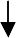 ผลทางเหตุการณ  :	ผลเปนอยางไร ขอคิดของเรื่อง	:	สรุปขอคิดจากเรื่อง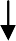 ๔.  นักเรียนแตละกลุมชวยกันเขียนแผนภาพโครงเรื่อง  คนดีศรีโรงเรียน ลงในกระดาษขาวเทาพรอม นําเสนอหนาชั้นเรียนชวยกันปรับปรุงแกไขใหถูกตองสื่อ / แหลงเรียนรู๑. บัตรคําศัพท๒.  หนังสือเรียน รายวิชาพื้นฐาน ภาษาไทย  ชุด ภาษาเพื่อชีวิต ภาษาพาที  ชั้นประถมศึกษาปที่ ๔๓.  แบบฝกหัด รายวิชาพื้นฐาน ภาษาไทย  ชุด ภาษาเพื่อชีวิต ทักษะภาษา  ชั้นประถมศึกษาปที่ ๔๔. แผนภาพโครงเรื่องการวัดและประเมินผล๑.  วิธีการประเมิน-	สังเกตพฤติกรรม-	ตรวจผลงาน๒.  เครื่องมือที่ใชในการประเมิน-	แบบประเมินการสังเกตพฤติกรรม-	แบบประเมินผลงาน ๓. เกณฑการประเมิน-	นักเรียนผานเกณฑการสังเกตพฤติกรรม  รอยละ  ๗๕ – ๘๐-	นักเรียนผานเกณฑการประเมินผลงาน  รอยละ  ๗๕ – ๘๐โรงเรียนสาธิตมหาวิทยาลัยราชภัฏสวนสุนันทากลุมสาระการเรียนรูภาษาไทย	ชั้นประถมศึกษาปที่  ๔หนวยการเรียนรูที่ ๑๖ เรื่อง คนดีศรีโรงเรียน	เวลา	๘	ชั่วโมงหัวขอเรื่อง อานในใจเสริมบทเรียน	เวลา	๑	ชั่วโมง....................................................................มาตรฐาน ท ๑.๑	สามารถอานไดถูกตองตามหลักการอาน  เขาใจความหมายของคําและขอความที่อานสาระสําคัญการอานในใจเสริมบทเรียนเปนการเพิ่มประสบการณดานการอาน  ปลูกฝงใหผูเรียนรักการอานและศกษาหาความรูเพิ่มเติม  ขยายขอบเขตการเรียนรูใหผูเรียนไดเปดโลกทัศนที่กวางไกล  รูจักคิดวิเคราะหเรื่องที่อานและ นํามาปรับใชในชีวิตประจําวันไดตัวชี้วัดป. ๔/๗  อานหนังสือที่มีคุณคาตามความสนใจอยางสม่ําเสมอและแสดงความคิดเห็นเกี่ยวกับเรื่องที่อานจุดประสงคการเรียนรู๑.  อานและเก็บใจความสําคัญของเรื่องได๒.  คิด  วิเคราะหสรุปเรื่องราวที่อาน๓.  ตั้งคําถาม - ตอบคําถามเรื่องที่อานไดสมรรถนะสําคัญ๑.  ความสามารถในการสื่อสาร๒. ความสามารถในการคิดสาระการเรียนรู๑.  การอานเสริมบทเรียนเรื่อง “เด็กที่มีความตองการพิเศษ”๒.  การวิเคราะหเรื่องที่อาน๓. การเขียนเลาเรื่องคุณลักษณะอันพึงประสงค๑.  รักชาติ  ศาสน กษัตริย๒.  ซื่อสัตยสุจริต๓. มีวินัย๔. ใฝเรียนรู๕.  อยูอยางพอเพียง๖. มุงมั่นในการทํางานกระบวนการจัดการเรียนรู๑.  นักเรียนแบงกลุมออกเปนกลุมละ  ๔ – ๕๒.  ใหนักเรียนอานในใจ   บทอานเสริม  “เด็กที่มีความตองการพิเศษ” ในหนังสือเรียนภาษาไทย ป.๔ ชุดภาษาพาที หนา ๑๖๓ จากนั้นใหแตละกลุมรวมกันคิดวิเคราะหคุณคาของเรื่องที่อานในดานตางๆ แลวสง ตัวแทนนําเสนอผลการคิดวิเคราะหที่หนาชั้นเรียน๓.  นักเรียนแตละกลุม เลนเกมใบ  โดยใหเลือกเปนตัวละครคนใดคนหนึ่งในบทเรียน  แลวสงตัวแทน แสดงบุคลิกลักษณะที่โดดเดนของตัวละครนั้นใหกลุมอื่นทายวาเปนใคร ถายังไมมีกลุมใดทายถูกใหแสดงทาทาง จนกวาจะมีกลุมทายถูก๔.  นักเรียนแตละกลุมอานบทรอยกรอง “ดวยรักและศรัทธา”  แลวชวยกันวิเคราะห คุณคาของบทเรียนเรื่องคนดีศรีโรงเรียน  น  เรียนทุกคนทําแบบฝกหัดชุดที่ ๕  เสร็จแลวนําสงครูตรวจสอบและประเมินผลโดยการใหเปนคะแนนตามระดับคุณภาพ๕.  ครูมอบหมายใหนักเรียนทําแบบฝกหัด ขอ ๔สื่อ / แหลงเรียนรู๑. บัตรคําศัพท๒.  หนังสือเรียน รายวิชาพื้นฐาน ภาษาไทย  ชุด ภาษาเพื่อชีวิต ภาษาพาที  ชั้นประถมศึกษาปที่ ๔๓.  แบบฝกหัด รายวิชาพื้นฐาน ภาษาไทย  ชุด ภาษาเพื่อชีวิต ทักษะภาษา  ชั้นประถมศึกษาปที่ ๔การวัดและประเมินผล๑.  วิธีการประเมิน-	สังเกตพฤติกรรม-	ตรวจผลงาน๒.  เครื่องมือที่ใชในการประเมิน-	แบบประเมินการสังเกตพฤติกรรม-	แบบประเมินผลงาน ๓. เกณฑการประเมิน-	นักเรียนผานเกณฑการสังเกตพฤติกรรม  รอยละ  ๗๕ – ๘๐-	นักเรียนผานเกณฑการประเมินผลงาน  รอยละ  ๗๕ – ๘๐โรงเรียนสาธิตมหาวิทยาลัยราชภัฏสวนสุนันทากลุมสาระการเรียนรูภาษาไทย	ชั้นประถมศึกษาปที่  ๔หนวยการเรียนรูที่ ๑๖ เรื่อง คนดีศรีโรงเรียน	เวลา	๘	ชั่วโมงหัวขอเรื่อง  การพูดโนมนาว	เวลา	๑	ชั่วโมง………………………………………………………….มาตรฐาน ท ๓.๑	สามารถเลือกฟงและดูอยางมีวิจารณญาณ  และพูดแสดงความรู ความคิด และความรูสึกใน โอกาสตางๆ อยางมีวิจารณญาณและสรางสรรคสาระสําคัญการพูดมีอิทธิพลมากในการสื่อสาร ผูพูดตองมีวิจารณญาณสถานการณที่พูด  ตองรูจักเลือกใชถอยคํา สํานวนใหเหมาะสมกับโอกาสและระดับของผูฟง  เพื่อใหผลการพูดออกมาในทางลบนอยที่สุด   กระทบกระเทือน ผูฟงนอยที่สุด  สรางความประทับใจและเปนประโยชนกับผูฟงตัวชี้วัดป. ๔/๓  พูดแสดงความรู ความคิดเห็นและความรูสึกเกี่ยวกับเรื่องที่ฟงและดูจุดประสงคการเรียนรู๑. พูดแนะนําตัวได๒.  พูดสนทนาไดถูกตองตามสถานการณ๓. พูดโนมนาวและโตแยงไดสมรรถนะสําคัญ๑.  ความสามารถในการสื่อสาร๒. ความสามารถในการคิดคุณลักษณะอันพึงประสงค๑.  รักชาติ  ศาสน กษัตริย๒.  ซื่อสัตยสุจริต๓. มีวินัย๔. ใฝเรียนรู๕.  อยูอยางพอเพียง๖. มุงมั่นในการทํางานสาระการเรียนรู๑. มารยาทในการพูดแนะนําตัวและพูดสนทนาและฟง๒. การปฏิบัติตนในการพูดปฏิเสธหรือการโตแยงและฟงกระบวนการจัดการเรียนรู๑.  นักเรียนแบงกลุมออกเปนกลุมละ  ๓ – ๕  คน๒.  นักเรียนอานบทรอยกรองเกี่ยวกับการพูด   แลวสนทนาเกี่ยวกับบทรอยกรอง  แลวดูวีดีทัศนที่ครู นํามาเปดใหดูการประชุมในที่สําคัญๆ  เชน  การประชุมของสมาชิกสภาผูแทนราษฎร  การประชุมสัมมนางาน อื่นๆ  เชน  การประชุมทางวิชาการ เปนตน  แลวใหนักเรียนรวมกันสนทนาเกี่ยวกับเรื่องการพูดแสดงความคิดเห็น เชิงวิจารณและการพูดปฏิเสธหรือการโตแยง มารยาทในการฟงและการพูด๓.  เพื่อใหนักเรียนเกิดการปฏิบัติจริง โดยครูจัดสถานการณใหนักเรียนฝกพูดขณะนั้นทันที  โดยครูตั้ง ประเด็น หัวขอเรื่องหรือหยิบสิ่งของอยางใดอยางหนึ่งขึ้นมา แลวใหนักเรียนแตละกลุมสงตัวแทนพูดแสดง ความเห็นเชิงวิจารณ หรือปฏิเสธ หรือโตแยง๔. รวมกันทบทวนเกี่ยวกับมารยาทในการฟงและการพูด แลวใหตัวแทนออกมานําเสนอเกี่ยวมารยาทใน การพูดและการฟง๕. ครูอภิปรายถึงการพูด ปฏิเสธหรือการพูดโตแยงวาเราควรมีทักษะในการพูดอยางไรจึงจะทําใหคนฟงรูสึกพึงพอใจ จากนั้นใหนักเรียนศึกษาเพิ่มเติมในหนังสือเรียนภาษาไทย ป. ๔ ชุดภาษาพาที  หนา ๑๖๕ – ๑๖๗๖.  น  เรียนและครูชวยกันสรุปความรูที่ไดจากการดูวีดิทัศน และจากการพูดแสดงความคิดเห็นหนาชั้นเรียน  เพื่อนําความรูไปประยุกตในชีวิตประจําวันสื่อ / แหลงเรียนรู๑. บัตรคําศัพท๒.  หนังสือเรียน รายวิชาพื้นฐาน ภาษาไทย  ชุด ภาษาเพื่อชีวิต ภาษาพาที  ชั้นประถมศึกษาปที่ ๔๓.  แบบฝกหัด รายวิชาพื้นฐาน ภาษาไทย  ชุด ภาษาเพื่อชีวิต ทักษะภาษา  ชั้นประถมศึกษาปที่ ๔การวัดและประเมินผล๑.  วิธีการประเมิน-	สังเกตพฤติกรรม-	ตรวจผลงาน๒.  เครื่องมือที่ใชในการประเมิน-	แบบประเมินการสังเกตพฤติกรรม-	แบบประเมินผลงาน ๓. เกณฑการประเมิน-	นักเรียนผานเกณฑการสังเกตพฤติกรรม  รอยละ  ๗๕ – ๘๐-	นักเรียนผานเกณฑการประเมินผลงาน  รอยละ  ๗๕ – ๘๐โรงเรียนสาธิตมหาวิทยาลัยราชภัฏสวนสุนันทากลุมสาระการเรียนรูภาษาไทย	ชั้นประถมศึกษาปที่  ๔หนวยการเรียนรูที่ ๑๖ เรื่อง คนดีศรีโรงเรียน	เวลา	๘	ชั่วโมงหัวขอเรื่อง	การฟง ดู พูด	เวลา	๑	ชั่วโมง........................................................มาตรฐาน ท ๓.๑	สามารถเลือกฟงและดูอยางมีวิจารณญาณและพูดแสดงความรู ความคิด และความรูสึกใน โอกาสตางๆอยางมีวิจารณญาณและสรางสรรคสาระสําคัญการฟง การดูและการพูด ทักษะเหลานี้เปนการใชวิจารณญาณในการพิจารณา เพื่อสรางองคความรูท ไดรับไปใชประโยชนในการสรางความประทับใจและเปนประโยชนกับผูรับสารตัวชวัดป.๔/๒ พูดสรุปความจากการดูและการฟงป.๔/๓  พูดแสดงความรู ความคิดเห็นและความรูสึกเกี่ยวกับเรื่องที่ฟงและดูจุดประสงคการเรียนรู๑. สามารถพูดสรุปความจากการดูและการฟงได๒.  นักเรียนพูดแสดงความรู ความคิดเห็นและความรูสึกเกี่ยวกับเรื่องที่ฟงและดูไดสมรรถนะสําคัญ๑.  ความสามารถในการสื่อสาร๒. ความสามารถในการคิดคุณลักษณะอันพึงประสงค๑.  รักชาติ  ศาสน กษัตริย๒.  ซื่อสัตยสุจริต๓. มีวินัย๔. ใฝเรียนรู๕.  อยูอยางพอเพียง๖. มุงมั่นในการทํางานสาระการเรียนรู-	การพูด การดูและการฟงกระบวนการจัดการเรียนรู๑.  นักเรียนและครูสนทนาทบทวนเรื่อง มารยาทในการพูด  ฟง ที่ดีเพื่อนําไปปฏิบัติในทางที่ถูกตอง๒.  ครูอภิปรายเรื่องการพูดโตแยงวา เราควรมีทักษะในการพูดอยางไรจึงจะทําใหคนพอใจ  หลังจากนั้น ใหนักเรียนศึกษาอานเพิ่มเติมความรูในหนังสือเรียน๓.  นักเรียนแตละกลุมทําแบบฝกหัด๔.  ครูมอบหมายใหนักเรียนทําแบบฝกหัดในหนังสือแบบฝกหัดขอ ๑, ๕สื่อ / แหลงเรียนรู๑. บัตรคําศัพท๒.  หนังสือเรียน รายวิชาพื้นฐาน ภาษาไทย  ชุด ภาษาเพื่อชีวิต ภาษาพาที  ชั้นประถมศึกษาปที่ ๔๓.  แบบฝกหัด รายวิชาพื้นฐาน ภาษาไทย  ชุด ภาษาเพื่อชีวิต ทักษะภาษา  ชั้นประถมศึกษาปที่ ๔การวัดและประเมินผล๑.  วิธีการประเมิน-	สังเกตพฤติกรรม-	ตรวจผลงาน๒.  เครื่องมือที่ใชในการประเมิน-	แบบประเมินการสังเกตพฤติกรรม-	แบบประเมินผลงาน ๓. เกณฑการประเมิน-	นักเรียนผานเกณฑการสังเกตพฤติกรรม  รอยละ  ๗๕ – ๘๐-	นักเรียนผานเกณฑการประเมินผลงาน รอยละ  ๗๕ – ๘๐โรงเรียนสาธิตมหาวิทยาลัยราชภัฏสวนสุนันทากลุมสาระการเรียนรูภาษาไทย	ชั้นประถมศึกษาปที่  ๔หนวยการเรียนรูที่ ๑๖ เรื่อง คนดีศรีโรงเรียน	เวลา	๘	ชั่วโมงหัวขอเรื่อง	สํานวน คําคม	เวลา	๑	ชั่วโมง……………………………………………………………….มาตรฐาน ท ๔.๑	เขาใจธรรมชาติของภาษาและหลักภาษาไทย การเปลี่ยนแปลงของภาษาและพลังของภาษา ภูมิปญญาทางภาษา  และรักษาภาษาไทยไวเปนสมบัติของชาติสาระสําคัญสํานวนและคําคม เปนศิลปะการสื่อสารดวยภาษาอีกอยางหนึ่งที่ทําใหผูรับสารเกิดความประทับใจ ซาบซึ้งในความงดงามของภาษา สรางทัศนคติที่ดีตอผูรับสารตัวชี้วัดป.๔/๑ สะกดคําและบอกความหมายของคําในบริบทไดจุดประสงคการเรียนรู๑.  นักเรียนตีความหมายของสํานวน  คําคมได๒.  นักเรียนเขียนคําคมได๓. ทําแบบทดสอบหลังเรียนไดสมรรถนะสําคัญ๑.  ความสามารถในการสื่อสาร๒. ความสามารถในการคิดคุณลักษณะอันพึงประสงค๑.  รักชาติ  ศาสน กษัตริย๒.  ซื่อสัตยสุจริต๓. มีวินัย๔. ใฝเรียนรู๕.  อยูอยางพอเพียง๖. มุงมั่นในการทํางานสาระการเรียนรู๑. สํานวน คําคม๒. การตีความหมายของสํานวน คําคม๓. แบบทดสอบหลังเรียนกระบวนการจัดการเรียนรู๑.  นักเรียนแบงกลุมออกเปนกลุมละ  ๔ – ๕  คน๒. ครูเขียนประโยค-	คุณครูก็รินน้ําผึ้งรดหัวใจผมทันที-	คุณครูทานเห็นรูปทองของผมแลว-	งานนี้ผมทุมสุดตัว  แตเอ... มันจะตลอดรอดฝงไหมนี่-	ผมเดินตัวลอยไปบนเวที๓.  ใหแตละกลุมชวยกันตีความของ ๕  ประโยคนี้  แลวสงตัวแทนพูดอธิบายความหมาย  จากนั้นครูรวม สรุปความหมายของทั้ง  ๕  ประโยค โดยครูถามนักเรียนดังนี้- ทําไมตองใชสํานวนแบบนี้ แนวคําตอบก็คือ เพื่อใหเกิดความหมายลึกซึ้งกินใจผูอานหรือ ผูฟง  ขอความแบบนี้เรียกวา  สํานวน หรือ  คําคม  สวนมากจะมีความหมายโดยนัยคือ ความหมายแบบไมตรงตัวอักษรที่ปรากฏ๔.  นักเรียนแตละกลุมชวยกันหาขอความที่เรียกวา สํานวน  หรือคําคมจากบทเรียนใหมากที่สุด  พรอม ทั้งอธิบายความหมายและเขียนลงในแบบฝกหัด๕.  ใหนักเรียนทุกคนเขียนสํานวนหรือคําคม  เกี่ยวกับเรื่องที่กําหนดให๖.  ทําแบบฝกหัดชุดที่ ๙  ถาไมเสร็จตอเปนการบาน๗.  นักเรียนทุกคนทําแบบทดสอบหลังเรียนบทเรียนที่ ๑๑ เรื่อง คนดีศรีโรงเรียน  เสร็จแลวแลกเปลี่ยน กันตรวจสอบความถูกตองโดยครูเฉลยสื่อ / แหลงเรียนรู๑. บัตรคําศัพท๒.  หนังสือเรียน รายวิชาพื้นฐาน ภาษาไทย  ชุด ภาษาเพื่อชีวิต ภาษาพาที  ชั้นประถมศึกษาปที่ ๔๓.  แบบฝกหัด รายวิชาพื้นฐาน ภาษาไทย  ชุด ภาษาเพื่อชีวิต ทักษะภาษา  ชั้นประถมศึกษาปที่ ๔การวัดและประเมินผล๑.  วิธีการประเมิน-	สังเกตพฤติกรรม-	ตรวจผลงาน๒.  เครื่องมือที่ใชในการประเมิน-	แบบประเมินการสังเกตพฤติกรรม-	แบบประเมินผลงาน ๓. เกณฑการประเมิน-	นักเรียนผานเกณฑการสังเกตพฤติกรรม  รอยละ  ๗๕ – ๘๐-	นักเรียนผานเกณฑการประเมินผลงาน รอยละ  ๗๕ – ๘๐โรงเรียนสาธิตมหาวิทยาลัยราชภัฏสวนสุนันทากลุมสาระการเรียนรูภาษาไทย	ชั้นประถมศึกษาปที่  ๔หนวยการเรียนรูที่ ๑๗  เรื่อง สารพิษในชีวิตประจําวัน	เวลา	๖	ชั่วโมงหัวขอเรื่อง	การอานในใจ	เวลา	๑	ชั่วโมง.....................................................................มาตรฐาน ท ๑.๑	ใชกระบวนการอานสรางความรูและความคิดไปใชตัดสินใจแกปญหา  และสรางวิสัยทัศนใน การดําเนินชีวิต และมีนิสัยรักการอานสาระสําคัญการอานในใจ ผูอานตอใชสมาธิในการอานและอานอยางพินิจพิจารณาจะทําใหตอบคําถามตามลําดับ เหตุการณ และสรุปเรื่องพรอมทั้งขอคิดจากเรื่องที่อาน ตอบคําถามลําดับเหตุการณของเรื่อง และนําไปเขียน แผนภาพความคิดเพื่อเขียนเรื่อง และเลาเรื่องไดตัวชวัดป. ๔/๓  อานเรื่องสั้นๆ ตามเวลาที่กําหนดและตอบคําถามจากเรื่องที่อานจุดประสงคการเรียนรู๑.  อานในใจและเก็บใจความสําคัญของเรื่องได๒.  ถายโอนสาระเรื่องราวที่อานไปยังผูอื่นได๓. บอกความหมายคําใหมในบทเรียนไดสมรรถนะสําคัญ๑.  ความสามารถในการสื่อสาร๒. ความสามารถในการคิดคุณลักษณะอันพึงประสงค๑.  รักชาติ  ศาสน กษัตริย๒.  ซื่อสัตยสุจริต๓. มีวินัย๔. ใฝเรียนรู๕.  อยูอยางพอเพียง๖. มุงมั่นในการทํางานสาระการเรียนรู๑. อานในใจเรื่อง “สารพิษในชีวิตประจําวัน”๒. เลาเรื่อง “สารพิษในชีวิตประจําวัน”๓. ตอบคําถามของเรื่อง “สารพิษในชีวิตประจําวัน”กระบวนการจัดการเรียนรู๑.  ครูและนักเรียนสนทนาซักถามประสบการณเดิม  เกี่ยวกับเรื่องของสารพิษหรือสิ่งแวดลอมที่เปนพิษ โดยครูซักถามและใหนักเรียนอาสาสมัครออกมาเลาใหเพื่อนๆ ฟง๒.  นักเรียนอานบัตรคํายากบนกระดาน  ซึ่งไดแก กลางคัน  เกษตรกร  ขยุม  พร่ําเพรื่อ พิถีพิถัน  มะเร็ง หวาดระแวง   ใหนักเรียนทุกคนอานออกเสียงตามครูพรอมกัน  จากนั้นสนทนากันเกี่ยวกับความหมายของแตละ คํา แลวจําแนกคําตากลุมตัวสะกดเดียวกัน นักเรียนอานเพิ่มเติมในอานเพิ่มเติมความหมายในหนังสือเรียน๓.  ใหนักเรียนแบงกลุม กลุมละ  ๔–๕  คน  สมาชิกในกลุมทุกคนอานเรื่อง “สารพิษในชีวิตประจําวัน” ในใจ  จากนั้นใหแตละกลุมตั้งคําถามจากเรื่องที่อานใหไดมากที่สุด  แลวเขียนลงในแถบประโยค  แลวนําไปใส กระเปาผนัง  จากนั้นใหเพื่อนในกลุมอื่นอานและตอบคําถาม  ครูและนักเรียนชวยกันสรุปเนื้อหาเพื่อเลาเรื่องที่ หนาชั้นเรียนคําถาม๔.  แตละกลุมสงตัวแทนเลาเรื่องโดยยอที่หนาชั้นเรียนและตั้งคําถามจากเรองใหกลุมอื่นตอบ กลุมละ  ๓๕.  ครูมอบหมายใหนักเรียนทุกคนไปทําแบบฝกหัดทักษะภาษา  แบบฝกหัดที่ ๑๒ ขอ ๑ (๑)–(๓)  และขอ ๒ (๑) เปนการบาน๖.  ครูและนักเรียนชวยกันสรุปบทเรียนสื่อ / แหลงเรียนรู๑. บัตรคําศัพท๒.  หนังสือเรียน รายวิชาพื้นฐาน ภาษาไทย  ชุด ภาษาพาที  ชั้นประถมศึกษาปที่ ๔๓.  แบบฝกหัด รายวิชาพื้นฐาน ภาษาไทย  ชุด ทักษะภาษา  ชั้นประถมศึกษาปที่ ๔การวัดและประเมินผล๑.  วิธีการประเมิน-	สังเกตพฤติกรรม-	ตรวจผลงาน๒.  เครื่องมือที่ใชในการประเมิน-	แบบประเมินการสังเกตพฤติกรรม-	แบบประเมินผลงาน ๓. เกณฑการประเมิน-	นักเรียนผานเกณฑการสังเกตพฤติกรรม  รอยละ  ๗๕ – ๘๐-	นักเรียนผานเกณฑการประเมินผลงาน  รอยละ  ๗๕ – ๘๐โรงเรียนสาธิตมหาวิทยาลัยราชภัฏสวนสุนันทากลุมสาระการเรียนรูภาษาไทย	ชั้นประถมศึกษาปที่  ๔หนวยการเรียนรูที่ ๑๗  เรื่อง สารพิษในชีวิตประจําวัน	เวลา	๖	ชั่วโมงหัวขอเรื่อง	การอานออกเสียง	เวลา	๑	ชั่วโมง.....................................................................มาตรฐาน ท ๑.๑	ใชกระบวนการอานสรางความรูและความคิดไปใชตัดสินใจแกปญหา  และสรางวิสัยทัศนใน การดําเนินชีวิต และมีนิสัยรักการอานสาระสําคัญการอานออกเสียงผูอานตองอานถูกตองทั้งดานอักขระ	การเวนวรรคตอน  ระดับสูงต่ําของเสียงตาม บริบทแหงเนื้อหา จึงจะทําใหการสื่อสารมีประสิทธิภาพ  เกิดความเขาใจตรงกันระหวางผูสงสารและผูรับสารตัวชี้วัดป.๔/๑  อานออกเสียงบทรอยแกวและบทรอยกรองไดถูกตองจุดประสงคการเรียนรู๑.  อานออกเสียงบทเรียนไดถูกตอง ชัดเจน๒.  อานประโยคในบทเรียนไดถูกตอง๓. บอกความหมายคําใหมในบทเรียนไดสมรรถนะสําคัญ๑.  ความสามารถในการสื่อสาร๒. ความสามารถในการคิดคุณลักษณะอันพึงประสงค๑.  รักชาติ  ศาสน กษัตริย๒.  ซื่อสัตยสุจริต๓. มีวินัย๔. ใฝเรียนรู๕.  อยูอยางพอเพียง๖. มุงมั่นในการทํางานสาระการเรียนรู๑. อานออกเสียงเรื่อง “สารพิษในชีวิตประจําวัน”๒. การวิเคราะหเรื่อง “สารพิษในชีวิตประจําวัน”๓. คํายากในบทเรียนกระบวนการจัดการเรียนรู๑.  น  เรียนแบงกลุมออกเปนกลุมละ  ๓ – ๕  คน๒. ใหนักเรียนแตละกลุมอานออกเสียงกลุมละ ๑ ยอหนา โดยอานตอกันจนจบเรื่อง “สารพิษใน ชีวิตประจําวัน” ถายังอานไมครบทุกกลุมเริ่มอานตั้งแตตนเรื่องอีกครั้ง จากนั้นจัดประกวดการอานออกเสียง โดยใหแตละกลุมสงตัวแทนเขาประกวดกลุมละ  ๑  คน   นักเรียนและครูรวมกันประเมินและตัดสิน๓.  ใหหัวหนากลุมนักเรียนแตละกลุม  ดูแลใหสมาชิกภายในกลุมอานขอความในเรื่องคนละ  ๑  ยอหนา พรอมกับรวมกันประเมินผล๔.  นักเรียนแตละกลุมชวยกันหาความหมายของคําที่กําหนดให  เสร็จแลวครูเฉลยนักเรียนแลกเปลี่ยน กันตรวจ นําสงครูประกาศผลเปนคะแนนสื่อ / แหลงเรียนรู๑. บัตรคําศัพท๒.  หนังสือเรียน รายวิชาพื้นฐาน ภาษาไทย  ชุด ภาษาพาที  ชั้นประถมศึกษาปที่ ๔๓.  แบบฝกหัด รายวิชาพื้นฐาน ภาษาไทย  ชุด ทักษะภาษา  ชั้นประถมศึกษาปที่ ๔การวัดและประเมินผล๑.  วิธีการประเมิน-	สังเกตพฤติกรรม-	ตรวจผลงาน๒.  เครื่องมือที่ใชในการประเมิน-	แบบประเมินการสังเกตพฤติกรรม-	แบบประเมินผลงาน ๓. เกณฑการประเมิน-	นักเรียนผานเกณฑการสังเกตพฤติกรรม  รอยละ  ๗๕ – ๘๐-	นักเรียนผานเกณฑการประเมินผลงาน  รอยละ  ๗๕ – ๘๐โรงเรียนสาธิตมหาวิทยาลัยราชภัฏสวนสุนันทากลุมสาระการเรียนรูภาษาไทย	ชั้นประถมศึกษาปที่  ๔หนวยการเรียนรูที่ ๑๗  เรื่อง สารพิษในชีวิตประจําวัน	เวลา	๖	ชั่วโมงหัวขอเรื่อง	การวิเคราะหบทเรียน	เวลา	๑	ชั่วโมง.........................................................................มาตรฐาน ท ๓.๑	สามารถเลือกฟงและดูอยางมีวิจารณญาณ และพูดแสดงความรู ความคิด ความรูสึกใน โอกาสตางๆ อยางมีวิจารณญาณและสรางสรรคสาระสําคัญการวิเคราะหบทเรียนเปนการสอดแทรกความรูสึกสวนตัวเพื่อคิดวิเคราะหสาระที่กําลังศึกษา  ผูแสดง ความคิดเห็นควรใชภาษาที่สุภาพไมกระทบกระเทือนถึงบุคคลอื่นและแสดงความคิดเห็นในดานพยุง จรรโลงและ สรางสรรคสังคมใหดีงาม  ตองมีความรูลึกซึ้งในเรื่องคําและสํานวนภาษาเพื่อใหใชไดถูกตองตามบริบทตัวชี้วัดป.๔/๓  จําแนกขอเท็จจริงและขอคิดเห็นจากเรื่องที่ฟงและดูจุดประสงคการเรียนรู๑.  นักเรียนบอกเนื้อหาสาระในบทเรียนได๒.  นักเรียนวิเคราะหและแสดงความคิดเห็นในบทเรียนได๓.  นักเรียนนําขอคิดจากเรื่องมาใชในชีวิตประจําวันไดสมรรถนะสําคัญ๑.  ความสามารถในการสื่อสาร๒. ความสามารถในการคิดคุณลักษณะอันพึงประสงค๑.  รักชาติ  ศาสน กษัตริย๒.  ซื่อสัตยสุจริต๓. มีวินัย๔. ใฝเรียนรู๕.  อยูอยางพอเพียง๖. มุงมั่นในการทํางานสาระการเรียนรู๑. การวิเคราะหและแสดงความคิดเห็นตอบทเรียน๒.  การสรุปเนื้อหาในบทเรียน๓.  การนําขอคิดจากบทเรียนมาประยุกตใชกระบวนการจัดการเรียนรู๑.  นักเรียนแบงกลุมออกเปนกลุมละ  ๔ – ๕  คน๒.  นักเรียนแตละกลุมพิจารณาขอความจากเรื่อง “มลพิษในชีวิตประจําวัน” มีเนื้อหาสาระเกี่ยวกับสิ่งใด นักเรียนแตละกลุมตอบคําถามอยางอิสรเสรี  แลวครูรวมสรุปคําตอบที่ถูกตอง๓.  นักเรียนแตละกลุมรวมกันสมมุติตนเองวาเปนตัวละครในเรื่อง “มลพิษในชีวิตประจําวัน”  คนใดคน หนึ่งนักเรียนจะปฏิบัติตนอยางไร  พรอมทั้งชวยกันกําหนดแนวปฏิบัติตนที่ไดจากเนื้อเรื่องในบทเรียนเพื่อนํามาใช ในชีวิตประจําวัน๔.  นักเรียนแตละกลุมบอกและสรุปวิธีปฏิบัติตนในการใชสารเคมี  เสร็จแลวนําสงครูประเมินคุณภาพ๕.  นักเรียนและครูรวมกันสนทนาสรุปเรื่องราวสาระในบทเรียน  นักเรียนศึกษาสารเคมีที่เกี่ยวของกับ ชีวิตประจําวัน๖.  นักเรียนทุกคนไปทําแบบฝกหัดที่ ๑๒  ขอ ๑ (๘)–(๑๑)สื่อ / แหลงเรียนรู๑. บัตรคําศัพท๒.  หนังสือเรียน รายวิชาพื้นฐาน ภาษาไทย  ชุด ภาษาพาที  ชั้นประถมศึกษาปที่ ๔๓.  แบบฝกหัด รายวิชาพื้นฐาน ภาษาไทย  ชุด ทักษะภาษา  ชั้นประถมศึกษาปที่ ๔การวัดและประเมินผล๑.  วิธีการประเมิน-	สังเกตพฤติกรรม-	ตรวจผลงาน๒.  เครื่องมือที่ใชในการประเมิน-	แบบประเมินการสังเกตพฤติกรรม-	แบบประเมินผลงาน ๓. เกณฑการประเมิน-	นักเรียนผานเกณฑการสังเกตพฤติกรรม  รอยละ  ๗๕ – ๘๐-	นักเรียนผานเกณฑการประเมินผลงาน  รอยละ  ๗๕ – ๘๐โรงเรียนสาธิตมหาวิทยาลัยราชภัฏสวนสุนันทากลุมสาระการเรียนรูภาษาไทย	ชั้นประถมศึกษาปที่  ๔หนวยการเรียนรูที่ ๑๗  เรื่อง สารพิษในชีวิตประจําวัน	เวลา	๖	ชั่วโมงหัวขอเรื่อง	การเขียนแผนภาพโครงเรื่อง	เวลา	๑	ชั่วโมง……………………………………………………………..มาตรฐาน ท ๒.๑	ใชกระบวนการเขียนเขียนสื่อสาร เขียนเรียงความ ยอความ และเขียนเรื่องราวในรูปแบบ ตางๆ	เขียนรายงานขอมูลสารสนเทศและรายงานการศึกษาคนควาอยางมีประสิทธิภาพสาระสําคัญแผนภาพโครงเรื่อง  เปนแผนภาพที่ประกอบดวยสวนของคําถามเกี่ยวกับเรื่องบอกใหทราบวาใคร  ทํา อะไร  ที่ไหน  อยางไร  เพราะเหตุใด  และขอคิดจากเรื่องแผนภาพโครงเรื่อง จะชวยใหสามารถบอกเหตุการณของ เรื่องเปนตอนๆ โดยอาศัยการคิดคําตอบจากคําถามในแผนภาพ และชวยลําดับเรื่องไดอยางตอเนื่อง ทําให สามารถสรุปเรื่องทั้งหมดไดตัวชี้วัดป. ๔/๓  เขียนแผนภาพโครงเรื่องและแผนภาพความคิดเพื่อใชพัฒนางานเขียนจุดประสงคการเรียนรู๑.  นักเรียนสามารถเขียนแผนภาพโครงเรื่องได๒.  นักเรียนสามารถเลาเรื่องจากแผนภาพโครงเรื่องได๓.  นักเรียนสามารถเขียนเรื่องจากแผนภาพโครงเรื่องไดสมรรถนะสําคัญ๑.  ความสามารถในการสื่อสาร๒. ความสามารถในการคิดคุณลักษณะอันพึงประสงค๑.  รักชาติ  ศาสน กษัตริย๒.  ซื่อสัตยสุจริต๓. มีวินัย๔. ใฝเรียนรู๕.  อยูอยางพอเพียง๖. มุงมั่นในการทํางานสาระการเรียนรู๑.  การเขียนแผนภาพโครงเรื่องจากบทเรียน  เรื่อง สารพิษในชีวิตประจําวัน๒.  การเขียนเรื่องตามแผนภาพโครงเรื่อง๓.  การเลาเรื่องตามแผนภาพโครงเรื่องกระบวนการจัดการเรียนรู๑.  นักเรียนทํากิจกรรม ชวนกันคิด ชวยกันตอบ  ครูชวยถามนําเพื่อกระตุนใหนักเรียนตอบแลวสรุปเปน แผนภาพวามคิดเรื่องสารพิษในชีวิตประจําวัน๒.  ครูนําตัวอยางขนมที่มีขายในทองตลาดมาแสดงใหนักเรียนดู  เชนโรตีสายไหม  ขนมลูกชุบ  ขนมชั้น เปนตน  แลวใหนักเรียนอภิปรายวาสีที่สวยงาม นั้นทํามาจากอะไร  เปนพิษหรือไมแลวมีอะไรที่ทําใหขนมสวยงาม ไดและไมมีพิษตอรางกาย๓.  นักเรียนแบงกลุมทํากิจกรรมชวนกันสัมภาษณ  แลวทํารายงานการศึกษาคนควา๔.  ทําแบบฝกหัดทักษะภาษาแบบฝกหัดที่ ๑๒  ขอ ๑ (๔)-(๗)๕.  ครูและนักเรียนชวยกันสรุปบทเรียนสื่อ / แหลงเรียนรู๑. บัตรคําศัพท๒.  หนังสือเรียน รายวิชาพื้นฐาน ภาษาไทย  ชุด ภาษาพาที  ชั้นประถมศึกษาปที่ ๔๓.  แบบฝกหัด รายวิชาพื้นฐาน ภาษาไทย  ชุด ทักษะภาษา  ชั้นประถมศึกษาปที่ ๔การวัดและประเมินผล๑.  วิธีการประเมิน-	สังเกตพฤติกรรม-	ตรวจผลงาน๒.  เครื่องมือที่ใชในการประเมิน-	แบบประเมินการสังเกตพฤติกรรม-	แบบประเมินผลงาน ๓. เกณฑการประเมิน-	นักเรียนผานเกณฑการสังเกตพฤติกรรม  รอยละ  ๗๕ – ๘๐-	นักเรียนผานเกณฑการประเมินผลงาน  รอยละ  ๗๕ – ๘๐โรงเรียนสาธิตมหาวิทยาลัยราชภัฏสวนสุนันทากลุมสาระการเรียนรูภาษาไทย	ชั้นประถมศึกษาปที่  ๔หนวยการเรียนรูที่ ๑๗  เรื่อง สารพิษในชีวิตประจําวัน	เวลา	๖	ชั่วโมงหัวขอเรื่อง	การอานเสริมบทเรียน	เวลา	๑	ชั่วโมง…………………………………………………..มาตรฐาน ท ๑.๑	ใชกระบวนการอานสรางความรูและความคิดไปใชตัดสินใจแกปญหา  และสรางวิสัยทัศนใน การดําเนินชีวิต และมีนิสัยรักการอานสาระสําคัญการอานเสริมบทเรียนเปนการเพิ่มประสบการณดานการอาน  ปลูกฝงใหผูเรียนรักการอานและศึกษาหา ความรูเพิ่มเติม  ขยายขอบเขตการเรียนรูใหผูเรียนไดเปดโลกทัศนที่กวางไกล  รูจักคิดวิเคราะหเรื่องที่อานและ นํามาปรับใชในชีวิตประจําวันไดตัวชี้วัดป.๔/๗  อานหนังสือที่มีคุณคาตามความสนใจอยางสม่ําเสมอและแสดงความคิดเห็นเกี่ยวกับเรื่องที่อานจุดประสงคการเรียนรู๑.  นักเรียนอานและเก็บใจความสําคัญของเรื่องได๒.  นักเรียนคิด  วิเคราะหสรุปเรื่องราวที่อาน๓.  นักเรียนตั้งคําถาม - ตอบคําถามเรื่องที่อานไดสมรรถนะสําคัญ๑.  ความสามารถในการสื่อสาร๒. ความสามารถในการคิดคุณลักษณะอันพึงประสงค๑.  รักชาติ  ศาสน กษัตริย๒.  ซื่อสัตยสุจริต๓. มีวินัย๔. ใฝเรียนรู๕.  อยูอยางพอเพียง๖. มุงมั่นในการทํางานสาระการเรียนรู๑.  การอานเสริมบทเรียนเรื่อง “รูเรื่องเครื่องปรุงรส”๒.  การวิเคราะหเรื่องที่อาน๓. การเขียนเลาเรื่องกระบวนการจัดการเรียนรู๑.  นักเรียนแบงกลุมออกเปนกลุมละ  ๓ – ๕  คน๒.  ใหนักเรียนอานในใจ   บทอานเสริม “รูเรื่องเครื่องปรุงรส” ในหนังสือเรียนภาษาไทย ภาษาพาที ชั้น ป.๔ หนา ๑๗๖ – ๑๗๗ จากนั้นใหแตละกลุมรวมกันคิดวิเคราะหคุณคาของเรื่องที่อานในดานตางๆ แลวสง ตัวแทนนําเสนอหนาชั้นเรียน๓.  นักเรียนแตละกลุมสรุปความรูจากเรื่องที่อาน๔.  นักเรียนทุกคนทําแบบฝกหัดที่ ๑๒ ขอ ๑ (๘) -(๑๑)สื่อ / แหลงเรียนรู๑. บัตรคําศัพท๒.  หนังสือเรียน รายวิชาพื้นฐาน ภาษาไทย  ชุด ภาษาพาที  ชั้นประถมศึกษาปที่ ๔๓.  แบบฝกหัด รายวิชาพื้นฐาน ภาษาไทย  ชุด ทักษะภาษา  ชั้นประถมศึกษาปที่ ๔การวัดและประเมินผล๑.  วิธีการประเมิน-	สังเกตพฤติกรรม-	ตรวจผลงาน๒.  เครื่องมือที่ใชในการประเมิน-	แบบประเมินการสังเกตพฤติกรรม-	แบบประเมินผลงาน ๓. เกณฑการประเมิน-	นักเรียนผานเกณฑการสังเกตพฤติกรรม  รอยละ  ๗๕ – ๘๐-	นักเรียนผานเกณฑการประเมินผลงาน  รอยละ  ๗๕ – ๘๐โรงเรียนสาธิตมหาวิทยาลัยราชภัฏสวนสุนันทากลุมสาระการเรียนรูภาษาไทย	ชั้นประถมศึกษาปที่  ๔หนวยการเรียนรูที่ ๑๗  เรื่อง สารพิษในชีวิตประจําวัน	เวลา	๖	ชั่วโมงหัวขอเรื่อง การโฆษณา	เวลา	๑	ชั่วโมง…………………………………………………….มาตรฐาน ท ๑.๑	สามารถอานไดถูกตองตามหลักการอาน  เขาใจความหมายของคําและขอความที่อานสาระสําคัญการโฆษณาเปนการประชาสัมพันธ เพื่อเผยแพรสินคาหรือการบริการอยางใดอยางหนึ่งแกคนทั่วไป ขอความที่ใชในการโฆษณาจะเปนการเชิญชวน  ชักจูง  โนมนาวใจใหผูอานหรือผูฟงใหเห็นคลอยตาม  เชื่อถือและ ปฏิบัติตามตัวชี้วัดป.๔/๑  แยกขอเท็จจริงและขอคิดเห็นจากเรื่องที่อานจุดประสงคการเรียนรู๑.  รูจักหลักการโฆษณาและการเชิญชวนผูอื่น๒. พูดหรือเขียนโฆษณาได๓. ออกแบบในการเขียนปายโฆษณาไดสมรรถนะสําคัญ๑.  ความสามารถในการสื่อสาร๒. ความสามารถในการคิดคุณลักษณะอันพึงประสงค๑.  รักชาติ  ศาสน กษัตริย๒.  ซื่อสัตยสุจริต๓. มีวินยั๔. ใฝเรียนรู๕.  อยูอยางพอเพียง๖. มุงมั่นในการทํางานสาระการเรียนรู๑.	หลักการโฆษณาเชิญชวน๒.	การพูดหรือเขียนโฆษณาเชิญชวน๓.	การออกแบบโฆษณากระบวนการจัดการเรียนรู๑.  น  เรียนแบงกลุมออกเปนกลุมละ  ๓ – ๕  คน๒.  นักเรียนแตละกลุมชวยกันคัดเลือกตัวอยางโฆษณาทีเตรียมมารวมกันแสดงความคิดเห็นเกี่ยวกับ โฆษณาวามีองคประกอบอะไรบาง สวนสําคัญและสิ่งจําเปนที่ตองมีคืออะไร ครูถามถึงการโฆษณาเปนสิ่ง นาเชื่อถือไม  ตัวแทนกลุมสงตัวแทนออกมาอานโฆษณานั้น  ครูและนักเรียนชวยสรุปลักษณะของคําโฆษณา๓.  นักเรียนอานออกเสียงบทอานอธิบายเพิ่ม  เติมความรู  เรื่อง การโฆษณา ในหนังสือเรียนภาษาไทย ป. ๔ ชุดภาษาพาที หนา ๑๗๙ จากนั้นรวมกันสนทนาถึงรายละเอียดและหลักการของการใชภาษาในการ โฆษณา๔.  ครูยกตัวอยางโฆษณา  ๑ ชิ้น  อานแลวใหนักเรียนชวยกันวิเคราะหแยกแยะขอเท็จจริง  อภิปรายถึง ความเปนไปไดหรือความนาเชื่อถือของโฆษณาชิ้นนั้นครูสรุปเพิ่มเติม๕.  นักเรียนแตละกลุมชวยกันคนหาขอความโฆษณาจากหนังสือพิมพหรือสื่อสิ่งพิมพตางๆ กลุมละ ๑ โฆษณา แลวชวยกันวิเคราะหความเปนไปไดแลวบันทึกลงในกระดาษ จากนั้นใหแตละกลุมออกมานําเสนอหนา ชั้นเรียน๖.  ครูและนักเรียนชวยกันสรุปความรูเกี่ยวกับโฆษณาในรูปแบบของแผนผังความคิด๗.  ทําแบบฝกหัดทักษะภาษา  แบบฝกหัดที่ ๑๒  ขอ ๓ (๔)–(๕)๘.  ครูและนักเรียนชวยกันสรุปบทเรียนสื่อ / แหลงเรียนรู๑. บัตรคําศัพท๒.  หนังสือเรียน รายวิชาพื้นฐาน ภาษาไทย  ชุด ภาษาพาที  ชั้นประถมศึกษาปที่ ๔๓.  แบบฝกหัด รายวิชาพื้นฐาน ภาษาไทย  ชุด ทักษะภาษา  ชั้นประถมศึกษาปที่ ๔การวัดและประเมินผล๑.  วิธีการประเมิน-	สังเกตพฤติกรรม-	ตรวจผลงาน๒.  เครื่องมือที่ใชในการประเมิน-	แบบประเมินการสังเกตพฤติกรรม-	แบบประเมินผลงาน ๓. เกณฑการประเมิน-	นักเรียนผานเกณฑการสังเกตพฤติกรรม  รอยละ  ๗๕ – ๘๐-	นักเรียนผานเกณฑการประเมินผลงาน  รอยละ  ๗๕ – ๘๐โรงเรียนสาธิตมหาวิทยาลัยราชภัฏสวนสุนันทากลุมสาระการเรียนรูภาษาไทย	ชั้นประถมศึกษาปที่  ๔หนวยการเรียนรูที่ ๑๘  เรื่อง หองสมุดปา	เวลา	๕	ชั่วโมงหัวขอเรื่อง	การอานออกเสียง	เวลา	๑	ชั่วโมง............................................................................มาตรฐาน ท๑.๑	ใชกระบวนการอานสรางความรูและความคิดไปใชตัดสินใจแกปญหา  และสรางวิสัยทัศนใน การดําเนินชีวิต และมีนิสัยรักการอานสาระสําคัญการอานออกเสียงผูอานตองอานถูกตองทั้งดานอักขระ	การเวนวรรคตอน  ระดับสูงต่ําของเสียงตาม บริบทแหงเนื้อหา จึงจะทําใหการสื่อสารมีประสิทธิภาพ  เกิดความเขาใจตรงกันระหวางผูสงสารและผูรับสารตัวชี้วัดป.๔/๑  อานออกเสียงบทรอยแกวและบทรอยกรองไดถูกตองจุดประสงคการเรียนรู๑.  อานออกเสียงบทเรียนไดถูกตอง ชัดเจน๒.  อานประโยคในบทเรียนไดถูกตอง๓. บอกความหมายคําใหมในบทเรียนไดคุณลักษณะอันพึงประสงค๑. มีความรอบคอบในการทํางาน๒. เปนผูนําและผูตามที่ดี๓. มีความภาคภูมิใจในภาษาไทย๔. มีความเสียสละ๕. ใชภาษาไดถูกกาลเทศะสาระการเรียนรู๑. อานออกเสียงเรื่อง “หองสมุดปา”๒. การวิเคราะหเรื่อง “หองสมุดปา”๓. คํายากในบทเรียนกระบวนการจัดการเรียนรู๑.  ครูใหอาสาสมัครเลาประสบการณเกี่ยวกับการไปวัดหรือศาสนาสถานใหเพื่อนฟง   แลวชวยกัน อภิปรายถึงประโยชนที่ไดรับจากการไปวัดหรือศาสนสถาน๒.  นักเรียนฝกอานคํายากในบทเรียนจากบัตรคํา  ครูและนักเรียนอภิปรายความหมายของคํา  แลวอาน เพิ่มเติมจากศัพทในหนังสือเรียน๓. นักเรียนอานออกเสียง เรื่องหองสมุดปา ในหนังสือเรียนโดยผลัดกันอานคนละ ๑ ยอหนา ครู ซักถาม  นักเรียนชวยกันตอบและแสดงความคิดเห็น  จากนั้นครูและนักเรียนชวยกันสรุปเนื้อหาจากเรื่องหองสมุดปา๔.  ทําแบบฝกหัดทักษะภาษา  แบบฝกหัดที่ ๑๒  วรรณคดีลํานํา ขอ ๑ (๑)-(๓) และ ขอ ๓ (๒)-(๓)สื่อ / แหลงเรียนรู๑. บัตรคําศัพท๒.  หนังสือเรียน รายวิชาพื้นฐาน ภาษาไทย  ชุด ภาษาเพื่อชีวิต วรรณคดีลํานํา  ชั้นประถมศึกษาปที่ ๔๓.  แบบฝกหัด รายวิชาพื้นฐาน ภาษาไทย  ชุด ภาษาเพื่อชีวิต ทักษะภาษา  ชั้นประถมศึกษาปที่ ๔การวัดและประเมินผล๑.  วิธีการประเมิน-	สังเกตพฤติกรรม-	ตรวจผลงาน๒.  เครื่องมือที่ใชในการประเมิน-	แบบประเมินการสังเกตพฤติกรรม-	แบบประเมินผลงาน ๓. เกณฑการประเมิน-	นักเรียนผานเกณฑการสังเกตพฤติกรรม  รอยละ  ๗๕ – ๘๐-	นักเรียนผานเกณฑการประเมินผลงาน  รอยละ  ๗๕ – ๘๐โรงเรียนสาธิตมหาวิทยาลัยราชภัฏสวนสุนันทากลุมสาระการเรียนรูภาษาไทย	ชั้นประถมศึกษาปที่  ๔หนวยการเรียนรูที่ ๑๘  เรื่อง หองสมุดปา	เวลา	๕	ชั่วโมงหัวขอเรื่อง	การอานในใจบทเรียน	เวลา	๑	ชั่วโมง.................................................................................มาตรฐาน ท ๑.๑	ใชกระบวนการอานสรางความรูและความคิดไปใชตัดสินใจแกปญหา  และสรางวิสัยทัศนใน การดําเนินชีวิต และมีนิสัยรักการอานสาระสําคัญการอานในใจ  ผูอานตองใชสมาธิในการอานและอานอยางพินิจพิจารณาจะทําใหตอบคําถามตามลําดับ เหตุการณ และสรุปเรื่องพรอมทั้งขอคิดจากเรื่องที่อาน  ตอบคําถาม  แสดงความคิดเห็นและสรุปเรื่องไดตัวชี้วัดป.๔/๕  อานเรื่องสั้นๆ ตามเวลาที่กําหนดและตอบคําถามจากเรื่องที่อานจุดประสงคการเรียนรู๑.  อานในใจและเก็บใจความสําคัญของเรื่องได๒.  ถายโอนสาระเรื่องราวที่อานไปยังผูอื่นได๓. บอกความหมายคําใหมในบทเรียนไดสมรรถนะสําคัญ๑.  ความสามารถในการสื่อสาร๒. ความสามารถในการคิดคุณลักษณะอันพึงประสงค๑.  รักชาติ  ศาสน กษัตริย๒.  ซื่อสัตยสุจริต๓. มีวินัย๔. ใฝเรียนรู๕.  อยูอยางพอเพียง๖. มุงมั่นในการทํางานสาระการเรียนรู๑. อานในใจเรื่อง “หองสมุดปา”๒. ตอบคําถามของเรื่อง “หองสมุดปา”กระบวนการจัดการเรียนรู๑.  นักเรียนทบทวนความรูเรื่องหองสมุดปา  โดยใหนักเรียนเลาเรื่องตอกันคนละ ๑ ประโยค  จากนั้นครู และนักเรียนสนทนาเกี่ยวกับปายคําขวัญหรือขอความในปายที่พบที่วัดปา๒.  แบงกลุมนักเรียนอานบทรอยกรอง  กาพยยานี  ๑๑  “พฤษภกาสร”  ในหนังสือเรียน  โดยครูอานให นักเรียนฟงกอนแลวนักเรียนฝกอานตาม  ครูอธิบายถึงที่มาของกาพยยานี  พฤษภกาสร  จากนั้นครูและนักเรียน ชวยอภิปรายความหมายของบทรอยกรองที่อาน๓.  นักเรียนอานในใจ  อานเสริม  เพิ่มความรูเรื่อง  สมเด็จพระหมาสมณเจากรมพระปรมานุชิตชิโนรส ครูซักถามเนื้อหาจากเรื่อง  แลวชวยกันสรุป๔.  ทําแบบฝกหัดทักษะภาษา แบบฝกหัดที่ ๑๒  วรรณคดีลํานํา ขอ  ๔ – ๖๕.  ครูและนักเรียนชวยกันสรุปบทเรียนสื่อ / แหลงเรียนรู๑. บัตรคําศัพท๒.  หนังสือเรียน รายวิชาพื้นฐาน ภาษาไทย  ชุด ภาษาเพื่อชีวิต วรรณคดีลํานํา  ชั้นประถมศึกษาปที่ ๔๓.  แบบฝกหัด รายวิชาพื้นฐาน ภาษาไทย  ชุด ภาษาเพื่อชีวิต ทักษะภาษา  ชั้นประถมศึกษาปที่ ๔การวัดและประเมินผล๑.  วิธีการประเมิน-	สังเกตพฤติกรรม-	ตรวจผลงาน๒.  เครื่องมือที่ใชในการประเมิน-	แบบประเมินการสังเกตพฤติกรรม-	แบบประเมินผลงาน ๓. เกณฑการประเมิน-	นักเรียนผานเกณฑการสังเกตพฤติกรรม  รอยละ  ๗๕ – ๘๐-	นักเรียนผานเกณฑการประเมินผลงาน  รอยละ  ๗๕ – ๘๐โรงเรียนสาธิตมหาวิทยาลัยราชภัฏสวนสุนันทากลุมสาระการเรียนรูภาษาไทย	ชั้นประถมศึกษาปที่  ๔หนวยการเรียนรูที่ ๑๘  เรื่อง หองสมุดปา	เวลา	๕	ชั่วโมงหัวขอเรื่อง	กลอนสี่สุภาพ	เวลา	๑	ชั่วโมง………………………………………………………………….มาตรฐาน ท ๕.๑	เขาใจและแสดงความคิดเห็น วิจารณวรรณคดีและวรรณกรรมไทยอยางเห็นคุณคาและ นํามาประยุกตใชในชีวิตจริงสาระสําคัญการแตงกลอนสี่สุภาพเปนการนําเอาคอยคําสํานวนมาเรียบเรียงใหอยูในกรอบแบบแผนคําประพันธอี ประเภทหนึ่งอยางมีศิลปะ  ที่สามารถทําใหผูอานหรือผูฟงเกิดสุนทรียภาพในอรรถรสเปนเอกลักษณของภาษาไทย ที่มีคุณคาสมควรแกการอนุรักษไวใหคงอยูคูความเปนไทยสืบไปตัวชี้วดัป.๔/๕  แตงบทรอยกรองและคําขวัญจุดประสงคการเรียนรู๑. บอกรูปแบบของการเขียนกลอนสี่และสุภาพได๒. แตงกลอนสี่และกลอนสุภาพไดสมรรถนะสําคัญ๑.  ความสามารถในการสื่อสาร๒. ความสามารถในการคิดคุณลักษณะอันพึงประสงค๑.  รักชาติ  ศาสน กษัตริย๒.  ซื่อสัตยสุจริต๓. มีวินัย๔. ใฝเรียนรู๕.  อยูอยางพอเพียง๖. มุงมั่นในการทํางานสาระการเรียนรู๑.  ลักษณะของกลอนสี่สุภาพ๒. การแตงกลอนสี่สุภาพกระบวนการจัดการเรียนรู๑.  นักเรียนและครูสนทนาเกี่ยวกับเปาหมายในอนาคตของนักเรียน  วิธีการที่จะทําใหประสบผลสําเร็จ ในสิ่งที่มุงหวัง และเปนคนที่มีคุณคา แลวชวยกันสรุป๒.  นักเรียนแบงกลุมอานกลอนสี่สุภาพ  “ปากเปนเอก  เลขเปนโท  หนังสือเปนตรี  ชั่วดีเปนตรา”  ใน หนังสือเรียน  โดยครูสาธิตการอานใหฟงจากนั้นใหนักเรียนฝกอานใหถูกตอง  ครูและนักเรียนชวยกันอภิปราย ความหมายของบทกลอน และขอคิดที่ได๓.  ครูมอบหมายใหนักเรียนทองบทกลอนนี้เปนบทอาขยาน๔.  ทําแบบฝกหัดทักษะภาษา  แบบฝกหัดที่  ๑๒  วรรณคดีลํานํา  ขอ ๒(๔)๕.  นักเรียนและครูชวยกันสรุปเนื้อหาจากบทเรียนทั้งหมดอีกครั้งสื่อ / แหลงเรียนรู๑. บัตรคําศัพท๒.  หนังสือเรียน รายวิชาพื้นฐาน ภาษาไทย  ชุด ภาษาเพื่อชีวิต วรรณคดีลํานํา  ชั้นประถมศึกษาปที่ ๔๓.  แบบฝกหัด รายวิชาพื้นฐาน ภาษาไทย  ชุด ภาษาเพื่อชีวิต ทักษะภาษา  ชั้นประถมศึกษาปที่ ๔การวัดและประเมินผล๑.  วิธีการประเมิน-	สังเกตพฤติกรรม-	ตรวจผลงาน๒.  เครื่องมือที่ใชในการประเมิน-	แบบประเมินการสังเกตพฤติกรรม-	แบบประเมินผลงาน ๓. เกณฑการประเมิน-	นักเรียนผานเกณฑการสังเกตพฤติกรรม  รอยละ  ๗๕ – ๘๐-	นักเรียนผานเกณฑการประเมินผลงาน  รอยละ  ๗๕ – ๘๐แผโรงเรียนสาธิตมหาวิทยาลัยราชภัฏสวนสุนันทากลุมสาระการเรียนรูภาษาไทย	ชั้นประถมศึกษาปที่  ๔หนวยการเรียนรูที่ ๑๘  เรื่อง หองสมุดปา	เวลา	๕	ชั่วโมงหัวขอเรื่อง	การวิเคราะห	เวลา	๑	ชั่วโมง................................................................มาตรฐาน ท ๒.๑	ใชกระบวนการเขียนเขียนสื่อสาร เขียนเรียงความ ยอความ และเขียนเรื่องราวในรูปแบบ ตางๆ	เขียนรายงานขอมูลสารสนเทศและรายงานการศึกษาคนควาอยางมีประสิทธิภาพสาระสําคัญการวิเคราะหเปนการสอดแทรกความรูสึกสวนตัวเพื่อคิดวิเคราะหสาระที่กําลังศึกษา  ผูแสดงความคิดเหน็ ควรใชภาษาที่สุภาพไมกระทบกระเทือนถึงบุคคลอื่นและแสดงความคิดเห็นในดานพยุง จรรโลงและสรางสรรค สังคมใหดีงาม  ตองมีความรูลึกซึ้งในเรื่องคําและสํานวนภาษาเพื่อใหใชไดถูกตองตามบริบทตัวชี้วัดป.๔/๒  เขียนแผนภาพโครงเรื่องและแผนภาพความคิดเพื่อใชพัฒนางานเขียนจุดประสงคการเรียนรู๑.  นักเรียนสามารถเขียนแผนภาพความคิดได๒.  นักเรียนสามารถเลาเรื่องจากแผนภาพความคิดไดสมรรถนะสําคัญ๑.  ความสามารถในการสื่อสาร๒. ความสามารถในการคิดคุณลักษณะอันพึงประสงค๑.  รักชาติ  ศาสน กษัตริย๒.  ซื่อสัตยสุจริต๓. มีวินัย๔. ใฝเรียนรู๕.  อยูอยางพอเพียง๖. มุงมั่นในการทํางานสาระการเรียนรู-	การเขียนแผนภาพความคิดกระบวนการจัดการเรียนรู๑.  ครูชูภาพกําลังทําบุญที่วัดใหนักเรียนดูแลวตั้งคําถาม  เชน  คนในภาพกําลังทําอะไร  ภาพนี้เกิดขึ้นที่ ไหน  นักเรียนเคยไปสถานที่นี้หรือไม  ไปสถานที่นี้แลวไดอะไร  เปนตน๒.  ครูเขียนคําตอบบนกระดานดํา  นักเรียนอาสาสมัครออกมาอานใหเพื่อนฟง๓.  นักเรียนแบงกลุมอานในใจ  อานเสริม  เพิ่มความรู  เรื่อง “วัดปา  วัดบาน”  ครูและนักเรียนรวมกัน อภิปรายความแตกตางระหวางวัดปากับวัดบาน จากนั้นใหแตละกลุมเขียนแผนภาพความคิดเรื่องวัดและศาสนสถาน พรอมตกแตงใหสวยงาม๔.  ทําแบบฝกหัดทักษะภาษา  แบบฝกหัดที่  ๑๒๕.  นักเรียนแตละกลุมชวยกันสรุปความรูจากบทเรียนสื่อ / แหลงเรียนรู๑. บัตรคําศัพท๒. ภาพกําลังทําบุญที่วัด๓.  แบบฝกหัด รายวิชาพื้นฐาน ภาษาไทย  ชุด ภาษาเพื่อชีวิต ทักษะภาษา  ชั้นประถมศึกษาปที่ ๔การวัดและประเมินผล๑.  วิธีการประเมิน-	สังเกตพฤติกรรม-	ตรวจผลงาน๒.  เครื่องมือที่ใชในการประเมิน-	แบบประเมินการสังเกตพฤติกรรม-	แบบประเมินผลงาน ๓. เกณฑการประเมิน-	นักเรียนผานเกณฑการสังเกตพฤติกรรม  รอยละ  ๗๕ – ๘๐-	นักเรียนผานเกณฑการประเมินผลงาน  รอยละ  ๗๕ – ๘๐โรงเรียนสาธิตมหาวิทยาลัยราชภัฏสวนสุนันทากลุมสาระการเรียนรูภาษาไทย	ชั้นประถมศึกษาปที่  ๔หนวยการเรียนรูที่ ๑๘  เรื่อง หองสมุดปา	เวลา	๕	ชั่วโมงหัวขอเรื่อง	การเขียนจดหมาย	เวลา	๑	ชั่วโมง…………………………………………………………………….มาตรฐาน ท ๒.๑	ใชกระบวนการเขียน เขียนสื่อสาร เขียนเรียงความ ยอความ และเขียนเรื่องราวในรูปแบบ ตางๆ เขียนรายงานขอมูลสารสนเทศและรายงานการศึกษาคนควาอยางมีประสิทธิภาพสาระสําคัญการเขียนจดหมาย เปนการเขียนเรื่องใดเรื่องหนึ่งจากความรูที่ไดรับจากการจัดกิจกรรมการเรียนรูอยาง สรางสรรค  ทําใหผูเขียนเกิดความรูกวางขวางและสามารถขยายผลความรู  ประสบการณนั้นไปยังผูอาน  ทําให เกิดประโยชนแกทั้งผูเขียนและผูอานตัวชี้วัดป.๔/ ๖  เขียนบันทึกและเขียนรายงานจากการศึกษาคนควาจุดประสงคการเรียนรู๑.  นักเรียนบอกหลักการเขียนจดหมายได๒.  นักเรียนบอกสวนประกอบของจดหมายได๓.  นักเรียนเขียนจดหมายไดสมรรถนะสําคัญ๑.  ความสามารถในการสื่อสาร๒. ความสามารถในการคิดคุณลักษณะอันพึงประสงค๑.  รักชาติ  ศาสน กษัตริย๒.  ซื่อสัตยสุจริต๓. มีวินัย๔. ใฝเรียนรู๕.  อยูอยางพอเพียง๖. มุงมั่นในการทํางานสาระการเรียนรู๑. สวนประกอบของจดหมาย๒. การเขียนจดหมายกระบวนการจัดการเรียนรู๑.  นักเรียนอานบทรอยกรอง “ตา  หู”  ในชวนอาน  ชวนคิด  จากหนังสือเรียน  ครูและนักเรียนชวยกัน อภิปรายความหมายของบทกลอน๒.  นักเรียนทบทวนความรูจากการอานเรื่อง  หองสมุดปา  วานักเรียนพบสุภาษิตใดบาง  ครูแสดงแถบ ประโยคสุภาษิตใหนักเรียนอาน๓.  นักเรียนแตละกลุมชมนิทรรศการในหองเรียน  โดยทําการสํารวจสุภาษิตหรือคําขวัญ  บริเวณรอบๆ โรงเรียน วัด หองสมุด แลวจดบันทึกรวบรวม จัดทําเปนสมุดรวบรวมสุภาษิต พรอมทั้งตกแตงใหสวยงาม (กิจกรรมเสนอแนะ)๔.  นักเรียนวาดภาพวัดหรือศาสนสถานในจินตนาการ  พรอมทั้งเขียนคําขวัญ  เชิญชวนใหคนมารวม กิจกรรมของวัดหรือศาสนสถาน๕.  เขียนจดหมายถึงเพื่อนตางโรงเรียนเลาใจความเกี่ยวกับไปศึกษานอกหองเรียน  โดยครูทบทวนการ เขียนจดหมายกอนใหนักเรียนปฏิบัติ๖.  ทําแบบฝกหัดทักษะภาษา  แบบฝกหีด  ๑๒	วรรณคดีลํานํา  ขอ ๓ (๑), (๔)๗.  ครูและนักเรียนชวยกันสรุปบทเรียน  เรื่อง  หองสมุดปาทั้งหมดอีกครั้งสื่อ / แหลงเรียนรู๑. บัตรคําศัพท๒.  หนังสือเรียน รายวิชาพื้นฐาน ภาษาไทย  ชุด ภาษาเพื่อชีวิต วรรณคดีลํานํา  ชั้นประถมศึกษาปที่ ๔๓.  แบบฝกหัด รายวิชาพื้นฐาน ภาษาไทย  ชุด ภาษาเพื่อชีวิต ทักษะภาษา  ชั้นประถมศึกษาปที่ ๔๔. แถบประโยคสุภาษิต๕. วัด๖. หองสมุดการวัดและประเมินผล๑.  วิธีการประเมิน-	สังเกตพฤติกรรม-	ตรวจผลงาน๒.  เครื่องมือที่ใชในการประเมิน-	แบบประเมินการสังเกตพฤติกรรม-	แบบประเมินผลงาน ๓. เกณฑการประเมิน-	นักเรียนผานเกณฑการสังเกตพฤติกรรม  รอยละ  ๗๕ – ๘๐-	นักเรียนผานเกณฑการประเมินผลงาน  รอยละ  ๗๕ – ๘๐โรงเรียนสาธิตมหาวิทยาลัยราชภัฏสวนสุนันทากลุมสาระการเรียนรูภาษาไทย	ชั้นประถมศึกษาปที่  ๔หนวยการเรียนรูที่ ๑๙  เรื่อง อยางนี้ดีควรทํา	เวลา	๗	ชั่วโมงหัวขอเรื่อง	การอานในใจ	เวลา	๒	ชั่วโมง…………………………………………………………….มาตรฐาน ท๑.๑	ใชกระบวนการอานสรางความรูและความคิดไปใชตัดสินใจแกปญหา  และสรางวิสัยทัศนใน การดําเนินชีวิต และมีนิสัยรักการอานสาระสําคัญการอานในใจ  ผูอานตองใชสมาธิในการอานและอานอยางพินิจพิจารณาจะทําใหตอบคําถามตามลําดับ เหตุการณ และสรุปเรื่องพรอมทั้งขอคิดจากเรื่องที่อาน  ตอบคําถาม  แสดงความคิดเห็นและสรุปเรื่องไดตัวชี้วัดป.๔/๓  อานเรื่องสั้นๆ ตามเวลาที่กําหนดและตอบคําถามจากเรื่องที่อานจุดประสงคการเรียนรู๑.  อานในใจและเก็บใจความสําคัญของเรื่องได๒.  ถายโอนสาระเรื่องราวที่อานไปยังผูอื่นได๓. บอกความหมายคําใหมในบทเรียนไดสมรรถนะสําคัญ๑.  ความสามารถในการสื่อสาร๒. ความสามารถในการคิดคุณลักษณะอันพึงประสงค๑.  รักชาติ  ศาสน กษัตริย๒.  ซื่อสัตยสุจริต๓. มีวินัย๔. ใฝเรียนรู๕.  อยูอยางพอเพียง๖. มุงมั่นในการทํางานสาระการเรียนรู๑. อานในใจเรื่อง “อยางนี้ดีควรทํา”๒. เลาเรื่อง “อยางนี้ดีควรทํา”๓. ตอบคําถามของเรื่อง “อยางนี้ดีควรทํา”๔. ทําแบบทดสอบกอนเรียนกระบวนการจัดการเรียนรู๑.  ครูใหนักเรียนสนทนาเกี่ยวกับประสบการณที่นักเรียนเคยไปประกอบพิธีกรรมทางศาสนา  ครูถามนํา เพิ่มเติมเพื่อจุดประกายความคิด เชน ทําไมเราตองไปทําบุญ ทําไมเราตองนับถือศาสนา ทําไมตอง มีศาสนสถาน ฯลฯ นักเรียนชวยกันตอบคําถามและอภิปราย๒.  นักเรียนดูภาพในบทเรียน เรื่อง “อยางนี้ดีควรทํา” และสนทนาเกี่ยวกับภาพ ครูและนักเรียนชวยกัน สรุปถึงความสําคัญของศาสนา๓.  นักเรียนอานออกเสียงบัตรคํายากพรอมกัน ครูและนักเรียนชวยกันอภิปรายความหมาย นักเรียนอาน เพิ่มเติมในอานเพิ่ม เติมความหมาย ในหนังสือเรียน๔.  แบงนักเรียนออกเปนกลุมอานในใจเรื่อง “อยางนี้ดีควรทํา”ในหนังสือเรียนครูใหนักเรียนในกลุมผลัด กันตั้งและตอบคําถามจากเรื่องที่อาน (โดยเนนคําถามเชิงวิเคราะห) จากนั้นใหนักเรียนแตละกลุมสรุปใจความ สําคัญของเรื่อง เพื่อนําเสนอหนาชั้นเรียน๕.  นักเรียนแตละกลุมนําเสนอสรุปใจความสําคัญของเรื่อง “อยางนี้ดีควรทํา” ครูและนักเรียนชวยกัน สรุปเปนขอสรุปของหองเรียน นักเรียนแตละกลุมจัดทําแผนภาพความคิด เรื่อง “อยางนี้ดีควรทํา” แลวตกแตงให สวยงาม๖.  ครูและนักเรียนชวยกันสรุปบทเรียนสื่อ / แหลงเรียนรู๑. บัตรคําศัพท๒.  หนังสือเรียน รายวิชาพื้นฐาน ภาษาไทย  ชุด ภาษาเพื่อชีวิต ภาษาพาที  ชั้นประถมศึกษาปที่ ๔๓.  แบบฝกหัด รายวิชาพื้นฐาน ภาษาไทย  ชุด ภาษาเพื่อชีวิต ทักษะภาษา  ชั้นประถมศึกษาปที่ ๔การวัดและประเมินผล๑.  วิธีการประเมิน-	สังเกตพฤติกรรม-	ตรวจผลงาน๒.  เครื่องมือที่ใชในการประเมิน-	แบบประเมินการสังเกตพฤติกรรม-	แบบประเมินผลงาน ๓. เกณฑการประเมิน-	นักเรียนผานเกณฑการสังเกตพฤติกรรม  รอยละ  ๗๕ – ๘๐-	นักเรียนผานเกณฑการประเมินผลงาน  รอยละ  ๗๕ – ๘๐โรงเรียนสาธิตมหาวิทยาลัยราชภัฏสวนสุนันทากลุมสาระการเรียนรูภาษาไทย	ชั้นประถมศึกษาปที่  ๔หนวยการเรียนรูที่ ๑๙  เรื่อง อยางนี้ดีควรทํา	เวลา	๗	ชั่วโมงหัวขอเรื่อง	การอานออกเสียง	เวลา	๑	ชั่วโมง................................................................................................มาตรฐาน ท๑.๑	ใชกระบวนการอานสรางความรูและความคิดไปใชตัดสินใจแกปญหา	และสรางวิสัยทัศน ในการดําเนินชีวิต และมีนิสัยรักการอานสาระสําคัญการอานออกเสียงผูอานตองอานถูกตองทั้งดานอักขระ	การเวนวรรคตอน  ระดับสูงต่ําของเสียงตาม บริบทแหงเนื้อหา จึงจะทําใหการสื่อสารมีประสิทธิภาพ	เกิดความเขาใจตรงกันระหวางผูสงสารและผูรับสารตัวชี้วัดป.๔/๑  อานออกเสียงบทรอยแกวและบทรอยกรองไดถูกตองจุดประสงคการเรียนรู๑.  อานออกเสียงบทเรียนไดถูกตอง ชัดเจน๒.  อานประโยคในบทเรียนไดถูกตอง๓. บอกความหมายคําใหมในบทเรียนไดคุณลักษณะอันพึงประสงค๑. มีความรอบคอบในการทํางาน๒. เปนผูนําและผูตามที่ดี๓. มีความภาคภูมิใจในภาษาไทย๔. มีความเสียสละ๕. ใชภาษาไดถูกกาลเทศะสาระการเรียนรู๑. อานออกเสียงเรื่อง “อยางนี้ดี ควรทํา”๒. การวิเคราะหเรื่อง “อยางนี้ดี ควรทํา”๓. คํายากในบทเรียนกระบวนการจัดการเรียนรู๑.  ครูใหนักเรียนดูภาพการแหนาค หรือภาพประเพณีการบวชนาค แลวซักถามวาใครเคยเห็นหรือเคย รวมประเพณีนี้บาง แลวประเพณีนี้มีความเปนมาอยางไร๒.  นักเรียนอานออกเสียงคํายากในเรื่อง “เมตตาธรรมนําสุข”  จากบัตรคํา ครูและนักเรียนอภิปราย ความหมาย๓.  แบงนักเรียนเปนกลุมอานในใจ เรื่อง “เมตตาธรรมนําสุข”  โดยเนนการอานอยางพินิจพิจารณา เมื่อ อานจบแลวนักเรียนแตละกลุมสรุปความคิดจากเรื่องที่อานครูชวยถามนําเพื่อใหนักเรียนเกิดความคิด แลวจัดทํา เปนแผนภาพโครงเรื่องนําเสนอหนาชั้นเรียน๔. ครูและนกสื่อ / แหลงเรียนรูเรียนชวยกันสรุปบทเรียน๑. บัตรคําศัพท๒.  หนังสือเรียน รายวิชาพื้นฐาน ภาษาไทย  ชุด ภาษาเพื่อชีวิต ภาษาพาที  ชั้นประถมศึกษาปที่ ๔๓.  แบบฝกหัด รายวิชาพื้นฐาน ภาษาไทย  ชุด ภาษาเพื่อชีวิต ทักษะภาษา  ชั้นประถมศึกษาปที่ ๔การวัดและประเมินผล๑.  วิธีการประเมิน-	สังเกตพฤติกรรม-	ตรวจผลงาน๒.  เครื่องมือที่ใชในการประเมิน-	แบบประเมินการสังเกตพฤติกรรม-	แบบประเมินผลงาน ๓. เกณฑการประเมิน-	นักเรียนผานเกณฑการสังเกตพฤติกรรม  รอยละ  ๗๕ – ๘๐-	นักเรียนผานเกณฑการประเมินผลงาน  รอยละ  ๗๕ – ๘๐โรงเรียนสาธิตมหาวิทยาลัยราชภัฏสวนสุนันทากลุมสาระการเรียนรูภาษาไทย	ชั้นประถมศึกษาปที่  ๔หนวยการเรียนรูที่ ๑๙ เรื่อง อยางนี้ดีควรทํา	เวลา	๗	ชั่วโมงหัวขอเรื่อง	การวิเคราะหบทเรียน	เวลา	๑	ชั่วโมง......................................................................มาตรฐาน ท ๓.๑	สามารถเลือกฟงและดูอยางมีวิจารณญาณ และพูดแสดงความรู ความคิด ความรูสึกใน โอกาสตางๆ อยางมีวิจารณญาณและสรางสรรคสาระสําคัญการวิเคราะหบทเรียนเปนการสอดแทรกความรูสึกสวนตัวเพื่อคิดวิเคราะหสาระที่กําลังศึกษา  ผูแสดง ความคิดเห็นควรใชภาษาที่สุภาพไมกระทบกระเทือนถึงบุคคลอื่นและแสดงความคิดเห็นในดานพยุง จรรโลงและ สรางสรรคสังคมใหดีงาม  ตองมีความรูลึกซึ้งในเรื่องคําและสํานวนภาษาเพื่อใหใชไดถูกตองตามบริบทตัวชี้วัดป.๔/๓  จําแนกขอเท็จจริงและขอคิดเห็นจากเรื่องที่ฟงและดูจุดประสงคการเรียนรู๑.  นักเรียนบอกเนื้อหาสาระในบทเรียนได๒.  นักเรียนวิเคราะหและแสดงความคิดเห็นในบทเรียนได๓.  นักเรียนนําขอคิดจากเรื่องมาใชในชีวิตประจําวันไดคุณลักษณะอันพึงประสงค๑.  มีความรอบคอบในการทํางาน๒.  ยอมรับในขอตกลงของกลุมได๓.  มีความภาคภูมิใจในภาษาไทย๔.  บอกสาระเกี่ยวกับเนื้อหาในบทเรียน๕.  ใชวัสดุอยางคุมคาสาระการเรียนรู๑. การวิเคราะหและแสดงความคิดเห็นตอบทเรียน๒.  การสรุปเนื้อหาในบทเรียน๓.  การนําขอคิดจากบทเรียนมาประยุกตใชกระบวนการจัดการเรียนรู๑.  ตัวแทนนักเรียน ๒-๓ คน ออกมาพูดแนะนําหนังสือเรียนภาษาพาทีหนาหองเรียน แลวครูและ นักเรียนสนทนาเกี่ยวกับพฤติกรรมของนักเรียนเวลาออกมานําเสนอผลงานหนาชั้นเรียนและเวลาที่ฟงเพื่อน  แลว ชวยกันสรุปจุดดีและจุดดอยของการพูดและการฟงของนักเรียน๒.  แบงกลุมนักเรียนอานอธิบายเพิ่มเติมความรู เรื่อง การฟงและการดู จากนั้นครูและนักเรียนอภิปราย เกี่ยวกับขอปฏิบัติและมารยาทในการฟงและดู๓.  นักเรียนแตละกลุมเตรียมเรื่องสั้นๆ แลวสงตัวแทนออกมาเลนหนาชั้น ครูคอยสังเกตพฤติกรรมของผู พูดและผูฟง๔.  ครูและนักเรียนชวยกันสรุปบทเรียนสื่อ / แหลงเรียนรู๑. บัตรคําศัพท๒.  หนังสือเรียน รายวิชาพื้นฐาน ภาษาไทย ชุด ภาษาเพื่อชีวิต ภาษาพาที  ชั้นประถมศึกษาปที่ ๔๓.  แบบฝกหัด รายวิชาพื้นฐาน ภาษาไทย  ชุด ภาษาเพื่อชีวิต ทักษะภาษา  ชั้นประถมศึกษาปที่ ๔การวัดและประเมินผล๑.  วิธีการประเมิน-	สังเกตพฤติกรรม-	ตรวจผลงาน๒.  เครื่องมือที่ใชในการประเมิน-	แบบประเมินการสังเกตพฤติกรรม-	แบบประเมินผลงาน ๓. เกณฑการประเมิน-	นักเรียนผานเกณฑการสังเกตพฤติกรรม  รอยละ  ๗๕ – ๘๐-	นักเรียนผานเกณฑการประเมินผลงาน  รอยละ  ๗๕ – ๘๐โรงเรียนสาธิตมหาวิทยาลัยราชภัฏสวนสุนันทากลุมสาระการเรียนรูภาษาไทย	ชั้นประถมศึกษาปที่  ๔หนวยการเรียนรูที่ ๑๙  เรื่อง อยางนี้ดีควรทํา	เวลา	๗	ชั่วโมงหัวขอเรื่อง	การเขียนแผนผังมโนทัศน	เวลา	๑	ชั่วโมง............................................................................มาตรฐาน ท ๒.๑	ใชกระบวนการเขียนเขียนสื่อสาร เขียนเรียงความ ยอความ และเขียนเรื่องราวในรูปแบบ ตางๆ	เขียนรายงานขอมูลสารสนเทศและรายงานการศึกษาคนควาอยางมีประสิทธิภาพสาระสําคัญการเขียนแผนภาพแสดงความคิดคือการเขียนผังมโนทัศน ผูเขียนตองเรียนรูเกี่ยวกับการวิเคราะห การ สังเคราะหการรวบรวมขอมูล  จึงจะสามารถเขียนแผนภาพแสดงความคิดไดดีตัวชี้วัดป.๔/๓  เขียนแผนภาพโครงเรื่องและแผนภาพความคิดเพื่อใชพัฒนางานเขียนจุดประสงคการเรียนรู๑.  นักเรียนสามารถเขียนแผนผังมโนทัศนได๒.  นักเรียนสามารถเลาเรื่องยอจากบทเรียนได๓.  นักเรียนสามารถเขียนเรื่องในบทเรียนไดคุณลักษณะอันพึงประสงค๑.  มีความสนใจใฝเรียนรู๒.  เปนผูนําและผูตามที่ดี๓. มีความภาคภูมิใจในภาษาไทย๔.  เขียนเรื่องจากแผนภาพโครงเรื่องได๕. ใชทรัพยากรไดอยางประหยัดสาระการเรียนรู๑. การเขียนแผนผังมโนทัศน๒.  การเขียนเรื่องยอในบทเรียน๓. การเลาเรื่องกระบวนการจัดการเรียนรู๑. ครูใหนักเรียนอานบัตรคําเพื่อเปนการทบทวนคําศัพทในบทเรียน จากนั้นใหนักเรียนชวยกันแตง ประโยคดวยปากเหลาโดยใชคําศัพทที่อาน๒.  ครูใหนักเรียนดูแผนภูมิกราฟแบบตางๆ แลวซักถามวานักเรียนเคยเห็นกราฟมากอนหรือไม ในวิชาใด และมักใชในการแสดงขอมูลอะไร๓.  แบงนักเรียนเปนกลุมอานอธิบายเพิ่มเติมความรู เรื่องการอานกราฟ ในหนังสือเรียน ครูซักถามเพื่อ กระตุนความคิด และอธิบายเพิ่มเติม๔.  ครูนําตัวอยางแผนภูมิกราฟติดที่กระดานดําใหนักเรียนชวยกันอาน จากนั้นครูและนักเรียนชวยกัน สรุปวิธีการอานกราฟ๕.  ครูมอบหมายใหนักเรียนไปคนหาแผนภูมิกราฟแบบตางๆ คนละ ๑ ชิ้น แลวใหแสดงวิธีการอานขอมูล จากแผนภูมิกราฟนั้น จัดทําเปนชิ้นงานสงครู๖.  ครูและนักเรียนชวยกันสรุปบทเรียนสื่อ / แหลงเรียนรู๑. บัตรคําศัพท๒.  หนังสือเรียน รายวิชาพื้นฐาน ภาษาไทย ชุด ภาษาเพื่อชีวิต ภาษาพาที  ชั้นประถมศึกษาปที่ ๔๓.  แบบฝกหัด รายวิชาพื้นฐาน ภาษาไทย  ชุด ภาษาเพื่อชีวิต ทักษะภาษา  ชั้นประถมศึกษาปที่ ๔การวัดและประเมินผล๑.  วิธีการประเมิน-	สังเกตพฤติกรรม-	ตรวจผลงาน๒.  เครื่องมือที่ใชในการประเมิน-	แบบประเมินการสังเกตพฤติกรรม-	แบบประเมินผลงาน ๓. เกณฑการประเมิน-	นักเรียนผานเกณฑการสังเกตพฤติกรรม  รอยละ  ๗๕ – ๘๐-	นักเรียนผานเกณฑการประเมินผลงาน  รอยละ  ๗๕ – ๘๐โรงเรียนสาธิตมหาวิทยาลัยราชภัฏสวนสุนันทากลุมสาระการเรียนรูภาษาไทย	ชั้นประถมศึกษาปที่  ๔หนวยการเรียนรูที่ ๑๙  เรื่อง อยางนี้ดีควรทํา	เวลา	๗	ชั่วโมงหัวขอเรื่อง	การอานเสริมบทเรียน	เวลา	๑	ชั่วโมง......................................................................มาตรฐาน ท ๑.๑	สามารถอานไดถูกตองตามหลักการอาน  เขาใจความหมายของคําและขอความที่อานสาระสําคัญการอานเสริมบทเรียนเปนการเพิ่มประสบการณดานการอาน  ปลูกฝงใหผูเรียนรักการอานและศึกษาหา ความรูเพิ่มเติม  ขยายขอบเขตการเรียนรูใหผูเรียนไดเปดโลกทัศนที่กวางไกล  รูจักคิดวิเคราะหเรื่องที่อานและ นํามาปรับใชในชีวิตประจําวันไดตัวชี้วัดป.๔/๗  อานหนังสือที่มีคุณคาตามความสนใจอยางสม่ําเสมอและแสดงความคิดเห็นเกี่ยวกับเรื่องที่อานจุดประสงคการเรียนรู๑.  นักเรียนอานและเก็บใจความสําคัญของเรื่องได๒.  นักเรียนคิด  วิเคราะหสรุปเรื่องราวที่อาน๓.  นักเรียนตั้งคําถาม - ตอบคําถามเรื่องที่อานไดสมรรถนะสําคัญ๑.  ความสามารถในการสื่อสาร๒. ความสามารถในการคิดคุณลักษณะอันพึงประสงค๑. มีความสนใจใฝเรียนรู๒. เปนผูนําและผูตามที่ดีได๓.  มีความรักและภูมิใจในเอกลักษณไทย๔.  อานเรื่องและเก็บใจความสําคัญของเรื่อง๕.  ใชวัสดุอยางคุมคาสาระการเรียนรู๑.  การอานเสริมบทเรียนเรื่อง “เมตตาธรรมนําสุข”๒.  การวิเคราะหเรื่องที่อาน๓. การเขียนเลาเรื่องกระบวนการจัดการเรียนรู๑.  ครูและนักเรียนทบทวนเกี่ยวกับคําพังเพยที่อานพบในเรื่อง “อยางนี้ดีควรทํา” แลวใหนักเรียนแขงขัน กันเขียนสํานวน สุภาษิตหรือคําพังเพยบนกระดานดํา๒. ครูอธิบายความหมายของสํานวน สุภาษิตและคําพังเพยใหนักเรียนเขาใจเปนการทบทวน ครู ยกตัวอยางสํานวน สุภาษิตหรือคําพังเพยบนกระดานดํา ใหนักเรียนชวยกันแตงประโยค จากนั้นใหนักเรียนชวยกัน สรุปลักษณะของสํานวน สุภาษิตหรือคําพังเพยวาเปนคําหรือขอความที่มีความหมายใหขอคิดคติเตือนใจ๓.  นักเรียนแตละคนคนหาสํานวนหรือคําพังเพยจากบทเรียน “อยางนี้ดีควรทํา” และจากสื่อสิ่งพิมพ หรือหนังสืออื่นๆ ทําเปนแฟนภาพประกอบสํานวน สุภาษิตหรือคําพังเพย บอกความหมาย และยกตัวอยาง ประโยค ครูมอบหมายใหนักเรียนเตรียมเรื่องเลาหรือนิทานสั้นๆ ที่มีสํานวน สุภาษิตหรือคําพังเพย เพื่อพูดใน ชั่วโมงหนา๔.  นักเรียนรวมกันสรางองคความรูเกี่ยวกับสํานวน สุภาษิต และคําพังเพยในรูปของแผนที่ความคิด โดย มีครูคอยเสริมเพิ่มความรูสื่อ / แหลงเรียนรู๑. บัตรคําศัพท๒.  หนังสือเรียน รายวิชาพื้นฐาน ภาษาไทย ชุด ภาษาเพื่อชีวิต ภาษาพาที  ชั้นประถมศึกษาปที่ ๔๓.  แบบฝกหัด รายวิชาพื้นฐาน ภาษาไทย  ชุด ภาษาเพื่อชีวิต ทักษะภาษา  ชั้นประถมศึกษาปที่ ๔การวัดและประเมินผล๑.  วิธีการประเมิน-	สังเกตพฤติกรรม-	ตรวจผลงาน๒.  เครื่องมือที่ใชในการประเมิน-	แบบประเมินการสังเกตพฤติกรรม-	แบบประเมินผลงาน ๓. เกณฑการประเมิน-	นักเรียนผานเกณฑการสังเกตพฤติกรรม  รอยละ  ๗๕ – ๘๐-	นักเรียนผานเกณฑการประเมินผลงาน  รอยละ  ๗๕ – ๘๐โรงเรียนสาธิตมหาวิทยาลัยราชภัฏสวนสุนันทากลุมสาระการเรียนรูภาษาไทย	ชั้นประถมศึกษาปที่  ๔หนวยการเรียนรูที่ ๑๙  เรื่อง อยางนี้ดีควรทํา	เวลา	๗	ชั่วโมงหัวขอเรื่อง การฟงและการดู	เวลา	๑	ชั่วโมง................................................................................มาตรฐาน ท ๓.๑	สามารถเลือกฟงและดูอยางมีวิจารณญาณ และพูดแสดงความรู ความคิด และ ความรูสึกในโอกาสตางๆ  อยางมีวิจารณญาณและสรางสรรคสาระสําคัญการฟงและการดูที่ดี ผูฟงและผูดูตองใชสมาธิ มีสติในการฟงและดู จับเรื่องราวของเรื่องที่ฟงและดู  ฟง อยางพินิจ พิจารณา จะทําใหจับใจความสําคัญของเรื่องที่ฟงและดู สามารถตอบคําถามลําดับเหตุการณของเรื่อง และนําไปเขียนเปนแผนภาพโครงเรื่อง เพื่อเลาเรื่องและเขียนเรื่องไดตวชี้วัดป. ๔/๔  ตั้งคําถามและตอบคําถามเชิงเหตุผลจากเรื่องที่ฟงและดู ป. ๔/๖ มีมารยาทในการฟง การดู และการพูดจุดประสงคการเรียนรู๑.  บอกใจความสําคัญของเรื่องที่ฟง๒.  จัดลําดับเหตุการณ	และสรุปเนื้อเรื่องได๓. มีมารยาทในการฟงสมรรถนะสําคัญ๑.  ความสามารถในการสื่อสาร๒. ความสามารถในการคิดคุณลักษณะอันพึงประสงค๑.  รักชาติ  ศาสน กษัตริย๒.  ซื่อสัตยสุจริต๓. มีวินัย๔. ใฝเรียนรู๕.  อยูอยางพอเพียง๖. มุงมั่นในการทํางานสาระการเรียนรู๑.  หลักการฟงและการดู๒. จุดมุงหมายในการฟงและการดู๓. มารยาทในการฟงและการดูกระบวนการจัดการเรียนรู๑.  ครูและนักเรียนสนทนาทบทวนบทเรียนจากชั่วโมงที่ผานมา๒.  นักเรียนอานคํายากจากบัตรคํา ในบทอานเสริมเพิ่มความรูจากบัตรคําที่ครูแสดงใหดู๓.  นักเรียนนําเสนอแผนภาพประกอบสํานวน สุภาษิต คําพังเพยที่จัดทําหนาชั้นเรียนทีละคน ครูสังเกต พฤติกรรมการพูดและการฟงของนักเรียน๔.  นักเรียนและครูชวยกันสรุปเนื้อหาสาระการเรียนรูจากบทเรียนทั้งหมดอีกครั้งหนึ่ง๕.  นักเรียนจดบันทึกความดีที่นักเรียนทําลง “สมุดความดีที่ฉันไดทํา” เก็บไวเปนความภาคภูมิใจของตนสื่อ / แหลงเรียนรู๑. บัตรคําศัพท๒.  หนังสือเรียน รายวิชาพื้นฐาน ภาษาไทย  ชุด ภาษาเพื่อชีวิต ภาษาพาที  ชั้นประถมศึกษาปที่ ๔๓.  แบบฝกหัด รายวิชาพื้นฐาน ภาษาไทย  ชุด ภาษาเพื่อชีวิต ทักษะภาษา  ชั้นประถมศึกษาปที่ ๔การวัดและประเมินผล๑.  วิธีการประเมิน-	สังเกตพฤติกรรม-	ตรวจผลงาน๒.  เครื่องมือที่ใชในการประเมิน-	แบบประเมินการสังเกตพฤติกรรม-	แบบประเมินผลงาน ๓. เกณฑการประเมิน-	นักเรียนผานเกณฑการสังเกตพฤติกรรม  รอยละ  ๗๕ – ๘๐-	นักเรียนผานเกณฑการประเมินผลงาน รอยละ  ๗๕ – ๘๐โรงเรียนสาธิตมหาวิทยาลัยราชภัฏสวนสุนันทากลุมสาระการเรียนรูภาษาไทย	ชั้นประถมศึกษาปที่  ๔หนวยการเรียนรูที่ ๒๐  เรื่อง กระดาษนี้มีที่มา	เวลา	๗	ชั่วโมงหัวขอเรื่อง	การอานออกเสียง	เวลา	๑	ชั่วโมง……………………………………………………………..มาตรฐาน ท๑.๑	ใชกระบวนการอานสรางความรูและความคิดไปใชตัดสินใจแกปญหา  และสรางวิสัยทัศนใน การดําเนินชีวิต และมีนิสัยรักการอานสาระสําคัญการอานออกเสียงผูอานตองอานถูกตองทั้งดานอักขระ	การเวนวรรคตอน  ระดับสูงต่ําของเสียงตาม บริบทแหงเนื้อหา จึงจะทําใหการสื่อสารมีประสิทธิภาพ  เกิดความเขาใจตรงกันระหวางผูสงสารและผูรับสารตัวชี้วัดป.๔/๑  อานออกเสียงบทรอยแกวและบทรอยกรองไดถูกตองจุดประสงคการเรียนรู๑.  อานออกเสียงบทเรียนไดถูกตอง ชัดเจน๒.  อานประโยคในบทเรียนไดถูกตอง๓. บอกความหมายคําใหมในบทเรียนไดสมรรถนะสําคัญ๑.  ความสามารถในการสื่อสาร๒. ความสามารถในการคิดคุณลักษณะอันพึงประสงค๑.  รักชาติ  ศาสน กษัตริย๒.  ซื่อสัตยสุจริต๓. มีวินัย๔. ใฝเรียนรู๕.  อยูอยางพอเพียง๖. มุงมั่นในการทํางานสาระการเรียนรู๑. อานออกเสียงเรื่อง “กระดาษนี้มีที่มา”๒. การวิเคราะหเรื่อง “กระดาษนี้มีที่มา”๓. คํายากในบทเรียนกระบวนการจัดการเรียนรู๑.  นักเรียนแบงกลุมๆ ละ ๔ – ๕ คน  อภิปรายถึงความสําคัญของการที่ทําใหเราสามารถจดจํา  ดวย การบันทึกลงในกระดาษ และอภิปรายถึงชนิดของกระดาษ๒.  นักเรียนอานคําใหมในบทเรียนจากบัตรคํา   ครูและนักเรียนอภิปรายความหมายของคํา  จากนั้นให นักเรียนอานเพิ่มเติม   จากอานเพิ่มเติมความหมายในหนังสือเรียน  (ครูอาจใหนักเรียนคนควาความหมายเพิ่มเติม จากพจนานุกรม)๓.  นักเรียนและครูสนทนาเกี่ยวกับภาพในเรื่อง “กระดาษนี้มีที่มา”๔.  นักเรียนอานออกเสียง  เรื่อง “กระดาษนี้มีที่มา”  ในหนังสือเรียน  โดยผลัดกันอานตามความ เหมาะสม  ครูตั้งคําถามเชิงเหตุผลใหนักเรียนตอบ (หรือนักเรียนผลัดกันซักถาม)๕.  นักเรียนและครูรวมกันอภิปรายและสรุปใจความของเรื่องสื่อ / แหลงเรียนรู๑. บัตรคําศัพท๒.  หนังสือเรียน รายวิชาพื้นฐาน ภาษาไทย ชุด ภาษาเพื่อชีวิต ภาษาพาที  ชั้นประถมศึกษาปที่ ๔๓.  แบบฝกหัด รายวิชาพื้นฐาน ภาษาไทย ชุด ภาษาเพื่อชีวิต ทักษะภาษา  ชั้นประถมศึกษาปที่ ๔การวัดและประเมินผล๑.  วิธีการประเมิน-	สังเกตพฤติกรรม-	ตรวจผลงาน๒.  เครื่องมือที่ใชในการประเมิน-	แบบประเมินการสังเกตพฤติกรรม-	แบบประเมินผลงาน ๓. เกณฑการประเมิน-	นักเรียนผานเกณฑการสังเกตพฤติกรรม  รอยละ  ๗๕ – ๘๐-	นักเรียนผานเกณฑการประเมินผลงาน  รอยละ  ๗๕ – ๘๐โรงเรียนสาธิตมหาวิทยาลัยราชภัฏสวนสุนันทากลุมสาระการเรียนรูภาษาไทย	ชั้นประถมศึกษาปที่  ๔หนวยการเรียนรูที่ ๒๐  เรื่อง กระดาษนี้มีที่มา	เวลา	๗	ชั่วโมงหัวขอเรื่อง	การเขียนรายงาน	เวลา	๒	ชั่วโมง…………………………………………………………………….มาตรฐาน ท ๒.๑	ใชกระบวนการเขียน เขียนสื่อสาร เขียนเรียงความ ยอความ และเขียนเรื่องราวในรูปแบบ ตางๆ เขียนรายงานขอมูลสารสนเทศและรายงานการศึกษาคนควาอยางมีประสิทธิภาพสาระสําคัญการเขียนรายงาน เปนการเขียนผลงานการศึกษาคนควา เรื่องใดเรื่องหนึ่งทําใหผูเขียนเกิดความร กวางขวางและขยายผลการศึกษาคนควานั้นไปยังผูอาน  ทําใหเกิดประโยชนแกทั้งผูเขียนและผูอานตัวชี้วัดป.๔/๖  เขียนบันทึกและเขียนรายงานจากการศึกษาคนควาจุดประสงคการเรียนรู๑.  นักเรียนบอกหลักการเขียนรายงานได๒.  นักเรียนบอกสวนประกอบของรายงานได๓.  นักเรียนเขียนรายงานไดสมรรถนะสําคัญ๑.  ความสามารถในการสื่อสาร๒. ความสามารถในการคิดคุณลักษณะอันพึงประสงค๑.  รักชาติ  ศาสน กษัตริย๒.  ซื่อสัตยสุจริต๓. มีวินัย๔. ใฝเรียนรู๕.  อยูอยางพอเพียง๖. มุงมั่นในการทํางานสาระการเรียนรู๑. สวนประกอบของรายงาน๒. การเขียนรายงานกระบวนการจัดการเรียนรู๑.  นักเรียนเลาประสบการณเกี่ยวกับเรื่องของการใชกระดาษอยางประหยัดวาทําอยางไร แลวชวยกันสรุป๒.  ครูแบงกลุมนักเรียนและใหนักเรียนดูตัวอยางการจดทํารายงานการศึกษาคนควาของรุนพี่  ครูซักถามเพื่อสรางความเขาใจและใหความรูเพิ่มเติม๓.  ๓.  ครูและนักเรียนอภิปรายถึงเรื่อง  การเขียนรายงาน  โดยใหนักเรียนอาสาสมัครออกไปเขียน ประโยชนและขั้นตอนของการเขียนรายงานตามความเขาใจบนกระดาน แลวชวยกันวิเคราะหสวนประกอบของ รายงาน๔.  นักเรียนแตละกลุมอาน  อธิบายเพิ่มเติมความรูเรื่องการเขียนรายงานจาก๕. หนังสือเรียนแลวสรุปใจความสําคัญ สรางเปนแผนภาพความคิด๖.  ครูมอบหมายใหนักเรียนแตละกลุมรายงานการศึกษาคนควาเรื่อง “เรื่องของกระดาษ”สื่อ / แหลงเรียนรู๑. บัตรคําศัพท๒.  หนังสือเรียน รายวิชาพื้นฐาน ภาษาไทย ชุด ภาษาเพื่อชีวิต ภาษาพาที  ชั้นประถมศึกษาปที่ ๔๓.  แบบฝกหัด รายวิชาพื้นฐาน ภาษาไทย ชุด ภาษาเพื่อชีวิต ทักษะภาษา  ชั้นประถมศึกษาปที่ ๔การวัดและประเมินผล๑.  วิธีการประเมิน-	สังเกตพฤติกรรม-	ตรวจผลงาน๒.  เครื่องมือที่ใชในการประเมิน-	แบบประเมินการสังเกตพฤติกรรม-	แบบประเมินผลงาน ๓. เกณฑการประเมิน-	นักเรียนผานเกณฑการสังเกตพฤติกรรม  รอยละ  ๗๕ – ๘๐-	นักเรียนผานเกณฑการประเมินผลงาน  รอยละ  ๗๕ – ๘๐โรงเรียนสาธิตมหาวิทยาลัยราชภัฏสวนสุนันทากลุมสาระการเรียนรูภาษาไทย	ชั้นประถมศึกษาปที่  ๔หนวยการเรียนรูที่ ๒๐  เรื่อง กระดาษนี้มีที่มา	เวลา	๗	ชั่วโมงหัวขอเรื่อง  การฟง ดู อาน ขาว	เวลา	๑	ชั่วโมง…………………………………………………………………..มาตรฐาน ท ๓.๑	สามารถเลือกฟงและดูอยางมีวิจารณญาณ และพูดแสดงความรู ความคิด ความรูสึกใน โอกาสตางๆ อยางมีวิจารณญาณและสรางสรรคสาระสําคัญการอาน  ฟง  ดู ขาว เปนการติดตามเหตุการณ ความเคลื่อนไหวของสังคมประเทศชาติในเรื่องตางๆ ใน ชีวิตประจําวันของเราจะมีการดู  การฟงอยูเปนประจํา  เรานักเรียนรูจักแยกแยะวิจารณ  พิจารณาขาวที่ดูและฟง นั้นเพื่อใหไดความรูและขอมูลขาวสารที่ถูกตอง และเปนประโยชนตอชีวิตประจําวันตัวชี้วัดป.๔/๑  จําแนกขอเท็จจริงและขอคิดเห็นจากเรื่องที่ฟงและดูจุดประสงคการเรียนรู๑.  นักเรียนบอกหลักการฟง ดู อาน ขาวได๒.  นักเรียนแสดงความคิดเห็นเกี่ยวกับเรื่องที่ดู ฟง  และขาวที่อานได๓.  นักเรียนทําแบบทดสอบหลังเรียนไดสมรรถนะสําคัญ๑.  ความสามารถในการสื่อสาร๒. ความสามารถในการคิดคุณลักษณะอันพึงประสงค๑.  รักชาติ  ศาสน กษัตริย๒.  ซื่อสัตยสุจริต๓. มีวินัย๔. ใฝเรียนรู๕.  อยูอยางพอเพียง๖. มุงมั่นในการทํางานสาระการเรียนรู๑. การฟง ดู อาน ขาว๒. การวิเคราะหขาว๓. แบบทดสอบหลังเรียนกระบวนการจัดการเรียนรู๑.  นักเรียน และครูสนทนาเกี่ยวกับมารยาทในการฟง ดูและพูดวามีความจําเปนและสําคัญอยางไร๒.  นักเรียนนําเสนอผลงานกลุมการเขียนรายงานเรื่อง “เรื่องของกระดาษ” ใหครูตรวจ๓.  นักเรียนเขียนแผนภาพความคิดเรื่อง  การพูดรายงาน  ครูและนักเรียนสรุปการพูดรายงานที่ดี๔.  แตละกลุมสงตัวแทนออกไปพูดรายงานที่หนาชั้น  ขณะพูดครูสังเกตพฤติกรรมการพูดรายงานและ พฤติกรรมการฟงของนักเรียน	สรุปความรูเกี่ยวกับการพูดรายงานที่ดี๕.  ครูและนักเรียนชวยกันสรุปความรูเรืองของกระดาษที่นักเรียนรายงานเปนแผนความคิดสื่อ / แหลงเรียนรู๑. บัตรคําศัพท๒.  หนังสือเรียน รายวิชาพื้นฐาน ภาษาไทย ชุด ภาษาเพื่อชีวิต ภาษาพาที  ชั้นประถมศึกษาปที่ ๔๓.  แบบฝกหัด รายวิชาพื้นฐาน ภาษาไทย ชุด ภาษาเพื่อชีวิต ทักษะภาษา  ชั้นประถมศึกษาปที่ ๔การวัดและประเมินผล๑.  วิธีการประเมิน-	สังเกตพฤติกรรม-	ตรวจผลงาน๒.  เครื่องมือที่ใชในการประเมิน-	แบบประเมินการสังเกตพฤติกรรม-	แบบประเมินผลงาน ๓. เกณฑการประเมิน-	นักเรียนผานเกณฑการสังเกตพฤติกรรม  รอยละ  ๗๕ – ๘๐-	นักเรียนผานเกณฑการประเมินผลงาน  รอยละ  ๗๕ – ๘๐โรงเรียนสาธิตมหาวิทยาลัยราชภัฏสวนสุนันทากลุมสาระการเรียนรูภาษาไทย	ชั้นประถมศึกษาปที่  ๔หนวยการเรียนรูที่ ๒๐  เรื่อง กระดาษนี้มีที่มา	เวลา	๗	ชั่วโมงหัวขอเรื่อง	การวิเคราะห	เวลา	๒	ชั่วโมง…………………………………………………………….มาตรฐาน ท ๓.๑	สามารถเลือกฟงและดูอยางมีวิจารณญาณ และพูดแสดงความรู ความคิด ความรูสึกใน โอกาสตางๆ อยางมีวิจารณญาณและสรางสรรคสาระสําคัญการวิเคราะหบทเรียนเปนการสอดแทรกความรูสึกสวนตัวเพื่อคิดวิเคราะหสาระที่กําลังศึกษา  ผูแสดง ความคิดเห็นควรใชภาษาที่สุภาพไมกระทบกระเทือนถึงบุคคลอื่นและแสดงความคิดเห็นในดานพยุง จรรโลงและ สรางสรรคสังคมใหดีงาม  ตองมีความรูลึกซึ้งในเรื่องคําและสํานวนภาษาเพื่อใหใชไดถูกตองตามบริบทตัวชี้วัดป.๔/๑  จําแนกขอเท็จจริงและขอคิดเห็นจากเรื่องที่ฟงและดูจุดประสงคการเรียนรู๑.  นักเรียนบอกเนื้อหาสาระในบทเรียนได๒.  นักเรียนวิเคราะหและแสดงความคิดเห็นในบทเรียนได๓.  นักเรียนนําขอคิดจากเรื่องมาใชในชีวิตประจําวันไดสมรรถนะสําคัญ๑.  ความสามารถในการสื่อสาร๒. ความสามารถในการคิดคุณลักษณะอันพึงประสงค๑.  รักชาติ  ศาสน กษัตริย๒.  ซื่อสัตยสุจริต๓. มีวินัย๔. ใฝเรียนรู๕.  อยูอยางพอเพียง๖. มุงมั่นในการทํางานสาระการเรียนรู๑. การวิเคราะหและแสดงความคิดเห็นตอบทเรียน๒.  การสรุปเนื้อหาในบทเรียน๓.  การนําขอคิดจากบทเรียนมาประยุกตใชกระบวนการจัดการเรียนรู๑.  ครูนําผลงานที่ประดิษฐจากกลอง  และกระดาษรีไซเคิลที่พับเปนรูปตางๆ มาใหนักเรียนดู  พรอมกับ ซักถามใครเคยนํากระดาษมาพับเปนอะไรบาง๒. นักเรียนแบงกลุมๆ ละ ๔ – ๕ คน ชวยกันคิดประดิษฐงานที่ทําจากกระดาษที่เปนวัสดุเหลือใช และขั้นตอนการทํางานดวย๓.  นักเรียนชวยกันเลือกผลงานที่มีความคิดสรางสรรค  และผลงานที่มีความสวยงามเสนอหนาชั้นเรียน๔.  ครูมอบหมายนักเรียนแตละคนไปประดิษฐของเลน  ของใชหรือของตกแตงที่ทําจากกระดาษเหลือใช พรอมทั้งอธิบายขั้นตอนการประดิษฐ  นําเสนอในนิทรรศการ “กระดาษนี้มีคุณคา”สื่อ / แหลงเรียนรู๑. บัตรคําศัพท๒.  ของเลน  ของใชและของตกแตงที่ทําจากกระดาษเหลือใชการวัดและประเมินผล๑.  วิธีการประเมิน-	สังเกตพฤติกรรม-	ตรวจผลงาน๒.  เครื่องมือที่ใชในการประเมิน-	แบบประเมินการสังเกตพฤติกรรม-	แบบประเมินผลงาน ๓. เกณฑการประเมิน-	นักเรียนผานเกณฑการสังเกตพฤติกรรม  รอยละ  ๗๕ – ๘๐-	นักเรียนผานเกณฑการประเมินผลงาน  รอยละ  ๗๕ – ๘๐โรงเรียนสาธิตมหาวิทยาลัยราชภัฏสวนสุนันทากลุมสาระการเรียนรูภาษาไทย	ชั้นประถมศึกษาปที่  ๔หนวยการเรียนรูที่ ๒๐  เรื่อง กระดาษนี้มีที่มา	เวลา	๗	ชั่วโมงหัวขอเรื่อง	การจัดนิทรรศการ	เวลา	๑	ชั่วโมง……………………………………………………………….มาตรฐาน ท๑.๑	ใชกระบวนการอานสรางความรูและความคิดไปใชตัดสินใจแกปญหา	และสรางวิสัยทัศน ในการดําเนินชีวิต และมีนิสัยรักการอานสาระสําคัญการจัดนิทรรศการจากการประดิษฐของเลน ของใชและของตกแตงของนักเรียนเปนการเสริมแรงใหน  เรียนภูมิใจในตนเอง  สรางความมั่นใจในการแสดงออก  กลาสรางผลงานจากจินตนาการของตนเองตัวชี้วัดป.๔/๓  อานเรื่องสั้นๆ ตามเวลาที่กําหนดและตอบคําถามจากเรื่องที่อานจุดประสงคการเรียนรู๑.  อานในใจและเก็บใจความสําคัญของเรื่องได๒.  ถายโอนสาระเรื่องราวที่อานไปยังผูอื่นไดคุณลักษณะอันพึงประสงค๑. มีความรอบคอบในการทํางาน๒. เปนผูนําและผูตามที่ดี๓. มีความภาคภูมิใจในภาษาไทย๔. นิยมไทยใชของไทย๕. ใชภาษาไดถูกกาลเทศะสาระการเรียนรู๑. อานในใจเรื่อง “กระดาษนี้มีที่มา”๒. เลาเรื่อง “กระดาษนี้มีที่มา”๓. ตอบคําถามของเรื่อง “กระดาษนี้มีที่มา”กระบวนการจัดการเรียนรู๑.  นักเรียนนําผลงานจากกระดาษมาจัดนิทรรศการ “กระดาษนี้มีคุณคา”  เชิญคุณครูและนักเรียนใน โรงเรียนรวมชมนิทรรศการ๒.  ครูประเมินผลงานและวิธีการนําเสนอผลงาน (รายงาน)๓.  ครูและนักเรียนชวยกันสรุปเรื่อง กระดาษนี้มีที่มาสื่อ / แหลงเรียนรู๑. บัตรคําศัพท๒.  ของเลน  ของใชและของตกแตงที่ทําจากกระดาษเหลือใชการวัดและประเมินผล๑.  วิธีการประเมิน-	สังเกตพฤติกรรม-	ตรวจผลงาน๒.  เครื่องมือที่ใชในการประเมิน-	แบบประเมินการสังเกตพฤติกรรม-	แบบประเมินผลงาน ๓. เกณฑการประเมิน-	นักเรียนผานเกณฑการสังเกตพฤติกรรม  รอยละ  ๗๕ – ๘๐-	นักเรียนผานเกณฑการประเมินผลงาน  รอยละ  ๗๕ – ๘๐โรงเรียนสาธิตมหาวิทยาลัยราชภัฏสวนสุนันทากลุมสาระการเรียนรูภาษาไทย	ชั้นประถมศึกษาปที่  ๔หนวยการเรียนรูที่ ๒๑  เรื่อง เที่ยวเมืองพระรวง	เวลา	๔	ชั่วโมงหัวขอเรื่อง	อานออกเสียง	เวลา	๑	ชั่วโมง…………………………………………………………มาตรฐาน ท๑.๑	ใชกระบวนการอานสรางความรูและความคิดไปใชตัดสินใจแกปญหา  และสรางวิสัยทัศนใน การดําเนินชีวิต และมีนิสัยรักการอานสาระสําคัญการอธิบายความหมายของคํา ประโยคและขอความไดอยางถูกตอง  ผูอานตองรูและเขาใจจึงจะสามารถ สื่อสารกับผูอื่นไดอยางมีประสิทธิภาพตัวชวัดป.๔/๑  อานออกเสียงบทรอยแกวและบทรอยกรองไดถูกตองป.๔/๒  อธิบายความหมายของคํา ประโยค และสํานวนจากเรื่องที่อานจุดประสงคการเรียนรู๑.  อานในใจและเก็บใจความสําคัญของเรื่องที่อานได๒.  ถายโอนเรื่องราวที่อานไปสูผูอื่นไดสมรรถนะสําคัญ๑.  ความสามารถในการสื่อสาร๒. ความสามารถในการคิดคุณลักษณะอันพึงประสงค๑.  รักชาติ  ศาสน กษัตริย๒.  ซื่อสัตยสุจริต๓. มีวินัย๔. ใฝเรียนรู๕.  อยูอยางพอเพียง๖. มุงมั่นในการทํางานสาระการเรียนรู๑. การอานออกเสียงบทเรียนเรื่อง “เที่ยวเมืองพระรวง”๒.  การตั้ง – ตอบคําถามกระบวนการจดการเรียนรู๑.  ครูนําศิลาจารึกจําลองใหนักเรียนดู  สนทนาพูดคุยเกี่ยวกับประวัติความเปนมาและความสําคัญของ ศิลาจารึก๒.  ครูแสดงบัตรคําใหมจากบทเรียนเชน  ปลาต  มัคคุเทศก รัฐสีมา  ฤษยา  นักเรียนอานบัตรคําใหม พรอมกันแลวชวยกันใหความความหมายโดยใชประสบการณเดิม ครูใหความรูเพิ่มเติม๓.  นักเรียนอานออกเสียงเนื้อหาในบทเรียนเรื่องเทียวเมืองพระรวงในหนังสือเรียนโดยผลัดกันอานคนละ๑  ยอหนา  นักเรียนผลัดกันตั้งคําถาม ตอบคําถามและชวยกันสรุปเนื้อหาของบทเรียนในสวนที่เปนเรื่องของการ เที่ยวอุทยานประวัติศาสตรสุโขทัย  ครูตั้งความรูที่คาดหวังครั้งนี้ เชน-	ตั้งคําถาม  และตอบคําถาม จากเรื่องที่อานได-	สรุปขอคิด  และใจความสําคัญของเรื่องที่อานได ครูตั้งคําถามเกริ่นนําดวยคําถามตอไปนี้-	นักเรียนเคยไดฟง  ไดดูเรื่องราวเกี่ยวกับพระรวงหรือไม  จากแหลงใด๔.  นักเรียนแบงกลุมตามความสนใจ  ครูมอบหมายใหนักเรียนไปศึกษาคนควาความหมายของคํายากใน บทเรียนจากพจนานุกรมแลวจัดทําเปนสมุดสะสมคําศัพท (กิจกรรมเสนอแนะ)๕.  ทําแบบฝกหัดทักษะภาษา แบบฝกหัดที่ ๑๔ วรรณคดีลํานํา ขอ ๑ และขอ ๒ (๑)-(๔)๖.  ครูและนักเรียนชวยกันสรุปความรูจากบทเรียนสื่อ / แหลงเรียนรู๑. บัตรคําศัพท๒.  หนังสือเรียน รายวิชาพื้นฐาน ภาษาไทย ชุด ภาษาเพื่อชีวิต วรรณคดีลํานํา  ชั้นประถมศึกษาปที่ ๔๓.  แบบฝกหัด รายวิชาพื้นฐาน ภาษาไทย ชุด ภาษาเพื่อชีวิต ทักษะภาษา  ชั้นประถมศึกษาปที่ ๔การวัดและประเมินผล๑.  วิธีการประเมิน-	สังเกตพฤติกรรม-	ตรวจผลงาน๒.  เครื่องมือที่ใชในการประเมิน-	แบบประเมินการสังเกตพฤติกรรม-	แบบประเมินผลงาน ๓. เกณฑการประเมิน-	นักเรียนผานเกณฑการสังเกตพฤติกรรม  รอยละ  ๗๕ – ๘๐-	นักเรียนผานเกณฑการประเมินผลงาน  รอยละ  ๗๕ – ๘๐โรงเรียนสาธิตมหาวิทยาลัยราชภัฏสวนสุนันทากลุมสาระการเรียนรูภาษาไทย	ชั้นประถมศึกษาปที่  ๔หนวยการเรียนรูที่ ๒๑  เรื่อง เที่ยวเมืองพระรวง	เวลา	๔	ชั่วโมงหัวขอเรื่อง	การเขียนแผนภาพโครงเรื่อง	เวลา	๑	ชั่วโมง………………………………………………………………….มาตรฐาน ท ๒.๑	ใชกระบวนการเขียนเขียนสื่อสาร เขียนเรียงความ ยอความ และเขียนเรื่องราวในรูปแบบ ตางๆ	เขียนรายงานขอมูลสารสนเทศและรายงานการศึกษาคนควาอยางมีประสิทธิภาพสาระสําคัญแผนภาพโครงเรื่อง  เปนแผนภาพที่ประกอบดวยสวนของคําถามเกี่ยวกับเรื่องบอกใหทราบวาใคร  ทํา อะไร  ที่ไหน  อยางไร  เพราะเหตุใด  และขอคิดจากเรื่องแผนภาพโครงเรื่อง จะชวยใหสามารถบอกเหตุการณของ เรื่องเปนตอนๆ โดยอาศัยการคิดคําตอบจากคําถามในแผนภาพและชวยลําดับเรื่องไดอยางตอเนื่อง ทําใหสามารถ สรุปเรื่องทั้งหมดไดตัวชี้วัดป. ๔/๒  เขียนแผนภาพโครงเรื่องและแผนภาพความคิดเพื่อใชพัฒนางานเขียนจุดประสงคการเรียนรู๑.  น  เรียนสามารถเขียนแผนภาพโครงเรื่องได๒.  นักเรียนสามารถเลาเรื่องจากแผนภาพโครงเรื่องได๓.  นักเรียนสามารถเขียนเรื่องจากแผนภาพโครงเรื่องไดสมรรถนะสําคัญ๑.  ความสามารถในการสื่อสาร๒. ความสามารถในการคิดคุณลักษณะอันพึงประสงค๑.  รักชาติ  ศาสน กษัตริย๒.  ซื่อสัตยสุจริต๓. มีวินัย๔. ใฝเรียนรู๕.  อยูอยางพอเพียง๖. มุงมั่นในการทํางานสาระการเรียนรู๑.  การเขียนแผนภาพโครงเรื่องจากบทเรียน  เรื่องเที่ยวเมืองพระรวง๒.  การเขียนเรื่องตามแผนภาพโครงเรื่อง๓.  การเลาเรื่องตามแผนภาพโครงเรื่องกระบวนการจัดการเรียนรู๑.  ครูและนักเรียนสนทนาเกี่ยวกับเรื่องพระรวง๒. นักเรียนอาน อธิบายเพิ่มเติมความรูและอานเสริม เพิ่มความรูในหนังสือเรียน จากนั้นครูและ นักเรียนอภิปรายเกี่ยวกับบทละครพูดเรื่องพระรวง๓.  แบงกลุมนักเรียนอานเรื่องเที่ยวเมืองพระรวง  ในสวนที่เปนเรื่องละครพูดเรื่องพระรวง  แลวรวม อภิปรายแสดงความคิดเห็นและตอบขอซักถามเกี่ยวกับเรื่องพระรวง๔.  นักเรียนแตละกลุมจัดทําแผนภาพโครงเรื่อง  เรื่องตํานานพระรวง๕.  ครูและนักเรียนชวยกันสรุปความรูจากบทละครพูดเรื่องพระรวงสื่อ / แหลงเรียนรู๑. บัตรคําศัพท๒.  หนังสือเรียน รายวิชาพื้นฐาน ภาษาไทย ชุด ภาษาเพื่อชีวิต วรรณคดีลํานํา  ชั้นประถมศึกษาปที่ ๔๓.  แบบฝกหัด รายวิชาพื้นฐาน ภาษาไทย ชุด ภาษาเพื่อชีวิต ทักษะภาษา  ชั้นประถมศึกษาปที่ ๔การวัดและประเมินผล๑.  วิธีการประเมิน-	สังเกตพฤติกรรม-	ตรวจผลงาน๒.  เครื่องมือที่ใชในการประเมิน-	แบบประเมินการสังเกตพฤติกรรม-	แบบประเมินผลงาน ๓. เกณฑการประเมิน-	นักเรียนผานเกณฑการสังเกตพฤติกรรม  รอยละ  ๗๕ – ๘๐-	นักเรียนผานเกณฑการประเมินผลงาน  รอยละ  ๗๕ – ๘๐โรงเรียนสาธิตมหาวิทยาลัยราชภัฏสวนสุนันทากลุมสาระการเรียนรูภาษาไทย	ชั้นประถมศึกษาปที่  ๔หนวยการเรียนรูที่ ๒๑  เรื่อง เที่ยวเมืองพระรวง	เวลา	๔	ชั่วโมงหัวขอเรื่อง	การฟงกลอนบทละคร	เวลา	๑	ชั่วโมง………………………………………………………………….มาตรฐาน ท ๓.๑	สามารถเลือกฟงและดูอยางมีวิจารณญาณ  และพูดแสดงความรู ความคิด และความรูสึกใน โอกาสตางๆ อยางมีวิจารณญาณและสรางสรรคสาระสําคัญกลอนบทละครเปนคําประพันธประเภทรอยกรองที่ใชคําสํานวนเรียบเรียงขึ้นเพื่อเลานิทานที่มีอรรถรส และมีความสุนทรียทางดานภาษา ทําใหผูอานและผูฟงเกิดความซาบซึ้ง และเกิดภาพพจนจินตนาการท สอดคลองกันตัวชี้วัดป.๔/๒  ตอบคําถามและเลาเรื่องที่ฟงและดูทั้งที่เปนความรูและความบันเทิงจุดประสงค๑.  นักเรียนฟงบทละครแลวเก็บใจความสําคัญได๒.  นักเรียนถอดคําประพันธได๓.  นักเรียนตอบคําถามจากเรื่องไดสมรรถนะสําคัญ๑.  ความสามารถในการสื่อสาร๒. ความสามารถในการคิดคุณลักษณะอันพึงประสงค๑.  รักชาติ  ศาสน กษัตริย๒.  ซื่อสัตยสุจริต๓. มีวินัย๔. ใฝเรียนรู๕.  อยูอยางพอเพียง๖. มุงมั่นในการทํางานสาระการเรียนรู๑. อานทํานองเสนาะกลอนบทละครเรื่อง “เที่ยวเมืองพระรวง”๒.  การถอดคําประพันธกลอนบทละครเรื่อง “เที่ยวเมืองพระรวง”๓. การแตงกลอนบทละครกระบวนการจัดการเรียนรู๑.  ครูและนักเรียนสนทนาเกี่ยวกับโคลงสยามานุสสติ  ครูซักถามวาใครเคยไดยินบทเพลงสยามานุสสติ มากอนหรือไม ใครสามารถรองเพลงนี้ไดบาง๒.  ครูนําแผนภูมิสยามานุสสติติดบนกระดานดําแลวใหนักเรียนอานออกเสียงพรอมกัน  ครูและนักเรียน ชวยกันถอดความหมายของเนื้อหาจากโคลงสยามานุสสติ๓. ครูติดแผนภาพโคลงสี่สุภาพใหนักเรียนดู ลักษณะฉันทลักษณของโคลงสี่สุภาพพรอมทั้งสาธิตการ อานโคลงสี่สุภาพเปนทํานองเสนาะใหนักเรียนฟง  นักเรียนฝกอานตามใหคลองและถูกตอง  ครูมอบหมายให นักเรียนทองเปนบทอาขยาน (ภาระงาน)๔.  ทําแบบฝกหัดทักษะภาษา แบบฝกหัดที่๑๔  วรรณคดีลํานํา ขอ ๒(๔)๕.  ครูและนักเรียนชวยกันสรุปบทเรียนโคลงสุภาษิตสยามานุสสติสื่อ / แหลงเรียนรู๑. บัตรคําศัพท๒.  หนังสือเรียน รายวิชาพื้นฐาน ภาษาไทย ชุด ภาษาเพื่อชีวิต วรรณคดีลํานํา  ชั้นประถมศึกษาปที่ ๔๓.  แบบฝกหัด รายวิชาพื้นฐาน ภาษาไทย ชุด ภาษาเพื่อชีวิต ทักษะภาษา  ชั้นประถมศึกษาปที่ ๔การวัดและประเมินผล๑.  วิธีการประเมิน-	สังเกตพฤติกรรม-	ตรวจผลงาน๒.  เครื่องมือที่ใชในการประเมิน-	แบบประเมินการสังเกตพฤติกรรม-	แบบประเมินผลงาน ๓. เกณฑการประเมิน-	นักเรียนผานเกณฑการสังเกตพฤติกรรม  รอยละ  ๗๕ – ๘๐-	นักเรียนผานเกณฑการประเมินผลงาน  รอยละ  ๗๕ – ๘๐โรงเรียนสาธิตมหาวิทยาลัยราชภัฏสวนสุนันทากลุมสาระการเรียนรูภาษาไทย	ชั้นประถมศึกษาปที่  ๔หนวยการเรียนรูที่ ๒๑  เรื่อง เที่ยวเมืองพระรวง	เวลา	๔	ชั่วโมงหัวขอเรื่อง  การวิเคราะหและแสดงความคิดเห็น	เวลา	๑	ชั่วโมง…………………………………………………………………มาตรฐาน ท ๓.๑	สามารถเลือกฟงและดูอยางมีวิจารณญาณ และพูดแสดงความรู ความคิด ความรูสึกใน โอกาสตางๆ อยางมีวิจารณญาณและสรางสรรคสาระสําคัญการแสดงความคิดเห็นเปนการสอดแทรกความรูสึกสวนตัวเพื่อคิดวิเคราะหสาระที่กําลังศึกษา ผูแสดง ความคิดเห็นควรใชภาษาที่สุภาพไมกระทบกระเทือนถึงบุคคลอื่น และแสดงความคิดเห็นในดานพยุง จรรโลงและ สรางสรรคสังคมใหดีงาม  ตองมีความรูลึกซึ้งในเรื่องคําและสํานวนภาษาเพื่อใหใชไดถูกตองตามบริบทตัวชี้วัดป. ๔/๖ สรุปความรูและขอคิดเห็นจากเรื่องที่อานเพื่อนําไปใชในชีวิตประจําวัน แตงบทรอยกรอง และคําขวัญจุดประสงคการเรียนรู๑.  นักเรียนบอกความหมายของคําและสํานวนภาษาได๒.  นักเรียนสรุปความรู และขอคิดเห็นจากเรื่องที่อานเพื่อนําไปใชในชีวิตประจําวันได๓.  นักเรียนระบุขอคิดจากกาการอานเพื่อนําไปใชในชีวิตจริงได๔.  นักเรียนแตงบทรอยกรองและคําขวัญไดสมรรถนะสําคัญ๑.  ความสามารถในการสื่อสาร๒. ความสามารถในการคิดคุณลักษณะอันพึงประสงค๑.  รักชาติ  ศาสน กษัตริย๒.  ซื่อสัตยสุจริต๓. มีวินัย๔. ใฝเรียนรู๕.  อยูอยางพอเพียง๖. มุงมั่นในการทํางานสาระการเรียนรู๑. การวิเคราะหและแสดงความเห็นตอบทเรียน๒.  การเขียนเรื่องใหเปนเรื่องใหม๓. การแสดงบทบาทสมมุติกระบวนการจัดการเรียนรู๑.  ครูและนักเรียนรวมกันสนทนาเกี่ยวกับความไมสามัคคี  การไมเห็นแกชาติบานเมืองของคนไทยทั้งเหตุการณในอดีตทีเสียกรุงศรีอยุธยาครั้งที่ ๒  และเหตุการณวุนวายทางการเมืองระหวางกลุมคนที่มีความเห็นทาง การเมืองตางกัน  แลวชวยกันสรุปขอคิดเห็น  ขอเสียของการไมรักชาติบานเมือง๒.  นักเรียนอานบทรอยกรอง “ไทยรวมกําลังตั้งมั่น” จากหนังสือเรียนพรอมกัน  จากนั้นรวมกันสนทนา ถึงเนื้อหาบทรอยกรอง  ใหนักเรียนเปรียบเทียบเนื้อหาของบทรอยกรองนี้กับโคลงสุภาษิต “สยามานุสสติ”  วามี เนื้อหาที่เหมือนกันอยางไรพรอมทั้งชวยกันกําหนดแนวปฏิบัติตนที่ไดจากเนื้อเรื่องในบทเรียนเพื่อนํามาใชใน ชีวิตประจําวัน๓. นักเรียนรวมกันฟงเพลงไทยรวมกําลังตั้งมั่นหรือสยามานุสสติแลวฝกรองตามใหคลอง ครูและ นักเรียนรวมกันแสดงทาทางประกอบเพลง (กิจกรรมเสนอแนะ)๔.  นักเรียนชวยกันยกตัวอยางคําขวัญ  ครูอธิบายการแตงคําขวัญ  จากนั้นใหนักเรียนแตงคําขวัญใน หัวขอ “คนไทยสามัคคี รักชาติบานเมือง” นํามาประกวดกันในชั่วโมงตอไป แลวนําสงเปนชิ้นเปนรายบุคคล๕.  ครูและนักเรียนชวยกันสรุปความรูและขอคิดที่ไดจากบทเรียนสื่อ / แหลงเรียนรู๑. บัตรคําศัพท๒.  หนังสือเรียน รายวิชาพื้นฐาน ภาษาไทย  ชุด ภาษาเพื่อชีวิต วรรณคดีลํานํา  ชั้นประถมศึกษาปที่ ๔๓.  แบบฝกหัด รายวิชาพื้นฐาน ภาษาไทย  ชุด ภาษาเพื่อชีวิต ทักษะภาษา  ชั้นประถมศึกษาปที่ ๔การวัดและประเมินผล๑.  วิธีการประเมิน-	สังเกตพฤติกรรม-	ตรวจผลงาน๒.  เครื่องมือที่ใชในการประเมิน-	แบบประเมินการสังเกตพฤติกรรม-	แบบประเมินผลงาน ๓. เกณฑการประเมิน-	นักเรียนผานเกณฑการสังเกตพฤติกรรม  รอยละ  ๗๕ – ๘๐-	นักเรียนผานเกณฑการประเมินผลงาน  รอยละ  ๗๕ – ๘๐โรงเรียนสาธิตมหาวิทยาลัยราชภัฏสวนสุนันทากลุมสาระการเรียนรูภาษาไทย	ชั้นประถมศึกษาปที่  ๔หนวยการเรียนรูที่ ๒๒  เรื่อง รักที่คุมภัย	เวลา	๘	ชั่วโมงหัวขอเรื่อง	การอานในใจบทเรียน	เวลา	๒	ชั่วโมง…………………………………………………………………………..มาตรฐาน ท ๑.๑	ใชกระบวนการอานสรางความรูและความคิดไปใชตัดสินใจแกปญหา  และสรางวิสัยทัศนในการดําเนินชีวิต และมีนิสัยรักการอานมาตรฐาน ท ๓.๑	สามารถเลือกฟงและดูอยางมีวิจารณญาณ และพูดแสดงความรู ความคิด ความรูสึกใน โอกาสตางๆ อยางมีวิจารณญาณและสรางสรรคสาระสําคัญการอานในใจคือการกวาดสายตาไปยังขอความจากหนังสือ พุงความสนใจไปยังสาระที่อาน แลวเก็บ ใจความสําคัญของเรื่องที่อาน  สามารถถายโอนสาระที่อานไปยังผูอื่นไดดวยทั้งพูดและการเขียนตัวชวัดท ๓.๑  ป.๔/๔  แยกขอเท็จจริงและขอคิดเห็นจากเรื่องที่อานท ๓.๑  ป.๔/๑  สรุปความรูและขอคิดจากเรื่องที่อานเพื่อนําไปใชในชีวิตประจําวัน ท ๓.๑  ป.๔/๔  ตั้งคําถามและตอบคําถามจากเรื่องที่ฟงและดูจุดประสงคการเรียนรู๑.  อานในใจและเก็บใจความสําคัญของเรื่องได๒.  ถายโอนสาระเรื่องราวที่อานไปยังผูอื่นได๓. บอกความหมายคําใหมในบทเรียนไดสมรรถนะสําคัญ๑.  ความสามารถในการสื่อสาร๒. ความสามารถในการคิดคุณลักษณะอันพึงประสงค๑.  รักชาติ  ศาสน กษัตริย๒.  ซื่อสัตยสุจริต๓. มีวินัย๔. ใฝเรียนรู๕.  อยูอยางพอเพียง๖. มุงมั่นในการทํางานสาระการเรียนรู๑.  อานในใจเรื่อง “รักที่คุมภัย”๒.  เลาเรื่อง “รักที่คุมภัย”๓.  ตอบคําถามของเรื่อง “รักที่คุมภัย”กระบวนการจัดการเรียนรู๑.  ครูแสดงภาพขาวจาหนาหนังสือพิมพเกี่ยวกับขาวปญหาและพิษภัยของยาเสพติด  นักเรียนรวมกัน อภิปรายเกี่ยวกับขาวนั้น๒.  นักเรียนอานบัตรคําศัพทในบทเรียน  ครูและนักเรียนอภิปรายความหมายและอานเพิ่มเติมจากอาน เพิ่มเติมความหมายในหนังสือเรียน๓.  แบงกลุมนักเรียนอานในใจ  เรื่อง “รักที่คุมภัย” ในหนังสือเรียน  จากนั้นครูและนักเรียนชวยกันสรุป เนื้อหาของบทเรียน  โดยผลัดกันตั้งและตอบคําถาม  เชนทําไมบานที่แจกอาศัยอยูจึงไมนาอยู  บานทั้งสองหลังมี ความแตกตางกันอยางไร เปนตน  นักเรียนแตละกลุมชวยกันอธบายเหตุผลและอภิปรายแสดงความคิดเห็น๔.  แตละกลุมรวมกันคิดหาสาเหตุของปญหาที่เด็กวัยรุนเสพยาเสพติดและวิธีแกไขปญหา๕.  นักเรียนทุกคนเขียนขอคิดที่นักเรียนไดเรียนรูจากเรื่อง  เรื่องยาทําลายชาติ เปนการบาน๖.  ทําแบบฝกหัดทักษะภาษา แบบฝกหัดที่ ๑๙ ขอ ๑ (๑) –(๔)  และขอ ๒๗.  ครูและนักเรียนชวยกันสรุปความรูจากบทเรียนสื่อ / แหลงเรียนรู๑. บัตรคําศัพท๒.  หนังสือเรียน รายวิชาพื้นฐาน ภาษาไทย ชุด ภาษาเพื่อชีวิต ภาษาพาที  ชั้นประถมศึกษาปที่ ๔๓.  แบบฝกหัด รายวิชาพื้นฐาน ภาษาไทย ชุด ภาษาเพื่อชีวิต ทักษะภาษา  ชั้นประถมศึกษาปที่ ๔๔. หนังสือพิมพการวัดและประเมินผล๑.  วิธีการประเมิน-	สังเกตพฤติกรรม-	ตรวจผลงาน๒.  เครื่องมือที่ใชในการประเมิน-	แบบประเมินการสังเกตพฤติกรรม-	แบบประเมินผลงาน ๓. เกณฑการประเมิน-	นักเรียนผานเกณฑการสังเกตพฤติกรรม  รอยละ  ๗๕ – ๘๐-	นักเรียนผานเกณฑการประเมินผลงาน  รอยละ  ๗๕ – ๘๐โรงเรียนสาธิตมหาวิทยาลัยราชภัฏสวนสุนันทากลุมสาระการเรียนรูภาษาไทย	ชั้นประถมศึกษาปที่  ๔หนวยการเรียนรูที่ ๒๒  เรื่อง รักที่คุมภัย	เวลา	๘	ชั่วโมงหัวขอเรื่อง	การอานออกเสียง	เวลา	๑	ชั่วโมง……………………………………………………………….มาตรฐาน ท ๑.๑	ใชกระบวนการอานสรางความรูและความคิดไปใชตัดสินใจแกปญหา  และสรางวิสัยทัศนใน การดําเนินชีวิต และมีนิสัยรักการอานมาตรฐาน ท ๒.๑	ใชกระบวนการเขียนเขียนสื่อสาร  เขียนเรียงความ  ยอความ  และเขียนเรื่องราวในรูปแบบ ตางๆ  เขียนรายงานขอมูลสารสนเทศและรายงานศึกษาคนควาอยางมีประสิทธิภาพสาระสําคัญการอานออกเสียงผูอานตองอานถูกตองทั้งดานอักขระ	การเวนวรรคตอน  ระดับสูงต่ําของเสียงตาม บริบทแหงเนื้อหา จึงจะทําใหการสื่อสารมีประสิทธิภาพ  เกิดความเขาใจตรงกันระหวางผูสงสารและผูรับสารตัวชี้วัดท ๑.๑  ป.๔/๑  อานออกเสียงบทรอยแกวและบทรอยกรองไดถูกตองท ๒.๑  ป.๔/๓  เขียนแผนภาพโครงเรื่องและแผนภาพความคิดเพื่อใชพัฒนางานเขียนจุดประสงคการเรียนรู๑.  อานออกเสียงบทเรียนไดถูกตอง ชด๒.  อานประโยคในบทเรียนไดถูกตองเจน๓. บอกความหมายคําใหมในบทเรียนไดสมรรถนะสําคัญ๑.  ความสามารถในการสื่อสาร๒. ความสามารถในการคิดคุณลักษณะอันพึงประสงค๑.  รักชาติ  ศาสน กษัตริย๒.  ซื่อสัตยสุจริต๓. มีวินัย๔. ใฝเรียนรู๕.  อยูอยางพอเพียง๖. มุงมั่นในการทํางานสาระการเรียนรู๑.  อานออกเสียงเรื่อง “รักที่คุมภัย”๒.  การวิเคราะหเรื่อง “รักที่คุมภัย”๓. คํายากในบทเรียนกระบวนการจัดการเรียนรู๑. ครูนําภาพครอบครัวสองครอบครัวที่มีความแตกตางกันไดแกครูตั้งคําถามนักเรียนชวยกันตอบ เชน สภาพครอบครัวทั้งสองมีสภาพแตกตางกันอยางไร  นักเรียน ตองการครอบครัวแบบไหน  ถาจะใหครอบครัวอบอุนตองทําอยางไร  เปนตน๒. ใหนักเรียนแตละกลุมอานออกเสียงบทรอยกรองในบทอานเสริมเรื่อง ความรักในบาน จากหนังสือเรียน โดยวิธีอานเปนทํานองธรรมดาพรอมกัน  จากนั้นแบงกลุมตามความสมัครใจฝกอานออกเสียงเปนทํานองเสนาะ (กาพยสุรางคนางค ๒๘ โดยครูสาธิตการอานกอน)๓.  ครูและนักเรียนรวมกันอภิปรายความหมายของบทรอยกรอง “ความรักในบาน”  นักเรียนแตละกลุม สรุปขอคิดจาบทรอยกรอง จัดทําแผนภาพความคิดในหัวขอ “บานที่นาอยู”  นําเสนอหนาชั้นเรียน (ชิ้นงานกลุม) ครูชวยสรุปเพิ่มเติม๔.  ทําแบบฝกหัดทักษะภาษา แบบฝกหัดที่ ๑๕  ขอ ๑ (๕) –(๗)๕.  ครูและนักเรียนชวยกันสรุปความรูจากบทเรียนสื่อ / แหลงเรียนรู๑. บัตรคําศัพท๒.  หนังสือเรียน รายวิชาพื้นฐาน ภาษาไทย ชุด ภาษาเพื่อชีวิต ภาษาพาที  ชั้นประถมศึกษาปที่ ๔๓.  แบบฝกหัด รายวิชาพื้นฐาน ภาษาไทย ชุด ภาษาเพื่อชีวิต ทักษะภาษา  ชั้นประถมศึกษาปที่ ๔การวัดและประเมินผล๑.  วิธีการประเมิน-	สังเกตพฤติกรรม-	ตรวจผลงาน๒.  เครื่องมือที่ใชในการประเมิน-	แบบประเมินการสังเกตพฤติกรรม-	แบบประเมินผลงาน ๓. เกณฑการประเมิน-	นักเรียนผานเกณฑการสังเกตพฤติกรรม  รอยละ  ๗๕ – ๘๐-	นักเรียนผานเกณฑการประเมินผลงาน รอยละ  ๗๕ – ๘๐โรงเรียนสาธิตมหาวิทยาลัยราชภัฏสวนสุนันทากลุมสาระการเรียนรูภาษาไทย	ชั้นประถมศึกษาปที่  ๔หนวยการเรียนรูที่ ๒๒  เรื่อง รักที่คุมภัย	เวลา	๘	ชั่วโมงหัวขอเรื่อง	ภาษาพูดและภาษาเขียน	เวลา	๑	ชั่วโมง……………………………………………………………………มาตรฐาน ท ๑.๑	สามารถอานไดถูกตองตามหลักการอาน  เขาใจความหมายของคําและขอความที่อานมาตรฐาน ท ๔.๑	เขาใจธรรมชาติของภาษาและหลักภาษาไทย  การเปลี่ยนแปลงของภาษา  และพลังของ ภาษา ภูมิปญญาทางภาษาและรักภาษาไทยไวเปนสมบัติของชาติสาระสําคัญภาษาทุกภาษาจะมีระดับของภาษา เราตองเลือกใชตามสถานการณ และบริบทของภาษา ภาษาพูดเปน การใชภาษาที่ไมเครงครัดดานกฎเกณฑและไมเปนทางการ  สวนภาษาเขียนเปนภาษาที่ใชอยางเปนทางการตอง เลือกใชใหถูกตองตามกฎเกณฑ  และคํานึงถึงวัฒนธรรมของเจาของภาษาตัวชี้วัดท ๓.๑ ป ๔/๓  พูดแสดงความรู  ความคิดเห็นและความรูสึกเกี่ยวกับเรื่องที่ฟงและดู ท ๔.๑ ป ๔/๓  ใชพจนานุกรมคนหาความหมายของคําจุดประสงคการเรียนรู๑.  นักเรียนบอกสถานการณที่ใชภาษาพูดหรือภาษาเขียนได๒.  นักเรียนใชภาษาพูดและภาษาเขียนไดถูกตองตามสถานการณ๓.  นักเรียนทํากิจกรรมตามที่กําหนดใหไดสมรรถนะสําคัญ๑.  ความสามารถในการสื่อสาร๒. ความสามารถในการคิดคุณลักษณะอันพึงประสงค๑.  รักชาติ  ศาสน กษัตริย๒.  ซื่อสัตยสุจริต๓. มีวินัย๔. ใฝเรียนรู๕.  อยูอยางพอเพียง๖. มุงมั่นในการทํางานสาระการเรียนรู๑. ภาษาพูดหรือภาษาเขียน ภาษาถาน คําที่มาจากภาษาตางประเทศ๒.  การใชพจนานุกรมกระบวนการจัดการเรียนรู๑.	ครูใหนักเรียนอานบัตรคําในกระเปาผนัง	เชนนักเรียนชวยกันบอกความหมายของคํา  ครูสรุปวาคําเหลานี้เปนคําที่วัยรุนชอบใชในการพูดคุยกัน อยางไมเปนทางการซึ่งเรียกวาภาษาพูด  สวนคําที่ใชอยางเปนทางการและอยางสุภาพเรียกวา “ภาษาเขียน” นักเรียนชวยกันบอกภาษาพูดที่เคยรูจัก และบอกความหมาย๒.  แบงนักเรียนออกเปนกลุมอาน อธิบายเพิ่มเติมความรู เรื่องภาษาพูด ภาษาเขียน ในหนังสือเรียน๓.  ทําแบบฝกหัดทักษะภาษา แบบฝกหัดที่ ๑๕ ขอ ๓ (๑) – (๒)๔.  ครูและนักเรียนชวยกันสรุปความรู เรื่องภาษาพูด ภาษาเขียนสื่อ / แหลงเรียนรู๑. บัตรคําศัพท๒.  หนังสือเรียน รายวิชาพื้นฐาน ภาษาไทย ชุด ภาษาเพื่อชีวิต ภาษาพาที  ชั้นประถมศึกษาปที่ ๔๓.  แบบฝกหัด รายวิชาพื้นฐาน ภาษาไทย ชุด ภาษาเพื่อชีวิต ทักษะภาษา  ชั้นประถมศึกษาปที่ ๔การวัดและประเมินผล๑.  วิธีการประเมิน-	สังเกตพฤติกรรม-	ตรวจผลงาน๒.  เครื่องมือที่ใชในการประเมิน-	แบบประเมินการสังเกตพฤติกรรม-	แบบประเมินผลงาน ๓. เกณฑการประเมิน-	นักเรียนผานเกณฑการสังเกตพฤติกรรม  รอยละ  ๗๕ – ๘๐-	นักเรียนผานเกณฑการประเมินผลงาน  รอยละ  ๗๕ – ๘๐โรงเรียนสาธิตมหาวิทยาลัยราชภัฏสวนสุนันทากลุมสาระการเรียนรูภาษาไทย	ชั้นประถมศึกษาปที่  ๔หนวยการเรียนรูที่ ๒๒  เรื่อง รักที่คุมภัย	เวลา	๘	ชั่วโมงหัวขอเรื่อง ภาษาถิ่น	เวลา	๑	ชั่วโมง………………………………………………………………มาตรฐาน ท ๔.๑	เขาใจธรรมชาติของภาษาและหลักภาษาไทย การเปลี่ยนแปลงของภาษาและพลังของภาษา ภูมิปญญาทางภาษา  และรักษาภาษาไทยไวเปนสมบัติของชาติสาระสําคัญภาษาถิ่นอีสาน หรือคนที่อาศัยอยูในภาคตะวันออกเฉียงเหนือ  ถือวาเปนกลุมชนที่มากที่สุดรองจากถิ่น ไทยกลาง  และคนในภาคนี้มักจะกระจัดกระจายกันไปทํางานในตางถิ่น  ดังจะเห็นไดวาภาษาถิ่นอีสานมักมีคนพูด อยูทั่วภูมิภาคของไทย  เพราะฉะนั้นจึงจําเปนอยางยิ่งที่เราควรศึกษาไว เพื่อที่เราจะสามารถสื่อสารไดใ นขอบเขตที่ กวางขวางและถูกตองตามบริบทแหงความหมายตัวชี้วัดป.๔/๗ เปรียบเทียบภาษาไทยมาตรฐานกับภาษาถิ่นไดจุดประสงคการเรียนรู๑.  นักเรียนฟง  พูด  ภาษาอีสานได๒.  นักเรียนบอกความหมายของคําที่เปนภาษาอีสานได๓.  นักเรียนทําแบบทดสอบหลังเรียนไดสมรรถนะสําคัญ๑.  ความสามารถในการสื่อสาร๒. ความสามารถในการคิดคุณลักษณะอันพึงประสงค๑.  รักชาติ  ศาสน กษัตริย๒.  ซื่อสัตยสุจริต๓. มีวินัย๔. ใฝเรียนรู๕.  อยูอยางพอเพียง๖. มุงมั่นในการทํางานสาระการเรียนรู๑. คําที่เปนภาษาถิ่นอีสาน๒.  ความหมายของคําในภาษาถิ่น๓. แบบทดสอบหลังเรียนกระบวนการจัดการเรียนรู๑.  ครูแสดงบัตรคําภาษาถิ่น  เชนนักเรียนอานออกเสียงตาม  ครูและนักเรียนอภิปรายความหมาย๒.  นักเรียนชวยเสนอคําภาษาที่เคยไดยิน  ไดฟง	ครูเขียนคําบนกระดานดํา๓.  แบงกลุมนักเรียนใหศึกษาเพิ่มเติมจากการอธิบายเพิ่มเติมความรู  เรื่องภาษาถิ่น จากหนังสือ แลว ชวยกันสรุป๔.  ครูมอบหมายนักเรียนแตละกลุมจัดทําสมุดสะสมคําภาษาถิ่น  นําสงเปนชิ้นงานกลุม๕.  ทําแบบฝกหัดทักษะภาษาแบฝกหัดที่ ๑๕  ขอ ๓ (๓)๖.  ครูและนักเรียนชวยกันสรุปความรูเรื่องภาษาถิ่นสื่อ / แหลงเรียนรู๑. บัตรคําศัพท๒.  หนังสือเรียน รายวิชาพื้นฐาน ภาษาไทย ชุด ภาษาเพื่อชีวิต ภาษาพาที  ชั้นประถมศึกษาปที่ ๔๓.  แบบฝกหัด รายวิชาพื้นฐาน ภาษาไทย ชุด ภาษาเพื่อชีวิต ทักษะภาษา  ชั้นประถมศึกษาปที่ ๔การวัดและประเมินผล๑.  วิธีการประเมิน-	สังเกตพฤติกรรม-	ตรวจผลงาน๒.  เครื่องมือที่ใชในการประเมิน-	แบบประเมินการสังเกตพฤติกรรม-	แบบประเมินผลงาน ๓. เกณฑการประเมิน-	นักเรียนผานเกณฑการสังเกตพฤติกรรม  รอยละ  ๗๕ – ๘๐-	นักเรียนผานเกณฑการประเมินผลงาน  รอยละ  ๗๕ – ๘๐โรงเรียนสาธิตมหาวิทยาลัยราชภัฏสวนสุนันทากลุมสาระการเรียนรูภาษาไทย	ชั้นประถมศึกษาปที่  ๔หนวยการเรียนรูที่ ๒๒  เรื่อง รักที่คุมภัย	เวลา	๘	ชั่วโมงหัวขอเรื่อง ภาษาตางประเทศ	เวลา	๑	ชั่วโมง………………………………………………………………………มาตรฐาน ท ๔.๑	เขาใจธรรมชาติของภาษาและหลักภาษาไทย การเปลี่ยนแปลงของภาษาและพลังของภาษา ภูมิปญญาทางภาษา  และรักษาภาษาไทยไวเปนสมบัติของชาติสาระสําคัญคําที่มาจากภาษาตางประเทศ ถาใชไดเหมาะสมกับกาลเทศะ บุคคล และเหมาะสมกับความหมาย ยอมสงผลใหผูรับสารเขาใจถูกตอง  ตรงความหมายและมีประสิทธิภาพตัวชี้วัดป.๔/๗ เปรียบเทียบภาษาไทยมาตรฐานกับภาษาถิ่นไดจุดประสงคการเรียนรู๑.  นักเรียนบอกไดวาคําใดมาจากภาษาตางประเทศได๒.  นักเรียนบอกความหมายของคําที่มาจากภาษาตางประเทศไดสมรรถนะสําคัญ๑.  ความสามารถในการสื่อสาร๒. ความสามารถในการคิดคุณลักษณะอันพึงประสงค๑.  รักชาติ  ศาสน กษัตริย๒.  ซื่อสัตยสุจริต๓. มีวินัย๔. ใฝเรียนรู๕.  อยูอยางพอเพียง๖. มุงมั่นในการทํางานสาระการเรียนรู๑. คําที่เปนภาษาถิ่นอีสาน๒.  ความหมายของคําในภาษาถิ่น๓. แบบทดสอบหลังเรียนกระบวนการจัดการเรียนรู๑.  ครูแสดงแถบประโยคที่ใชภาษาตางประเทศ เชน๒. นักเรียนอานแถบประโยค แลวบอกวาคําใดที่เปนภาษาตางประเทศมีความหมายวาอยางไร นักเรียนชวยกันเสนอคําภาษาตางประเทศที่เคยไดยินไดใชครูเขียนคําบนกระดานดํา๓.  แบงกลุมนักเรียนอาน อธิบายเพิ่มเติมความรู  เรื่อง  คําที่มาจากภาษาตางประเทศ  จากหนังสือเรียน แลวชวยกันสรุปความรู๔.  ทําแบบฝกหัดทักษะภาษา แบบฝกหัดที่ ๑๕ ขอ ๓ (๔)๕.  ครูและนักเรียนชวยกันสรุปความรูจากบทเรียนสื่อ / แหลงเรียนรู๑. บัตรคําศพท๒.  หนังสือเรียน รายวิชาพื้นฐาน ภาษาไทย ชุด ภาษาเพื่อชีวิต ภาษาพาที  ชั้นประถมศึกษาปที่ ๔๓.  แบบฝกหัด รายวิชาพื้นฐาน ภาษาไทย ชุด ภาษาเพื่อชีวิต ทักษะภาษา  ชั้นประถมศึกษาปที่ ๔การวัดและประเมินผล๑.  วิธีการประเมิน-	สังเกตพฤติกรรม-	ตรวจผลงาน๒.  เครื่องมือที่ใชในการประเมิน-	แบบประเมินการสังเกตพฤติกรรม-	แบบประเมินผลงาน ๓. เกณฑการประเมิน-	นักเรียนผานเกณฑการสังเกตพฤติกรรม  รอยละ  ๗๕ – ๘๐-	นักเรียนผานเกณฑการประเมินผลงาน  รอยละ  ๗๕ – ๘๐โรงเรียนสาธิตมหาวิทยาลัยราชภัฏสวนสุนันทากลุมสาระการเรียนรูภาษาไทย	ชั้นประถมศึกษาปที่  ๔หนวยการเรียนรูที่ ๒๒  เรื่อง รักที่คุมภัย	เวลา	๘	ชั่วโมงหัวขอเรื่อง การใชพจนานุกรม	เวลา	๒	ชั่วโมง……………………………………………………………..มาตรฐาน ท ๔.๑	เขาใจธรรมชาติของภาษาและหลักภาษาไทย การเปลี่ยนแปลงของภาษาและพลังของภาษา ภูมิปญญาทางภาษา  และรักษาภาษาไทยไวเปนสมบัติของชาติสาระสําคัญการใชพจนานุกรมคือการคนหาคําและความหมายของตําโดยเรียงจากลําดับตัวอักษร  ภายในพจนานุกรม แตละเลมจะบอกทั้งความหมายของคํา  ชนิดของคํา  ที่มาของคํา  ผูเรียนตองตองศึกษาหลักการใชใหชัดเจน เพราะพจนานุกรมเปนเครื่องมือสําหรับหาความหมายของคําและชวยใหเราสามารถอานและเขียนคําตางๆ ได ถูกตองตัวชี้วัดป.๔/๓  ใชพจนานุกรมคนหาความหมายของคําจุดประสงคการเรียนรู๑.  ใชพจนานุกรมชวยการอาน	การเขียน	และคนหาความหมายได๒.  บอกชนิดของคําจากพจนานุกรมไดสมรรถนะสําคญั๑.  ความสามารถในการสื่อสาร๒. ความสามารถในการคิดคุณลักษณะอันพึงประสงค๑.  รักชาติ  ศาสน กษัตริย๒.  ซื่อสัตยสุจริต๓. มีวินัย๔. ใฝเรียนรู๕.  อยูอยางพอเพียง๖. มุงมั่นในการทํางานสาระการเรียนรู๑.  การใชพจนานุกรมเพื่อคนหาความหมาย๒. อักษรยอ๓.  ชนิดของคํากระบวนการจัดการเรียนรู๑.  แบงนักเรียนเปนกลุม  ครูแจกพจนานุกรมใหนักเรียนกลุมละ  ๑  เลม  ใหนักเรียนในแตละกลุมเปด พจนานุกรมดูสิ่งที่ประกอบอยูในเลม๒.  ครูแสดงบัตรคํา  ๕  คํา  ใหนักเรียนแขงขันกันเปดพจนานุกรมหาความหมายของคําศัพทนั้น  กลุมใด หาพบกอนเปนผูชนะ  ครูใหกลุมที่ชนะบอกวิธีการที่สามารหาความหมายไดเร็วที่สุด๓.  นักเรียนแตละกลุมอาน  อธิบายเพิ่มความรู  เรื่อง  การใชพจนานุกรมจากหนังสือเรียน  ครูและ นักเรียนอธิบายสรุปประโยชนและวิธีใชพจนานุกรม๔.  นักเรียนแตละกลุมจัดทําแผนภาพความคิด  เรื่อง  พจนานุกรม  นําเสนอหนาชั้นเรียน  ครูสรุปรวมอีกครั้ง๕.  ครูแจกบัตรคําใหนักเรียนแตละกลุมๆ ละประมาณ  ๑๐  คํา  ใหนักเรียนชวยกันเรียงคําตามพจนานุกรม  ครูอธิบายเพิ่มเติม๖.  นักเรียนฝกเปดหาความหมายของคําจากบัตรคําที่ครูแจกให	เขียนลงในสมุด๗.  ครูจัดทําการแขงขันเปดพจนานุกรม๘.  ทําแบบฝกหัดทักษะภาษา แบบฝกหัดที่ ๑๕ ขอ ๓ (๕)-(๖)  และขอ ๔๙.  ครูและนักเรียนชวยกันสรุปความรูเรื่อง การใชพจนานุกรมสื่อ / แหลงเรียนรู๑. บัตรคําศัพท๒.  หนังสือเรียน รายวิชาพื้นฐาน ภาษาไทย ชุด ภาษาเพื่อชีวิต ภาษาพาที  ชั้นประถมศึกษาปที่ ๔๓.  แบบฝกหัด รายวิชาพื้นฐาน ภาษาไทย ชุด ภาษาเพื่อชีวิต ทักษะภาษา  ชั้นประถมศึกษาปที่ ๔การวัดและประเมินผล๑.  วิธีการประเมิน-	สังเกตพฤติกรรม-	ตรวจผลงาน๒.  เครื่องมือที่ใชในการประเมิน-	แบบประเมินการสังเกตพฤติกรรม-	แบบประเมินผลงาน ๓. เกณฑการประเมิน-	นักเรียนผานเกณฑการสังเกตพฤติกรรม  รอยละ  ๗๕ – ๘๐-	นักเรียนผานเกณฑการประเมินผลงาน  รอยละ  ๗๕ – ๘๐โรงเรียนสาธิตมหาวิทยาลัยราชภัฏสวนสุนันทากลุมสาระการเรียนรูภาษาไทย	ชั้นประถมศึกษาปที่  ๔หนวยการเรียนรูที่ ๒๓  เรื่อง ธรรมชาตินี้มีคุณ	เวลา	๑๔	ชั่วโมงหัวขอเรื่อง	การอานออกเสียง	เวลา	๑	ชั่วโมง…………………………………………………………………….มาตรฐาน ท ๑.๑	ใชกระบวนการอานสรางความรูและความคิดไปใชตัดสินใจแกปญหา  และสรางวิสัยทัศนในการดําเนินชีวิต และมีนิสัยรักการอานสาระสําคัญการอานออกเสียงที่ถูกตองตามหลักการอานออกเสียง  ทําใหผูอานสื่อความหมายกับผูฟงไดอยางถูกตอง และชัดเจนตัวชี้วัดป.๔/๑  อานออกเสียงบทรอยแกวและบทรอยกรองไดถูกตองจุดประสงคการเรียนรู๑.  อานออกเสียงบทเรียนไดถูกตอง ชัดเจน๒.  อานประโยคในบทเรียนไดถูกตอง๓. บอกความหมายคําใหมในบทเรียนไดสมรรถนะสําคัญ๑.  ความสามารถในการสื่อสาร๒. ความสามารถในการคิดคุณลักษณะอันพึงประสงค๑.  รักชาติ  ศาสน กษัตริย๒.  ซื่อสัตยสุจริต๓. มีวินัย๔. ใฝเรียนรู๕.  อยูอยางพอเพียง๖. มุงมั่นในการทํางานสาระการเรียนรู๑.  อานออกเสียงเรื่อง “ธรรมชาตินี้มีคุณ”๒.  การวิเคราะหเรื่อง “ธรรมชาตินี้มีคุณ”๓. คํายากในบทเรียนกระบวนการจัดการเรียนรู๑.  นักเรียน เลนเกมหยิบคําไหนอานไดทุกคํา (ทายแผน)๒. ครูและนักเรียนสนทนาถึงเรื่องของธรรมชาติและสิ่งที่อยูรอบตัวเรา ครูชูบัตรจากเรื่อง “ธรรมชาตินี้มีคุณ”  ใหนักเรียนอานพรอมกันทีละคําและนําบัตรคําเสียบไวที่กระเปาผนังบนกระดานดํา๓.  นักเรียนอานออกเสียงคํายากพรอมกัน ๑ เที่ยว  ครูและนักเรียนชวยกันอธิบายความหมายของคํา นักเรียนคัดลายมือคํายากและอานทีละคน (ครูเนนการคัดลายมือสวย)๔.  นักเรียนทําแบบฝกหัดในหนังสือแบบฝกหัดขอ ๒.๑, ๒.๒, ๒.๓ (เปนการบาน)๕.  ครูมอบหมายใหนักเรียนอานเรื่อง “ธรรมชาตินี้มีคุณ” ในหนังสือเรียน (เปนการบาน)สื่อ / แหลงเรียนรู๑. บัตรคําศัพท๒.  หนังสือเรียน รายวิชาพื้นฐาน ภาษาไทย ชุด ภาษาเพื่อชีวิต ภาษาพาที  ชั้นประถมศึกษาปที่ ๔๓.  แบบฝกหัด รายวิชาพื้นฐาน ภาษาไทย ชุด ภาษาเพื่อชีวิต ทักษะภาษา  ชั้นประถมศึกษาปที่ ๔การวัดและประเมินผล๑.  วิธีการประเมิน-	สังเกตพฤติกรรม-	ตรวจผลงาน๒.  เครื่องมือที่ใชในการประเมิน-	แบบประเมินการสังเกตพฤติกรรม-	แบบประเมินผลงาน ๓. เกณฑการประเมิน-	นักเรียนผานเกณฑการสังเกตพฤติกรรม  รอยละ  ๗๕ – ๘๐-	นักเรียนผานเกณฑการประเมินผลงาน  รอยละ  ๗๕ – ๘๐โรงเรียนสาธิตมหาวิทยาลัยราชภัฏสวนสุนันทากลุมสาระการเรียนรูภาษาไทย	ชั้นประถมศึกษาปที่  ๔หนวยการเรียนรูที่ ๒๓  เรื่อง ธรรมชาตินี้มีคุณ	เวลา	๑๔	ชั่วโมงหัวขอเรื่อง	การวิเคราะห	เวลา	๑	ชั่วโมง…………………………………………………………………มาตรฐาน ท ๓.๑	สามารถเลือกฟงและดูอยางมีวิจารณญาณ และพูดแสดงความรู ความคิด ความรูสึกใน โอกาสตางๆ อยางมีวิจารณญาณและสรางสรรคมาตรฐาน ท ๕.๑	เขาใจและแสดงความคิดเห็น วิจารณวรรณคดีและวรรณกรรมไทยอยางเห็นคุณคาและ นํามาประยุกตใชในชีวิตจริงสาระสําคัญการวิเคราะหเปนการสอดแทรกความรูสึกสวนตัวเพื่อคิดวิเคราะหสาระที่กําลังศึกษา  ผูแสดงความคิดเหน็ ควรใชภาษาที่สุภาพไมกระทบกระเทือนถึงบุคคลอื่นและแสดงความคิดเห็นในดานพยุง จรรโลงและสรางสรรค สังคมใหดีงาม  ตองมีความรูลึกซึ้งในเรื่องคําและสํานวนภาษาเพื่อใหใชไดถูกตองตามบริบทตัวชี้วัดป.๔/๑  จําแนกขอเท็จจริงและขอคิดเห็นจากเรื่องที่ฟงและดู ป.๔/๒  อธิบายขอคิดจากการอานเพื่อนําไปใชชีวิตจริงจุดประสงคการเรียนรู๑.  นักเรียนบอกเนื้อหาสาระในบทเรียนได๒.  นักเรียนวิเคราะหและแสดงความคิดเห็นในบทเรียนได๓.  นักเรียนนําขอคิดจากเรื่องมาใชในชีวิตประจําวันไดสมรรถนะสําคัญ๑.  ความสามารถในการสื่อสาร๒. ความสามารถในการคิดคุณลักษณะอันพึงประสงค๑.  รักชาติ  ศาสน กษัตริย๒.  ซื่อสัตยสุจริต๓. มีวินัย๔. ใฝเรียนรู๕.  อยูอยางพอเพียง๖. มุงมั่นในการทํางานสาระการเรียนรู๑. การวิเคราะหและแสดงความคิดเห็นตอบทเรียน๒.  การสรุปเนื้อหาในบทเรียน๓.  การนําขอคิดจากบทเรียนมาประยุกตใชกระบวนการจดการเรียนรู๑.  นักเรียนตอบปริศนาคําทายจากครูดังนี้-	อะไรเอย ลอยเดนอยูในนภาสองแสงทั่วฟาเวลากลางวัน ชาวประชานั้นไดรับแสงสวาง (ดวง อาทิตย)-	อะไรเอย เปนเทวดามีจิตเมตตารักษาคุมครองปาไม ผูคนกราบไหวบูชา (เทพารักษ, รุกขเทวดา)-	อะไรเอยไหลเอยตามหวย หนอง คลอง บึง ผูคนไดพึ่งพาอาศัยดื่มอาบ (น้ํา)๒.  นักเรียนแบงกลุมกลุมละ ๓-๕ คน  แตละกลุมพิจารณาจากภาพในเรื่อง “ธรรมชาตินี้มีคุณ”  สนทนา ถึงภาพในหนังสือดังนี้-	คนในภาพกําลังทําอะไร-	สถานที่คืออะไรวิถีชีวิตในภาพเหมือนและแตกตางจากวิถีชีวิตประจําวันของนักเรียนหรือไม-	เหมือนและตางกันอยางไร และสอดคลองกับแนวปรัชญาเศรษฐกิจพอเพียงอยางไร๓.  ตัวแทนนักเรียน ๕ คน  อานออกเสียงเนื้อเรื่อง “ธรรมชาตินี้มีคุณ”  จากหนังสือเรียนตอกันทีละคน จนจบเรื่อง๔.  นักเรียนและครูรวมกันสนทนาสรุปเรื่องที่อาน  โดยใชคําถาม  ใคร  ทําอะไร  ที่ไหน  ทําอยางไร  ผล เปนอยางไร ผลจากการกระทํา ทําใหเกิดผลดีและผลกระทบในปจจุบันและอนาคตอยางไร๕.  นักเรียนทําแบบฝกหัด  ในหนังสือแบบฝกหัด ขอ ๔ (๑)๖.  ครูมอบหมายใหนักเรียนทํากิจกรรมชวนคิด  ชวยกันตอบ ในหนังสือเรียนสื่อ / แหลงเรียนรู๑. บัตรคําศัพท๒.  หนังสือเรียน รายวิชาพื้นฐาน ภาษาไทย ชุด ภาษาเพื่อชีวิต ภาษาพาที  ชั้นประถมศึกษาปที่ ๔๓.  แบบฝกหัด รายวิชาพื้นฐาน ภาษาไทย ชุด ภาษาเพื่อชีวิต ทักษะภาษา  ชั้นประถมศึกษาปที่ ๔การวัดและประเมินผล๑.  วิธีการประเมิน-	สังเกตพฤติกรรม-	ตรวจผลงาน๒.  เครื่องมือที่ใชในการประเมิน-	แบบประเมินการสังเกตพฤติกรรม-	แบบประเมินผลงาน๓. เกณฑการประเมิน-	นักเรียนผานเกณฑการสังเกตพฤติกรรม  รอยละ  ๗๕ – ๘๐-	นักเรียนผานเกณฑการประเมินผลงาน  รอยละ  ๗๕ – ๘๐โรงเรียนสาธิตมหาวิทยาลัยราชภัฏสวนสุนันทากลุมสาระการเรียนรูภาษาไทย	ชั้นประถมศึกษาปที่  ๔หนวยการเรียนรูที่ ๒๓  เรื่อง ธรรมชาตินี้มีคุณ	เวลา	๑๔	ชั่วโมงหัวขอเรื่อง	การอานในใจ	เวลา	๑	ชั่วโมง…………………………………………………………………มาตรฐาน ท ๑.๑	ใชกระบวนการอานสรางความรูและความคิดไปใชตัดสินใจแกปญหา และสรางวิสัยทัศนใน การดําเนินชีวิต และมีนิสัยรักการอานมาตรฐาน ท ๓.๑	สามารถเลือกฟงและดูอยางมีวิจารณญาณและพูดแสดงความรูสึก  ความคิด และความรูสึก ในโอกาสตางๆ อยางมีวิจารณญาณและสรางสรรคสาระสําคัญการอานในใจคือการกวาดสายตาไปยังขอความจากหนังสือ พุงความสนใจไปยังสาระที่อาน แลวเก็บ ใจความสําคัญของเรื่องที่อาน  สามารถถายโอนสาระที่อานไปยังผูอื่นไดดวยทั้งพูดและการเขียนตัวชี้วัดท ๑.๑  ป๔/๔  แยกขอเท็จจริงและขอคิดเห็นจากเรื่องที่อานท ๓.๑  ป๔/๑  สรุปความรูและขอคิดจากเรื่องที่อานเพื่อนําไปใชในชีวิตประจําวัน ท ๓.๑  ป๔/๔  ตั้งคําถามและตอบคําถามจากเรื่องที่ฟงและดูจุดประสงคการเรียนรู๑.  อานในใจและเก็บใจความสําคัญของเรื่องได๒.  ถายโอนสาระเรื่องราวที่อานไปยังผูอื่นได๓. บอกความหมายคําใหมในบทเรียนไดสมรรถนะสําคัญ๑.  ความสามารถในการสื่อสาร๒. ความสามารถในการคิดคุณลักษณะอันพึงประสงค๑.  รักชาติ  ศาสน กษัตริย๒.  ซื่อสัตยสุจริต๓. มีวินัย๔. ใฝเรียนรู๕.  อยูอยางพอเพียง๖. มุงมั่นในการทํางานสาระการเรียนรู๑.  อานในใจเรื่อง “ธรรมชาตินี้มีคุณ”๒.  เลาเรื่อง “ธรรมชาตินี้มีคุณ”๓.  ตอบคําถามของเรื่อง “ธรรมชาตินี้มีคุณ”กระบวนการจัดการเรียนรู๑.  นักเรียนตอบปริศนาคําทายจากครูดังนี้-		อะไรเอย  เปนแร เปนหินมีคา เมื่อนํามาเจียระไนมีคา  มีราคา  นํามาทําเปนเครื่องประดับ (อัญมณี)-	อะไรเอยเปนทรัพยากรธรรมชาติ มีมากมายตามชายหาด ผูคนฉลาด นํามาใชผสมปูน กอสราง (ทราย)-	อะไรเอย เปนของเหลวใตดิน มนุษยนํามาเปนพลังงาน ทางเครื่องยนต (น้ํามัน)๒. ตัวแทนนักเรียน ๕ คน อานอออกเสียงในหนังสือเรียน อานเพิ่มเติมความหมาย ทีละคน นักเรียนและครูชวยกันอภิปรายความหมายของคํา  นักเรียนทําแบบฝกหัดที่  ๒   เลือกคํา ๕ คํา  จาการอานแตง ประโยค เปนการบาน๓.  นักเรียนอานเสริมในใจ  ในหนังสือเรียนเรื่อง  ทรัพยากรธรรมชาติ  เพื่อเขียนแผนภาพความคิด  ครู ทบทวนความรูเรื่อง “การเขียนแผนภาพความคิด	หรือผังมโนทัศน”๔.  ครูและนักเรียนชวยกันสนทนาชวนกันคิด  ชวยกันตอบ  มอบหมายใหนักเรียนทําแบบฝกหัด  ใน หนังสือแบบฝกหัด ขอ  ๓.๑  เปนการบาน๕.  นักเรียนรวบรวมขอมูลชวนกันอภิปราย  ในหนังสือเรียน  เรื่อง ธรรมชาตินี้มีคุณ เปนการบาน๖.  นักเรียนและครูชวยกันสรุปความรูที่ไดจากการเรียนรูเกี่ยวกับธรรมชาตินี้มีคุณ  เพื่อนําความรูที่ไดรับ ไปปรับใชใหสอดคลองกับชีวิตประจําวันและอนาคตสื่อ / แหลงเรียนรู๑. บัตรคําศัพท๒.  หนังสือเรียนรายวิชาพื้นฐานภาษาไทย ชุด ภาษาเพื่อชีวิต ภาษาพาที  ชั้นประถมศึกษาปที่ ๔๓.  แบบฝกหัดรายวิชาพื้นฐานภาษาไทย ชุด ภาษาเพื่อชีวิต ทักษะภาษา  ชั้นประถมศึกษาปที่ ๔การวัดและประเมินผล๑.  วิธีการประเมิน-	สังเกตพฤติกรรม-	ตรวจผลงาน๒.  เครื่องมือที่ใชในการประเมิน-	แบบประเมินการสังเกตพฤติกรรม-	แบบประเมินผลงาน๓. เกณฑการประเมิน-	นักเรียนผานเกณฑการสังเกตพฤติกรรม  รอยละ  ๗๕ – ๘๐-	นักเรียนผานเกณฑการประเมินผลงาน  รอยละ  ๗๕ – ๘๐โรงเรียนสาธิตมหาวิทยาลัยราชภัฏสวนสุนันทากลุมสาระการเรียนรูภาษาไทย	ชั้นประถมศึกษาปที่  ๔หนวยการเรียนรูที่ ๒๓  เรื่อง ธรรมชาตินี้มีคุณ	เวลา	๑๔	ชั่วโมงหัวขอเรื่อง	รอยกรองประเภทกลอนสี่	เวลา	๑	ชั่วโมง………………………………………………………….มาตรฐาน ท ๕.๑	เขาใจและแสดงความคิดเห็น วิจารณวรรณคดีและวรรณกรรมไทยอยางเห็นคุณคาและ นํามาประยุกตใชในชีวิตจริงสาระสําคัญรอยกรองประเภทกลอนสี่เปนการนําเอาคอยคําสํานวนมาเรียบเรียงใหอยูในกรอบแบบแผนคําประพันธอี ประเภทหนึ่งอยางมีศิลปะ  ที่สามารถทําใหผูอานหรือผูฟงเกิดสุนทรียภาพในอรรถรสเปนเอกลักษณของภาษาไทย ที่มีคุณคาสมควรแกการอนุรักษไวใหคงอยูคูความเปนไทยสืบไปตัวชี้วัดป.๔/๕  แตงบทรอยกรองและคําขวัญจุดประสงคการเรียนรู๑. บอกรูปแบบของการเขียนกลอนสี่ได๒. แตงกลอนสี่ไดสมรรถนะสําคัญ๑.  ความสามารถในการสื่อสาร๒. ความสามารถในการคิดคุณลักษณะอันพึงประสงค๑.  รักชาติ  ศาสน กษัตริย๒.  ซื่อสัตยสุจริต๓. มีวินัย๔. ใฝเรียนรู๕.  อยูอยางพอเพียง๖. มุงมั่นในการทํางานสาระการเรียนรู๑.  ลักษณะของกลอนสี่๒. การแตงกลอนสี่กระบวนการจัดการเรียนรู๑.  ใหนักเรียนเลนเกมตอกลอนสอนเขียน  นักเรียนและครูสรุป ชวนกันอภิปรายในหนังสือเรียนซึ่งครู มอบหมายใหทําเปนการบาน  ดังนี้-	มนุษยจะดํารงชีวิตอยูกับธรรมชาติอยางไรจึงจะเกิดสุข-	ถาธรรมชาติหมดไป มนุษยจะสามารถสรางสิ่งทดแทนไดหรือไม อยางไร ๒.  นักเรียนดูแผนภูมิเรื่องรอยกรองประเภทกลอนสี่ที่แขวนบนกระดานดํา๓.  ครูอธิบายถึงการเขียนบทรอยกรองประเภทกลอนสี่และการสัมผัส๔.  นักเรียนเปดหนังสือเรียน เรื่องธรรมชาตินี้มีคุณ  เพื่อศึกษาอธิบายเพิ่มเติมความรูเกี่ยวกับบทรอย กรองประเภทกลอนสี่๕.  นักเรียนอานบทรอยกรองตามครูทีละวรรค  และชวยอานบทรอยกรองอีกครั้ง เพื่อทบทวนจังหวะ การอานที่ถูกตอง๖.  นักเรียนรับแบบฝกหัดที่ ๔  และชวยกันแตงบทรอยกรองประเภทกลอนสี่  โดยครูเริ่มตนให  ดังนี้ ฉันไปโรงเรียน	………………………………………………………………………………………………….	………………………………………………………๗.  นักเรียนทําแบบฝกหัด  ในแบบฝกขอ ๓.๒  และครูมอบหมายใหนักเรียนทํากิจกรรมชวนกันวาดภาพ ในหนังสือเรียน เรื่อง  ธรรมชาตินี้มีคุณ  เปนการบานสื่อ / แหลงเรียนรู๑. บัตรคําศัพท๒.  หนังสือเรียน รายวิชาพื้นฐาน ภาษาไทย ชุด ภาษาเพื่อชีวิต ภาษาพาที  ชั้นประถมศึกษาปที่ ๔๓.  แบบฝกหัด รายวิชาพื้นฐาน ภาษาไทย ชุด ภาษาเพื่อชีวิต ทักษะภาษา  ชั้นประถมศึกษาปที่ ๔การวัดและประเมินผล๑.  วิธีการประเมิน-	สังเกตพฤติกรรม-	ตรวจผลงาน๒.  เครื่องมือที่ใชในการประเมิน-	แบบประเมินการสังเกตพฤติกรรม-	แบบประเมินผลงาน ๓. เกณฑการประเมิน-	นักเรียนผานเกณฑการสังเกตพฤติกรรม  รอยละ  ๗๕ – ๘๐-	นักเรียนผานเกณฑการประเมินผลงาน รอยละ  ๗๕ – ๘๐โรงเรียนสาธิตมหาวิทยาลัยราชภัฏสวนสุนันทากลุมสาระการเรียนรูภาษาไทย	ชั้นประถมศึกษาปที่  ๔หนวยการเรียนรูที่ ๒๓  เรื่อง ธรรมชาตินี้มีคุณ	เวลา	๑๔	ชั่วโมงหัวขอเรื่อง	รอยกรองประเภทกลอนแปด	เวลา	๑	ชั่วโมง………………………………………………………………….มาตรฐาน ท ๕.๑	เขาใจและแสดงความคิดเห็น วิจารณวรรณคดีและวรรณกรรมไทยอยางเห็นคุณคาและ นํามาประยุกตใชในชีวิตจริงสาระสําคัญรอยกรองประเภทกลอนแปดเปนการนําเอาคอยคําสํานวนมาเรียบเรียงใหอยูในกรอบแบบแผนคํา ประพันธอีกประเภทหนึ่งอยางมีศิลปะ  ที่สามารถทําใหผูอานหรือผูฟงเกิดสุนทรียภาพในอรรถรสเปนเอกลักษณ ของภาษาไทยที่มีคุณคาสมควรแกการอนุรักษไวใหคงอยูคูความเปนไทยสืบไปตัวชี้วัดป.๔/๕  แตงบทรอยกรองและคําขวัญจุดประสงคการเรียนรู๑. บอกรูปแบบของการเขียนรอยกรองประเภทกลอนแปดได๒. แตงกลอนรอยกรองประเภทกลอนแปดไดสมรรถนะสําคัญ๑.  ความสามารถในการสื่อสาร๒. ความสามารถในการคิดคุณลักษณะอันพึงประสงค๑.  รักชาติ  ศาสน กษัตริย๒.  ซื่อสัตยสุจริต๓. มีวินัย๔. ใฝเรียนรู๕.  อยูอยางพอเพียง๖. มุงมั่นในการทํางานสาระการเรียนรู๑.  ลักษณะกลอนรอยกรองประเภทกลอนแปด๒.  การแตงกลอนรอยกรองประเภทกลอนแปดกระบวนการจัดการเรียนรู๑.  ใหนักเรียนเลนเกม เรียงใหมหายสับสน๒.  นักเรียนและครูสรุปเกมที่เลน  และสนทนาชื่อของบทรอยกรอง๓. นักเรียนดูแผนภูมิเรื่องบทรอยกรองประเภทกลอนแปดที่แขวนบนกระดานดําและการสัมผัสตามแผนภูม๔.  ครูอธิบายถึงการเขียนบทรอยกรองประเภทกลอนแปดและการสัมผัสตามแผนภูมิ๕.  นักเรียนเปดหนังสือเรียน เรื่องธรรมชาตินี้มีคุณ  เพื่อศึกษาหัวขอ อธิบายเพิ่มเติมความรูเกี่ยวกับบทรอยกรองประเภทกลอนแปด๖.  นักเรียนอานบทรอยกรองตามครู ๑  ครั้ง  และชวยอานบทรอยกรองอีกครั้ง เพื่อทบทวนจังหวะการ อานที่ถูกตอง๗.  นักเรียนรับแบบฝกหัดที่ ๕  และชวยกันแตงบทรอยกรองประเภทกลอนแปด  โดยครูเริ่มตนบทรอย กรองดังนี้๘. ครูอธิบายเพิ่มเติม ดังนี้ กลอนแปดนั้น เมื่อหาคํามาแตงกลอน ควรใหคําจํากัดอยูแปดคํา และครู มอบหมายใหนักเรียนทําแบบฝกหัดขอ ๓.๓  ในหนังสือแบบฝกหัดเปนการบานสื่อ / แหลงเรียนรู๑. บัตรคําศัพท๒.  หนังสือเรียน รายวิชาพื้นฐาน ภาษาไทย ชุด ภาษาเพื่อชีวิต ภาษาพาที  ชั้นประถมศึกษาปที่ ๔๓.  แบบฝกหัด รายวิชาพื้นฐาน ภาษาไทย ชุด ภาษาเพื่อชีวิต ทักษะภาษา  ชั้นประถมศึกษาปที่ ๔การวัดและประเมินผล๑.  วิธีการประเมิน-	สังเกตพฤติกรรม-	ตรวจผลงาน๒.  เครื่องมือที่ใชในการประเมิน-	แบบประเมินการสังเกตพฤติกรรม-	แบบประเมินผลงาน ๓. เกณฑการประเมิน-	นักเรียนผานเกณฑการสังเกตพฤติกรรม  รอยละ  ๗๕ – ๘๐-	นักเรียนผานเกณฑการประเมินผลงาน  รอยละ  ๗๕ – ๘๐โรงเรียนสาธิตมหาวิทยาลัยราชภัฏสวนสุนันทากลุมสาระการเรียนรูภาษาไทย	ชั้นประถมศึกษาปที่  ๔หนวยการเรียนรูที่ ๒๓  เรื่อง ธรรมชาตินี้มีคุณ	เวลา	๑๔	ชั่วโมงหัวขอเรื่อง กาพยยานี ๑๑	เวลา	๑	ชั่วโมง……………………………………………………………มาตรฐาน ท ๑.๑	ใชกระบวนการอานสรางความรและความคิดไปใชตัดสินใจแกปญหา  และสรางวิสัยทัศนในการดําเนินชีวิต และมีนิสัยรักการอานสาระสําคัญกาพยยานี  ๑๑  เปนคําประพันธชนิดหนึ่งที่มีลักษณะฉันทลักษณคือการบังคับคําใหมีจํานวน  ๕  คําใน วรรคหนา และ  ๖  คําในวรรคหลัง รวมเปน  ๑๑  คํา จึงเรียกวา กาพยยานี  ๑๑  นักเรียนควรเรียนรู   และฝก แตงกาพยยานี  ๑๑  เพื่อรักษาและสืบสารลักษณะคําประพันธของไทยเอาไวตัวชี้วัดป.๔/๑  อานออกเสียงบทรอยแกวและบทรอยกรองไดถูกตองจุดประสงคการเรียนรู๑. บอกรูปแบบของกาพยยานี ๑๑ ได๒. แตงกาพยยานี ๑๑ ไดสมรรถนะสําคัญ๑.  ความสามารถในการสื่อสาร๒. ความสามารถในการคิดคุณลักษณะอันพึงประสงค๑.  รักชาติ  ศาสน กษัตริย๒.  ซื่อสัตยสุจริต๓. มีวินัย๔. ใฝเรียนรู๕.  อยูอยางพอเพียง๖. มุงมั่นในการทํางานสาระการเรียนรู๑. รูปแบบของกาพยยานี ๑๑๒. การแตงกาพยยานี ๑๑กระบวนการจัดการเรียนรู๑.  นักเรียนแบงกลุมออกเปนกลุมละ  ๓ – ๕  คนเลนเกมเรียงขอความ๒.  นักเรียนและครูชวยกันสรุปเกมที่เลน  และสนทนาชื่อของบทรอยกรอง๓.  ครูนําแผนภูมิกาพยยานี  ๑๑  ตอไปนี้มาติดบนกระดานดํา แลวใหนักเรียนอาน ทีละกลุม  จากนั้นคร อธิบายถึงการเขียนบทรอยกรองประเภทกาพยยานี ๑๑ และการสัมผัสตามแผนภูมิ๔.  นักเรียนเปดหนังสือเรียนเรื่อง  ธรรมชาตินี้มีคุณ  ศึกษาหัวขอ  อธิบายเพิ่มเติมความรูเกี่ยวกับบท รอยกรองประเภทกาพยยานี ๑๑๕.  นักเรียนอานบทรอยกรองตามครู  ๑  ครั้ง  นักเรียนชวยกันอานบทรอยกรองอีกครั้งเพื่อทบทวน จังหวะการอานที่ถูกตอง๖.  นักเรียนแตละกลุมชวยกันแตงบทรอยกรองประเภทกาพยยานี ๑๑  โดยครูเริ่มใหดังนี้๗.  ครูอธิบายเพิ่มเติมบทรอยกรองประเภทกาพยยานี  ๑๑  นั้น  เมื่อหาคํามาแตงบทรอยกรองวรรคที่ ๑และ ๓ สวนวรรคที่ ๒ และ ๔ มี ๖ คํา๘.  นักเรียนทําแบบฝกหัดที่ ในหนังสือแบบฝกหัด  ขอ ๓.๔ เปนการบานสื่อ / แหลงเรียนรู๑. บัตรคําศัพท๒.  หนังสือเรียน รายวิชาพื้นฐาน ภาษาไทย ชุด ภาษาเพื่อชีวิต ภาษาพาที  ชั้นประถมศึกษาปที่ ๔๓.  แบบฝกหัด รายวิชาพื้นฐาน ภาษาไทย ชุด ภาษาเพื่อชีวิต ทักษะภาษา  ชั้นประถมศึกษาปที่ ๔การวัดและประเมินผล๑.  วิธีการประเมิน-	สังเกตพฤติกรรม-	ตรวจผลงาน๒.  เครื่องมือที่ใชในการประเมิน-	แบบประเมินการสังเกตพฤติกรรม-	แบบประเมินผลงาน ๓. เกณฑการประเมิน-	นักเรียนผานเกณฑการสังเกตพฤติกรรม  รอยละ  ๗๕ – ๘๐-	นักเรียนผานเกณฑการประเมินผลงาน  รอยละ  ๗๕ – ๘๐โรงเรียนสาธิตมหาวิทยาลัยราชภัฏสวนสุนันทากลุมสาระการเรียนรูภาษาไทย	ชั้นประถมศึกษาปที่  ๔หนวยการเรียนรูที่ ๒๓  เรื่อง ธรรมชาตินี้มีคุณ	เวลา	๑๔	ชั่วโมงหัวขอเรื่อง การใชคําราชาศัพท	เวลา	๑	ชั่วโมง…………………………………………………………มาตรฐาน ท ๑.๑	ใชกระบวนการอานสรางความรูและความคิดไปใชตัดสินใจแกปญหา	และสรางวิสัยทัศน ในการดําเนินชีวิต และมีนิสัยรักการอานมาตรฐาน ท ๒.๑	ใชกระบวนการเขียนเขียนสื่อสาร  เขียนเรียงความ  ยอความ  และเขียนเรื่องราวในรูปแบบ ตางๆ  เขียนรายงานขอมูลสารสนเทศและรายงานศึกษาคนควาอยางมีประสิทธิภาพมาตรฐาน ท ๓.๑	สามารถเลือกฟงและดูอยางมี วิจารณญาณ และพูดแสดงความรู ความคิด ความรูสึกใน โอกาสตางๆ อยางมีวิจารณญาณและสรางสรรคมาตรฐาน ท ๔.๑	เขาใจธรรมชาติของภาษาและหลักภาษาไทย  การเปลี่ยนแปลงของภาษา  และพลังของ ภาษา ภูมิปญญาทางภาษาและรักภาษาไทยไวเปนสมบัติของชาติมาตรฐาน ท ๕.๑	เขาใจและแสดงความคิดเห็น  วิจารณวรรณคดี และวรรณกรรมอยางเห็นคุณคาและนํามา ประยุกตใชในชีวิตประจําวันสาระสําคัญคําราชาศัพทคือคําที่สุภาพใชกับกษัตริย  ขุนนางและเชื้อพระวงศ  ผูใชตองแบงระดับภาษาใหถูก  และ เลือกใชใหถูกตองตามบริบทแหงวัฒนธรรมตัวชี้วัดท ๑.๑ ป.๔/๒ มีมารยาทในการฟง การดู และการพูดท ๒.๑ ป.๔/๑ คัดลายมือตัวบรรจงเต็มบรรทัดและครึ่งบรรทัดท ๓.๑ ป.๔/๖  อธิบายความหมายของคํา ประโยคและสํานวนจากเรื่องที่อาน ท ๔.๑ ป.๔/๓  ใชพจนานุกรมคนหาความหมายของคําท ๕.๑ ป.๔/๑ ระบุขอคิดจากนิทานพื้นบานหรือนิทานคติธรรม ท ๕.๑ ป.๔/๒  อธิบายขอคิดจาการอานเพื่อนําไปใชชีวิตจริงจุดประสงคการเรียนรู๑.  สามารถใชคํานามราชาศัพทไดถูกตองตามฐานะของบุคคล๒. บอกความหมายของคําราชาศัพทไดสมรรถนะสําคัญ๑.  ความสามารถในการสื่อสาร๒. ความสามารถในการคิดคุณลักษณะอันพึงประสงค๑.  รักชาติ  ศาสน กษัตริย๒.  ซื่อสัตยสุจริต๓. มีวินัย๔. ใฝเรียนรู๕.  อยูอยางพอเพียง๖. มุงมั่นในการทํางานสาระการเรียนรู๑. คําราชาศัพท๒. การเลือกใชคําราชาศัพท๓. แบบทดสอบหลังเรียนกระบวนการจัดการเรียนรู๑.  นักเรียนทบทวนความรูเดิมและนําคําเลนเกมตอคํา๒.  นักเรียนเปดหนังสือเรียนเรื่อง ธรรมชาตินี้มีคุณ  ตัวแทนนักเรียน ๖ คน  อานออกเสียงคําราชาศัพท ทีละคน  แบงเนื้อหาใหเหมาะสม  (ครูเสนอแนะใหนักเรียนหาความหมายของคําจาพจนานุกรม)๓.  ครูอธิบายความหมายของคําราชาศัพทเพิ่มเติมและสรุป  เพื่อใหนักเรียนสามารถนําไปใชไดถูกตอง ตามสถานการณ๔. ครูมอบหมายใหนักเรียนทําแบบฝกหัด ขอ ๓.๕- ๓.๖ และคัดลายมือในหนังสือแบบฝกหัด ขอ ๔ เปนการบาน๕.  ครูมอบหมายใหนักเรียนเลือกอานหนังสือบทพระราชนิพนธในพระบาทสมเด็จพระเจาอยูหัวภูมิพลอ ดุลยเดชมหาราช เรื่อง พระมหาชนก คนละ ๑ ตอน เปนการบาน๖.   ครูมอบหมายใหนักเรียนเลือกอานนิทานในหองสมุดที่มีความรูเกี่ยวกับพระธรณี	พระคงคา พระพาย พระอาทิตย หรือพระจันทร เพื่อเลาแลกเปลี่ยนในชั้นเรียนเปนการบานสื่อ / แหลงเรียนรู๑. บัตรคําศัพท๒.  หนังสือเรียน รายวิชาพื้นฐาน ภาษาไทย ชุด ภาษาเพื่อชีวิต ภาษาพาที  ชั้นประถมศึกษาปที่ ๔๓.  แบบฝกหัด รายวิชาพื้นฐาน ภาษาไทย ชุด ภาษาเพื่อชีวิต ทักษะภาษา  ชั้นประถมศึกษาปที่ ๔การวัดและประเมินผล๑.  วิธีการประเมิน-	สังเกตพฤติกรรม-	ตรวจผลงาน๒.  เครื่องมือที่ใชในการประเมิน-	แบบประเมินการสังเกตพฤติกรรม-	แบบประเมินผลงาน ๓. เกณฑการประเมิน-	นักเรียนผานเกณฑการสังเกตพฤติกรรม  รอยละ  ๗๕ – ๘๐-	นักเรียนผานเกณฑการประเมินผลงาน  รอยละ  ๗๕ – ๘๐โรงเรียนสาธิตมหาวิทยาลัยราชภัฏสวนสุนันทากลุมสาระการเรียนรูภาษาไทย	ชั้นประถมศึกษาปที่  ๔หนวยการเรียนรูที่ ๒๓  เรื่อง ธรรมชาตินี้มีคุณ	เวลา	๑๔	ชั่วโมงหัวขอเรื่อง	การใชพจนานุกรม	เวลา	๑	ชั่วโมง……………………………………………………………..มาตรฐาน ท ๔.๑	เขาใจธรรมชาติของภาษาและหลักภาษาไทย การเปลยนแปลงของภาษาและพลังของภาษาภูมิปญญาทางภาษา  และรักษาภาษาไทยไวเปนสมบัติของชาติสาระสําคัญการใชพจนานุกรมคือการคนหาคําและความหมายของตําโดยเรียงจากลําดับตัวอักษร  ภายในพจนานุกรม แตละเลมจะบอกทั้งความหมายของคํา  ชนิดของคํา  ที่มาของคํา  ผูเรียนตองตองศึกษาหลักการใชใหชัดเจน เพราะพจนานุกรมเปนเครื่องมือสําหรับหาความหมายของคําและชวยใหเราสามารถอานและเขียนคําตางๆ ได ถูกตองตัวชี้วัดป.๔/๓  ใชพจนานุกรมคนหาความหมายของคําจุดประสงคการเรียนรู๑.  ใชพจนานุกรมชวยการอาน	การเขียน	และคนหาความหมายได๒.  บอกชนิดของคําจากพจนานุกรมไดสมรรถนะสําคัญ๑.  ความสามารถในการสื่อสาร๒. ความสามารถในการคิดคุณลักษณะอันพึงประสงค๑.  รักชาติ  ศาสน กษัตริย๒.  ซื่อสัตยสุจริต๓. มีวินัย๔. ใฝเรียนรู๕.  อยูอยางพอเพียง๖. มุงมั่นในการทํางานสาระการเรียนรู๑.  การใชพจนานุกรมเพื่อคนหาความหมาย๒. คําราชาศัพท๓.  ชนิดของคํากระบวนการจัดการเรียนรู๑.  นักเรียนทบทวนความรูเดิมและนําคําเลนเกมตอคํา๒.  นักเรียนและครูชวยกันทบทวนการใชพจนานุกรมที่ถูกตองและรวดเร็ว๓.  ครูและนักเรียนชวยกันสนทนาถึงบทพระราชนิพนธในพระบาทสมเด็จพระเจาอยูหัวภูมิพลอดุลยเดช มหาราช  เรื่องพระมหาชนก ๑  ที่ปรากฏในเรื่อง๔.  ตัวแทนนักเรียนออกมาเลาเรื่องเกี่ยวกับพระธรณี  พระคงคา  พระพาย  พระอาทิตย  หรือพระจันทร เพื่อแลกเปลี่ยนในชั้นเรียน โดยมีครูคอยแนะนํา๕.  นักเรียนแบงกลุม  เพื่อไปศึกษาและรวบรวมคําราชาศัพทในหองสมุดตามกิจกรรมชวนกันเขียนใน หนังสือเรียน๖.  ครูและนักเรียนชวยกันสรุปคําราชาศัพท  เพื่อนักเรียนสามารถนําคําไปแตงประโยคหรือแตงเรื่องสั้น ไดเหมาะสมตามสถานการณสื่อ / แหลงเรียนรู๑. บัตรคําศัพท๒.  หนังสือเรียน รายวิชาพื้นฐาน ภาษาไทย ชุด ภาษาเพื่อชีวิต ภาษาพาที  ชั้นประถมศึกษาปที่ ๔๓.  แบบฝกหัด รายวิชาพื้นฐาน ภาษาไทย ชุด ภาษาเพื่อชีวิต ทักษะภาษา  ชั้นประถมศึกษาปที่ ๔๔. หองสมุดการวัดและประเมินผล๑.  วิธีการประเมิน-	สังเกตพฤติกรรม-	ตรวจผลงาน๒.  เครื่องมือที่ใชในการประเมิน-	แบบประเมินการสังเกตพฤติกรรม-	แบบประเมินผลงาน ๓. เกณฑการประเมิน-	นักเรียนผานเกณฑการสังเกตพฤติกรรม  รอยละ  ๗๕ – ๘๐-	นักเรียนผานเกณฑการประเมินผลงาน  รอยละ  ๗๕ – ๘๐โรงเรียนสาธิตมหาวิทยาลัยราชภัฏสวนสุนันทากลุมสาระการเรียนรูภาษาไทย	ชั้นประถมศึกษาปที่  ๔หนวยการเรียนรูที่ ๒๓  เรื่อง ธรรมชาตินี้มีคุณ	เวลา	๑๔	ชั่วโมงหัวขอเรื่อง การเขียนบทรอยกรอง	เวลา	๑	ชั่วโมง……………………………………………………………..มาตรฐาน ท ๒.๑	ใชกระบวนการเขียนสื่อสาร  เขียนเรียงความยอความ  และเขียนเรื่องราวในรูปแบบตางๆ เขียนรายงานขอมูลสารสนเทศและรายงานศึกษาคนควาอยางมีประสิทธิภาพมาตรฐาน ท ๔.๑	เขาใจธรรมชาติของภาษาและหลักภาษาไทย การเปลี่ยนแปลงของภาษาและพลังของภาษา ภูมิปญญาทางภาษา  และรักษาภาษาไทยไวเปนสมบัติของชาติสาระสําคัญการแตงนิทานหรือเขียนเรื่องราวเปนบทรอยกรองลักษณะตางๆ  เปนทักษะการเขียนตามจินตนาการ ประกอบขอมูล ความรู หรือเรื่องราวที่ตองการตัวชี้วัดท ๒.๑ ป.๔/๗  เขียนเรื่องตามจินตนาการท ๔.๑ ป.๔/๕  แตงบทรอยกรองและคําขวัญจุดประสงคการเรียนรู๑.  เขียนเรื่องตามจินตนาการได๒. แตงบทรอยกรองได๓. ทําหนังสือสงเสริมการอานไดสมรรถนะสําคัญ๑.  ความสามารถในการสื่อสาร๒. ความสามารถในการคิดคุณลักษณะอนพึงประสงค๑.  รักชาติ  ศาสน กษัตริย๒.  ซื่อสัตยสุจริต๓. มีวินัย๔. ใฝเรียนรู๕.  อยูอยางพอเพียง๖. มุงมั่นในการทํางานสาระการเรียนรู-	การเขียนบทรอยกรองกระบวนการจัดการเรียนรู๑.  นักเรียนทบทวนความรูเดิมและนําคําเลนเกมตอคํา๒.  ครูและนักเรียนชวยกันทบทวนแผนภูมิบทรอยกรองประเภทกลอนสี่ กลอนแปดและกาพยยานี ๑๑๓.  ตัวแทนแตละกลุมรับใบความรูนิทานอีสป  บทรอยกรองประเภทกลอนสี่  กลอนแปด  และกาพยยานี๑๑ เทากับสมาชิกในกลุม๔.  นักเรียนอานนิทานอีสป  บทรอยกรองประเภทกลอนสี่กลอนแปด  และกาพยยานี ๑๑  พรอมกัน๕.  ครูและนักเรียนสนทนาถึงเนื้อหาของนิทานแตละเรื่อง  การจินตนาการภาพ  ขอคิดและคุณธรรมที่ได จากนิทาน  เพื่อเปนแนวทางในการเลือกนิทานอีสปเพื่อแตงบทรอยกรองแตละประเภท๖.  ตัวแทนแตละกลุมเลือกนิทานอีสปจากครูกลุมละ ๑ เรื่อง (นิทานอีสปที่เลือกมาควรเปนเรื่องที่เนนคุณธรรม ที่ครูคิดวานกเรียนในชั้นเรียนขาดการปฏิบัติเปนนิสัยหรือเห็นวาเหมาะสม)๗.  แตละกลุมดําเนินการแตงบทรอยกรองเปนนิทาน  โดยใชรูปแบบของกลอนสี่  กลอนแปด และกาพย ยานี ๑๑ เพียงประเภทเดียว โดยใหคงเรื่องเดิมและแตละเรื่องไมนอยกวา  ๘ หนา  หนาละไมนอยกวา  ๒  บาท เพื่อจัดทําหนังสือสงเสริมการอาน๘.  ครูและนักเรียนชวยกันสรุปปญหาที่พบในขณะแตงบทรอยกรอง  เพื่อปรับปรุงกระบวนการจัดการ เรียนรูการแตงบทรอยกรองประเภทกลอนสี่  กลอนแปด และกาพยยานี ๑๑ ในโอกาสตอไป (นักเรียนกลุมใดที่ แตงบทรอยกรองไมเสร็จในชั่วโมงนักเรียนสามารถชวยกันทําในเวลาวาง  โดยมีครูคอยใหคําแนะนํา)สื่อ / แหลงเรียนรู๑. บัตรคําศัพท๒.  หนังสือเรียน รายวิชาพื้นฐาน ภาษาไทย ชุด ภาษาเพื่อชีวิต ภาษาพาที  ชั้นประถมศึกษาปที่ ๔๓.  แบบฝกหัด รายวิชาพื้นฐาน ภาษาไทย ชุด ภาษาเพื่อชีวิต ทักษะภาษา  ชั้นประถมศึกษาปที่ ๔การวัดและประเมินผล๑.  วิธีการประเมิน-	สังเกตพฤติกรรม-	ตรวจผลงาน๒.  เครื่องมือที่ใชในการประเมิน-	แบบประเมินการสังเกตพฤติกรรม-	แบบประเมินผลงาน ๓. เกณฑการประเมิน-	นักเรียนผานเกณฑการสังเกตพฤติกรรม  รอยละ  ๗๕ – ๘๐-	นักเรียนผานเกณฑการประเมินผลงาน  รอยละ  ๗๕ – ๘๐โรงเรียนสาธิตมหาวิทยาลัยราชภัฏสวนสุนันทากลุมสาระการเรียนรูภาษาไทย	ชั้นประถมศึกษาปที่  ๔หนวยการเรียนรูที่ ๒๓  เรื่อง ธรรมชาตินี้มีคุณ	เวลา	๑๔	ชั่วโมงหัวขอเรื่อง	การทําหนังสือสงเสริมการอาน	เวลา	๑	ชั่วโมง……………………………………………………………………มาตรฐาน ท ๒.๑	ใชกระบวนการเขียนสื่อสาร  เขียนเรียงความยอความ  และเขียนเรื่องราวในรูปแบบตางๆ เขียนรายงานขอมูลสารสนเทศและรายงานศึกษาคนควาอยางมีประสิทธิภาพมาตรฐาน ท ๔.๑	เขาใจธรรมชาติของภาษาและหลักภาษาไทย การเปลี่ยนแปลงของภาษาและพลังของภาษา ภูมิปญญาทางภาษา  และรักษาภาษาไทยไวเปนสมบัติของชาติสาระสําคัญการทําหนังสือสงเสริมการอาน เปนการนําความรูที่ไดรับจากการจัดกิจกรรมการเรียนรูที่เปนกระบวนการ ที่สรางสรรคครบทุกทักษะ  คือ  การฟง  การพูด  การอานและการเขียน  รวมถึงการเพิ่มพูนความรูทางดานศิลปะ และความคิดสรางสรรค  การมีจินตนาการตอยอดจากเรื่องที่เรียน   สามารถนําความรูไปใชในชีวิตประจําวันไดตัวชี้วัดท ๒.๑  ป.๔/๗, ท ๔.๑ ป.๔/๕  เขียนเรื่องบันทึกและเขียนรายงานจาการศึกษาคนควาจุดประสงคการเรียนรู-	ทําหนังสือสงเสริมการอาน ไดสมรรถนะสําคัญ๑.  ความสามารถในการสื่อสาร๒. ความสามารถในการคิดคุณลักษณะอันพึงประสงค๑.  รักชาติ  ศาสน กษัตริย๒.  ซื่อสัตยสุจริต๓. มีวินัย๔. ใฝเรียนรู๕.  อยูอยางพอเพียง๖. มุงมั่นในการทํางานสาระการเรียนรู-	การเขียนหนังสือสงเสริมการอานกระบวนการจัดการเรียนรู๑.  นักเรียนรองเพลงเอาไวที่ไหน  เพื่อความสนุกสนานเพลงเอาไวที่ไหนไมทราบผูแตงก ไกเอาไวที่แกม	ป ปลาเอาไวที่ปาก ต เตาเอาไวที่ตา	เอา ม มาไวที่จมูกลาลา ลาลาลา ลาลา ลาลาลา ลาลา ลาลาลา ลาลาลา (ซ้ํา) ล ลิงเอาไวที่ไหล	ข ไขเอาไวที่แขนเอา ฟ แฟน ไวในดวงใจ	เอา ฟ แฟน ไวในดวงใจ ลาลา ลาลาลา ลาลา ลาลาลา ลาลา ลาลาลา ลาลาลา (ซ้ํา)-	เมื่อจบเพลงแลวใหนักเรียนแยกกลุมคิดคําที่ขึ้นตนดวย ก ป ต จ ม ล ข ฟ จะเปนคํา ๑ พยางค หรือ ๒ พยางคก็ยิ่งดี๒.  ตัวแทนนักเรียนรับหนังสือสงเสริมการอานเปนบทรอยกรอง  กลุมละ ๒ เลม  ครูใหความรูกับ นักเรียนเรื่องรูปแบบการทําหนังสือสงเสริมการอาน๓.  นักเรียนแตละกลุมรับกระดาษเปลา  ขนาด A4 ตามจํานวนหนา  ปกนอก  ปกใน  ปกหลัง  นักเรียน ในกลุมแบงหนาที่ชวยกันนําบทรอยกรองที่แตงเปนนิทานมาเขียนแบงหนาโดยเวนที่วางไววาดภาพประกอบ ระบายสีตกแตงภาพ  จัดทํารูปเลมและในขณะที่เขียนบทรอยกรองแตละหนาเนนการคัดลายมือสวย  สะอาด ชองไฟของตัวหนังสือสม่ําเสมอ การวาดภาพแตละหนาใหสอดคลองกับขอความและหางจากขอบ กระดาษตาม ความเหมาะสม๔.  ครูและนักเรียนชวยกันสรุปความรูที่ไดจาการอานจัดทําหนังสือสงเสริมการอานและมอบหมาย  งาน การทําหนังสือสงเสริมการอานผลงานกลุมเปนของตนเองในเวลาวางหมายเหตุ  หนังสือสงเสริมการอานของแตละกลุมที่ยังไมเรียบรอย  นักเรียนแตละกลุมชวยกันทําใหเสร็จ เรียบรอยชวงเวลาวาง	โดยมีครูคอยใหคําแนะนําสื่อ / แหลงเรียนรู๑. บัตรคําศัพท๒.  หนังสือเรียน รายวิชาพื้นฐาน ภาษาไทย ชุด ภาษาเพื่อชีวิต ภาษาพาที  ชั้นประถมศึกษาปที่ ๔๓.  แบบฝกหัด รายวิชาพื้นฐาน ภาษาไทย ชุด ภาษาเพื่อชีวิต ทักษะภาษา  ชั้นประถมศึกษาปที่ ๔การวัดและประเมินผล๑.  วิธีการประเมิน-	สังเกตพฤติกรรม-	ตรวจผลงาน๒.  เครื่องมือที่ใชในการประเมิน-	แบบประเมินการสังเกตพฤติกรรม-	แบบประเมินผลงาน๓. เกณฑการประเมิน-	นักเรียนผานเกณฑการสังเกตพฤติกรรม  รอยละ  ๗๕ – ๘๐-	นักเรียนผานเกณฑการประเมินผลงาน  รอยละ  ๗๕ – ๘๐โรงเรียนสาธิตมหาวิทยาลัยราชภัฏสวนสุนันทากลุมสาระการเรียนรูภาษาไทย	ชั้นประถมศึกษาปที่  ๔หนวยการเรียนรูที่ ๒๓  เรื่อง ธรรมชาตินี้มีคุณ	เวลา	๑๔	ชั่วโมงหัวขอเรื่อง การทําโครงงาน	เวลา	๑	ชั่วโมง………………………………………………………..มาตรฐาน ท ๒.๑	ใชกระบวนการเขียนสื่อสาร  เขียนเรียงความยอความ  และเขียนเรื่องราวในรูปแบบตางๆ เขียนรายงานขอมูลสารสนเทศและรายงานศึกษาคนควาอยางมีประสิทธิภาพมาตรฐาน ท ๔.๑	เขาใจธรรมชาติของภาษาและหลักภาษาไทย การเปลี่ยนแปลงของภาษาและพลังของภาษา ภูมิปญญาทางภาษา  และรักษาภาษาไทยไวเปนสมบัติของชาติสาระสําคัญโครงงาน  เปนกระบวนการที่ไดนําความรที่ไดรับในการจัดกิจกรรมการเรียนรูที่สั่งสมและการระดมพลังสมองในการคนหาขอมูลจากแหลงเรียนรูตางๆ  และภูมิปญญาทองถิ่น  สามารถนําความรูไปใชในชีวิตประจําวันไดตัวชี้วัดท ๒.๑  ป.๔/๗, ท ๔.๑ ป.๔/๕  เขียนเรื่องบันทึกและเขียนรายงานจาการศึกษาคนควาจุดประสงคการเรียนรู๑.  ทําโครงงานได๒.   ทํางานกลุมไดสมรรถนะสําคัญ๑.  ความสามารถในการสื่อสาร๒. ความสามารถในการคิดคุณลักษณะอันพึงประสงค๑.  รักชาติ  ศาสน กษัตริย๒.  ซื่อสัตยสุจริต๓. มีวินัย๔. ใฝเรียนรู๕.  อยูอยางพอเพียง๖. มุงมั่นในการทํางานสาระการเรียนรู-	การทําโครงงานกระบวนการจัดการเรียนรู๑.  นักเรียนรองเพลงมะละกอ เพื่อความสนุกสนาน สมตํา	มะละกอ สมตํามะละกอ	สมตํา	สมตํา	มะละกอ บีบมะนาวใสหนอย ใสน้ําปลานิดหนอย ปลาราตัวนอยเรามาชอยกันนํา (ซ้ํา)(หมายเหตุ ชอยเปนภาษาถิ่นทางภาคตะวันออกเฉียงเหนือ แปลวา ชวย) ๒.  ครูและนักเรียนสนทนาเกี่ยวกับเนื้อหาของเพลง ดังนี้- มะละกอ เปนผักหรือเปนผลไม (เปนผัก แตเปนผักที่มีลักษณะพิเศษคือ ผลมะละกอดิบ สามารถนําไปแกง  ผัด  ตมจิ้มนําพริก  ตําสมตําเปนอาหารวางที่เอกลักษณของคนไทยและ คนอีสาน  สวนผลสุกสามารถรับประทานแทนผลไมเพราะมีคุณสมบัติชวยระบายทอง)-	จากเนื้อหาของเพลงมะละกอเปนการตําสมตําของคนในภาคใด-	นักเรียนชวยกันเลารวมถึงขั้นตอนของการตําสมตํา๓.  นักเรียนแตละกลุมการทําโครงงานที่กลุมของนักเรียนเตรียมไวแลว๔. ครูสรุปขั้นตอนของการทําโครงงานสื่อ / แหลงเรียนรู๑. บัตรคําศัพท๒.  หนังสือเรียน รายวิชาพื้นฐาน ภาษาไทย ชุด ภาษาเพื่อชีวิต ภาษาพาที  ชั้นประถมศึกษาปที่ ๔๓.  แบบฝกหัด รายวิชาพื้นฐาน ภาษาไทย ชุด ภาษาเพื่อชีวิต ทักษะภาษา  ชั้นประถมศึกษาปที่ ๔๔. รูปแบบโครงงานการวัดและประเมินผล๑.  วิธีการประเมิน-	สังเกตพฤติกรรม-	ตรวจผลงาน๒.  เครื่องมือที่ใชในการประเมิน-	แบบประเมินการสังเกตพฤติกรรม-	แบบประเมินผลงาน ๓. เกณฑการประเมิน-	นักเรียนผานเกณฑการสังเกตพฤติกรรม  รอยละ  ๗๕ – ๘๐-	นักเรียนผานเกณฑการประเมินผลงาน  รอยละ  ๗๕ – ๘๐โรงเรียนสาธิตมหาวิทยาลัยราชภัฏสวนสุนันทากลุมสาระการเรียนรูภาษาไทย	ชั้นประถมศึกษาปที่  ๔หนวยการเรียนรูที่ ๒๓  เรื่อง ธรรมชาตินี้มีคุณ	เวลา	๑๔	ชั่วโมงหัวขอเรื่อง การเขียนรายงาน	เวลา	๒	ชั่วโมง………………………………………………………………….มาตรฐาน ท ๒.๑	ใชกระบวนการเขียนสื่อสาร  เขียนเรียงความยอความ  และเขียนเรื่องราวในรูปแบบตางๆ เขียนรายงานขอมูลสารสนเทศและรายงานศึกษาคนควาอยางมีประสิทธิภาพมาตรฐาน ท ๔.๑	เขาใจธรรมชาติของภาษาและหลักภาษาไทย การเปลี่ยนแปลงของภาษาและพลังของภาษา ภูมิปญญาทางภาษา  และรักษาภาษาไทยไวเปนสมบัติของชาติสาระสําคัญการเขียนรายงานโครงงาน เปนการนําเสนอผลงานจากการปฏิบัติจริง ใหเขาใจถึงแนวคิด วิธีการ ดําเนินการศึกษาคนควา  ผลของการดําเนินการ  ขอสรุปและขอเสนอแนะตางๆ อยางเปนระบบและมีขั้นตอนตัวชี้วัดท ๒.๑  ป. ๔/๗, ท ๔.๑ ป. ๔/๘  เขียนเรื่องบันทึกและเขียนรายงานจาการศึกษาคนควาจุดประสงคการเรียนรู-	เขียนรายงานโครงงานไดสมรรถนะสําคัญ๑.  ความสามารถในการสื่อสาร๒. ความสามารถในการคิดคุณลักษณะอันพึงประสงค๑.  รักชาติ  ศาสน กษัตริย๒.  ซื่อสัตยสุจริต๓. มีวินัย๔. ใฝเรียนรู๕.  อยูอยางพอเพียง๖. มุงมั่นในการทํางานสาระการเรียนรู-	การเขียนโครงงานกระบวนการจดการเรียนรู๑.  นักเรียนทบทวนความรูเดิม๒.  ครูและนักเรียนสนทนาถึงหัวขอในการเขียนรายงานโครงงาน๓.  ครูนําแผนภูมิการจัดกิจกรรมการเรียนรูโครงงานแขวนบนกระดานดํา  ครูอธิบายใหความรูและราย ละเอียด กับนักเรียนเกี่ยวกับหัวขอโครงงานตามลําดับ โดยหัวขอตางๆ สอดคลองกับผลงานที่นักเรียนแตละกลุม รับไปศึกษาตามที่ครูอธิบาย  ดังนี้๓.๑	ความหมายและประเภทโครงงาน๓.๒	หัวขอโครงงาน มีดังนี้-	ชื่อโครงงาน-	ชื่อผูทําโครงงาน  โรงเรียน  พ.ศ. ที่จัดทํา-	ชื่อครูที่ปรึกษา-	บทคัดยอสั้นๆ ที่บอกเคาโครงยอๆ ประกอบดวย เรื่อง วัตถุประสงค วิธีการ และ สรุปผล-	กิตติกรรมประกาศ แสดงความขอบคุณหรือหนวยงานที่มีสวนใหความชวยเหลือให งานเสร็จ-	วัตถุประสงคของการคนควา-	ที่มาและความสําคัญของโครงงาน-	สมมติฐานและความสําคัญของโครงงาน-	วิธีดําเนินการ-	สรุปผลการศึกษาคนควา ไดผลอยางไร-	ประโยชนที่คาดวาจะไดรับ-	ขอเสนอแนะ-	เอกสารอางอิง/บรรณานุกรม-	บัญชีตาราง๔.  นักเรียนและครูชวยกันสรุปการเขียนรายงานการทําโครงงานกับการนําไปประยุกตใชกับกิจกรรมการ เรียนรูในสาระอื่นสื่อ / แหลงเรียนรู๑. บัตรคําศัพท๒.  หนังสือเรียน รายวิชาพื้นฐาน ภาษาไทย ชุด ภาษาเพื่อชีวิต ภาษาพาที  ชั้นประถมศึกษาปที่ ๔๓.  แบบฝกหัด รายวิชาพื้นฐาน ภาษาไทย ชุด ภาษาเพื่อชีวิต ทักษะภาษา  ชั้นประถมศึกษาปที่ ๔การวัดและประเมินผล๑.  วิธีการประเมิน-	สังเกตพฤติกรรม-	ตรวจผลงาน๒.  เครื่องมือที่ใชในการประเมิน-	แบบประเมินการสังเกตพฤติกรรม-	แบบประเมินผลงาน๓. เกณฑการประเมิน-	นักเรียนผานเกณฑการสังเกตพฤติกรรม  รอยละ  ๗๕ – ๘๐-	นักเรียนผานเกณฑการประเมินผลงาน  รอยละ  ๗๕ – ๘๐โรงเรียนสาธิตมหาวิทยาลัยราชภัฏสวนสุนันทากลุมสาระการเรียนรูภาษาไทย	ชั้นประถมศึกษาปที่  ๔หนวยการเรียนรูที่ ๒๓  เรื่อง ธรรมชาตินี้มีคุณ	เวลา	๑๔	ชั่วโมงหัวขอเรื่อง การจัดนิทรรศการ	เวลา	๑	ชั่วโมง…………………………………………………………มาตรฐาน ท ๒.๑	ใชกระบวนการเขียนสื่อสาร  เขียนเรียงความยอความ  และเขียนเรื่องราวในรูปแบบตางๆ เขียนรายงานขอมูลสารสนเทศและรายงานศึกษาคนควาอยางมีประสิทธิภาพมาตรฐาน ท ๓.๑	สามารถเลือกฟงและดูอยางมีวิจารณญาณ และพูดแสดงความรู ความคิด ความรูสึกใน โอกาสตางๆ อยางมีวิจารณญาณและสรางสรรคสาระสําคัญการการจัดนิทรรศการ เปนการแสดงผลงานที่ตนไดทําขึ้นหลายรูปแบบ เชน การรายงานดวยวาจา การจัดทําเปนวารสาร และรูปแบบอื่นๆที่เหมาะสมตัวชี้วัดท ๒.๑  ป.๔/๖  เขียนบันทึกและเขียนรายงานจากการศึกษาคนควาท ๓.๑  ป.๔/๕  รายงานเรื่องหรือประเด็นที่ศึกษาคนควาจากการฟง  การดูและการสนทนาจุดประสงคการเรียนรู๑. เขียนรายงานโครงงานได๒. จัดนิทรรศการไดสมรรถนะสําคัญ๑.  ความสามารถในการสื่อสาร๒. ความสามารถในการคิดคุณลักษณะอันพึงประสงค๑.  รักชาติ  ศาสน กษัตริย๒.  ซื่อสัตยสุจริต๓. มีวินัย๔. ใฝเรียนรู๕.  อยูอยางพอเพียง๖. มุงมั่นในการทํางานสาระการเรียนรู-	การจัดนิทรรศการกระบวนการจัดการเรียนรู๑. นเรียนรองเพลงตามแผนภูมแผนภูมิเพลง อยาเกียจครานคํารอง/ทํานอง	ไมทราบนามผูแตงอยาเกียจครานการทํางานนะพวกเรา งานหนักงานเบาเหนื่อยแลวเราพักผอนก็หาย ไมทํางาน หลบหลีกงาน ดวยเกียจคราน เอาแตสบาย แกจนตายขอทํานายวาไมเจริญ (ซ้ํา)๒.  ครูตรวจความถูกตองการเขียนรายงานโครงงานแตละกลุม๓.  นักเรียนแตละกลุมนําผลงานเขารูปเลมตามลําดับรายงานโครงงานและเย็บรูปเลม๔. นักเรียนแตละกลุมนํารายงานโครงงาน และผลงานหนังสือสงเสริมการอานของกลุมของกลุม ผลงานสวนตัว  จัดนิทรรศการรวมกับรายงานโครงงาน  โดยแตละกลุมชวยกันจัดตกแตงโตะนิทรรศการรวมกับ รายงานโครงงาน  โดยแตละกลุมชวยกันจัดตกแตงโตะนิทรรศการผลงานใหดูสวยงาม นาสนใจ๕.  นักเรียนซึ่งเปนตัวแทนกลุมรายงานโครงงานตอครูประจําชั้นและเพื่อนๆ ทีละกลุมสื่อ / แหลงเรียนรู๑. บัตรคําศัพท๒. แผนภูมิเพลงการวัดและประเมินผล๑.  วิธีการประเมิน-	สังเกตพฤติกรรม-	ตรวจผลงาน๒.  เครื่องมือที่ใชในการประเมิน-	แบบประเมินการสังเกตพฤติกรรม-	แบบประเมินผลงาน ๓. เกณฑการประเมิน-	นักเรียนผานเกณฑการสังเกตพฤติกรรม  รอยละ  ๗๕ – ๘๐-	นักเรียนผานเกณฑการประเมินผลงาน  รอยละ  ๗๕ – ๘๐ขั้นที่ ๑ครูอานปริศนาคําทายใหนักเรียนตอบฉันเปนขนมไทย เดือนสิบสืบสานทําจากขาวพองทําในเทศกาล กินคูกลวยไขถั่วงาคั่วใหมแบะแซน้ําตาลใสกวนใหเขากัน (กระยาสารท)ตาราง..........................................................................ตาราง..........................................................................ตาราง..........................................................................ตาราง..........................................................................ตาราง..........................................................................ชองที่ ๑ชองที่ ๒ชองที่ ๓ชองที่ ๔ชองที่ ๕คํา/คํายากคําอานความหมาย